Об утверждении Стратегии формирования комфортной социальной среды 
в Свердловской области до 2035 года В соответствии с Федеральным законом от 28 июня 2014 года № 172-ФЗ «О стратегическом планировании в Российской Федерации», Указом Президента Российской Федерации от 7 мая 2018 года № 204 «О национальных целях и стратегических задачах развития Российской Федерации на период до 2024 года», законами Свердловской области от  15 июня 2015 года № 45-ОЗ «О стратегическом планировании в Российской Федерации, осуществляемом на территории Свердловской области» и от 21 декабря 2015 года № 151-ОЗ «О Стратегии социально-экономического развития Свердловской области на 2016–2030 годы», постановлением Правительства Свердловской области от 07.12.2015 № 1083-ПП «Об утверждении Порядка принятия решений о разработке, формирования, утверждения и реализации отраслевых и межотраслевых стратегий социально-экономического развития Свердловской области» Правительство Свердловской областиПОСТАНОВЛЯЕТ:1. Утвердить Стратегию формирования комфортной социальной среды в Свердловской области до 2035 года (прилагается).2. Контроль за исполнением настоящего постановления возложить 
на Заместителя Губернатора Свердловской области П.В. Крекова.3. Настоящее постановление опубликовать на «Официальном интернет-портале правовой информации Свердловской области» (www.pravo.gov66.ru).УТВЕРЖДЕНАпостановлением ПравительстваСвердловской области от ______________ № ________«Об утверждении Стратегии формирования комфортной социальной среды в Свердловской области до 2035 года»СТРАТЕГИЯформирования комфортной социальной среды в Свердловской области 
до 2035 года Стратегия формирования комфортной социальной среды в Свердловской области до 2035 года (далее – Стратегия) разработана в соответствии с Федеральным законом от 28 июня 2014 года № 172-ФЗ «О стратегическом планировании в Российской Федерации», Указом Президента Российской Федерации от 7 мая 2018 года № 204 «О национальных целях и стратегических задачах развития Российской Федерации на период до 2024 года», направлением «Создание комфортной среды для жизни жителей Свердловской области» Стратегии социально-экономического развития Свердловской области на 
2016–2030 годы, утвержденной Законом Свердловской области от 21 декабря 
2015 года № 151-ОЗ «О Стратегии социально-экономического развития Свердловской области на 2016–2030 годы», а также Программой «Пятилетка развития Свердловской области на 2017–2021 годы», утвержденной Указом Губернатора Свердловской области от 31.10.2017 № 546-УГ «О программе «Пятилетка развития Свердловской области» на 2017–2021 годы».Раздел 1. Основания для разработки Стратегии1.1. Основания для разработкиПравовые акты и иные документы:Федеральный закон от 28 июня 2014 года № 172-ФЗ «О стратегическом планировании в Российской Федерации»;Закон Свердловской области от 15 июня 2015 года № 45-ОЗ «О стратегическом планировании в Российской Федерации, осуществляемом 
на территории Свердловской области»;Закон Свердловской области от 21 декабря 2015 года № 151-ОЗ 
«О Стратегии социально-экономического развития Свердловской области 
на 2016–2030 годы»;постановление Правительства Свердловской области от 07.12.2015 
№ 1083-ПП «Об утверждении Порядка принятия решений о разработке, формирования, утверждения и реализации отраслевых и межотраслевых стратегий социально-экономического развития Свердловской области»;распоряжение Правительства Свердловской области от 03.08.2017 
№ 629-РП «Об утверждении Перечня концепций отраслевых и межотраслевых стратегий социально-экономического развития Свердловской области, планируемых к разработке в 2017 году»;приказ Министерства социальной политики Свердловской области от 29.10.2018 № 409 «Об утверждении Концепции формирования комфортной социальной среды в Свердловской области до 2035 года».1.2. Разработчики СтратегииМинистерство социальной политики Свердловской области;Министерство здравоохранения Свердловской области;Министерство культуры Свердловской области;Министерство образования и молодежной политики Свердловской области;Министерство физической культуры и спорта Свердловской области;Министерство строительства и развития инфраструктуры Свердловской области;Департамент по труду и занятости населения Свердловской области.1.3. Ответственный исполнитель-координатор и ответственный за контроль и реализацию СтратегииМинистерство социальной политики Свердловской области (Министр социальной политики Свердловской области А.В. Злоказов).Раздел 2. Предпосылки, цель и задачи Стратегии2.1. Оценка и анализ развития 2.1.1. Оценка текущей ситуации в социальной среде в Свердловской областиСоциальная среда – среда, связанная с жизнью людей. Комфортная социальная среда – семейно-ориентированная среда, предоставляющая условия для всестороннего и гармоничного развития каждого человека.Программой «Пятилетка развития Свердловской области на
2017–2021 годы», утвержденной Указом Губернатора Свердловской области
от 31.10.2017 № 546-УГ «О Программе «Пятилетка развития Свердловской области» на 2017–2021 годы», установлено следующее понятие: комфортная социальная среда – такое состояние социально-экономического развития и демографической ситуации, при котором в регионе обеспечивается стабильность и устойчивость процессов воспроизводства населения и достойные условия жизни и развития личности.По данным рейтингового агентства «РИА Рейтинг», по итогам 2017 года Свердловская область занимает 8 место в рейтинге социально-экономического положения субъектов Российской Федерации и 11 место по качеству жизни, улучшив данный показатель по сравнению с 2012 годом на 8 позиций. Однако 
в рейтинге регионов по благосостоянию российских семей Свердловская область по-прежнему занимает лишь 26 место.Для обеспечения стабильности и устойчивости процессов воспроизводства населения необходимо укрепление института семьи, взвешенная семейная политика. Семья – важнейший социальный институт как для отдельного человека, так и для всего общества. В Свердловской области на протяжении последних лет проводится взвешенная государственная политика, направленная на улучшение демографической ситуации, социальную поддержку семьи и детства.Демографическая ситуацияПо данным Управления Федеральной службы государственной статистики по Свердловской области и Курганской области, в 2016 году в Свердловской области впервые за последние 5 лет зафиксирована естественная убыль населения, показатель составил -0,2 промилле. Аналогичная ситуация зафиксирована Федеральной службой государственной статистики в целом по Российской Федерации (рисунок 1).Естественный прирост/убыль населения (на 1000 человек населения)Рис 1. В 2017 году продолжилось снижение темпа роста рождаемости, что явилось следствием демографической волны 1992–1999 годов, в период которой произошло резкое снижение рождаемости. Коэффициент рождаемости населения в 2017 году составил 12,3 промилле (в 2016 году – 13,8 промилле).За счет принятых целевых мер социальной поддержки в Свердловской области сохранилась положительная тенденция увеличения числа рождений вторых и последующих детей в семьях, что является важным фактором стабилизации численности населения, формирующим перспективы его дальнейшего роста.Сокращается доля населения в трудоспособном возрасте в общей численности населения Свердловской области. На начало 2018 года данный показатель составил 54,7%. Доли населения моложе трудоспособного возраста и старше трудоспособного возраста в общей численности населения Свердловской области увеличились и на начало 2018 года составили 19,5% и 25,8% соответственно. Динамика изменения численности населения Свердловской области 
по возрастным группам представлена на рисунке 2.Изменение численности населения Свердловской области 
по возрастным группам (проценты)Рис. 2.Средняя продолжительность жизни в Свердловской области по итогам 
2016 года достигла 70,02 лет, что на 1,85 лет ниже, чем в среднем по Российской Федерации. Таким образом, в рейтинге субъектов Российской Федерации Свердловская область занимает 59 место из 82. Реализация Национального проекта «Демография», разработанного Министерством труда и социальной защиты Российской Федерации, включающего 5 федеральных проектов: «Финансовая поддержка семей при рождении детей», «Разработка и реализация программы системной поддержки и повышения качества жизни граждан старшего поколения «Старшее поколение», «Содействие занятости женщин – создание условий дошкольного образования для детей возрасте до трех лет», «Формирование системы мотивации граждан к здоровому образу жизни, включая здоровое питание и отказ от вредных привычек», «Создание для всех категорий и групп населения условий для занятий физической культурой и спортом, массовым спортом, в том числе повышение уровня обеспеченности населения объектами спорта и подготовка спортивного резерва», позволит улучшить сложившуюся ситуацию.Уровень жизни населенияОдним из приоритетов в деятельности органов государственной власти Свердловской области является повышение уровня жизни населения.По данным рейтингового агентства «РИА Рейтинг» по итогам 2017 года Свердловская область занимает 26 место в рейтинге регионов по благосостоянию российских семей, опустившись, по сравнению с 2016 годом, на две позиции.В 2017 году удалось снизить по сравнению с показателем 2016 года численность населения Свердловской области с денежными доходами ниже величины прожиточного минимума (рисунок 3), доведя данный показатель практически до уровня 2015 года.Динамика изменения численности населения Свердловской области 
с денежными доходами ниже величины прожиточного минимума представлена 
на рисунке 3.Изменение численности населения Свердловской области 
с денежными доходами ниже величины прожиточного минимума 
(процент от общей численности населения Свердловской области)Рис 3. Увеличение оплаты труда отдельным работникам бюджетной сферы, определенным в Указе Президента Российской Федерации от 7 мая 2012 года 
№ 597 «О мероприятиях по реализации государственной социальной политики», и поэтапное доведение минимальной заработной платы в Свердловской области до уровня прожиточного минимума для трудоспособного населения позволило снизить темпы роста численности населения Свердловской области с денежными доходами ниже величины прожиточного минимума. Также этому способствовало последовательное повышение размеров социальных выплат населению, в том числе пенсий, расширение перечня мер социальной поддержки, развитие программ подготовки и переподготовки граждан, обратившихся в органы службы занятости Свердловской области в поисках работы.По данным Управления Федеральной службы государственной статистики по Свердловской области и Курганской области с 2015 года обеспечен рост денежных доходов населения. Динамика денежных доходов населения представлена на рисунках 4 и 5.Реальные денежные доходы (проценты)Рис 4. Денежные доходы в среднем на человека (рубли)Рис 5.Формирование здорового образа жизниВ целях обеспечения приоритета профилактики в сфере охраны здоровья 
и формирования здорового образа жизни у жителей Свердловской области обеспечено развитие и укрепление сети подразделений службы медицинской профилактики в учреждениях здравоохранения Свердловской области; развитие волонтерского движения по вопросам формирования здорового образа жизни среди подростков и молодежи; проведение информационно-коммуникационной кампании по пропаганде здорового образа жизни и профилактике хронических заболеваний. По итогам 2017 года доля граждан, охваченных кампанией по мотивированию населения к ведению здорового образа жизни, от общей численности взрослого населения составила 30%.Реализуются мероприятия по укреплению здоровья населения, снижению уровня социально значимых заболеваний, созданию условий и формированию мотивации для ведения здорового образа жизни. В центрах здоровья Свердловской области проведено более 237 тыс. посещений, охвачено диспансеризацией 
572 400 человек, или 77,6% от плана на 2017 год. Новый импульс работе в данном направлении придает реализация регионального проекта «Формирование системы мотивации граждан к здоровому образу жизни, включая здоровое питание и отказ от вредных привычек», разработанного во исполнение аналогичного федерального проекта. Основная цель проекта – формирование системы мотивации граждан к здоровому образу жизни, включая здоровое питание и отказ от вредных привычек. Формирование доступной среды жизнедеятельностиЗаконодательством Российской Федерации определены требования 
к органам власти и организациям независимо от их организационно-правовых форм по обеспечению инвалидам и иным маломобильным группам населения условий для беспрепятственного доступа к объектам социальной, инженерной, транспортной инфраструктур, беспрепятственного пользования транспортом, средствами связи и информации.Постановлением Правительства Свердловской области от 22.01.2014 
№ 23-ПП утверждена комплексная программа Свердловской области «Доступная среда» на 2014–2020 годы, реализация мероприятий которой осуществляется 
за счет средств областного, федерального и местного бюджетов.За период с 2014 года по 2017 год дооборудовано с учетом доступности для инвалидов и иных маломобильных групп населения 120 объектов системы социальной защиты населения, культуры, здравоохранения, занятости населения, транспортной инфраструктуры, физической культуры и спорта.В Свердловской области формируется система комплексной реабилитации и абилитации инвалидов, в том числе детей-инвалидов, с учетом мероприятий для людей, еще не признанных инвалидами, включая систему ранней помощи семьям, воспитывающим детей с ограниченными возможностями здоровья, перенесших тяжелые состояния перинатального периода либо тяжелые травмы.Для обеспечения доступности мероприятий по социальной реабилитации и абилитации в сфере социальной защиты населения Свердловской области создается трехуровневая структура реабилитационных организаций. Уровень реабилитационной организации определяется территориальной близостью к месту проживания инвалида.Организационная модель системы социальной реабилитации и абилитации представлена на рисунке 6.Организационная модель системы 
социальной реабилитации и абилитации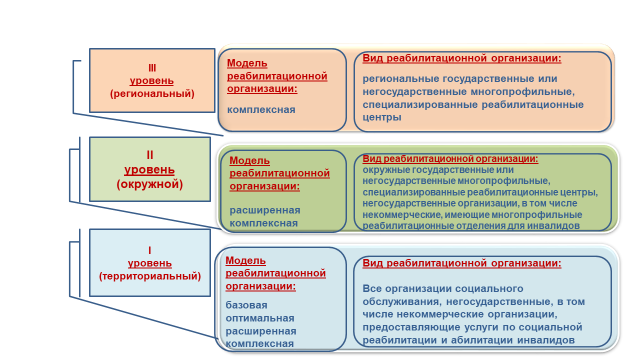 Рис 6.Образовательная средаПо состоянию на 1 января 2018 года численность детей в возрасте от 
0 до 17 лет, проживающих в Свердловской области, составила 919,4 тыс. человек.Динамика изменения численности населения Свердловской области представлена на рисунке 7.Изменение численности населения Свердловской области (человек)Рис 7.Сеть образовательных организаций по состоянию на 1 января 2018 года насчитывает:1808 учреждений дошкольного образования с контингентом обучающихся 259,7 тыс. детей;1054 государственных (муниципальных) общеобразовательных организации с контингентом обучающихся 486,0 тыс. человек.Одним из основных критериев доступности и качества образования является обучение учащихся общеобразовательных организаций в одну смену.В общеобразовательных организациях Свердловской области в 2016/2017 учебном году обучались во вторую смену 76,8 тыс. детей. В 2018–2027 годах прогнозируется увеличение совокупного контингента обучающихся общеобразовательных организаций на 97,3 тыс. человек.В целях принятия мер по созданию новых мест в общеобразовательных организациях принята государственная программа «Содействие созданию в Свердловской области (исходя из прогнозируемой потребности) новых мест в общеобразовательных организациях» на 2016–2025 годы, утвержденная постановлением Правительства Свердловской области от 25.01.2016 № 53-ПП
«Об утверждении государственной программы «Содействие созданию в Свердловской области (исходя из прогнозируемой потребности) новых мест в общеобразовательных организациях» на 2016–2025 годы».Для обеспечения односменного обучения детей в школах планируется:строительство новых зданий общеобразовательных организаций;модернизация существующей инфраструктуры в соответствии с современными требованиями к организации образовательного процесса;оптимизация загруженности государственных (муниципальных) общеобразовательных организаций, расположенных на территории Свердловской области.Доля детей, проживающих на территории Свердловской области, в возрасте от 5 до 18 лет, обучающихся по дополнительным образовательным программам, в общей численности детей данного возраста составляет 72,5%. По сравнению с 
2012 годом охват детей услугами дополнительного образования увеличился на 
5%.Дополнительное образование способствует формированию и развитию творческих способностей детей, обеспечивает их адаптацию к жизни в обществе, профессиональную ориентацию.Основными направлениями дополнительного образования детей в Свердловской области остаются художественное творчество и спорт, охватывающие в совокупности 63,6% детей от общего числа детей, посещающих организации дополнительного образования.Спорт – норма жизниВ период с 2012 по 2016 годы показатель доли населения Свердловской области, систематически занимающегося физической культурой и спортом, увеличился с 20,6% до 33,2% (прирост доли к уровню 2012 года составил 
50,3%), но на текущий момент остается ниже общероссийского уровня 2016 года на 1,0% (в Российской Федерации – 34,2%).Для увеличения показателей численности систематически занимающихся физической культурой и спортом различных возрастных и социальных групп в долгосрочной перспективе предстоит реализовать комплекс мероприятий по совершенствованию системы физического воспитания граждан, в том числе в образовательных организациях, повысить доступность и качество физкультурно-спортивных услуг, обеспеченность населения объектами спортивной инфраструктуры.Одной из точек роста по данному направлению является реализация регионального проекта «Создание для всех категорий и групп населения условий для занятий физической культурой и спортом, массовым спортом, в том числе повышение уровня обеспеченности населения объектами спорта и подготовка спортивного резерва», разработанного во исполнение аналогичного федерального проекта. Основная цель проекта – увеличение доли граждан, систематически занимающихся физической культурой и спортом, до 55% к 2024 году путем мотивации населения, активизации спортивно-массовой работы на всех уровнях и в корпоративной среде, в том числе вовлечения в подготовку и выполнение нормативов Всероссийского физкультурно-спортивного комплекса «Готов к труду и обороне» (ГТО), а также подготовки спортивного резерва и развития спортивной инфраструктуры.Труд и занятостьТекущее состояние рынка труда Свердловской области характеризуется 
как стабильное. Динамика изменения значения показателей рынка труда отражена на рисунке 8. Изменение основных показателей рынка труда Свердловской области 
с 2012 по 2017 годыРис 8.На 1 января 2018 года в органах службы занятости Свердловской области зарегистрировано 26 023 безработных гражданина. Уровень регистрируемой безработицы на 1 января 2018 года составил 1,17% (на 01.01.2017– 1,37%).Одним из условий, влияющих на социальное благополучие семьи, является трудовая занятость женщин, имеющих детей.В 2017 году профессиональное обучение (переобучение) организовано для 976 женщин в период отпуска по уходу за ребенком до достижения им возраста трех лет по 51 наименованию профессий/специальностей. Повышению доступности образовательных услуг для женщин в период отпуска по уходу за ребенком до достижения им возраста трех лет способствовала организация органами службы занятости населения Свердловской области профессионального обучения (переобучения) по образовательным программам с применением электронного обучения и дистанционных образовательных технологий. В 2017 году 305 женщин приступили к профессиональному обучению (переобучению) с применением данных технологий.Кроме того, в 2017 году к профессиональному обучению (переобучению) по 52 наименованиям профессий/специальностей приступила 481 безработная женщина, имеющая детей в возрасте до трех лет.Новый импульс работе в данном направлении придает реализация регионального проекта «Содействие занятости женщин – создание условий дошкольного образования для детей в возрасте до трех лет на территории Свердловской области». Цель проекта: обеспечить возможность женщинам, имеющим детей, совмещать трудовую деятельность с семейными обязанностями к 2024 году, в том числе за счет обеспечения 100-процентной доступности дошкольного образования для детей в возрасте до трех лет на территории Свердловской области.Государственная социальная поддержкаНа территории Свердловской области сложилась система социальных пособий и компенсаций, выплачиваемых различным категориям семей с детьми и обеспечивающих их дополнительный доход.Реализация Закона Свердловской области от 20 октября 2011 года № 86-ОЗ «Об областном материнском (семейном) капитале», в соответствии с которым женщинам, родившим (усыновившим) начиная с 1 января 2011 года третьего или последующих детей, выдается сертификат на областной материнский (семейный) капитал, Закона Свердловской области от 20 ноября 2009 года № 100-ОЗ 
«О социальной поддержке многодетных семей в Свердловской области», которым в Свердловской области установлена ежемесячная денежная выплата многодетной семье, имеющей среднедушевой доход ниже величины прожиточного минимума на душу населения, в связи с рождением или усыновлением третьего ребенка или последующих детей, Федерального закона от 28 декабря 2017 года № 418-ФЗ 
«О ежемесячных выплатах семьям, имеющим детей», в соответствии с которым семьям со среднедушевым доходом, размер которого не превышает 1,5-кратную величину прожиточного минимума трудоспособного населения, установленного в Свердловской области, осуществляется ежемесячная выплата в связи с рождением (усыновлением) первого ребенка, а также других мер социальной поддержки способствовали увеличению количества многодетных семей в 2 раза за последние 5 лет.Динамика численности многодетных семей, зарегистрированных на территории Свердловской области представлена на рисунке 9.Динамика численности многодетных семей, зарегистрированных 
на территории Свердловской областиРис. 9.Реализованный комплекс мероприятий, направленных на сокращение социального сиротства, развитие семейного устройства детей-сирот и детей, оставшихся без попечения родителей, сформировал условия для эффективного семейного жизнеустройства детей-сирот и детей, оставшихся без попечения родителей, позволил повысить уровень социальной защищенности приемных семей. В 2017 году в Свердловской области проживало 5934 приемных семьи, что на 2,7% больше, чем в 2016 году (5775 приемных семьи). За 9 лет региональный банк данных о детях-сиротах и детях, оставшихся без попечения родителей, сокращен в 3 раза (рисунок 10). Развитие семейного устройства детей-сирот и детей, 
оставшихся без попечения родителейРис 10.Приоритетность данного направления подтверждена федеральным проектом «Финансовая поддержка семей при рождении детей» и аналогичным региональным проектом. Основная цель проекта – увеличение суммарного коэффициента рождаемости, поддержка, укрепление и защита семьи и ценностей семейной жизни, создание необходимых условий для выполнения семьей ее функций, повышение качества жизни семей и обеспечение прав членов семьи в процессе ее общественного развития.Обеспечение жильемМолодая семья в России и Свердловской области – главный объект социально-демографической политики, способный реально влиять на процессы изменения популяции социума. В целях поддержки молодой семьи в Свердловской области реализуются мероприятия по предоставлению социальных выплат на приобретение (строительство) жилья, региональных социальных выплат молодым семьям на улучшение жилищных условий, дополнительных социальных выплат при рождении (усыновлении) одного ребенка.В 2017 году молодым семьям предоставлено 223 социальные выплаты на приобретение (строительство) жилья, 73 региональные социальные выплаты на улучшение жилищных условий, 25 дополнительных социальных выплат при рождении (усыновлении) одного ребенка. В четвертом квартале 2017 года доля молодых семей, получивших социальную выплату, от численности молодых семей, состоящих на учете нуждающихся в жилье по состоянию на 1 января 2010 года, составила 4,2%.С использованием бюджетных средств в 2003–2015 годах жилищные условия улучшили 3342 молодые семьи.В то же время по состоянию на 1 января 2018 года на учете нуждающихся в улучшении жилищных условий в органах местного самоуправления муниципальных образований, расположенных на территории Свердловской области, состояли 7204 молодые семьи.В целях обеспечения жильем многодетных семей в 2016 году 356 многодетным семьям предоставлены социальные выплаты для улучшения жилищных условий. Доля многодетных семей, получивших социальные выплаты для обеспечения жильем, от числа многодетных семей, имеющих право на ее получение и вставших на учет до 1 января 2014 года, составила 33,55%.2.1.2. SWOT-анализ2.1.2.1. В рамках формирования комфортной социальной среды Свердловской области сильными сторонами являются: 1. Социально-ориентированный бюджет Свердловской области.Ежегодно увеличивается объем расходов на социальную сферу в структуре бюджета Свердловской области.Исполнение областного бюджета с 2014 по 2017 годы представлено 
в таблице 1.Таблица 1Исполнение областного бюджета по итогам периода 2014–2017 годыТенденция увеличения бюджетных расходов, направленных 
на демографическое развитие региона, формирование комфортной социальной среды, в последующие годы сохранится.2. Широкий спектр предоставляемых населению услуг в социальной сфере. Высокий уровень удовлетворенности населения качеством предоставляемых услуг.Ведомствами социального блока ежегодно осуществляется независимая оценка качества оказания предоставляемых услуг, изучается общественное мнение и выстраиваются рейтинги подведомственных организаций, предоставляющих услуги населению.3. Созданы предпосылки для раскрытия способностей и потенциала детей.В Свердловской области активно развиваются 127 видов спорта. Регион принимает у себя крупнейшие международные соревнования, в числе которых – Чемпионат мира по футболу в 2018 году, что положительно сказывается на имидже региона и позволит привлечь подрастающее поколение в спортивные секции.Доля детей в возрасте от 5 до 18 лет, обучающихся по дополнительным образовательным программам, в общей численности детей данного возраста 
по итогам 2017 года составила 72,5%. По сравнению с 2012 годом охват детей услугами дополнительного образования увеличился на 5%.4. Выстроена оптимальная система перинатальной медицинской помощи, включающая сплошной мониторинг беременных, технологии выхаживания маловесных детей, хирургия новорожденных.5. Высокий уровень гражданской зрелости и социально ориентированной активности населения.В целях формирования у населения Свердловской области культуры социальной жизни, укрепления межконфессионального и этносоциального согласия (толерантности) проводятся мероприятия, ориентированные на повышение уровня гражданской зрелости жителей региона, социально ориентированной активности населения.Созданы правовые, информационные, организационные, мотивационные условия для функционирования и развития социально ориентированных некоммерческих организаций.Численность участников некоммерческих организаций в реализации социально значимых проектов в 2016 году составила 40 160 человек.6. Высокий уровень взаимодействия с социально ориентированными некоммерческими организациями.В Свердловской области сложилась практика поддержки некоммерческих организаций за счет собственных средств региона. Такая поддержка осуществляется посредствам реализации Закона Свердловской области 
от 27 января 2012 года № 4-ОЗ «О государственной поддержке некоммерческих организаций в Свердловской области», которым установлены следующие меры государственной поддержки, предоставляемые некоммерческим организациям:предоставление государственных гарантий Свердловской области;предоставление из областного бюджета субсидий;передача государственного казенного имущества Свердловской области 
в аренду;установление особенностей определения размера арендной платы 
за пользование государственным казенным имуществом Свердловской области, 
а также внесения этой платы;передача государственного казенного имущества Свердловской области 
в безвозмездное пользование.Количество социально ориентированных некоммерческих организаций, получивших государственную поддержку на реализацию социально значимых проектов, в 2016 году составило 173 организации, реализовано 272 проекта 
и мероприятия. На предоставление субсидий социально ориентированным некоммерческим организациям в 2016 году направлено 145 348,62 тыс. рублей (из областного бюджета – 99 922,9 тыс. рублей, из федерального бюджета – 7203 тыс. рублей, 
из внебюджетных источников – 38 222,72 тыс. рублей).2.1.2.2. В рамках формирования комфортной социальной среды Свердловской области слабыми сторонами являются: 1. Сложная демографическая ситуация.Демографические кризисы 1940-х и 1990-х годов привели к сокращению количества женщин фертильного возраста, что, в свою очередь, приводит 
к уменьшению численности рождающихся.Изменение числа родившихся в Свердловской области представлено на рисунке 11.Число родившихся в Свердловской области (человек)Рис 11.2. Невысокий уровень интеграции граждан с ограниченными возможностями здоровья и иных маломобильных групп населения в общество 
в силу сложившейся общественной и социальной инфраструктуры.По итогам 2016 года доля парка подвижного состава автомобильного и городского наземного электрического транспорта общего пользования, оборудованного для перевозки маломобильных групп граждан, составляет лишь 
7%.Доля доступных для граждан с ограниченными возможностями здоровья 
и других маломобильных групп населения приоритетных объектов социальной, транспортной, инженерной инфраструктуры в общем количестве приоритетных объектов в Свердловской области к 2017 году составила 60%.3. Низкий уровень мотивации населения Свердловской области к ведению здорового образа жизни. Недостаточный объем финансирования мероприятий, проводимых в рамках популяризации среди населения здорового образа жизни. Недостаточно эффективная и массовая реклама здорового образа жизни. 4. Высокая степень изношенности материально-технической базы зданий, 
в которых расположены учреждения и организации, предоставляющие населению услуги в социальной сфере.5. Не во всех муниципальных образованиях, расположенных на территории Свердловской области, созданы достаточные и равные организационные 
и инфраструктурные условия для повышения качества социализации молодежи 
и включения ее в социокультурную, общественно-политическую, спортивную жизнь муниципального сообщества.6. Более высокий уровень жизни, доступный в Екатеринбурге по отношению к другим городам области, порождает нежелание молодежи возвращаться после окончания обучения в вузах на свою малую родину.2.1.2.3. Вызовы в рамках формирования комфортной социальной среды Свердловской области1. Увеличение нагрузки на социальную сферу вследствие старения населения.В регионе сохраняется тенденция старения населения. По состоянию 
на 1 января 2017 года в Свердловской области численность пенсионеров, состоящих на учете в Пенсионном фонде Российской Федерации, составила 
1337 тыс. человек, что составляет 30,9% от населения региона 
(4329,4 тыс. человек). Данный показатель на конец 2014 года составлял 
1308 тыс. человек, на конец 2015 года – 1 325 тыс. человек.Разрабатываются и принимаются государственные программы, направленные на системную поддержку и повышение качества жизни людей старшего поколения и увеличение продолжительности жизни граждан до 80 лет 
и старше.При сохранении темпов роста средней продолжительности жизни населения неизбежно возрастет нагрузка на население в трудоспособном возрасте.Динамика численности населения Свердловской области представлена на 
рисунке 12.Численность населения Свердловской области в трудоспособном возрасте (человек)Рис 12.2. Необходимость повышения эффективности системы реабилитации или абилитации инвалидов вследствие динамично меняющегося федерального законодательства. 3. Необходимость приведения в соответствие установленным требованиям доступности зданий, построенных в XX веке.2.1.2.4. Возможности в рамках формирования комфортной социальной среды Свердловской области1. Модернизация и внедрение инноваций в социальной сфере, в том числе 
в рамках повышения информационной и юридической грамотности населения.Обеспечение предоставления государственных услуг в режиме реального времени с помощью дистанционных сервисов, совершенствование удобства доступа к предоставлению государственных услуг в электронном виде, в том числе в филиалах государственного бюджетного учреждения Свердловской области «Многофункциональный центр предоставления государственных 
и муниципальных услуг».Развитие рынка социальных услуг на основе государственно-частного, общественно-государственного партнерства.Развитие информационной инфраструктуры и повышение доступности информации для населения о деятельности органов власти и государственных организаций в сферах образования, здравоохранения, культуры и социальной защиты, занятости, физической культуры и спорта.2. Совершенствование механизмов межведомственного взаимодействия при формировании системы комплексной реабилитации и абилитации инвалидов, 
в том числе детей-инвалидов. Модель такой межведомственной системы предполагает наличие:единой межведомственной информационной базы данных об инвалидах 
и детях-инвалидах, а также о ресурсах для оказания им реабилитационных услуг;единых подходов к определению потребности инвалидов 
в реабилитационных услугах и оценке эффективности результатов реабилитационных мероприятий;межведомственного центра повышения квалификации и организационно-методической работы по вопросам комплексной реабилитации инвалидов;стандартов реабилитационных мероприятий на каждом уровне и этапе реабилитации внутри каждого ведомства с учетом комплексности 
и преемственности оказания реабилитационных услуг.3. Высокая активность, готовность к сотрудничеству и профессиональный рост некоммерческих организаций в сфере социального проектирования. Реализация механизмов поддержки социально ориентированных некоммерческих организаций и социального предпринимательства, обеспечение доступа негосударственных организаций к предоставлению услуг в социальной сфере и внедрения конкурентных способов оказания государственных услуг в социальной сфере.Социальная сфера Свердловской области должна гибко реагировать 
на изменения в обществе, а социальные институты – развиваться в соответствии 
с потребностями различных групп населения. Важнейшим направлением формирования комфортной социальной среды должен стать общественный диалог, развитие механизмов социального партнерства.4. Развитая сеть государственных образовательных, культурных, спортивных и оздоровительных организаций, предоставляющих широкие возможности для профессионального и личностного роста.5. Образ «Опорного края Державы», промышленного и образовательного центра, культивирующийся и укоренившийся в общественном сознании граждан Свердловской области.2.1.2.5. Возможные риски в рамках формирования комфортной социальной среды Свердловской области:1) низкий уровень естественного прироста или естественная убыль населения;2) медленное внедрение современных инноваций, в том числе информационных технологий, в социальной сфере в отдаленных муниципальных образованиях, расположенных на территории Свердловской области;3) дефицит квалифицированных кадров в социальной сфере в отдаленных муниципальных образованиях, расположенных на территории Свердловской области;4) сложности межведомственного взаимодействия при формировании систем комплексной реабилитации и паллиативной помощи людям, находящимся в трудной жизненной ситуации;5) недиверсифицированность источников финансирования социальной сферы;6) низкий уровень включенности граждан в процессы государственного управления, в решение проблем на местном уровне.2.1.2.6. Возможные способы реагирования на выявленные риски:1) финансовая поддержка семей, в том числе расширение практики социального контракта;2) создание условий для раннего развития детей до трех лет;3) создание условий для адаптации людей в возрасте от 25 до 65 лет к изменениям на рынке труда;4) развитие универсальных передвижных систем и информационных ресурсов в социальной сфере;5) разработка и внедрение новых систем стимулирования и мотивирования кадров в социальной сфере;6) проектирование форм межведомственного взаимодействия при формировании систем комплексной реабилитации и паллиативной помощи людям, находящимся в трудной жизненной ситуации;7) развитие конкуренции на рынке предоставления услуг, привлечение внебюджетных источников финансирования, в том числе посредством развития государственно-частного партнерства;8) привлечение общественных организаций и граждан к процессу предоставления услуг, обеспечение информированности населения о предоставляемых услугах в социальной сфере и возможностях их получения.2.2. Территориальная привязка и графическая составляющая2.2.1. Территориальный аспект формирования комфортной социальной средыНесмотря на достигнутые положительные результаты в некоторых сферах, способствующих повышению качества жизни населения Свердловской области, в регионе по-прежнему сохраняется ряд факторов, препятствующих формированию комфортной среды для проживания в конкретных муниципальных образованиях, расположенных на территории Свердловской области.В Свердловской области отмечаются негативные тенденции нарастания асимметрии пространственного развития региона и усиления дифференциации показателей социально-экономического развития муниципальных образований региона.Реализация заявленных в отраслевых стратегиях социально-экономического развития Свердловской области до 2035 года проектов позволит обеспечить равномерное формирование благоприятной и комфортной социальной среды.В целях повышения качества и доступности для населения Свердловской области услуг, предоставляемых физкультурно-спортивными организациями, организациями культуры необходимо создание сети многофункциональных социальных объектов регионального значения по предоставлению образовательных, культурных и спортивных услуг населению.Современный многофункциональный культурный центр должен представлять собой выразительный архитектурный комплекс из одного 
или нескольких зданий, предназначенных для различных видов культурных занятий и находящихся в пределах одной рекреационной территории (театральная сцена, кинозалы, библиотека, студии для занятий музыкой, танцами, изобразительным искусством и т.д.). Создание подобных учреждений позволит создать благоприятные условия для повышения качества жизни населения 
и создания комфортной среды, развития инфраструктуры и повышения качества услуг сферы культуры.Имеющийся опыт субъектов Российской Федерации по созданию многофункциональных социальных объектов по предоставлению образовательных, культурных и спортивных услуг населению позволяет говорить о двух возможных путях создания современных многофункциональных объектов.Первый путь – перепрофилирование ныне функционирующих учреждений культуры путем добавления новых видов деятельности. Например, Свердловская государственная детская филармония, которая наряду с основным видом деятельности – создание и показ концертных программ – реализует иной вид деятельности – дополнительные общеобразовательные программы для детей, а также создает и показывает спектакли. Инновационный культурный центр, открытый в Свердловской области 
в 2016 году по поручению Президента Российской Федерации в г. Первоуральске, предоставляет услуги в области библиотечной, музейной, образовательной деятельности, кинопоказа, показа спектаклей. В настоящее время запланировано создание спортивной площадки на прилегающей территории. Второй путь – создание новых многофункциональных объектов. В настоящее время принято решение о строительстве здания 
для размещения Уральского хореографического коллежа под рабочим названием «Многофункциональный образовательный центр для одаренных детей и молодежи». Данный комплекс будет состоять из учебных корпусов, обладающих всеми условиями для организации образовательного процесса, учебного театра, спортивной арены, культурного центра, кампуса для проживания обучающихся. Учитывая, что предполагаемое размещение данного комплекса – микрорайон «Солнечный» в городе Екатеринбурге, в котором ведется активное жилищное строительство, при реализации проекта возможно предусмотреть наличие отдельного входа в учебный театр с целью предоставления населению услуг по показу спектаклей и концертных программ.Территориальный аспект формирования комфортной социальной среды с пообъектовой привязкой в разрезе муниципальных образований, расположенных на территории Свердловской области, сформирован в отраслевых стратегиях социально-экономического развития до 2035 года.2.2.2. Схема территориального планированияВ Свердловской области важной задачей является актуализация Схемы территориального планирования региона с целью сохранения единой концепции развития. Кроме того, Схема территориального развития Свердловской области подлежит актуализации в соответствии с пунктом 1 статьи 19 Закона Свердловской области от 8 декабря 2006 года № 77-ОЗ «О схеме территориального планирования Свердловской области».В целях устранения дисбаланса в уровне обеспеченности населения Свердловской области объектами социальной инфраструктуры будут разработаны схемы обеспеченности муниципальных образований, расположенных на территории Свердловской области, учреждениями, предоставляющими жителям Свердловской области услуги в социальной сфере с динамикой планируемых изменений, которые в итоге станут основой обновленной Схемы территориального планирования Свердловской области.Внесение изменений в Схему территориального планирования Свердловской области осуществляется по мере необходимости, но не реже одного раза в пять лет. Схема территориального планирования Свердловской области, утвержденная постановлением Правительства Свердловской области от 31.08.2009 № 1000-ПП «Об утверждении Схемы территориального планирования Свердловской области», с 2009 года ни разу не актуализировалась.В рамках актуализации Схемы территориального планирования необходимо внести текущие изменения в частях, касающихся формирования комфортной социальной среды:транспортной инфраструктуры; социальной инфраструктуры;размещения новых функциональных зон;актуализации стратегических задач в соответствии с принятыми программами развития.В рамках внесения изменений в Схему территориального планирования необходимо:пересмотреть ряд проектных предложений Схемы в части транспортной 
и инженерной инфраструктуры;внести соответствующие изменения в части размещения различных функциональных зон на территории области – размещение объектов социальной сферы межмуниципального назначения проводить по принципу формирования социальных округов, в том числе не совпадающих с границами административных образований;проработать вопрос формирования многофункциональных социальных объектов регионального значения;применить дифференцированный подход к нормативам доступности объектов социальной инфраструктуры для муниципальных образований, расположенных на территории Свердловской области, с различной плотностью населения;учесть агломеративные процессы в части Екатеринбургской агломерации;разработать дополнительные отраслевые Схемы развития в соответствии 
с приоритетными для Свердловской области задачами, в том числе социального обслуживания с учетом возможности оптимизации социальной инфраструктуры 
в связи с активным развитием агломерационных процессов;переработать цифровую версию Схемы территориального планирования Свердловской области, в соответствии с требования многоуровневых геоинформационных баз данных, для последующего межведомственного взаимодействия в региональной геоинформационной системе Свердловской области.Необходимо актуализировать обосновывающую часть схемы территориального планирования, которая является исходными данными для разработки программ социально-экономического развития, отраслевых программ и иных стратегических и программных документов, в том числе схему расселения с учетом прогнозируемой демографии, для расчетов потребности в развитии социальной, транспортной и инженерной инфраструктур.2.3. Цель СтратегииЦель Стратегии – создание условий для социально-экономического развития региона, устойчивого воспроизводства населения, достойной жизни человека и развития института семьи.2.4. Задачи Стратегии2.4.1. Перечень задач СтратегииЗадачи и методы (основные мероприятия) Стратегии представлены в 
таблице 2.Таблица 22.4.2. Основные показатели Стратегии Основные показатели по этапам реализации Стратегии приведены в таблице 3.Таблица 3Раздел 3. Технологии реализации Стратегии3.1. Механизмы реализации СтратегииМеханизмы реализации Стратегии – комплекс действий, направленных на достижение поставленных стратегических целей посредством реализации имеющихся возможностей развития отраслей.Механизмы реализации Стратегии базируются на следующих основных методологических принципах: системность, непрерывность, эффективность, социальное партнерство, гласность и открытость, адаптивность, целенаправленность и приоритетность.Механизмы реализации, направленные на достижение поставленных целей:институциональные;правовые;информационные;организационные, в том числе проектное управление;финансовые.Мероприятия Стратегии реализуются в рамках действующих программ, проектов, стратегий исполнительных органов государственной власти Свердловской области.Основные механизмы для каждого направления раскрываются в отраслевых стратегиях социально-экономического развития Свердловской области до 2035 года.3.2. Информация о программах и проектах, их территориальной привязкеИнформация о программах и проектах, в рамках которых будут реализовываться основные задачи Стратегии, приведена в таблице 4.Таблица 43.3. Связь с иными документами1. Указ Президента Российской Федерации от 7 мая 2018 года № 204 
«О национальных целях и стратегических задачах развития Российской Федерации на период до 2024 года».2. Национальный проект «Демография», утвержденный Президиумом Совета при Президенте Российской Федерации по стратегическому развитию и национальным проектам (протокол от 24.12.2018 № 16).3. План мероприятий по реализации Стратегии социально-экономического развития Свердловской области на 2016–2030 годы, утвержденный постановлением Правительства Свердловской области от 30.08.2016 № 595-ПП «Об утверждении Плана мероприятий по реализации Стратегии социально-экономического развития Свердловской области на 2016–2030 годы».4. Программа «Пятилетка развития Свердловской области» 
на 2017–2021 годы», утвержденная Указом Губернатора Свердловской области от 31.10.2017 № 546-УГ «О программе «Пятилетка развития Свердловской области» на 2017–2021 годы».5. Государственная программа Свердловской области «Развитие здравоохранения Свердловской области до 2024 года», утвержденная постановлением Правительства Свердловской области от 21.10.2013 № 1267-ПП 
«Об утверждении государственной программы Свердловской области «Развитие здравоохранения Свердловской области до 2024 года».6. Государственная программа Свердловской области «Развитие культуры 
в Свердловской области до 2024 года», утвержденная постановлением Правительства Свердловской области от 21.10.2013 № 1268-ПП «Об утверждении государственной программы Свердловской области «Развитие культуры в Свердловской области 
до 2024 года».7. Государственная программа Свердловской области «Содействие занятости населения Свердловской области до 2024 года», утвержденная постановлением Правительства Свердловской области от 21.10.2013 № 1272-ПП «Об утверждении государственной программы Свердловской области «Содействие занятости населения Свердловской области до 2024 года».8. Государственная программа Свердловской области «Развитие агропромышленного комплекса и потребительского рынка Свердловской области 
до 2024 года», утвержденная постановлением Правительства Свердловской области от 23.10.2013 № 1285-ПП «Об утверждении государственной программы Свердловской области «Развитие агропромышленного комплекса и потребительского рынка Свердловской области до 2024 года».9. Государственная программа Свердловской области «Развитие промышленности и науки на территории Свердловской области до 2024 года», утвержденная постановлением Правительства Свердловской области от 24.10.2013 
№ 1293-ПП «Об утверждении государственной программы Свердловской области «Развитие промышленности и науки на территории Свердловской области 
до 2024 года».10. Государственная программа Свердловской области «Реализация основных направлений государственной политики в строительном комплексе Свердловской области до 2024 года», утвержденная постановлением Правительства Свердловской области от 24.10.2013 № 1296-ПП «Об утверждении государственной программы Свердловской области «Реализация основных направлений государственной политики в строительном комплексе Свердловской области до 2024 года».11. Государственная программа Свердловской области «Развитие физической культуры и спорта в Свердловской области до 2024 года», утвержденная постановлением Правительства Свердловской области от 29.10.2013 № 1332-ПП 
«Об утверждении государственной программы Свердловской области «Развитие физической культуры и спорта в Свердловской области до 2024 года».12. Комплексная программа Свердловской области «Доступная среда»
на 2014–2020 годы, утвержденная постановлением Правительства Свердловской области от 22.01.2014 № 23-ПП «Об утверждении комплексной программы Свердловской области «Доступная среда» на 2014–2020 годы».13. Государственная программа Свердловской области «Повышение инвестиционной привлекательности Свердловской области до 2024 года», утвержденная постановлением Правительства Свердловской области от 17.11.2014 
№ 1002-ПП «Об утверждении государственной программы Свердловской области «Повышение инвестиционной привлекательности Свердловской области 
до 2024 года».14. Комплексная программа Свердловской области «Поддержка семей с детьми в Свердловской области» на 2015–2020 годы», утвержденная постановлением Правительства Свердловской области от 24.02.2015 № 124-ПП «Об утверждении комплексной программы Свердловской области «Поддержка семей с детьми в Свердловской области» на 2015–2020 годы».15. Комплексная программа Свердловской области «Уральская инженерная школа» на 2016–2020 годы, утвержденная постановлением Правительства Свердловской области от 02.03.2016 № 127-ПП «Об утверждении комплексной программы Свердловской области «Уральская инженерная школа» 
на 2016–2020 годы».16. Государственная программа Свердловской области «Развитие системы образования в Свердловской области до 2024 года», утвержденная постановлением Правительства Свердловской области от 29.12.2016 № 919-ПП «Об утверждении государственной программы Свердловской области «Развитие системы образования в Свердловской области до 2024 года».17. Государственная программа Свердловской области «Социальная поддержка и социальное обслуживание населения Свердловской области до 2024 года», утвержденная постановлением Правительства Свердловской области от 05.07.2017 
№ 480-ПП «Об утверждении государственной программы Свердловской области «Социальная поддержка и социальное обслуживание населения Свердловской области до 2024 года».18. Государственная программа Свердловской области «Формирование современной городской среды на территории Свердловской области 
на 2018–2022 годы», утвержденная постановлением Правительства Свердловской области от 31.10.2017 № 805-ПП «Об утверждении государственной программы Свердловской области «Формирование современной городской среды на территории Свердловской области на 2018–2022 годы».19. Государственная программа Свердловской области «Реализация молодежной политики и патриотического воспитания граждан в Свердловской области до 2024 года», утвержденная постановлением Правительства Свердловской области от 29.12.2017 № 1047-ПП «Об утверждении государственной программы Свердловской области «Реализация молодежной политики и патриотического воспитания граждан в Свердловской области до 2024 года».20. Государственная программа Свердловской области «Информационное общество Свердловской области до 2024 года», утвержденная постановлением Правительства Свердловской области от 29.12.2017 № 1050-ПП «Об утверждении государственной программы Свердловской области «Информационное общество Свердловской области до 2024 года».21. Государственная программа Свердловской области «Развитие транспортного комплекса Свердловской области до 2024 года», утвержденная постановлением Правительства Свердловской области от 25.01.2018 № 28-ПП «Об утверждении государственной программы Свердловской области «Развитие транспортного комплекса Свердловской области до 2024 года».22. Комплексная программа Свердловской области «Старшее поколение» 
до 2025 года, утвержденная постановлением Правительства Свердловской области 
от 26.12.2018 № 952-ПП «Об утверждении комплексной программы Свердловской области «Старшее поколение» до 2025 года».Раздел 4. Финансовый план.План и источники финансирования решения задач по проектам Реализацию задач по проектам (программам) планируется осуществлять за счет средств федерального, областного и местных бюджетов, внебюджетных источников. Расходы областного бюджета на выполнение проектов (программ) осуществляются в рамках государственных программ Свердловской области:1) «Развитие здравоохранения Свердловской области до 2024 года», утвержденной постановлением Правительства Свердловской области от 21.10.2013 № 1267-ПП;2) «Развитие культуры в Свердловской области до 2024 года», утвержденной постановлением Правительства Свердловской области от 21.10.2013 № 1268-ПП; 3) «Содействие занятости населения Свердловской области до 2024 года», утвержденной постановлением Правительства Свердловской области от 21.10.2013 № 1272-ПП; 4) «Развитие агропромышленного комплекса и потребительского рынка Свердловской области до 2024 года», утвержденной постановлением Правительства Свердловской области от 23.10.2013 № 1285-ПП;5) «Развитие промышленности и науки на территории Свердловской области до 2024 года», утвержденной постановлением Правительства Свердловской области от 24.10.2013 № 1293-ПП;6) «Реализация основных направлений государственной политики в строительном комплексе Свердловской области до 2024 года», утвержденной постановлением Правительства Свердловской области от 24.10.2013 № 1296-ПП;7) «Развитие физической культуры и спорта в Свердловской области до 2024 года», утвержденной постановлением Правительства Свердловской области от 29.10.2013 № 1332-ПП;8) «Повышение инвестиционной привлекательности Свердловской области до 2024 года», утвержденной постановлением Правительства Свердловской области от 17.11.2014 № 1002-ПП;9) «Развитие системы образования в Свердловской области до 2024 года», утвержденной постановлением Правительства Свердловской области от 29.12.2016 № 919-ПП;10) «Социальная поддержка и социальное обслуживание населения Свердловской области до 2024 года», утвержденной постановлением Правительства Свердловской области от 05.07.2017 № 480-ПП; 11) «Формирование современной городской среды на территории Свердловской области на 2018–2022 годы», утвержденной постановлением Правительства Свердловской области от 31.10.2017 № 805-ПП;12) «Реализация молодежной политики и патриотического воспитания граждан в Свердловской области до 2024 года», утвержденной постановлением Правительства Свердловской области от 29.12.2017 № 1047-ПП;13) «Информационное общество Свердловской области до 2024 года», утвержденной постановлением Правительства Свердловской области от 29.12.2017 № 1050-ПП;14) «Развитие транспортного комплекса Свердловской области до 2024 года», утвержденной постановлением Правительства Свердловской области от 25.01.2018 № 28-ПП.Финансовый план Стратегии приведен в таблице 5.Таблица 5ЛИСТ СОГЛАСОВАНИЯпроекта постановления Правительства Свердловской областиГубернатор Свердловской областиЕ.В. КуйвашевНаименова-ние раздела или подраздела классифика-ции расходов бюджета2014 год2014 год2015 год2015 год2016 год2016 год2017 год2017 годНаименова-ние раздела или подраздела классифика-ции расходов бюджетаРасходы област-ного бюджета(млн. рублей)Процентот общего объема расходов област- ного бюджетаРасходы област-ного бюджета(млн. рублей)Процентот общего объема расходов област- ного бюджетаРасхо-ды област-ного бюд-жета (млн. руб-лей)Процентот общего объема расходов област- ного бюджетаРасхо-ды област-ного бюд-жета (млн. руб-лей)Процентот общего объема расходов област- ного бюджета123456789Образование45 721,524,7948 365,325,1652 377,226,1355 476,725,63Социальная политика36 587,219,8438 844,220,2041 103,520,5062 933,629,10Культура2750,91,502626,31,362136,51,103460,71,60Здравоохра-нение40 476,521,9538 814,920,2040 047,519,9820 295,49,38Физическая культура и спорт3106,51,683465,91,803295,41,643245,91,50Итого 128 642,669,75132 116,668,72138 960,269,32145 412,367,19Номер строкиМетод 
(основные мероприятия)Результат реализации метода (основного мероприятия)Срок реали-зации методаКлючевые показатели (критические точки) 
на решение которых направлено мероприятие123451.Задача 1. Развитие экономической самостоятельности семьиЗадача 1. Развитие экономической самостоятельности семьиЗадача 1. Развитие экономической самостоятельности семьиЗадача 1. Развитие экономической самостоятельности семьи2.Разработка региональной программы снижения доли населения с доходами ниже прожиточного минимумарост благосостояния жителей2019–2035 годычисленность населения с денежными доходами ниже прожиточного минимума к общей численности населения уменьшится почти
в 2 раза к 2025 году3.Обеспечение земельных участков, выделенных для массовой жилищной застройки, в том числе малоэтажной, инженерной инфраструктурой.Содействие строительству объектов социальной инфраструктуры в рамках реализации проектов по комплексному развитию территорий, предусматривающих строительство жилья эконом-классаувеличение объема ввода жилья и средней обеспеченности населения общей жилой площадью жилья2019–2035 годыдоля семей, имеющих возможность приобрести жилье, соответствующее стандартам обеспечения жилыми помещениями, с помощью собственных и заемных средств, в общем количестве семей, увеличится к 2035 году в 1,2 раза и составит
60%4.Обеспечение повышения платежеспособности населения при приобретении жилья за счет оказания государственной поддержки и развития института ипотечного жилищного кредитованияповышение доступности приобретения жилья для населения за счет собственных и заемных средств2019–2035 годыдоля семей, имеющих возможность приобрести жилье, соответствующее стандартам обеспечения жилыми помещениями, с помощью собственных и заемных средств, в общем количестве семей, увеличится к 2035 году в 1,2 раза и составит
60%5.Создание условий для прохождения профессионального обучения и получения дополнительного профессионального образования женщинами в период отпуска по уходу за ребенком до достижения им возраста трех летповышение конкурентоспособности женщин в период отпуска по уходу за ребенком до достижения им возраста трех лет2019–2035 годыувеличение доли женщин в период отпуска по уходу за ребенком до достижения им возраста трех лет, приступивших по направлению органов службы занятости к профессиональному обучению и дополнительному профессиональному образованию, 
в общей численности граждан данной категории, обратившихся 
за предоставлением государственной услуги, до 80,5% к 2035 году6.Задача 2. Обеспечение здоровья населения;
формирование культуры здорового образа жизниЗадача 2. Обеспечение здоровья населения;
формирование культуры здорового образа жизниЗадача 2. Обеспечение здоровья населения;
формирование культуры здорового образа жизниЗадача 2. Обеспечение здоровья населения;
формирование культуры здорового образа жизни7.Реализация регионального проекта «Формирование системы мотивации граждан к здоровому образу жизни, включая здоровое питание и отказ от вредных привычек»увеличение к 2024 году доли граждан, ведущих здоровый образ жизни, благодаря формированию окружающей среды, способствующей ведению гражданами здорового образа жизни; мотивированию граждан к ведению здорового образа жизни посредством информационно-коммуникационной кампании, а также вовлечению граждан, некоммерческих организаций и работодателей в мероприятия по укреплению общественного здоровья2019–2024 годыобеспечение здоровья населения; формирование культуры здорового образа жизни8.Реализация регионального проекта «Создание для всех категорий и групп населения условий для занятий физической культурой и спортом, массовым спортом, в том числе повышение уровня обеспеченности населения объектами спорта и подготовка спортивного резерва»создание системы мотивации населения Свердловской области к систематическим занятиям физической культурой и спортом путем активизации спортивно-массовой работы на всех уровнях и в корпоративной среде, подготовки спортивного резерва и развития спортивной инфраструктуры, позволяющей обеспечить достижение доли граждан, систематически занимающихся физической культурой и спортом, до 55% 
в 2024 году2019–2024 годыобеспечение здоровья населения; формирование культуры здорового образа жизни9.Укрепление кадрового состава в сфере здравоохраненияобеспечение доступности и качества медицинской помощи2019–2035 годыобеспечение здоровья населения; формирование культуры здорового образа жизни10.Укрепление материально-технической и информационно-технической базы медицинских организацийобеспечение доступности и качества медицинской помощи2019–2035 годыобеспечение здоровья населения; формирование культуры здорового образа жизни11.Совершенствование территориальной доступности и маршрутизации в рамках трехуровневой системы оказания медицинской помощи. Оптимизация и регламентация процессов оказания медицинской помощиобеспечение доступности и качества медицинской помощи2019–2035 годыобеспечение здоровья населения; формирование культуры здорового образа жизни12.Увеличение доли заболеваний, выявленных на ранних стадияхобеспечение доступности и качества медицинской помощи2019–2035 годыобеспечение здоровья населения; формирование культуры здорового образа жизни13.Повышение доступности современных технологий диагностики и леченияобеспечение доступности и качества медицинской помощи2019–2035 годыобеспечение здоровья населения; формирование культуры здорового образа жизни14.Проведение диспансерного наблюдения граждан, страдающих хроническими заболеваниямиувеличение доли больных, взятых под диспансерное наблюдение с хроническими неинфекционными заболеваниями2019–2035 годы15.Внедрение системы повышения квалификации кадрового состава в сферах здравоохранения, социальной защиты населения, физической культуры и спорта, образования
по вопросам формирования здорового образа жизни и профилактики хронических неинфекционных заболеванийповышение мотивации граждан вести здоровый образ жизни, повышение приверженности к лечению.Сформировано информационное поле, способствующее повышению мотивации граждан вести здоровый образ жизни.Увеличение числа жителей Свердловской области, систематически занимающихся физкультурой и спортом, в том числе за счет увеличения количества спортивных площадок, оснащенных специализирован-ным оборудованием для занятий уличной гимнастикой2019–2035 годыдоля населения Свердловской области, систематически занимающегося физической культурой 
и спортом, в общей численности населения Свердловской области 
в возрасте 3–79 лет, увеличится к 2035 году в 1,4 раза и составит
46%16.Создание спортивных площадок, оснащенных специализированным оборудованием для занятий уличной гимнастикойповышение мотивации граждан вести здоровый образ жизни, повышение приверженности к лечению.Сформировано информационное поле, способствующее повышению мотивации граждан вести здоровый образ жизни.Увеличение числа жителей Свердловской области, систематически занимающихся физкультурой и спортом, в том числе за счет увеличения количества спортивных площадок, оснащенных специализирован-ным оборудованием для занятий уличной гимнастикой2019–2035 годыдоля населения Свердловской области, систематически занимающегося физической культурой 
и спортом, в общей численности населения Свердловской области 
в возрасте 3–79 лет, увеличится к 2035 году в 1,4 раза и составит
46%17.Задача 3. Активное долголетие и эффективное межпоколенческое сотрудничествоЗадача 3. Активное долголетие и эффективное межпоколенческое сотрудничествоЗадача 3. Активное долголетие и эффективное межпоколенческое сотрудничествоЗадача 3. Активное долголетие и эффективное межпоколенческое сотрудничество18.Реализация регионального проекта «Разработка и реализация программы системной поддержки и повышения качества жизни граждан пожилого возраста «Старшее поколение» Свердловской области»увеличение ожидаемой продолжительности здоровой жизни до 82 лет путем повышения продолжительности, уровня и качества жизни граждан старшего поколения2019–2024 годысредняя продолжительность жизни к 2021 году составит 74 года, 
к 2035 году – 82 года19.Содействие реализации программ непрерывного образования на базе образовательных организаций высшего образования и профессионального общего образованиясформирована система непрерывного обновления работающими гражданами своих профессиональных знаний и приобретения ими новых профессиональных навыков2024 годсохранение доли занятого населения в возрасте от 25 до 65 лет, прошедшего повышение квалификации и (или) профессиональную подготовку, в общей численности занятого в области экономики населения этой возрастной группы на уровне 37%20.Обеспечение условий для социальной адаптации и интеграции 
в общественную жизнь пожилых людейСвердловская область – регион активного долголетия и эффективного межпоколенческого сотрудничества 2019–2035 годык концу реализации стратегии увеличится количество активных граждан старше трудоспособного возраста21.Задача 4. Формирование эффективной системы выявления, поддержки и развития способностей и талантов у детей и молодежиЗадача 4. Формирование эффективной системы выявления, поддержки и развития способностей и талантов у детей и молодежиЗадача 4. Формирование эффективной системы выявления, поддержки и развития способностей и талантов у детей и молодежиЗадача 4. Формирование эффективной системы выявления, поддержки и развития способностей и талантов у детей и молодежи22.Сохранение сети организаций дополнительного образования детейразвитие системы дополнительного образования детей на основе лучших практик, обеспечивающих реализацию современных и востребованных дополнительных общеобразовательных программ различных направленностей для детей, соответствующих интересам детей и их родителей, региональным особенностям и потребностям социально-экономического развития Свердловской области2019–2035 годыувеличение удовлетворения спроса на услуги дополнительного образования детей в возрасте от 5 до 18 лет до 100% к 2035 году23.Повышение квалификации педагогов дополнительного образованияразвитие системы дополнительного образования детей на основе лучших практик, обеспечивающих реализацию современных и востребованных дополнительных общеобразовательных программ различных направленностей для детей, соответствующих интересам детей и их родителей, региональным особенностям и потребностям социально-экономического развития Свердловской области2019–2035 годыувеличение удовлетворения спроса на услуги дополнительного образования детей в возрасте от 5 до 18 лет до 100% к 2035 году24.Создание современной инфраструктуры дополнительного образованияразвитие системы дополнительного образования детей на основе лучших практик, обеспечивающих реализацию современных и востребованных дополнительных общеобразовательных программ различных направленностей для детей, соответствующих интересам детей и их родителей, региональным особенностям и потребностям социально-экономического развития Свердловской области2019–2035 годыувеличение удовлетворения спроса на услуги дополнительного образования детей в возрасте от 5 до 18 лет до 100% к 2035 году25.Мероприятия, направленные на создание, открытие и организацию деятельности центра выявления и поддержки одаренных детей функционирование Центра выявления и поддержки детей «Таватуй» для сопровождения талантливых детей, проживающих на территории Свердловской области, в режиме очно-заочного обучения по инновационным образовательным программам2019–2021 годыдоля детей, обучающихся 
в 5–11 классах, вовлеченных в мероприятия по выявлению и сопровождению одаренных детей, составит 20% 
к 2021 году26.Задача 5. Сохранение духовных ценностей и традиций, семейных отношений и семейного воспитанияЗадача 5. Сохранение духовных ценностей и традиций, семейных отношений и семейного воспитанияЗадача 5. Сохранение духовных ценностей и традиций, семейных отношений и семейного воспитанияЗадача 5. Сохранение духовных ценностей и традиций, семейных отношений и семейного воспитания27.Проведение мероприятий, направленных на повышение родительской ответственности, формирование позитивного отношения к семейному образу жизниорганизация и проведение таких мероприятий, как областной конкурс 
«Семья года», Форум приемных семей Свердловской области, региональный этап Всероссийского конкурса художественного творчества «Ассамблея замещающих семей», региональный этап Всероссийского конкурса творчества детей – воспитанников организаций для детей-сирот и детей, оставшихся без попечения родителей, «Созвездие».Повышение качества и эффективности подбора и подготовки граждан, желающих принять детей 
на воспитание2019–2035 годыежегодное снижение на 6,5% количества семей, попавших в трудную жизненную ситуацию28.Пропаганда семейного устройства детей-сирот и детей, оставшихся без попечения родителейорганизация и проведение таких мероприятий, как областной конкурс 
«Семья года», Форум приемных семей Свердловской области, региональный этап Всероссийского конкурса художественного творчества «Ассамблея замещающих семей», региональный этап Всероссийского конкурса творчества детей – воспитанников организаций для детей-сирот и детей, оставшихся без попечения родителей, «Созвездие».Повышение качества и эффективности подбора и подготовки граждан, желающих принять детей 
на воспитание2019–2035 годыежегодное снижение на 6,5% количества семей, попавших в трудную жизненную ситуацию29.Работа отделений профилактики безнадзорности несовершеннолетних с участковыми социальными службамиформирование семейно-ориентированной социальной среды, единого профилактического пространстваСнижение количества семей, относящихся к группе социального риска2019–2035 годыежегодное снижение на 6,5% количества семей, попавших в трудную жизненную ситуацию30.Организация культурно-досуговой деятельности населенияповышение культурного уровня населения. Формирование нового потребителя культурных ценностей с использованием потенциала культуры. Укрепление единства семьи, гармонизация внутрисемейных отношений2019–2035 годыудельный вес населения, участвующего в культурно-досуговых мероприятиях, проводимых государственными (муниципальными) организациями культуры, от общей численности населения увеличится к 2035 году в 1,2 раза и составит 75%31.Задача 6. Социальная поддержка семей и детейЗадача 6. Социальная поддержка семей и детейЗадача 6. Социальная поддержка семей и детейЗадача 6. Социальная поддержка семей и детей32.Реализация регионального проекта «Финансовая поддержка семей при рождении детей» создание и развития механизма финансовой поддержки семей с детьми2019–2024 годык концу реализации проекта суммарный коэффициент рождаемости в регионе возрастет с 1,759% до 1,888%33.Реализация регионального проекта «Содействие занятости женщин - создание условий дошкольного образования для детей в возрасте до трех лет на территории Свердловской области»обеспечение трудовой деятельности женщинам, воспитывающим детей дошкольного возраста, в том числе за счет обеспечения 100-процентной доступности дошкольного образования для детей в возрасте до трех лет в Свердловской области к 2024 году2019–2024 годык концу реализации проекта суммарный коэффициент рождаемости в регионе возрастет с 1,759% до 1,888%34.Предоставление государственной социальной поддержки семьям с детьмисоздание семейно-ориентированной динамической системы социальной реабилитации. Обеспечение условий для того, чтобы каждый человек мог самостоятельно формировать стабильные, благополучные социальные позиции для себя и своей семьи 2019–2035 годык концу реализации стратегии будет обеспечено увеличение количества многодетных семей не менее чем в 
1,5 раза35.Продолжение предоставления многодетным семьям регионального семейного (материнского) капитала после рождения третьего ребенкасоздание семейно-ориентированной динамической системы социальной реабилитации. Обеспечение условий для того, чтобы каждый человек мог самостоятельно формировать стабильные, благополучные социальные позиции для себя и своей семьи 2019–2035 годык концу реализации стратегии будет обеспечено увеличение количества многодетных семей не менее чем в 
1,5 раза36.Обеспечение приоритета семейного устройства детей-сирот и детей, оставшихся без попечения родителейсоздание семейно-ориентированной динамической системы социальной реабилитации. Обеспечение условий для того, чтобы каждый человек мог самостоятельно формировать стабильные, благополучные социальные позиции для себя и своей семьи 2019–2035 годык концу реализации стратегии будет обеспечено увеличение количества многодетных семей не менее чем в 
1,5 раза37.Задача 7. Социальная интеграция маломобильных групп населенияЗадача 7. Социальная интеграция маломобильных групп населенияЗадача 7. Социальная интеграция маломобильных групп населенияЗадача 7. Социальная интеграция маломобильных групп населения38.Расширение использования дистанционных технологий при реализации дополнительных общеобразовательных программ для детей с ограниченными возможностями здоровьяобеспечение доступности дополнительных общеобразователь-ных программ для детей с ограниченными возможностями здоровья2024 годк 2024 году не менее 
70% детей с ограниченными возможностями здоровья в Свердловской области обучаются по дополнительным общеобразовательным программам, в том числе с использованием дистанционных технологий39.Совершенствование системы комплексной реабилитации и абилитации граждан 
с ограниченными возможностями здоровья, в том числе детей-инвалидовформирование системы комплексной реабилитации и абилитации 
детей-инвалидов и служб ранней помощи в соответствии с Концепцией развития ранней помощи в Российской Федерации2019–2035 годысоздана трехуровневая система социальной реабилитации и абилитации инвалидов, в том числе детей-инвалидов40.Оснащение элементами доступности для инвалидов и других маломобильных групп населения приоритетных объектов социальной, транспортной, инженерной инфраструктурыустранение или возможно более полная компенсация ограничений жизнедеятельности инвалидов в целях их социальной адаптации и интеграции в общество, формирование равных возможностей во всех сферах жизни общества.Преодоление социальной изоляции и включенности инвалидов, в том числе детей-инвалидов, в жизнь общества, включая совместные с другими гражданами мероприятия, 
в том числе досуговые, культурные, спортивные2019–2035 годык 2035 году будет обеспечена 
100% доступность для инвалидов и других маломобильных групп населения приоритетных объектов социальной, транспортной, инженерной инфраструктуры в общем количестве приоритетных объектов в Свердловской области41.Актуализация нормативно-правовой базы, регламентирующей вопросы градостроительства, строительства, благоустройства в целях поддержания физического, психологического и социального здоровья населения, создания комфортной, безопасной, доступной, безбарьерной для инвалидов и других маломобильных групп населения и эстетически привлекательной средыустранение или возможно более полная компенсация ограничений жизнедеятельности инвалидов в целях их социальной адаптации и интеграции в общество, формирование равных возможностей во всех сферах жизни общества.Преодоление социальной изоляции и включенности инвалидов, в том числе детей-инвалидов, в жизнь общества, включая совместные с другими гражданами мероприятия, 
в том числе досуговые, культурные, спортивные2019–2035 годык 2035 году будет обеспечена 
100% доступность для инвалидов и других маломобильных групп населения приоритетных объектов социальной, транспортной, инженерной инфраструктуры в общем количестве приоритетных объектов в Свердловской областиНо-мер стро-киНаименование показателяЕдини-ца изме-рения2016 год (факт)2017 год (факт)2018 год2018 год2019 год2019 год2020 год2020 год2021 год2021 год2024 год2024 год2030 год2030 год2035 год(целевой ориентир)2035 год(целевой ориентир)Но-мер стро-киНаименование показателяЕдини-ца изме-рения2016 год (факт)2017 год (факт)Мини- маль- ноеЦеле-воеМини- маль-ноеЦеле- воеМини-маль-ноеЦеле- воеМини-маль-ноеЦеле- воеМини-маль-ноеЦеле- воеМини-маль-ноеЦеле- воеМини-мальноеЦеле-вое123456789101112131415161718191.Задача 1. Развитие экономической самостоятельности семьиЗадача 1. Развитие экономической самостоятельности семьиЗадача 1. Развитие экономической самостоятельности семьиЗадача 1. Развитие экономической самостоятельности семьиЗадача 1. Развитие экономической самостоятельности семьиЗадача 1. Развитие экономической самостоятельности семьиЗадача 1. Развитие экономической самостоятельности семьиЗадача 1. Развитие экономической самостоятельности семьиЗадача 1. Развитие экономической самостоятельности семьиЗадача 1. Развитие экономической самостоятельности семьиЗадача 1. Развитие экономической самостоятельности семьиЗадача 1. Развитие экономической самостоятельности семьиЗадача 1. Развитие экономической самостоятельности семьиЗадача 1. Развитие экономической самостоятельности семьиЗадача 1. Развитие экономической самостоятельности семьиЗадача 1. Развитие экономической самостоятельности семьиЗадача 1. Развитие экономической самостоятельности семьиЗадача 1. Развитие экономической самостоятельности семьи2.Численность населения с денежными доходами ниже прожиточного минимума к общей численности населенияпроцен-тов10,110,29,99,99,89,88,88,87,97,95,75,75,75,75,75,73.Доля семей, имеющих возможность приобрести жилье,соответствующее стандартамобеспечения жилыми помещениями, с помощью собственных и заемных средств, в общем количестве семей процен-тов51,052,052,053,052,053,352,053,752,054,052,555,053,058,055,060,04.Доля женщин в период отпуска по уходу за ребенком до достижения им возраста трех лет, приступивших по направлению органов службы занятости к профессиональ-ному обучению идополнительномупрофессиональ- ному образованию, в общей численности граждан данной категории, обратившихся за предоставлением государственной услугипроцен-тов79,879,879,879,979,880,079,880,179,880,579,880,579,880,579,880,55.Задача 2. Обеспечение здоровья населения; формирование культуры здорового образа жизниЗадача 2. Обеспечение здоровья населения; формирование культуры здорового образа жизниЗадача 2. Обеспечение здоровья населения; формирование культуры здорового образа жизниЗадача 2. Обеспечение здоровья населения; формирование культуры здорового образа жизниЗадача 2. Обеспечение здоровья населения; формирование культуры здорового образа жизниЗадача 2. Обеспечение здоровья населения; формирование культуры здорового образа жизниЗадача 2. Обеспечение здоровья населения; формирование культуры здорового образа жизниЗадача 2. Обеспечение здоровья населения; формирование культуры здорового образа жизниЗадача 2. Обеспечение здоровья населения; формирование культуры здорового образа жизниЗадача 2. Обеспечение здоровья населения; формирование культуры здорового образа жизниЗадача 2. Обеспечение здоровья населения; формирование культуры здорового образа жизниЗадача 2. Обеспечение здоровья населения; формирование культуры здорового образа жизниЗадача 2. Обеспечение здоровья населения; формирование культуры здорового образа жизниЗадача 2. Обеспечение здоровья населения; формирование культуры здорового образа жизниЗадача 2. Обеспечение здоровья населения; формирование культуры здорового образа жизниЗадача 2. Обеспечение здоровья населения; формирование культуры здорового образа жизниЗадача 2. Обеспечение здоровья населения; формирование культуры здорового образа жизниЗадача 2. Обеспечение здоровья населения; формирование культуры здорового образа жизни6.Доля населения Свердловской области, систематически занимающегося физической культурой 
и спортом, 
в общей численности населения Свердловской области 
в возрасте 
3–79 летпроцен-тов33,236,036,539,037,039,237,541,438,042,043,043,345,045,845,846,07.Задача 3. Активное долголетие и эффективное межпоколенческое сотрудничествоЗадача 3. Активное долголетие и эффективное межпоколенческое сотрудничествоЗадача 3. Активное долголетие и эффективное межпоколенческое сотрудничествоЗадача 3. Активное долголетие и эффективное межпоколенческое сотрудничествоЗадача 3. Активное долголетие и эффективное межпоколенческое сотрудничествоЗадача 3. Активное долголетие и эффективное межпоколенческое сотрудничествоЗадача 3. Активное долголетие и эффективное межпоколенческое сотрудничествоЗадача 3. Активное долголетие и эффективное межпоколенческое сотрудничествоЗадача 3. Активное долголетие и эффективное межпоколенческое сотрудничествоЗадача 3. Активное долголетие и эффективное межпоколенческое сотрудничествоЗадача 3. Активное долголетие и эффективное межпоколенческое сотрудничествоЗадача 3. Активное долголетие и эффективное межпоколенческое сотрудничествоЗадача 3. Активное долголетие и эффективное межпоколенческое сотрудничествоЗадача 3. Активное долголетие и эффективное межпоколенческое сотрудничествоЗадача 3. Активное долголетие и эффективное межпоколенческое сотрудничествоЗадача 3. Активное долголетие и эффективное межпоколенческое сотрудничествоЗадача 3. Активное долголетие и эффективное межпоколенческое сотрудничествоЗадача 3. Активное долголетие и эффективное межпоколенческое сотрудничество8.Средняя продолжитель-ность жизни лет70,0270,2370,97171,57272,57373,5747578798082829.Доля занятого населения в возрасте от 25 до 65 лет, прошедшего повышение квалификации и (или) профессиональ-ную подготовку, в общей численности занятого в области экономики населения этой возрастной группыпроцен-тов3737373737373737373737373737373710.Доля граждан старше трудоспособного возраста, участвующих в деятельности объединений, групп, клубов по интересам различной направленности, от общего числа граждан старше трудоспособного населенияпроцен-тов22232525252525,5262627303032,533343511.Задача 4. Формирование эффективной системы выявления, поддержки и развития способностей и талантов у детей и молодежиЗадача 4. Формирование эффективной системы выявления, поддержки и развития способностей и талантов у детей и молодежиЗадача 4. Формирование эффективной системы выявления, поддержки и развития способностей и талантов у детей и молодежиЗадача 4. Формирование эффективной системы выявления, поддержки и развития способностей и талантов у детей и молодежиЗадача 4. Формирование эффективной системы выявления, поддержки и развития способностей и талантов у детей и молодежиЗадача 4. Формирование эффективной системы выявления, поддержки и развития способностей и талантов у детей и молодежиЗадача 4. Формирование эффективной системы выявления, поддержки и развития способностей и талантов у детей и молодежиЗадача 4. Формирование эффективной системы выявления, поддержки и развития способностей и талантов у детей и молодежиЗадача 4. Формирование эффективной системы выявления, поддержки и развития способностей и талантов у детей и молодежиЗадача 4. Формирование эффективной системы выявления, поддержки и развития способностей и талантов у детей и молодежиЗадача 4. Формирование эффективной системы выявления, поддержки и развития способностей и талантов у детей и молодежиЗадача 4. Формирование эффективной системы выявления, поддержки и развития способностей и талантов у детей и молодежиЗадача 4. Формирование эффективной системы выявления, поддержки и развития способностей и талантов у детей и молодежиЗадача 4. Формирование эффективной системы выявления, поддержки и развития способностей и талантов у детей и молодежиЗадача 4. Формирование эффективной системы выявления, поддержки и развития способностей и талантов у детей и молодежиЗадача 4. Формирование эффективной системы выявления, поддержки и развития способностей и талантов у детей и молодежиЗадача 4. Формирование эффективной системы выявления, поддержки и развития способностей и талантов у детей и молодежиЗадача 4. Формирование эффективной системы выявления, поддержки и развития способностей и талантов у детей и молодежи12.Обеспечение удовлетворения спроса на услугидополнительного образования детей в возрасте от 5 до 18 летпроцен-тов72,372,572,573,073,074,074,075,075,080,080,085,085,090,090,0100,013.Доля детей, обучающихся в 
5–11 классах, вовлеченных в мероприятия по выявлению и сопровождению одаренных детей, в общей численности учащихся 5–11 классовпроцен-тов––––9101415192024252930343514.Задача 5. Сохранение духовных ценностей и традиций, семейных отношений и семейного воспитанияЗадача 5. Сохранение духовных ценностей и традиций, семейных отношений и семейного воспитанияЗадача 5. Сохранение духовных ценностей и традиций, семейных отношений и семейного воспитанияЗадача 5. Сохранение духовных ценностей и традиций, семейных отношений и семейного воспитанияЗадача 5. Сохранение духовных ценностей и традиций, семейных отношений и семейного воспитанияЗадача 5. Сохранение духовных ценностей и традиций, семейных отношений и семейного воспитанияЗадача 5. Сохранение духовных ценностей и традиций, семейных отношений и семейного воспитанияЗадача 5. Сохранение духовных ценностей и традиций, семейных отношений и семейного воспитанияЗадача 5. Сохранение духовных ценностей и традиций, семейных отношений и семейного воспитанияЗадача 5. Сохранение духовных ценностей и традиций, семейных отношений и семейного воспитанияЗадача 5. Сохранение духовных ценностей и традиций, семейных отношений и семейного воспитанияЗадача 5. Сохранение духовных ценностей и традиций, семейных отношений и семейного воспитанияЗадача 5. Сохранение духовных ценностей и традиций, семейных отношений и семейного воспитанияЗадача 5. Сохранение духовных ценностей и традиций, семейных отношений и семейного воспитанияЗадача 5. Сохранение духовных ценностей и традиций, семейных отношений и семейного воспитанияЗадача 5. Сохранение духовных ценностей и традиций, семейных отношений и семейного воспитанияЗадача 5. Сохранение духовных ценностей и традиций, семейных отношений и семейного воспитанияЗадача 5. Сохранение духовных ценностей и традиций, семейных отношений и семейного воспитания15.Снижение числа семей, находящихся в социально опасном положении, по отношению к предыдущему годупроцен-товне ме-нее чем на 6,5не менее чем на 6,5не ме-нее чем на 6,5не менее чем на 6,5не менее чем на 6,5не менее чем на 6,5не менее чем на 6,5не менее чем на 6,5не ме-нее чем на 6,5не менее чем на 6,5не ме-нее чем на 6,5не ме-нее чем на 6,5не ме-нее чем на 6,5не ме-нее чем на 6,5не менее чем на 6,5не менее чем на 6,516.Удельный вес населения, участвующего в культурно-досуговых мероприятиях, проводимых государственны-ми (муниципаль-ными) организациями культуры, от общей численности населенияпроцен-тов63,463,864,064,264,264,664,665,065,265,466,066,670,071,072,075,017.Задача 6. Социальная поддержка семей и детейЗадача 6. Социальная поддержка семей и детейЗадача 6. Социальная поддержка семей и детейЗадача 6. Социальная поддержка семей и детейЗадача 6. Социальная поддержка семей и детейЗадача 6. Социальная поддержка семей и детейЗадача 6. Социальная поддержка семей и детейЗадача 6. Социальная поддержка семей и детейЗадача 6. Социальная поддержка семей и детейЗадача 6. Социальная поддержка семей и детейЗадача 6. Социальная поддержка семей и детейЗадача 6. Социальная поддержка семей и детейЗадача 6. Социальная поддержка семей и детейЗадача 6. Социальная поддержка семей и детейЗадача 6. Социальная поддержка семей и детейЗадача 6. Социальная поддержка семей и детейЗадача 6. Социальная поддержка семей и детейЗадача 6. Социальная поддержка семей и детей18.Увеличение суммарного коэффициента рождаемостипроцен-тов1,7501,7591,7741,7741,7711,7711,7981,7981,8161,8161,8881,8881,8881,8881,8881,88819.Количество многодетных семейединиц47 91053 33155 13656 75056 75059 75059 75062 75062 75063 11063 11063 97065 00072 32065 00080 00020.Задача 7. Социальная интеграция маломобильных групп населенияЗадача 7. Социальная интеграция маломобильных групп населенияЗадача 7. Социальная интеграция маломобильных групп населенияЗадача 7. Социальная интеграция маломобильных групп населенияЗадача 7. Социальная интеграция маломобильных групп населенияЗадача 7. Социальная интеграция маломобильных групп населенияЗадача 7. Социальная интеграция маломобильных групп населенияЗадача 7. Социальная интеграция маломобильных групп населенияЗадача 7. Социальная интеграция маломобильных групп населенияЗадача 7. Социальная интеграция маломобильных групп населенияЗадача 7. Социальная интеграция маломобильных групп населенияЗадача 7. Социальная интеграция маломобильных групп населенияЗадача 7. Социальная интеграция маломобильных групп населенияЗадача 7. Социальная интеграция маломобильных групп населенияЗадача 7. Социальная интеграция маломобильных групп населенияЗадача 7. Социальная интеграция маломобильных групп населенияЗадача 7. Социальная интеграция маломобильных групп населенияЗадача 7. Социальная интеграция маломобильных групп населения21.Доля доступных для инвалидов и других маломобильных групп населения приоритетных объектов социальной, транспортной, инженерной инфраструктуры в общем количестве приоритетных объектов в Свердловской областипроцен-тов60,059,759,767,867,870,070,072,272,274,177,979,889,391,298,8100,022.Доля детей с ограниченными возможностями здоровья в Свердловской области, которые обучаются по дополнительным общеобразовате-льным программам, в том числе с использованием дистанционных технологий, в общей численности детей с ограниченными возможностями здоровьяпроцен-тов––2728333445465152697074757980Но-мер стро-киНаименование проекта 
(программы)Период реализации проектаПеречень муниципальных образований, на территории которых реализуется проект12341.Приоритетный региональный проект «Подготовка высококвалифицированных специалистов и рабочих кадров с учетом современных стандартов и передовых технологий»2019–2021 годымуниципальные образования, расположенные на территории Свердловской области2.Приоритетный региональный проект «Доступное дополнительное образование для детей в Свердловской области»2019–2021 годымуниципальные образования, расположенные на территории Свердловской области3.Приоритетный региональный проект «Совершенствование процессов организации медицинской помощи на основе внедрения информационных технологий»2019–2026 годымуниципальные образования, расположенные на территории Свердловской области4.Региональный проект «Финансовая поддержка семей при рождении детей» 2019–2024 годымуниципальные образования, расположенные на территории Свердловской области5.Региональный проект «Разработка и реализация программы системной поддержки и повышения качества жизни граждан пожилого возраста «Старшее поколение» Свердловской области»2019–2024 годымуниципальные образования, расположенные на территории Свердловской области6.Региональный проект «Содействие занятости женщин – создание условий доступности дошкольного образования для детей в возрасте до трех лет на территории Свердловской области»2019–2024 годымуниципальные образования, расположенные на территории Свердловской области7.Региональный проект «Формирование системы мотивации граждан к здоровому образу жизни, включая здоровое питание и отказ от вредных привычек» 2019–2024 годымуниципальные образования, расположенные на территории Свердловской области8.Региональный проект «Создание для всех категорий и групп населения условий для занятий физической культурой и спортом, массовым спортом, в том числе повышение уровня обеспеченности населения объектами спорта и подготовка спортивного резерва»2019–2024 годымуниципальные образования, расположенные на территории Свердловской области9.Региональный проект «Поддержка семей, имеющих детей»2019–2024 годымуниципальные образования, расположенные на территории Свердловской области10.Региональный проект «Социальная активность»2019–2024 годымуниципальные образования, расположенные на территории Свердловской области11.Региональный проект «Новые возможности для каждого»2019–2024 годымуниципальные образования, расположенные на территории Свердловской области12.Региональный проект «Обеспечение качества нового уровня развития инфраструктуры» («Культурная среда»)2019–2024 годымуниципальные образования, расположенные на территории Свердловской области13.Комплексная программа Свердловской области «Доступная среда»2019–2020 годымуниципальные образования, расположенные на территории Свердловской области14.Комплексная программа «Поддержка семей с детьми в Свердловской области»2019–2020 годымуниципальные образования, расположенные на территории Свердловской области15.Комплексная программа Свердловской области «Уральская инженерная школа»2019–2020 годымуниципальные образования, расположенные на территории Свердловской области16.Комплексная программа Свердловской области «Старшее поколение» 2019–2025 годымуниципальные образования, расположенные на территории Свердловской области17.Проект «Государственная поддержка социальных проектов, направленных на повышение качества жизни граждан старшего поколения, профилактику социального сиротства, поддержку материнства и детства, ветеранов, граждан, находящихся в трудной жизненной ситуации»2019–2024 годымуниципальные образования, расположенные на территории Свердловской областиНо-мер стро-киОтветствен-ный исполни-тель (ответст-венный исполнитель-координатор)Источ-ник финан-сиро-ванияЗатраты на реализацию задач и мероприятий в текущих ценах, млн. рублейЗатраты на реализацию задач и мероприятий в текущих ценах, млн. рублейЗатраты на реализацию задач и мероприятий в текущих ценах, млн. рублейЗатраты на реализацию задач и мероприятий в текущих ценах, млн. рублейЗатраты на реализацию задач и мероприятий в текущих ценах, млн. рублейЗатраты на реализацию задач и мероприятий в текущих ценах, млн. рублейЗатраты на реализацию задач и мероприятий в текущих ценах, млн. рублейЗатраты на реализацию задач и мероприятий в текущих ценах, млн. рублейЗатраты на реализацию задач и мероприятий в текущих ценах, млн. рублейЗатраты на реализацию задач и мероприятий в текущих ценах, млн. рублейЗатраты на реализацию задач и мероприятий в текущих ценах, млн. рублейЗатраты на реализацию задач и мероприятий в текущих ценах, млн. рублейЗатраты на реализацию задач и мероприятий в текущих ценах, млн. рублейЗатраты на реализацию задач и мероприятий в текущих ценах, млн. рублейЗатраты на реализацию задач и мероприятий в текущих ценах, млн. рублейЗатраты на реализацию задач и мероприятий в текущих ценах, млн. рублейИтого-вые зат-ратыНо-мер стро-киОтветствен-ный исполни-тель (ответст-венный исполнитель-координатор)Источ-ник финан-сиро-ванияС 2014 по 2016 год2017 год2018 год2019 год2020 год2021 год2022 год2023 год2024 год2025 год2026 год2027 год2028 год2029 год2030 год2035 годИтого-вые зат-раты123456789910111212131414151617171819201.Задача 1. Развитие экономической самостоятельности семьиЗадача 1. Развитие экономической самостоятельности семьиЗадача 1. Развитие экономической самостоятельности семьиЗадача 1. Развитие экономической самостоятельности семьиЗадача 1. Развитие экономической самостоятельности семьиЗадача 1. Развитие экономической самостоятельности семьиЗадача 1. Развитие экономической самостоятельности семьиЗадача 1. Развитие экономической самостоятельности семьиЗадача 1. Развитие экономической самостоятельности семьиЗадача 1. Развитие экономической самостоятельности семьиЗадача 1. Развитие экономической самостоятельности семьиЗадача 1. Развитие экономической самостоятельности семьиЗадача 1. Развитие экономической самостоятельности семьиЗадача 1. Развитие экономической самостоятельности семьиЗадача 1. Развитие экономической самостоятельности семьиЗадача 1. Развитие экономической самостоятельности семьиЗадача 1. Развитие экономической самостоятельности семьиЗадача 1. Развитие экономической самостоятельности семьиЗадача 1. Развитие экономической самостоятельности семьиЗадача 1. Развитие экономической самостоятельности семьиЗадача 1. Развитие экономической самостоятельности семьиЗадача 1. Развитие экономической самостоятельности семьиЗадача 1. Развитие экономической самостоятельности семьи2.Региональный проект «Содействие занятости женщин – создание условий доступности дошкольного образования для детей в возрасте до трех лет на территории Свердловской области».Цель регионального проекта – обеспечить возможность женщинам, имеющим детей, совмещать трудовую деятельность с семейными обязанностями к 2024 году, в том числе за счет обеспечения 100-процентной доступности дошкольного образования для детей в возрасте до трех лет на территории Свердловской области.Соисполнители регионального проекта – Министерство образования и молодежной политики Свердловской области, Министерство строительства и развития инфраструктуры Свердловской области. 
Региональный проект реализуется в рамках государственных программ Свердловской области «Содействие занятости населения Свердловской области до 2024 года», утвержденной постановлением Правительства Свердловской области от 21.10.2013 № 1272-ПП, «Реализация основных направлений государственной политики в строительном комплексе Свердловской области до 2024 года», утвержденной постановлением Правительства Свердловской области от 24.10.2013 № 1296-ПП, и «Развитие системы образования в Свердловской области до 2024 года», утвержденной постановлением Правительства Свердловской области от 29.12.2016 № 919-ПП Региональный проект «Содействие занятости женщин – создание условий доступности дошкольного образования для детей в возрасте до трех лет на территории Свердловской области».Цель регионального проекта – обеспечить возможность женщинам, имеющим детей, совмещать трудовую деятельность с семейными обязанностями к 2024 году, в том числе за счет обеспечения 100-процентной доступности дошкольного образования для детей в возрасте до трех лет на территории Свердловской области.Соисполнители регионального проекта – Министерство образования и молодежной политики Свердловской области, Министерство строительства и развития инфраструктуры Свердловской области. 
Региональный проект реализуется в рамках государственных программ Свердловской области «Содействие занятости населения Свердловской области до 2024 года», утвержденной постановлением Правительства Свердловской области от 21.10.2013 № 1272-ПП, «Реализация основных направлений государственной политики в строительном комплексе Свердловской области до 2024 года», утвержденной постановлением Правительства Свердловской области от 24.10.2013 № 1296-ПП, и «Развитие системы образования в Свердловской области до 2024 года», утвержденной постановлением Правительства Свердловской области от 29.12.2016 № 919-ПП Региональный проект «Содействие занятости женщин – создание условий доступности дошкольного образования для детей в возрасте до трех лет на территории Свердловской области».Цель регионального проекта – обеспечить возможность женщинам, имеющим детей, совмещать трудовую деятельность с семейными обязанностями к 2024 году, в том числе за счет обеспечения 100-процентной доступности дошкольного образования для детей в возрасте до трех лет на территории Свердловской области.Соисполнители регионального проекта – Министерство образования и молодежной политики Свердловской области, Министерство строительства и развития инфраструктуры Свердловской области. 
Региональный проект реализуется в рамках государственных программ Свердловской области «Содействие занятости населения Свердловской области до 2024 года», утвержденной постановлением Правительства Свердловской области от 21.10.2013 № 1272-ПП, «Реализация основных направлений государственной политики в строительном комплексе Свердловской области до 2024 года», утвержденной постановлением Правительства Свердловской области от 24.10.2013 № 1296-ПП, и «Развитие системы образования в Свердловской области до 2024 года», утвержденной постановлением Правительства Свердловской области от 29.12.2016 № 919-ПП Региональный проект «Содействие занятости женщин – создание условий доступности дошкольного образования для детей в возрасте до трех лет на территории Свердловской области».Цель регионального проекта – обеспечить возможность женщинам, имеющим детей, совмещать трудовую деятельность с семейными обязанностями к 2024 году, в том числе за счет обеспечения 100-процентной доступности дошкольного образования для детей в возрасте до трех лет на территории Свердловской области.Соисполнители регионального проекта – Министерство образования и молодежной политики Свердловской области, Министерство строительства и развития инфраструктуры Свердловской области. 
Региональный проект реализуется в рамках государственных программ Свердловской области «Содействие занятости населения Свердловской области до 2024 года», утвержденной постановлением Правительства Свердловской области от 21.10.2013 № 1272-ПП, «Реализация основных направлений государственной политики в строительном комплексе Свердловской области до 2024 года», утвержденной постановлением Правительства Свердловской области от 24.10.2013 № 1296-ПП, и «Развитие системы образования в Свердловской области до 2024 года», утвержденной постановлением Правительства Свердловской области от 29.12.2016 № 919-ПП Региональный проект «Содействие занятости женщин – создание условий доступности дошкольного образования для детей в возрасте до трех лет на территории Свердловской области».Цель регионального проекта – обеспечить возможность женщинам, имеющим детей, совмещать трудовую деятельность с семейными обязанностями к 2024 году, в том числе за счет обеспечения 100-процентной доступности дошкольного образования для детей в возрасте до трех лет на территории Свердловской области.Соисполнители регионального проекта – Министерство образования и молодежной политики Свердловской области, Министерство строительства и развития инфраструктуры Свердловской области. 
Региональный проект реализуется в рамках государственных программ Свердловской области «Содействие занятости населения Свердловской области до 2024 года», утвержденной постановлением Правительства Свердловской области от 21.10.2013 № 1272-ПП, «Реализация основных направлений государственной политики в строительном комплексе Свердловской области до 2024 года», утвержденной постановлением Правительства Свердловской области от 24.10.2013 № 1296-ПП, и «Развитие системы образования в Свердловской области до 2024 года», утвержденной постановлением Правительства Свердловской области от 29.12.2016 № 919-ПП Региональный проект «Содействие занятости женщин – создание условий доступности дошкольного образования для детей в возрасте до трех лет на территории Свердловской области».Цель регионального проекта – обеспечить возможность женщинам, имеющим детей, совмещать трудовую деятельность с семейными обязанностями к 2024 году, в том числе за счет обеспечения 100-процентной доступности дошкольного образования для детей в возрасте до трех лет на территории Свердловской области.Соисполнители регионального проекта – Министерство образования и молодежной политики Свердловской области, Министерство строительства и развития инфраструктуры Свердловской области. 
Региональный проект реализуется в рамках государственных программ Свердловской области «Содействие занятости населения Свердловской области до 2024 года», утвержденной постановлением Правительства Свердловской области от 21.10.2013 № 1272-ПП, «Реализация основных направлений государственной политики в строительном комплексе Свердловской области до 2024 года», утвержденной постановлением Правительства Свердловской области от 24.10.2013 № 1296-ПП, и «Развитие системы образования в Свердловской области до 2024 года», утвержденной постановлением Правительства Свердловской области от 29.12.2016 № 919-ПП Региональный проект «Содействие занятости женщин – создание условий доступности дошкольного образования для детей в возрасте до трех лет на территории Свердловской области».Цель регионального проекта – обеспечить возможность женщинам, имеющим детей, совмещать трудовую деятельность с семейными обязанностями к 2024 году, в том числе за счет обеспечения 100-процентной доступности дошкольного образования для детей в возрасте до трех лет на территории Свердловской области.Соисполнители регионального проекта – Министерство образования и молодежной политики Свердловской области, Министерство строительства и развития инфраструктуры Свердловской области. 
Региональный проект реализуется в рамках государственных программ Свердловской области «Содействие занятости населения Свердловской области до 2024 года», утвержденной постановлением Правительства Свердловской области от 21.10.2013 № 1272-ПП, «Реализация основных направлений государственной политики в строительном комплексе Свердловской области до 2024 года», утвержденной постановлением Правительства Свердловской области от 24.10.2013 № 1296-ПП, и «Развитие системы образования в Свердловской области до 2024 года», утвержденной постановлением Правительства Свердловской области от 29.12.2016 № 919-ПП Региональный проект «Содействие занятости женщин – создание условий доступности дошкольного образования для детей в возрасте до трех лет на территории Свердловской области».Цель регионального проекта – обеспечить возможность женщинам, имеющим детей, совмещать трудовую деятельность с семейными обязанностями к 2024 году, в том числе за счет обеспечения 100-процентной доступности дошкольного образования для детей в возрасте до трех лет на территории Свердловской области.Соисполнители регионального проекта – Министерство образования и молодежной политики Свердловской области, Министерство строительства и развития инфраструктуры Свердловской области. 
Региональный проект реализуется в рамках государственных программ Свердловской области «Содействие занятости населения Свердловской области до 2024 года», утвержденной постановлением Правительства Свердловской области от 21.10.2013 № 1272-ПП, «Реализация основных направлений государственной политики в строительном комплексе Свердловской области до 2024 года», утвержденной постановлением Правительства Свердловской области от 24.10.2013 № 1296-ПП, и «Развитие системы образования в Свердловской области до 2024 года», утвержденной постановлением Правительства Свердловской области от 29.12.2016 № 919-ПП Региональный проект «Содействие занятости женщин – создание условий доступности дошкольного образования для детей в возрасте до трех лет на территории Свердловской области».Цель регионального проекта – обеспечить возможность женщинам, имеющим детей, совмещать трудовую деятельность с семейными обязанностями к 2024 году, в том числе за счет обеспечения 100-процентной доступности дошкольного образования для детей в возрасте до трех лет на территории Свердловской области.Соисполнители регионального проекта – Министерство образования и молодежной политики Свердловской области, Министерство строительства и развития инфраструктуры Свердловской области. 
Региональный проект реализуется в рамках государственных программ Свердловской области «Содействие занятости населения Свердловской области до 2024 года», утвержденной постановлением Правительства Свердловской области от 21.10.2013 № 1272-ПП, «Реализация основных направлений государственной политики в строительном комплексе Свердловской области до 2024 года», утвержденной постановлением Правительства Свердловской области от 24.10.2013 № 1296-ПП, и «Развитие системы образования в Свердловской области до 2024 года», утвержденной постановлением Правительства Свердловской области от 29.12.2016 № 919-ПП Региональный проект «Содействие занятости женщин – создание условий доступности дошкольного образования для детей в возрасте до трех лет на территории Свердловской области».Цель регионального проекта – обеспечить возможность женщинам, имеющим детей, совмещать трудовую деятельность с семейными обязанностями к 2024 году, в том числе за счет обеспечения 100-процентной доступности дошкольного образования для детей в возрасте до трех лет на территории Свердловской области.Соисполнители регионального проекта – Министерство образования и молодежной политики Свердловской области, Министерство строительства и развития инфраструктуры Свердловской области. 
Региональный проект реализуется в рамках государственных программ Свердловской области «Содействие занятости населения Свердловской области до 2024 года», утвержденной постановлением Правительства Свердловской области от 21.10.2013 № 1272-ПП, «Реализация основных направлений государственной политики в строительном комплексе Свердловской области до 2024 года», утвержденной постановлением Правительства Свердловской области от 24.10.2013 № 1296-ПП, и «Развитие системы образования в Свердловской области до 2024 года», утвержденной постановлением Правительства Свердловской области от 29.12.2016 № 919-ПП Региональный проект «Содействие занятости женщин – создание условий доступности дошкольного образования для детей в возрасте до трех лет на территории Свердловской области».Цель регионального проекта – обеспечить возможность женщинам, имеющим детей, совмещать трудовую деятельность с семейными обязанностями к 2024 году, в том числе за счет обеспечения 100-процентной доступности дошкольного образования для детей в возрасте до трех лет на территории Свердловской области.Соисполнители регионального проекта – Министерство образования и молодежной политики Свердловской области, Министерство строительства и развития инфраструктуры Свердловской области. 
Региональный проект реализуется в рамках государственных программ Свердловской области «Содействие занятости населения Свердловской области до 2024 года», утвержденной постановлением Правительства Свердловской области от 21.10.2013 № 1272-ПП, «Реализация основных направлений государственной политики в строительном комплексе Свердловской области до 2024 года», утвержденной постановлением Правительства Свердловской области от 24.10.2013 № 1296-ПП, и «Развитие системы образования в Свердловской области до 2024 года», утвержденной постановлением Правительства Свердловской области от 29.12.2016 № 919-ПП Региональный проект «Содействие занятости женщин – создание условий доступности дошкольного образования для детей в возрасте до трех лет на территории Свердловской области».Цель регионального проекта – обеспечить возможность женщинам, имеющим детей, совмещать трудовую деятельность с семейными обязанностями к 2024 году, в том числе за счет обеспечения 100-процентной доступности дошкольного образования для детей в возрасте до трех лет на территории Свердловской области.Соисполнители регионального проекта – Министерство образования и молодежной политики Свердловской области, Министерство строительства и развития инфраструктуры Свердловской области. 
Региональный проект реализуется в рамках государственных программ Свердловской области «Содействие занятости населения Свердловской области до 2024 года», утвержденной постановлением Правительства Свердловской области от 21.10.2013 № 1272-ПП, «Реализация основных направлений государственной политики в строительном комплексе Свердловской области до 2024 года», утвержденной постановлением Правительства Свердловской области от 24.10.2013 № 1296-ПП, и «Развитие системы образования в Свердловской области до 2024 года», утвержденной постановлением Правительства Свердловской области от 29.12.2016 № 919-ПП Региональный проект «Содействие занятости женщин – создание условий доступности дошкольного образования для детей в возрасте до трех лет на территории Свердловской области».Цель регионального проекта – обеспечить возможность женщинам, имеющим детей, совмещать трудовую деятельность с семейными обязанностями к 2024 году, в том числе за счет обеспечения 100-процентной доступности дошкольного образования для детей в возрасте до трех лет на территории Свердловской области.Соисполнители регионального проекта – Министерство образования и молодежной политики Свердловской области, Министерство строительства и развития инфраструктуры Свердловской области. 
Региональный проект реализуется в рамках государственных программ Свердловской области «Содействие занятости населения Свердловской области до 2024 года», утвержденной постановлением Правительства Свердловской области от 21.10.2013 № 1272-ПП, «Реализация основных направлений государственной политики в строительном комплексе Свердловской области до 2024 года», утвержденной постановлением Правительства Свердловской области от 24.10.2013 № 1296-ПП, и «Развитие системы образования в Свердловской области до 2024 года», утвержденной постановлением Правительства Свердловской области от 29.12.2016 № 919-ПП Региональный проект «Содействие занятости женщин – создание условий доступности дошкольного образования для детей в возрасте до трех лет на территории Свердловской области».Цель регионального проекта – обеспечить возможность женщинам, имеющим детей, совмещать трудовую деятельность с семейными обязанностями к 2024 году, в том числе за счет обеспечения 100-процентной доступности дошкольного образования для детей в возрасте до трех лет на территории Свердловской области.Соисполнители регионального проекта – Министерство образования и молодежной политики Свердловской области, Министерство строительства и развития инфраструктуры Свердловской области. 
Региональный проект реализуется в рамках государственных программ Свердловской области «Содействие занятости населения Свердловской области до 2024 года», утвержденной постановлением Правительства Свердловской области от 21.10.2013 № 1272-ПП, «Реализация основных направлений государственной политики в строительном комплексе Свердловской области до 2024 года», утвержденной постановлением Правительства Свердловской области от 24.10.2013 № 1296-ПП, и «Развитие системы образования в Свердловской области до 2024 года», утвержденной постановлением Правительства Свердловской области от 29.12.2016 № 919-ПП Региональный проект «Содействие занятости женщин – создание условий доступности дошкольного образования для детей в возрасте до трех лет на территории Свердловской области».Цель регионального проекта – обеспечить возможность женщинам, имеющим детей, совмещать трудовую деятельность с семейными обязанностями к 2024 году, в том числе за счет обеспечения 100-процентной доступности дошкольного образования для детей в возрасте до трех лет на территории Свердловской области.Соисполнители регионального проекта – Министерство образования и молодежной политики Свердловской области, Министерство строительства и развития инфраструктуры Свердловской области. 
Региональный проект реализуется в рамках государственных программ Свердловской области «Содействие занятости населения Свердловской области до 2024 года», утвержденной постановлением Правительства Свердловской области от 21.10.2013 № 1272-ПП, «Реализация основных направлений государственной политики в строительном комплексе Свердловской области до 2024 года», утвержденной постановлением Правительства Свердловской области от 24.10.2013 № 1296-ПП, и «Развитие системы образования в Свердловской области до 2024 года», утвержденной постановлением Правительства Свердловской области от 29.12.2016 № 919-ПП Региональный проект «Содействие занятости женщин – создание условий доступности дошкольного образования для детей в возрасте до трех лет на территории Свердловской области».Цель регионального проекта – обеспечить возможность женщинам, имеющим детей, совмещать трудовую деятельность с семейными обязанностями к 2024 году, в том числе за счет обеспечения 100-процентной доступности дошкольного образования для детей в возрасте до трех лет на территории Свердловской области.Соисполнители регионального проекта – Министерство образования и молодежной политики Свердловской области, Министерство строительства и развития инфраструктуры Свердловской области. 
Региональный проект реализуется в рамках государственных программ Свердловской области «Содействие занятости населения Свердловской области до 2024 года», утвержденной постановлением Правительства Свердловской области от 21.10.2013 № 1272-ПП, «Реализация основных направлений государственной политики в строительном комплексе Свердловской области до 2024 года», утвержденной постановлением Правительства Свердловской области от 24.10.2013 № 1296-ПП, и «Развитие системы образования в Свердловской области до 2024 года», утвержденной постановлением Правительства Свердловской области от 29.12.2016 № 919-ПП Региональный проект «Содействие занятости женщин – создание условий доступности дошкольного образования для детей в возрасте до трех лет на территории Свердловской области».Цель регионального проекта – обеспечить возможность женщинам, имеющим детей, совмещать трудовую деятельность с семейными обязанностями к 2024 году, в том числе за счет обеспечения 100-процентной доступности дошкольного образования для детей в возрасте до трех лет на территории Свердловской области.Соисполнители регионального проекта – Министерство образования и молодежной политики Свердловской области, Министерство строительства и развития инфраструктуры Свердловской области. 
Региональный проект реализуется в рамках государственных программ Свердловской области «Содействие занятости населения Свердловской области до 2024 года», утвержденной постановлением Правительства Свердловской области от 21.10.2013 № 1272-ПП, «Реализация основных направлений государственной политики в строительном комплексе Свердловской области до 2024 года», утвержденной постановлением Правительства Свердловской области от 24.10.2013 № 1296-ПП, и «Развитие системы образования в Свердловской области до 2024 года», утвержденной постановлением Правительства Свердловской области от 29.12.2016 № 919-ПП Региональный проект «Содействие занятости женщин – создание условий доступности дошкольного образования для детей в возрасте до трех лет на территории Свердловской области».Цель регионального проекта – обеспечить возможность женщинам, имеющим детей, совмещать трудовую деятельность с семейными обязанностями к 2024 году, в том числе за счет обеспечения 100-процентной доступности дошкольного образования для детей в возрасте до трех лет на территории Свердловской области.Соисполнители регионального проекта – Министерство образования и молодежной политики Свердловской области, Министерство строительства и развития инфраструктуры Свердловской области. 
Региональный проект реализуется в рамках государственных программ Свердловской области «Содействие занятости населения Свердловской области до 2024 года», утвержденной постановлением Правительства Свердловской области от 21.10.2013 № 1272-ПП, «Реализация основных направлений государственной политики в строительном комплексе Свердловской области до 2024 года», утвержденной постановлением Правительства Свердловской области от 24.10.2013 № 1296-ПП, и «Развитие системы образования в Свердловской области до 2024 года», утвержденной постановлением Правительства Свердловской области от 29.12.2016 № 919-ПП Региональный проект «Содействие занятости женщин – создание условий доступности дошкольного образования для детей в возрасте до трех лет на территории Свердловской области».Цель регионального проекта – обеспечить возможность женщинам, имеющим детей, совмещать трудовую деятельность с семейными обязанностями к 2024 году, в том числе за счет обеспечения 100-процентной доступности дошкольного образования для детей в возрасте до трех лет на территории Свердловской области.Соисполнители регионального проекта – Министерство образования и молодежной политики Свердловской области, Министерство строительства и развития инфраструктуры Свердловской области. 
Региональный проект реализуется в рамках государственных программ Свердловской области «Содействие занятости населения Свердловской области до 2024 года», утвержденной постановлением Правительства Свердловской области от 21.10.2013 № 1272-ПП, «Реализация основных направлений государственной политики в строительном комплексе Свердловской области до 2024 года», утвержденной постановлением Правительства Свердловской области от 24.10.2013 № 1296-ПП, и «Развитие системы образования в Свердловской области до 2024 года», утвержденной постановлением Правительства Свердловской области от 29.12.2016 № 919-ПП Региональный проект «Содействие занятости женщин – создание условий доступности дошкольного образования для детей в возрасте до трех лет на территории Свердловской области».Цель регионального проекта – обеспечить возможность женщинам, имеющим детей, совмещать трудовую деятельность с семейными обязанностями к 2024 году, в том числе за счет обеспечения 100-процентной доступности дошкольного образования для детей в возрасте до трех лет на территории Свердловской области.Соисполнители регионального проекта – Министерство образования и молодежной политики Свердловской области, Министерство строительства и развития инфраструктуры Свердловской области. 
Региональный проект реализуется в рамках государственных программ Свердловской области «Содействие занятости населения Свердловской области до 2024 года», утвержденной постановлением Правительства Свердловской области от 21.10.2013 № 1272-ПП, «Реализация основных направлений государственной политики в строительном комплексе Свердловской области до 2024 года», утвержденной постановлением Правительства Свердловской области от 24.10.2013 № 1296-ПП, и «Развитие системы образования в Свердловской области до 2024 года», утвержденной постановлением Правительства Свердловской области от 29.12.2016 № 919-ПП Региональный проект «Содействие занятости женщин – создание условий доступности дошкольного образования для детей в возрасте до трех лет на территории Свердловской области».Цель регионального проекта – обеспечить возможность женщинам, имеющим детей, совмещать трудовую деятельность с семейными обязанностями к 2024 году, в том числе за счет обеспечения 100-процентной доступности дошкольного образования для детей в возрасте до трех лет на территории Свердловской области.Соисполнители регионального проекта – Министерство образования и молодежной политики Свердловской области, Министерство строительства и развития инфраструктуры Свердловской области. 
Региональный проект реализуется в рамках государственных программ Свердловской области «Содействие занятости населения Свердловской области до 2024 года», утвержденной постановлением Правительства Свердловской области от 21.10.2013 № 1272-ПП, «Реализация основных направлений государственной политики в строительном комплексе Свердловской области до 2024 года», утвержденной постановлением Правительства Свердловской области от 24.10.2013 № 1296-ПП, и «Развитие системы образования в Свердловской области до 2024 года», утвержденной постановлением Правительства Свердловской области от 29.12.2016 № 919-ПП Региональный проект «Содействие занятости женщин – создание условий доступности дошкольного образования для детей в возрасте до трех лет на территории Свердловской области».Цель регионального проекта – обеспечить возможность женщинам, имеющим детей, совмещать трудовую деятельность с семейными обязанностями к 2024 году, в том числе за счет обеспечения 100-процентной доступности дошкольного образования для детей в возрасте до трех лет на территории Свердловской области.Соисполнители регионального проекта – Министерство образования и молодежной политики Свердловской области, Министерство строительства и развития инфраструктуры Свердловской области. 
Региональный проект реализуется в рамках государственных программ Свердловской области «Содействие занятости населения Свердловской области до 2024 года», утвержденной постановлением Правительства Свердловской области от 21.10.2013 № 1272-ПП, «Реализация основных направлений государственной политики в строительном комплексе Свердловской области до 2024 года», утвержденной постановлением Правительства Свердловской области от 24.10.2013 № 1296-ПП, и «Развитие системы образования в Свердловской области до 2024 года», утвержденной постановлением Правительства Свердловской области от 29.12.2016 № 919-ПП Региональный проект «Содействие занятости женщин – создание условий доступности дошкольного образования для детей в возрасте до трех лет на территории Свердловской области».Цель регионального проекта – обеспечить возможность женщинам, имеющим детей, совмещать трудовую деятельность с семейными обязанностями к 2024 году, в том числе за счет обеспечения 100-процентной доступности дошкольного образования для детей в возрасте до трех лет на территории Свердловской области.Соисполнители регионального проекта – Министерство образования и молодежной политики Свердловской области, Министерство строительства и развития инфраструктуры Свердловской области. 
Региональный проект реализуется в рамках государственных программ Свердловской области «Содействие занятости населения Свердловской области до 2024 года», утвержденной постановлением Правительства Свердловской области от 21.10.2013 № 1272-ПП, «Реализация основных направлений государственной политики в строительном комплексе Свердловской области до 2024 года», утвержденной постановлением Правительства Свердловской области от 24.10.2013 № 1296-ПП, и «Развитие системы образования в Свердловской области до 2024 года», утвержденной постановлением Правительства Свердловской области от 29.12.2016 № 919-ПП 3.Департамент по труду и занятости населения Свердловской областифедера-льный бюджет0,000,000,00958,04851,2767,5167,5187,6587,6587,6587,650,000,000,000,000,000,000,000,000,002139,774.Департамент по труду и занятости населения Свердловской областиобласт-ной бюджет0,000,000,00238,93228,6511,4811,4811,4811,4811,4811,480,000,000,000,000,000,000,000,000,00513,505.Департамент по труду и занятости населения Свердловской областимест-ные бюдже-ты0,000,000,0070,671,40,000,000,000,000,000,000,000,000,000,000,000,000,000,000,00142,06.Департамент по труду и занятости населения Свердловской областивнебюд-жетные источ-ники0,000,000,000,000,000,000,000,000,000,000,000,000,000,000,000,000,000,000,000,000,007.Приоритетный региональный проект «Подготовка высококвалифицированных специалистов и рабочих кадров с учетом современных стандартов и передовых технологий».Цель приоритетного регионального проекта – создание в Свердловской области системы качественной подготовки высококвалифицированных специалистов и рабочих кадров в соответствии с требованиями инновационного развития социально-экономического комплекса Свердловской области. Соисполнители приоритетного регионального проекта – Министерство промышленности и науки Свердловской области, Министерство строительства и развития 
инфраструктуры Свердловской области. 
Приоритетный региональный проект реализуется в рамках государственных программ Свердловской области «Развитие промышленности и науки на территории Свердловской области до 2024 года», утвержденной постановлением Правительства Свердловской области от 24.10.2013 № 1293-ПП, «Реализация основных направлений государственной политики в строительном комплексе Свердловской области до 2024 года», утвержденной постановлением Правительства Свердловской области от 24.10.2013 № 1296-ПП, и «Развитие системы образования в Свердловской области до 2024 года», утвержденной постановлением Правительства Свердловской области от 29.12.2016 № 919-ПППриоритетный региональный проект «Подготовка высококвалифицированных специалистов и рабочих кадров с учетом современных стандартов и передовых технологий».Цель приоритетного регионального проекта – создание в Свердловской области системы качественной подготовки высококвалифицированных специалистов и рабочих кадров в соответствии с требованиями инновационного развития социально-экономического комплекса Свердловской области. Соисполнители приоритетного регионального проекта – Министерство промышленности и науки Свердловской области, Министерство строительства и развития 
инфраструктуры Свердловской области. 
Приоритетный региональный проект реализуется в рамках государственных программ Свердловской области «Развитие промышленности и науки на территории Свердловской области до 2024 года», утвержденной постановлением Правительства Свердловской области от 24.10.2013 № 1293-ПП, «Реализация основных направлений государственной политики в строительном комплексе Свердловской области до 2024 года», утвержденной постановлением Правительства Свердловской области от 24.10.2013 № 1296-ПП, и «Развитие системы образования в Свердловской области до 2024 года», утвержденной постановлением Правительства Свердловской области от 29.12.2016 № 919-ПППриоритетный региональный проект «Подготовка высококвалифицированных специалистов и рабочих кадров с учетом современных стандартов и передовых технологий».Цель приоритетного регионального проекта – создание в Свердловской области системы качественной подготовки высококвалифицированных специалистов и рабочих кадров в соответствии с требованиями инновационного развития социально-экономического комплекса Свердловской области. Соисполнители приоритетного регионального проекта – Министерство промышленности и науки Свердловской области, Министерство строительства и развития 
инфраструктуры Свердловской области. 
Приоритетный региональный проект реализуется в рамках государственных программ Свердловской области «Развитие промышленности и науки на территории Свердловской области до 2024 года», утвержденной постановлением Правительства Свердловской области от 24.10.2013 № 1293-ПП, «Реализация основных направлений государственной политики в строительном комплексе Свердловской области до 2024 года», утвержденной постановлением Правительства Свердловской области от 24.10.2013 № 1296-ПП, и «Развитие системы образования в Свердловской области до 2024 года», утвержденной постановлением Правительства Свердловской области от 29.12.2016 № 919-ПППриоритетный региональный проект «Подготовка высококвалифицированных специалистов и рабочих кадров с учетом современных стандартов и передовых технологий».Цель приоритетного регионального проекта – создание в Свердловской области системы качественной подготовки высококвалифицированных специалистов и рабочих кадров в соответствии с требованиями инновационного развития социально-экономического комплекса Свердловской области. Соисполнители приоритетного регионального проекта – Министерство промышленности и науки Свердловской области, Министерство строительства и развития 
инфраструктуры Свердловской области. 
Приоритетный региональный проект реализуется в рамках государственных программ Свердловской области «Развитие промышленности и науки на территории Свердловской области до 2024 года», утвержденной постановлением Правительства Свердловской области от 24.10.2013 № 1293-ПП, «Реализация основных направлений государственной политики в строительном комплексе Свердловской области до 2024 года», утвержденной постановлением Правительства Свердловской области от 24.10.2013 № 1296-ПП, и «Развитие системы образования в Свердловской области до 2024 года», утвержденной постановлением Правительства Свердловской области от 29.12.2016 № 919-ПППриоритетный региональный проект «Подготовка высококвалифицированных специалистов и рабочих кадров с учетом современных стандартов и передовых технологий».Цель приоритетного регионального проекта – создание в Свердловской области системы качественной подготовки высококвалифицированных специалистов и рабочих кадров в соответствии с требованиями инновационного развития социально-экономического комплекса Свердловской области. Соисполнители приоритетного регионального проекта – Министерство промышленности и науки Свердловской области, Министерство строительства и развития 
инфраструктуры Свердловской области. 
Приоритетный региональный проект реализуется в рамках государственных программ Свердловской области «Развитие промышленности и науки на территории Свердловской области до 2024 года», утвержденной постановлением Правительства Свердловской области от 24.10.2013 № 1293-ПП, «Реализация основных направлений государственной политики в строительном комплексе Свердловской области до 2024 года», утвержденной постановлением Правительства Свердловской области от 24.10.2013 № 1296-ПП, и «Развитие системы образования в Свердловской области до 2024 года», утвержденной постановлением Правительства Свердловской области от 29.12.2016 № 919-ПППриоритетный региональный проект «Подготовка высококвалифицированных специалистов и рабочих кадров с учетом современных стандартов и передовых технологий».Цель приоритетного регионального проекта – создание в Свердловской области системы качественной подготовки высококвалифицированных специалистов и рабочих кадров в соответствии с требованиями инновационного развития социально-экономического комплекса Свердловской области. Соисполнители приоритетного регионального проекта – Министерство промышленности и науки Свердловской области, Министерство строительства и развития 
инфраструктуры Свердловской области. 
Приоритетный региональный проект реализуется в рамках государственных программ Свердловской области «Развитие промышленности и науки на территории Свердловской области до 2024 года», утвержденной постановлением Правительства Свердловской области от 24.10.2013 № 1293-ПП, «Реализация основных направлений государственной политики в строительном комплексе Свердловской области до 2024 года», утвержденной постановлением Правительства Свердловской области от 24.10.2013 № 1296-ПП, и «Развитие системы образования в Свердловской области до 2024 года», утвержденной постановлением Правительства Свердловской области от 29.12.2016 № 919-ПППриоритетный региональный проект «Подготовка высококвалифицированных специалистов и рабочих кадров с учетом современных стандартов и передовых технологий».Цель приоритетного регионального проекта – создание в Свердловской области системы качественной подготовки высококвалифицированных специалистов и рабочих кадров в соответствии с требованиями инновационного развития социально-экономического комплекса Свердловской области. Соисполнители приоритетного регионального проекта – Министерство промышленности и науки Свердловской области, Министерство строительства и развития 
инфраструктуры Свердловской области. 
Приоритетный региональный проект реализуется в рамках государственных программ Свердловской области «Развитие промышленности и науки на территории Свердловской области до 2024 года», утвержденной постановлением Правительства Свердловской области от 24.10.2013 № 1293-ПП, «Реализация основных направлений государственной политики в строительном комплексе Свердловской области до 2024 года», утвержденной постановлением Правительства Свердловской области от 24.10.2013 № 1296-ПП, и «Развитие системы образования в Свердловской области до 2024 года», утвержденной постановлением Правительства Свердловской области от 29.12.2016 № 919-ПППриоритетный региональный проект «Подготовка высококвалифицированных специалистов и рабочих кадров с учетом современных стандартов и передовых технологий».Цель приоритетного регионального проекта – создание в Свердловской области системы качественной подготовки высококвалифицированных специалистов и рабочих кадров в соответствии с требованиями инновационного развития социально-экономического комплекса Свердловской области. Соисполнители приоритетного регионального проекта – Министерство промышленности и науки Свердловской области, Министерство строительства и развития 
инфраструктуры Свердловской области. 
Приоритетный региональный проект реализуется в рамках государственных программ Свердловской области «Развитие промышленности и науки на территории Свердловской области до 2024 года», утвержденной постановлением Правительства Свердловской области от 24.10.2013 № 1293-ПП, «Реализация основных направлений государственной политики в строительном комплексе Свердловской области до 2024 года», утвержденной постановлением Правительства Свердловской области от 24.10.2013 № 1296-ПП, и «Развитие системы образования в Свердловской области до 2024 года», утвержденной постановлением Правительства Свердловской области от 29.12.2016 № 919-ПППриоритетный региональный проект «Подготовка высококвалифицированных специалистов и рабочих кадров с учетом современных стандартов и передовых технологий».Цель приоритетного регионального проекта – создание в Свердловской области системы качественной подготовки высококвалифицированных специалистов и рабочих кадров в соответствии с требованиями инновационного развития социально-экономического комплекса Свердловской области. Соисполнители приоритетного регионального проекта – Министерство промышленности и науки Свердловской области, Министерство строительства и развития 
инфраструктуры Свердловской области. 
Приоритетный региональный проект реализуется в рамках государственных программ Свердловской области «Развитие промышленности и науки на территории Свердловской области до 2024 года», утвержденной постановлением Правительства Свердловской области от 24.10.2013 № 1293-ПП, «Реализация основных направлений государственной политики в строительном комплексе Свердловской области до 2024 года», утвержденной постановлением Правительства Свердловской области от 24.10.2013 № 1296-ПП, и «Развитие системы образования в Свердловской области до 2024 года», утвержденной постановлением Правительства Свердловской области от 29.12.2016 № 919-ПППриоритетный региональный проект «Подготовка высококвалифицированных специалистов и рабочих кадров с учетом современных стандартов и передовых технологий».Цель приоритетного регионального проекта – создание в Свердловской области системы качественной подготовки высококвалифицированных специалистов и рабочих кадров в соответствии с требованиями инновационного развития социально-экономического комплекса Свердловской области. Соисполнители приоритетного регионального проекта – Министерство промышленности и науки Свердловской области, Министерство строительства и развития 
инфраструктуры Свердловской области. 
Приоритетный региональный проект реализуется в рамках государственных программ Свердловской области «Развитие промышленности и науки на территории Свердловской области до 2024 года», утвержденной постановлением Правительства Свердловской области от 24.10.2013 № 1293-ПП, «Реализация основных направлений государственной политики в строительном комплексе Свердловской области до 2024 года», утвержденной постановлением Правительства Свердловской области от 24.10.2013 № 1296-ПП, и «Развитие системы образования в Свердловской области до 2024 года», утвержденной постановлением Правительства Свердловской области от 29.12.2016 № 919-ПППриоритетный региональный проект «Подготовка высококвалифицированных специалистов и рабочих кадров с учетом современных стандартов и передовых технологий».Цель приоритетного регионального проекта – создание в Свердловской области системы качественной подготовки высококвалифицированных специалистов и рабочих кадров в соответствии с требованиями инновационного развития социально-экономического комплекса Свердловской области. Соисполнители приоритетного регионального проекта – Министерство промышленности и науки Свердловской области, Министерство строительства и развития 
инфраструктуры Свердловской области. 
Приоритетный региональный проект реализуется в рамках государственных программ Свердловской области «Развитие промышленности и науки на территории Свердловской области до 2024 года», утвержденной постановлением Правительства Свердловской области от 24.10.2013 № 1293-ПП, «Реализация основных направлений государственной политики в строительном комплексе Свердловской области до 2024 года», утвержденной постановлением Правительства Свердловской области от 24.10.2013 № 1296-ПП, и «Развитие системы образования в Свердловской области до 2024 года», утвержденной постановлением Правительства Свердловской области от 29.12.2016 № 919-ПППриоритетный региональный проект «Подготовка высококвалифицированных специалистов и рабочих кадров с учетом современных стандартов и передовых технологий».Цель приоритетного регионального проекта – создание в Свердловской области системы качественной подготовки высококвалифицированных специалистов и рабочих кадров в соответствии с требованиями инновационного развития социально-экономического комплекса Свердловской области. Соисполнители приоритетного регионального проекта – Министерство промышленности и науки Свердловской области, Министерство строительства и развития 
инфраструктуры Свердловской области. 
Приоритетный региональный проект реализуется в рамках государственных программ Свердловской области «Развитие промышленности и науки на территории Свердловской области до 2024 года», утвержденной постановлением Правительства Свердловской области от 24.10.2013 № 1293-ПП, «Реализация основных направлений государственной политики в строительном комплексе Свердловской области до 2024 года», утвержденной постановлением Правительства Свердловской области от 24.10.2013 № 1296-ПП, и «Развитие системы образования в Свердловской области до 2024 года», утвержденной постановлением Правительства Свердловской области от 29.12.2016 № 919-ПППриоритетный региональный проект «Подготовка высококвалифицированных специалистов и рабочих кадров с учетом современных стандартов и передовых технологий».Цель приоритетного регионального проекта – создание в Свердловской области системы качественной подготовки высококвалифицированных специалистов и рабочих кадров в соответствии с требованиями инновационного развития социально-экономического комплекса Свердловской области. Соисполнители приоритетного регионального проекта – Министерство промышленности и науки Свердловской области, Министерство строительства и развития 
инфраструктуры Свердловской области. 
Приоритетный региональный проект реализуется в рамках государственных программ Свердловской области «Развитие промышленности и науки на территории Свердловской области до 2024 года», утвержденной постановлением Правительства Свердловской области от 24.10.2013 № 1293-ПП, «Реализация основных направлений государственной политики в строительном комплексе Свердловской области до 2024 года», утвержденной постановлением Правительства Свердловской области от 24.10.2013 № 1296-ПП, и «Развитие системы образования в Свердловской области до 2024 года», утвержденной постановлением Правительства Свердловской области от 29.12.2016 № 919-ПППриоритетный региональный проект «Подготовка высококвалифицированных специалистов и рабочих кадров с учетом современных стандартов и передовых технологий».Цель приоритетного регионального проекта – создание в Свердловской области системы качественной подготовки высококвалифицированных специалистов и рабочих кадров в соответствии с требованиями инновационного развития социально-экономического комплекса Свердловской области. Соисполнители приоритетного регионального проекта – Министерство промышленности и науки Свердловской области, Министерство строительства и развития 
инфраструктуры Свердловской области. 
Приоритетный региональный проект реализуется в рамках государственных программ Свердловской области «Развитие промышленности и науки на территории Свердловской области до 2024 года», утвержденной постановлением Правительства Свердловской области от 24.10.2013 № 1293-ПП, «Реализация основных направлений государственной политики в строительном комплексе Свердловской области до 2024 года», утвержденной постановлением Правительства Свердловской области от 24.10.2013 № 1296-ПП, и «Развитие системы образования в Свердловской области до 2024 года», утвержденной постановлением Правительства Свердловской области от 29.12.2016 № 919-ПППриоритетный региональный проект «Подготовка высококвалифицированных специалистов и рабочих кадров с учетом современных стандартов и передовых технологий».Цель приоритетного регионального проекта – создание в Свердловской области системы качественной подготовки высококвалифицированных специалистов и рабочих кадров в соответствии с требованиями инновационного развития социально-экономического комплекса Свердловской области. Соисполнители приоритетного регионального проекта – Министерство промышленности и науки Свердловской области, Министерство строительства и развития 
инфраструктуры Свердловской области. 
Приоритетный региональный проект реализуется в рамках государственных программ Свердловской области «Развитие промышленности и науки на территории Свердловской области до 2024 года», утвержденной постановлением Правительства Свердловской области от 24.10.2013 № 1293-ПП, «Реализация основных направлений государственной политики в строительном комплексе Свердловской области до 2024 года», утвержденной постановлением Правительства Свердловской области от 24.10.2013 № 1296-ПП, и «Развитие системы образования в Свердловской области до 2024 года», утвержденной постановлением Правительства Свердловской области от 29.12.2016 № 919-ПППриоритетный региональный проект «Подготовка высококвалифицированных специалистов и рабочих кадров с учетом современных стандартов и передовых технологий».Цель приоритетного регионального проекта – создание в Свердловской области системы качественной подготовки высококвалифицированных специалистов и рабочих кадров в соответствии с требованиями инновационного развития социально-экономического комплекса Свердловской области. Соисполнители приоритетного регионального проекта – Министерство промышленности и науки Свердловской области, Министерство строительства и развития 
инфраструктуры Свердловской области. 
Приоритетный региональный проект реализуется в рамках государственных программ Свердловской области «Развитие промышленности и науки на территории Свердловской области до 2024 года», утвержденной постановлением Правительства Свердловской области от 24.10.2013 № 1293-ПП, «Реализация основных направлений государственной политики в строительном комплексе Свердловской области до 2024 года», утвержденной постановлением Правительства Свердловской области от 24.10.2013 № 1296-ПП, и «Развитие системы образования в Свердловской области до 2024 года», утвержденной постановлением Правительства Свердловской области от 29.12.2016 № 919-ПППриоритетный региональный проект «Подготовка высококвалифицированных специалистов и рабочих кадров с учетом современных стандартов и передовых технологий».Цель приоритетного регионального проекта – создание в Свердловской области системы качественной подготовки высококвалифицированных специалистов и рабочих кадров в соответствии с требованиями инновационного развития социально-экономического комплекса Свердловской области. Соисполнители приоритетного регионального проекта – Министерство промышленности и науки Свердловской области, Министерство строительства и развития 
инфраструктуры Свердловской области. 
Приоритетный региональный проект реализуется в рамках государственных программ Свердловской области «Развитие промышленности и науки на территории Свердловской области до 2024 года», утвержденной постановлением Правительства Свердловской области от 24.10.2013 № 1293-ПП, «Реализация основных направлений государственной политики в строительном комплексе Свердловской области до 2024 года», утвержденной постановлением Правительства Свердловской области от 24.10.2013 № 1296-ПП, и «Развитие системы образования в Свердловской области до 2024 года», утвержденной постановлением Правительства Свердловской области от 29.12.2016 № 919-ПППриоритетный региональный проект «Подготовка высококвалифицированных специалистов и рабочих кадров с учетом современных стандартов и передовых технологий».Цель приоритетного регионального проекта – создание в Свердловской области системы качественной подготовки высококвалифицированных специалистов и рабочих кадров в соответствии с требованиями инновационного развития социально-экономического комплекса Свердловской области. Соисполнители приоритетного регионального проекта – Министерство промышленности и науки Свердловской области, Министерство строительства и развития 
инфраструктуры Свердловской области. 
Приоритетный региональный проект реализуется в рамках государственных программ Свердловской области «Развитие промышленности и науки на территории Свердловской области до 2024 года», утвержденной постановлением Правительства Свердловской области от 24.10.2013 № 1293-ПП, «Реализация основных направлений государственной политики в строительном комплексе Свердловской области до 2024 года», утвержденной постановлением Правительства Свердловской области от 24.10.2013 № 1296-ПП, и «Развитие системы образования в Свердловской области до 2024 года», утвержденной постановлением Правительства Свердловской области от 29.12.2016 № 919-ПППриоритетный региональный проект «Подготовка высококвалифицированных специалистов и рабочих кадров с учетом современных стандартов и передовых технологий».Цель приоритетного регионального проекта – создание в Свердловской области системы качественной подготовки высококвалифицированных специалистов и рабочих кадров в соответствии с требованиями инновационного развития социально-экономического комплекса Свердловской области. Соисполнители приоритетного регионального проекта – Министерство промышленности и науки Свердловской области, Министерство строительства и развития 
инфраструктуры Свердловской области. 
Приоритетный региональный проект реализуется в рамках государственных программ Свердловской области «Развитие промышленности и науки на территории Свердловской области до 2024 года», утвержденной постановлением Правительства Свердловской области от 24.10.2013 № 1293-ПП, «Реализация основных направлений государственной политики в строительном комплексе Свердловской области до 2024 года», утвержденной постановлением Правительства Свердловской области от 24.10.2013 № 1296-ПП, и «Развитие системы образования в Свердловской области до 2024 года», утвержденной постановлением Правительства Свердловской области от 29.12.2016 № 919-ПППриоритетный региональный проект «Подготовка высококвалифицированных специалистов и рабочих кадров с учетом современных стандартов и передовых технологий».Цель приоритетного регионального проекта – создание в Свердловской области системы качественной подготовки высококвалифицированных специалистов и рабочих кадров в соответствии с требованиями инновационного развития социально-экономического комплекса Свердловской области. Соисполнители приоритетного регионального проекта – Министерство промышленности и науки Свердловской области, Министерство строительства и развития 
инфраструктуры Свердловской области. 
Приоритетный региональный проект реализуется в рамках государственных программ Свердловской области «Развитие промышленности и науки на территории Свердловской области до 2024 года», утвержденной постановлением Правительства Свердловской области от 24.10.2013 № 1293-ПП, «Реализация основных направлений государственной политики в строительном комплексе Свердловской области до 2024 года», утвержденной постановлением Правительства Свердловской области от 24.10.2013 № 1296-ПП, и «Развитие системы образования в Свердловской области до 2024 года», утвержденной постановлением Правительства Свердловской области от 29.12.2016 № 919-ПППриоритетный региональный проект «Подготовка высококвалифицированных специалистов и рабочих кадров с учетом современных стандартов и передовых технологий».Цель приоритетного регионального проекта – создание в Свердловской области системы качественной подготовки высококвалифицированных специалистов и рабочих кадров в соответствии с требованиями инновационного развития социально-экономического комплекса Свердловской области. Соисполнители приоритетного регионального проекта – Министерство промышленности и науки Свердловской области, Министерство строительства и развития 
инфраструктуры Свердловской области. 
Приоритетный региональный проект реализуется в рамках государственных программ Свердловской области «Развитие промышленности и науки на территории Свердловской области до 2024 года», утвержденной постановлением Правительства Свердловской области от 24.10.2013 № 1293-ПП, «Реализация основных направлений государственной политики в строительном комплексе Свердловской области до 2024 года», утвержденной постановлением Правительства Свердловской области от 24.10.2013 № 1296-ПП, и «Развитие системы образования в Свердловской области до 2024 года», утвержденной постановлением Правительства Свердловской области от 29.12.2016 № 919-ПППриоритетный региональный проект «Подготовка высококвалифицированных специалистов и рабочих кадров с учетом современных стандартов и передовых технологий».Цель приоритетного регионального проекта – создание в Свердловской области системы качественной подготовки высококвалифицированных специалистов и рабочих кадров в соответствии с требованиями инновационного развития социально-экономического комплекса Свердловской области. Соисполнители приоритетного регионального проекта – Министерство промышленности и науки Свердловской области, Министерство строительства и развития 
инфраструктуры Свердловской области. 
Приоритетный региональный проект реализуется в рамках государственных программ Свердловской области «Развитие промышленности и науки на территории Свердловской области до 2024 года», утвержденной постановлением Правительства Свердловской области от 24.10.2013 № 1293-ПП, «Реализация основных направлений государственной политики в строительном комплексе Свердловской области до 2024 года», утвержденной постановлением Правительства Свердловской области от 24.10.2013 № 1296-ПП, и «Развитие системы образования в Свердловской области до 2024 года», утвержденной постановлением Правительства Свердловской области от 29.12.2016 № 919-ПППриоритетный региональный проект «Подготовка высококвалифицированных специалистов и рабочих кадров с учетом современных стандартов и передовых технологий».Цель приоритетного регионального проекта – создание в Свердловской области системы качественной подготовки высококвалифицированных специалистов и рабочих кадров в соответствии с требованиями инновационного развития социально-экономического комплекса Свердловской области. Соисполнители приоритетного регионального проекта – Министерство промышленности и науки Свердловской области, Министерство строительства и развития 
инфраструктуры Свердловской области. 
Приоритетный региональный проект реализуется в рамках государственных программ Свердловской области «Развитие промышленности и науки на территории Свердловской области до 2024 года», утвержденной постановлением Правительства Свердловской области от 24.10.2013 № 1293-ПП, «Реализация основных направлений государственной политики в строительном комплексе Свердловской области до 2024 года», утвержденной постановлением Правительства Свердловской области от 24.10.2013 № 1296-ПП, и «Развитие системы образования в Свердловской области до 2024 года», утвержденной постановлением Правительства Свердловской области от 29.12.2016 № 919-ПП8.Министерство образования и молодежной политики Свердловской областифедера-льный бюджет0,00248,240,000,000,000,000,000,000,000,000,000,000,000,000,000,000,000,000,000,00248,249.Министерство образования и молодежной политики Свердловской областиобласт-ной бюджет0,00474,00135,0065,0065,000,000,000,000,000,000,000,000,000,000,000,000,000,000,000,00739,0010.Министерство образования и молодежной политики Свердловской областимест-ные бюдже-ты0,000,000,000,000,000,000,000,000,000,000,000,000,000,000,000,000,000,000,000,000,0011.Министерство образования и молодежной политики Свердловской областивнебюд-жетные источ-ники0,000,000,000,000,000,000,000,000,000,000,000,000,000,000,000,000,000,000,000,000,0012.Задача 2. Обеспечение здоровья населения; формирование культуры здорового образа жизниЗадача 2. Обеспечение здоровья населения; формирование культуры здорового образа жизниЗадача 2. Обеспечение здоровья населения; формирование культуры здорового образа жизниЗадача 2. Обеспечение здоровья населения; формирование культуры здорового образа жизниЗадача 2. Обеспечение здоровья населения; формирование культуры здорового образа жизниЗадача 2. Обеспечение здоровья населения; формирование культуры здорового образа жизниЗадача 2. Обеспечение здоровья населения; формирование культуры здорового образа жизниЗадача 2. Обеспечение здоровья населения; формирование культуры здорового образа жизниЗадача 2. Обеспечение здоровья населения; формирование культуры здорового образа жизниЗадача 2. Обеспечение здоровья населения; формирование культуры здорового образа жизниЗадача 2. Обеспечение здоровья населения; формирование культуры здорового образа жизниЗадача 2. Обеспечение здоровья населения; формирование культуры здорового образа жизниЗадача 2. Обеспечение здоровья населения; формирование культуры здорового образа жизниЗадача 2. Обеспечение здоровья населения; формирование культуры здорового образа жизниЗадача 2. Обеспечение здоровья населения; формирование культуры здорового образа жизниЗадача 2. Обеспечение здоровья населения; формирование культуры здорового образа жизниЗадача 2. Обеспечение здоровья населения; формирование культуры здорового образа жизниЗадача 2. Обеспечение здоровья населения; формирование культуры здорового образа жизниЗадача 2. Обеспечение здоровья населения; формирование культуры здорового образа жизниЗадача 2. Обеспечение здоровья населения; формирование культуры здорового образа жизниЗадача 2. Обеспечение здоровья населения; формирование культуры здорового образа жизниЗадача 2. Обеспечение здоровья населения; формирование культуры здорового образа жизниЗадача 2. Обеспечение здоровья населения; формирование культуры здорового образа жизни13.Региональный проект «Формирование системы мотивации граждан к здоровому образу жизни, включая здоровое питание и отказ от вредных привычек»Цель регионального проекта – обеспечение к 2024 году увеличения доли граждан, ведущих здоровый образ жизни. Соисполнитель регионального проекта – Министерство образования и молодежной политики Свердловской области. 
Региональный проект реализуется в рамках государственных программ Свердловской области «Развитие здравоохранения Свердловской области до 2024 года», утвержденной постановлением Правительства Свердловской области от 21.10.2013 № 1267-ПП, и «Развитие системы образования в Свердловской области до 2024 года», утвержденной постановлением Правительства Свердловской области от 29.12.2016 № 919-ППРегиональный проект «Формирование системы мотивации граждан к здоровому образу жизни, включая здоровое питание и отказ от вредных привычек»Цель регионального проекта – обеспечение к 2024 году увеличения доли граждан, ведущих здоровый образ жизни. Соисполнитель регионального проекта – Министерство образования и молодежной политики Свердловской области. 
Региональный проект реализуется в рамках государственных программ Свердловской области «Развитие здравоохранения Свердловской области до 2024 года», утвержденной постановлением Правительства Свердловской области от 21.10.2013 № 1267-ПП, и «Развитие системы образования в Свердловской области до 2024 года», утвержденной постановлением Правительства Свердловской области от 29.12.2016 № 919-ППРегиональный проект «Формирование системы мотивации граждан к здоровому образу жизни, включая здоровое питание и отказ от вредных привычек»Цель регионального проекта – обеспечение к 2024 году увеличения доли граждан, ведущих здоровый образ жизни. Соисполнитель регионального проекта – Министерство образования и молодежной политики Свердловской области. 
Региональный проект реализуется в рамках государственных программ Свердловской области «Развитие здравоохранения Свердловской области до 2024 года», утвержденной постановлением Правительства Свердловской области от 21.10.2013 № 1267-ПП, и «Развитие системы образования в Свердловской области до 2024 года», утвержденной постановлением Правительства Свердловской области от 29.12.2016 № 919-ППРегиональный проект «Формирование системы мотивации граждан к здоровому образу жизни, включая здоровое питание и отказ от вредных привычек»Цель регионального проекта – обеспечение к 2024 году увеличения доли граждан, ведущих здоровый образ жизни. Соисполнитель регионального проекта – Министерство образования и молодежной политики Свердловской области. 
Региональный проект реализуется в рамках государственных программ Свердловской области «Развитие здравоохранения Свердловской области до 2024 года», утвержденной постановлением Правительства Свердловской области от 21.10.2013 № 1267-ПП, и «Развитие системы образования в Свердловской области до 2024 года», утвержденной постановлением Правительства Свердловской области от 29.12.2016 № 919-ППРегиональный проект «Формирование системы мотивации граждан к здоровому образу жизни, включая здоровое питание и отказ от вредных привычек»Цель регионального проекта – обеспечение к 2024 году увеличения доли граждан, ведущих здоровый образ жизни. Соисполнитель регионального проекта – Министерство образования и молодежной политики Свердловской области. 
Региональный проект реализуется в рамках государственных программ Свердловской области «Развитие здравоохранения Свердловской области до 2024 года», утвержденной постановлением Правительства Свердловской области от 21.10.2013 № 1267-ПП, и «Развитие системы образования в Свердловской области до 2024 года», утвержденной постановлением Правительства Свердловской области от 29.12.2016 № 919-ППРегиональный проект «Формирование системы мотивации граждан к здоровому образу жизни, включая здоровое питание и отказ от вредных привычек»Цель регионального проекта – обеспечение к 2024 году увеличения доли граждан, ведущих здоровый образ жизни. Соисполнитель регионального проекта – Министерство образования и молодежной политики Свердловской области. 
Региональный проект реализуется в рамках государственных программ Свердловской области «Развитие здравоохранения Свердловской области до 2024 года», утвержденной постановлением Правительства Свердловской области от 21.10.2013 № 1267-ПП, и «Развитие системы образования в Свердловской области до 2024 года», утвержденной постановлением Правительства Свердловской области от 29.12.2016 № 919-ППРегиональный проект «Формирование системы мотивации граждан к здоровому образу жизни, включая здоровое питание и отказ от вредных привычек»Цель регионального проекта – обеспечение к 2024 году увеличения доли граждан, ведущих здоровый образ жизни. Соисполнитель регионального проекта – Министерство образования и молодежной политики Свердловской области. 
Региональный проект реализуется в рамках государственных программ Свердловской области «Развитие здравоохранения Свердловской области до 2024 года», утвержденной постановлением Правительства Свердловской области от 21.10.2013 № 1267-ПП, и «Развитие системы образования в Свердловской области до 2024 года», утвержденной постановлением Правительства Свердловской области от 29.12.2016 № 919-ППРегиональный проект «Формирование системы мотивации граждан к здоровому образу жизни, включая здоровое питание и отказ от вредных привычек»Цель регионального проекта – обеспечение к 2024 году увеличения доли граждан, ведущих здоровый образ жизни. Соисполнитель регионального проекта – Министерство образования и молодежной политики Свердловской области. 
Региональный проект реализуется в рамках государственных программ Свердловской области «Развитие здравоохранения Свердловской области до 2024 года», утвержденной постановлением Правительства Свердловской области от 21.10.2013 № 1267-ПП, и «Развитие системы образования в Свердловской области до 2024 года», утвержденной постановлением Правительства Свердловской области от 29.12.2016 № 919-ППРегиональный проект «Формирование системы мотивации граждан к здоровому образу жизни, включая здоровое питание и отказ от вредных привычек»Цель регионального проекта – обеспечение к 2024 году увеличения доли граждан, ведущих здоровый образ жизни. Соисполнитель регионального проекта – Министерство образования и молодежной политики Свердловской области. 
Региональный проект реализуется в рамках государственных программ Свердловской области «Развитие здравоохранения Свердловской области до 2024 года», утвержденной постановлением Правительства Свердловской области от 21.10.2013 № 1267-ПП, и «Развитие системы образования в Свердловской области до 2024 года», утвержденной постановлением Правительства Свердловской области от 29.12.2016 № 919-ППРегиональный проект «Формирование системы мотивации граждан к здоровому образу жизни, включая здоровое питание и отказ от вредных привычек»Цель регионального проекта – обеспечение к 2024 году увеличения доли граждан, ведущих здоровый образ жизни. Соисполнитель регионального проекта – Министерство образования и молодежной политики Свердловской области. 
Региональный проект реализуется в рамках государственных программ Свердловской области «Развитие здравоохранения Свердловской области до 2024 года», утвержденной постановлением Правительства Свердловской области от 21.10.2013 № 1267-ПП, и «Развитие системы образования в Свердловской области до 2024 года», утвержденной постановлением Правительства Свердловской области от 29.12.2016 № 919-ППРегиональный проект «Формирование системы мотивации граждан к здоровому образу жизни, включая здоровое питание и отказ от вредных привычек»Цель регионального проекта – обеспечение к 2024 году увеличения доли граждан, ведущих здоровый образ жизни. Соисполнитель регионального проекта – Министерство образования и молодежной политики Свердловской области. 
Региональный проект реализуется в рамках государственных программ Свердловской области «Развитие здравоохранения Свердловской области до 2024 года», утвержденной постановлением Правительства Свердловской области от 21.10.2013 № 1267-ПП, и «Развитие системы образования в Свердловской области до 2024 года», утвержденной постановлением Правительства Свердловской области от 29.12.2016 № 919-ППРегиональный проект «Формирование системы мотивации граждан к здоровому образу жизни, включая здоровое питание и отказ от вредных привычек»Цель регионального проекта – обеспечение к 2024 году увеличения доли граждан, ведущих здоровый образ жизни. Соисполнитель регионального проекта – Министерство образования и молодежной политики Свердловской области. 
Региональный проект реализуется в рамках государственных программ Свердловской области «Развитие здравоохранения Свердловской области до 2024 года», утвержденной постановлением Правительства Свердловской области от 21.10.2013 № 1267-ПП, и «Развитие системы образования в Свердловской области до 2024 года», утвержденной постановлением Правительства Свердловской области от 29.12.2016 № 919-ППРегиональный проект «Формирование системы мотивации граждан к здоровому образу жизни, включая здоровое питание и отказ от вредных привычек»Цель регионального проекта – обеспечение к 2024 году увеличения доли граждан, ведущих здоровый образ жизни. Соисполнитель регионального проекта – Министерство образования и молодежной политики Свердловской области. 
Региональный проект реализуется в рамках государственных программ Свердловской области «Развитие здравоохранения Свердловской области до 2024 года», утвержденной постановлением Правительства Свердловской области от 21.10.2013 № 1267-ПП, и «Развитие системы образования в Свердловской области до 2024 года», утвержденной постановлением Правительства Свердловской области от 29.12.2016 № 919-ППРегиональный проект «Формирование системы мотивации граждан к здоровому образу жизни, включая здоровое питание и отказ от вредных привычек»Цель регионального проекта – обеспечение к 2024 году увеличения доли граждан, ведущих здоровый образ жизни. Соисполнитель регионального проекта – Министерство образования и молодежной политики Свердловской области. 
Региональный проект реализуется в рамках государственных программ Свердловской области «Развитие здравоохранения Свердловской области до 2024 года», утвержденной постановлением Правительства Свердловской области от 21.10.2013 № 1267-ПП, и «Развитие системы образования в Свердловской области до 2024 года», утвержденной постановлением Правительства Свердловской области от 29.12.2016 № 919-ППРегиональный проект «Формирование системы мотивации граждан к здоровому образу жизни, включая здоровое питание и отказ от вредных привычек»Цель регионального проекта – обеспечение к 2024 году увеличения доли граждан, ведущих здоровый образ жизни. Соисполнитель регионального проекта – Министерство образования и молодежной политики Свердловской области. 
Региональный проект реализуется в рамках государственных программ Свердловской области «Развитие здравоохранения Свердловской области до 2024 года», утвержденной постановлением Правительства Свердловской области от 21.10.2013 № 1267-ПП, и «Развитие системы образования в Свердловской области до 2024 года», утвержденной постановлением Правительства Свердловской области от 29.12.2016 № 919-ППРегиональный проект «Формирование системы мотивации граждан к здоровому образу жизни, включая здоровое питание и отказ от вредных привычек»Цель регионального проекта – обеспечение к 2024 году увеличения доли граждан, ведущих здоровый образ жизни. Соисполнитель регионального проекта – Министерство образования и молодежной политики Свердловской области. 
Региональный проект реализуется в рамках государственных программ Свердловской области «Развитие здравоохранения Свердловской области до 2024 года», утвержденной постановлением Правительства Свердловской области от 21.10.2013 № 1267-ПП, и «Развитие системы образования в Свердловской области до 2024 года», утвержденной постановлением Правительства Свердловской области от 29.12.2016 № 919-ППРегиональный проект «Формирование системы мотивации граждан к здоровому образу жизни, включая здоровое питание и отказ от вредных привычек»Цель регионального проекта – обеспечение к 2024 году увеличения доли граждан, ведущих здоровый образ жизни. Соисполнитель регионального проекта – Министерство образования и молодежной политики Свердловской области. 
Региональный проект реализуется в рамках государственных программ Свердловской области «Развитие здравоохранения Свердловской области до 2024 года», утвержденной постановлением Правительства Свердловской области от 21.10.2013 № 1267-ПП, и «Развитие системы образования в Свердловской области до 2024 года», утвержденной постановлением Правительства Свердловской области от 29.12.2016 № 919-ППРегиональный проект «Формирование системы мотивации граждан к здоровому образу жизни, включая здоровое питание и отказ от вредных привычек»Цель регионального проекта – обеспечение к 2024 году увеличения доли граждан, ведущих здоровый образ жизни. Соисполнитель регионального проекта – Министерство образования и молодежной политики Свердловской области. 
Региональный проект реализуется в рамках государственных программ Свердловской области «Развитие здравоохранения Свердловской области до 2024 года», утвержденной постановлением Правительства Свердловской области от 21.10.2013 № 1267-ПП, и «Развитие системы образования в Свердловской области до 2024 года», утвержденной постановлением Правительства Свердловской области от 29.12.2016 № 919-ППРегиональный проект «Формирование системы мотивации граждан к здоровому образу жизни, включая здоровое питание и отказ от вредных привычек»Цель регионального проекта – обеспечение к 2024 году увеличения доли граждан, ведущих здоровый образ жизни. Соисполнитель регионального проекта – Министерство образования и молодежной политики Свердловской области. 
Региональный проект реализуется в рамках государственных программ Свердловской области «Развитие здравоохранения Свердловской области до 2024 года», утвержденной постановлением Правительства Свердловской области от 21.10.2013 № 1267-ПП, и «Развитие системы образования в Свердловской области до 2024 года», утвержденной постановлением Правительства Свердловской области от 29.12.2016 № 919-ППРегиональный проект «Формирование системы мотивации граждан к здоровому образу жизни, включая здоровое питание и отказ от вредных привычек»Цель регионального проекта – обеспечение к 2024 году увеличения доли граждан, ведущих здоровый образ жизни. Соисполнитель регионального проекта – Министерство образования и молодежной политики Свердловской области. 
Региональный проект реализуется в рамках государственных программ Свердловской области «Развитие здравоохранения Свердловской области до 2024 года», утвержденной постановлением Правительства Свердловской области от 21.10.2013 № 1267-ПП, и «Развитие системы образования в Свердловской области до 2024 года», утвержденной постановлением Правительства Свердловской области от 29.12.2016 № 919-ППРегиональный проект «Формирование системы мотивации граждан к здоровому образу жизни, включая здоровое питание и отказ от вредных привычек»Цель регионального проекта – обеспечение к 2024 году увеличения доли граждан, ведущих здоровый образ жизни. Соисполнитель регионального проекта – Министерство образования и молодежной политики Свердловской области. 
Региональный проект реализуется в рамках государственных программ Свердловской области «Развитие здравоохранения Свердловской области до 2024 года», утвержденной постановлением Правительства Свердловской области от 21.10.2013 № 1267-ПП, и «Развитие системы образования в Свердловской области до 2024 года», утвержденной постановлением Правительства Свердловской области от 29.12.2016 № 919-ППРегиональный проект «Формирование системы мотивации граждан к здоровому образу жизни, включая здоровое питание и отказ от вредных привычек»Цель регионального проекта – обеспечение к 2024 году увеличения доли граждан, ведущих здоровый образ жизни. Соисполнитель регионального проекта – Министерство образования и молодежной политики Свердловской области. 
Региональный проект реализуется в рамках государственных программ Свердловской области «Развитие здравоохранения Свердловской области до 2024 года», утвержденной постановлением Правительства Свердловской области от 21.10.2013 № 1267-ПП, и «Развитие системы образования в Свердловской области до 2024 года», утвержденной постановлением Правительства Свердловской области от 29.12.2016 № 919-ППРегиональный проект «Формирование системы мотивации граждан к здоровому образу жизни, включая здоровое питание и отказ от вредных привычек»Цель регионального проекта – обеспечение к 2024 году увеличения доли граждан, ведущих здоровый образ жизни. Соисполнитель регионального проекта – Министерство образования и молодежной политики Свердловской области. 
Региональный проект реализуется в рамках государственных программ Свердловской области «Развитие здравоохранения Свердловской области до 2024 года», утвержденной постановлением Правительства Свердловской области от 21.10.2013 № 1267-ПП, и «Развитие системы образования в Свердловской области до 2024 года», утвержденной постановлением Правительства Свердловской области от 29.12.2016 № 919-ПП14.Министерство здравоохране-ния Свердловской области федера-льный бюджет0,000,000,000,000,000,000,000,000,000,000,000,000,000,000,000,000,000,000,000,000,0015.Министерство здравоохране-ния Свердловской области област-ной бюджет0,000,000,005,58751,58451,68751,68752,02,02,02,00,000,000,000,000,000,000,000,000,0014,859516.Министерство здравоохране-ния Свердловской области мест-ные бюдже-ты0,000,000,000,000,000,000,000,000,000,000,000,000,000,000,000,000,000,000,000,000,0017.Министерство здравоохране-ния Свердловской области внебюд-жетные источ-ники0,000,000,000,000,000,000,000,000,000,000,000,000,000,000,000,000,000,000,000,000,0018.Региональный проект «Создание для всех категорий и групп населения условий для занятий физической культурой и спортом, массовым спортом, в том числе повышение уровня обеспеченности населения объектами спорта и подготовка спортивного резерва».Цель регионального проекта – увеличение доли граждан, систематически занимающихся физической культурой и спортом, до 55% к 2024 году путем мотивации населения, активизации спортивно-массовой работы на всех уровнях и в корпоративной среде, в том числе вовлечения в подготовку и выполнение нормативов Всероссийского физкультурно-спортивного комплекса «Готов к труду и обороне» (ГТО), а также подготовки спортивного резерва и развития спортивной инфраструктуры. 
Соисполнитель регионального проекта – Министерство строительства и развития инфраструктуры Свердловской области. 
Региональный проект реализуется в рамках государственных программ Свердловской области «Реализация основных направлений государственной политики в строительном комплексе Свердловской области до 2024 года», утвержденной постановлением Правительства Свердловской области от 24.10.2013 № 1296-ПП, и «Развитие физической культуры и спорта в Свердловской области до 2024 года», утвержденной постановлением Правительства Свердловской области от 29.10.2013 № 1332-ППРегиональный проект «Создание для всех категорий и групп населения условий для занятий физической культурой и спортом, массовым спортом, в том числе повышение уровня обеспеченности населения объектами спорта и подготовка спортивного резерва».Цель регионального проекта – увеличение доли граждан, систематически занимающихся физической культурой и спортом, до 55% к 2024 году путем мотивации населения, активизации спортивно-массовой работы на всех уровнях и в корпоративной среде, в том числе вовлечения в подготовку и выполнение нормативов Всероссийского физкультурно-спортивного комплекса «Готов к труду и обороне» (ГТО), а также подготовки спортивного резерва и развития спортивной инфраструктуры. 
Соисполнитель регионального проекта – Министерство строительства и развития инфраструктуры Свердловской области. 
Региональный проект реализуется в рамках государственных программ Свердловской области «Реализация основных направлений государственной политики в строительном комплексе Свердловской области до 2024 года», утвержденной постановлением Правительства Свердловской области от 24.10.2013 № 1296-ПП, и «Развитие физической культуры и спорта в Свердловской области до 2024 года», утвержденной постановлением Правительства Свердловской области от 29.10.2013 № 1332-ППРегиональный проект «Создание для всех категорий и групп населения условий для занятий физической культурой и спортом, массовым спортом, в том числе повышение уровня обеспеченности населения объектами спорта и подготовка спортивного резерва».Цель регионального проекта – увеличение доли граждан, систематически занимающихся физической культурой и спортом, до 55% к 2024 году путем мотивации населения, активизации спортивно-массовой работы на всех уровнях и в корпоративной среде, в том числе вовлечения в подготовку и выполнение нормативов Всероссийского физкультурно-спортивного комплекса «Готов к труду и обороне» (ГТО), а также подготовки спортивного резерва и развития спортивной инфраструктуры. 
Соисполнитель регионального проекта – Министерство строительства и развития инфраструктуры Свердловской области. 
Региональный проект реализуется в рамках государственных программ Свердловской области «Реализация основных направлений государственной политики в строительном комплексе Свердловской области до 2024 года», утвержденной постановлением Правительства Свердловской области от 24.10.2013 № 1296-ПП, и «Развитие физической культуры и спорта в Свердловской области до 2024 года», утвержденной постановлением Правительства Свердловской области от 29.10.2013 № 1332-ППРегиональный проект «Создание для всех категорий и групп населения условий для занятий физической культурой и спортом, массовым спортом, в том числе повышение уровня обеспеченности населения объектами спорта и подготовка спортивного резерва».Цель регионального проекта – увеличение доли граждан, систематически занимающихся физической культурой и спортом, до 55% к 2024 году путем мотивации населения, активизации спортивно-массовой работы на всех уровнях и в корпоративной среде, в том числе вовлечения в подготовку и выполнение нормативов Всероссийского физкультурно-спортивного комплекса «Готов к труду и обороне» (ГТО), а также подготовки спортивного резерва и развития спортивной инфраструктуры. 
Соисполнитель регионального проекта – Министерство строительства и развития инфраструктуры Свердловской области. 
Региональный проект реализуется в рамках государственных программ Свердловской области «Реализация основных направлений государственной политики в строительном комплексе Свердловской области до 2024 года», утвержденной постановлением Правительства Свердловской области от 24.10.2013 № 1296-ПП, и «Развитие физической культуры и спорта в Свердловской области до 2024 года», утвержденной постановлением Правительства Свердловской области от 29.10.2013 № 1332-ППРегиональный проект «Создание для всех категорий и групп населения условий для занятий физической культурой и спортом, массовым спортом, в том числе повышение уровня обеспеченности населения объектами спорта и подготовка спортивного резерва».Цель регионального проекта – увеличение доли граждан, систематически занимающихся физической культурой и спортом, до 55% к 2024 году путем мотивации населения, активизации спортивно-массовой работы на всех уровнях и в корпоративной среде, в том числе вовлечения в подготовку и выполнение нормативов Всероссийского физкультурно-спортивного комплекса «Готов к труду и обороне» (ГТО), а также подготовки спортивного резерва и развития спортивной инфраструктуры. 
Соисполнитель регионального проекта – Министерство строительства и развития инфраструктуры Свердловской области. 
Региональный проект реализуется в рамках государственных программ Свердловской области «Реализация основных направлений государственной политики в строительном комплексе Свердловской области до 2024 года», утвержденной постановлением Правительства Свердловской области от 24.10.2013 № 1296-ПП, и «Развитие физической культуры и спорта в Свердловской области до 2024 года», утвержденной постановлением Правительства Свердловской области от 29.10.2013 № 1332-ППРегиональный проект «Создание для всех категорий и групп населения условий для занятий физической культурой и спортом, массовым спортом, в том числе повышение уровня обеспеченности населения объектами спорта и подготовка спортивного резерва».Цель регионального проекта – увеличение доли граждан, систематически занимающихся физической культурой и спортом, до 55% к 2024 году путем мотивации населения, активизации спортивно-массовой работы на всех уровнях и в корпоративной среде, в том числе вовлечения в подготовку и выполнение нормативов Всероссийского физкультурно-спортивного комплекса «Готов к труду и обороне» (ГТО), а также подготовки спортивного резерва и развития спортивной инфраструктуры. 
Соисполнитель регионального проекта – Министерство строительства и развития инфраструктуры Свердловской области. 
Региональный проект реализуется в рамках государственных программ Свердловской области «Реализация основных направлений государственной политики в строительном комплексе Свердловской области до 2024 года», утвержденной постановлением Правительства Свердловской области от 24.10.2013 № 1296-ПП, и «Развитие физической культуры и спорта в Свердловской области до 2024 года», утвержденной постановлением Правительства Свердловской области от 29.10.2013 № 1332-ППРегиональный проект «Создание для всех категорий и групп населения условий для занятий физической культурой и спортом, массовым спортом, в том числе повышение уровня обеспеченности населения объектами спорта и подготовка спортивного резерва».Цель регионального проекта – увеличение доли граждан, систематически занимающихся физической культурой и спортом, до 55% к 2024 году путем мотивации населения, активизации спортивно-массовой работы на всех уровнях и в корпоративной среде, в том числе вовлечения в подготовку и выполнение нормативов Всероссийского физкультурно-спортивного комплекса «Готов к труду и обороне» (ГТО), а также подготовки спортивного резерва и развития спортивной инфраструктуры. 
Соисполнитель регионального проекта – Министерство строительства и развития инфраструктуры Свердловской области. 
Региональный проект реализуется в рамках государственных программ Свердловской области «Реализация основных направлений государственной политики в строительном комплексе Свердловской области до 2024 года», утвержденной постановлением Правительства Свердловской области от 24.10.2013 № 1296-ПП, и «Развитие физической культуры и спорта в Свердловской области до 2024 года», утвержденной постановлением Правительства Свердловской области от 29.10.2013 № 1332-ППРегиональный проект «Создание для всех категорий и групп населения условий для занятий физической культурой и спортом, массовым спортом, в том числе повышение уровня обеспеченности населения объектами спорта и подготовка спортивного резерва».Цель регионального проекта – увеличение доли граждан, систематически занимающихся физической культурой и спортом, до 55% к 2024 году путем мотивации населения, активизации спортивно-массовой работы на всех уровнях и в корпоративной среде, в том числе вовлечения в подготовку и выполнение нормативов Всероссийского физкультурно-спортивного комплекса «Готов к труду и обороне» (ГТО), а также подготовки спортивного резерва и развития спортивной инфраструктуры. 
Соисполнитель регионального проекта – Министерство строительства и развития инфраструктуры Свердловской области. 
Региональный проект реализуется в рамках государственных программ Свердловской области «Реализация основных направлений государственной политики в строительном комплексе Свердловской области до 2024 года», утвержденной постановлением Правительства Свердловской области от 24.10.2013 № 1296-ПП, и «Развитие физической культуры и спорта в Свердловской области до 2024 года», утвержденной постановлением Правительства Свердловской области от 29.10.2013 № 1332-ППРегиональный проект «Создание для всех категорий и групп населения условий для занятий физической культурой и спортом, массовым спортом, в том числе повышение уровня обеспеченности населения объектами спорта и подготовка спортивного резерва».Цель регионального проекта – увеличение доли граждан, систематически занимающихся физической культурой и спортом, до 55% к 2024 году путем мотивации населения, активизации спортивно-массовой работы на всех уровнях и в корпоративной среде, в том числе вовлечения в подготовку и выполнение нормативов Всероссийского физкультурно-спортивного комплекса «Готов к труду и обороне» (ГТО), а также подготовки спортивного резерва и развития спортивной инфраструктуры. 
Соисполнитель регионального проекта – Министерство строительства и развития инфраструктуры Свердловской области. 
Региональный проект реализуется в рамках государственных программ Свердловской области «Реализация основных направлений государственной политики в строительном комплексе Свердловской области до 2024 года», утвержденной постановлением Правительства Свердловской области от 24.10.2013 № 1296-ПП, и «Развитие физической культуры и спорта в Свердловской области до 2024 года», утвержденной постановлением Правительства Свердловской области от 29.10.2013 № 1332-ППРегиональный проект «Создание для всех категорий и групп населения условий для занятий физической культурой и спортом, массовым спортом, в том числе повышение уровня обеспеченности населения объектами спорта и подготовка спортивного резерва».Цель регионального проекта – увеличение доли граждан, систематически занимающихся физической культурой и спортом, до 55% к 2024 году путем мотивации населения, активизации спортивно-массовой работы на всех уровнях и в корпоративной среде, в том числе вовлечения в подготовку и выполнение нормативов Всероссийского физкультурно-спортивного комплекса «Готов к труду и обороне» (ГТО), а также подготовки спортивного резерва и развития спортивной инфраструктуры. 
Соисполнитель регионального проекта – Министерство строительства и развития инфраструктуры Свердловской области. 
Региональный проект реализуется в рамках государственных программ Свердловской области «Реализация основных направлений государственной политики в строительном комплексе Свердловской области до 2024 года», утвержденной постановлением Правительства Свердловской области от 24.10.2013 № 1296-ПП, и «Развитие физической культуры и спорта в Свердловской области до 2024 года», утвержденной постановлением Правительства Свердловской области от 29.10.2013 № 1332-ППРегиональный проект «Создание для всех категорий и групп населения условий для занятий физической культурой и спортом, массовым спортом, в том числе повышение уровня обеспеченности населения объектами спорта и подготовка спортивного резерва».Цель регионального проекта – увеличение доли граждан, систематически занимающихся физической культурой и спортом, до 55% к 2024 году путем мотивации населения, активизации спортивно-массовой работы на всех уровнях и в корпоративной среде, в том числе вовлечения в подготовку и выполнение нормативов Всероссийского физкультурно-спортивного комплекса «Готов к труду и обороне» (ГТО), а также подготовки спортивного резерва и развития спортивной инфраструктуры. 
Соисполнитель регионального проекта – Министерство строительства и развития инфраструктуры Свердловской области. 
Региональный проект реализуется в рамках государственных программ Свердловской области «Реализация основных направлений государственной политики в строительном комплексе Свердловской области до 2024 года», утвержденной постановлением Правительства Свердловской области от 24.10.2013 № 1296-ПП, и «Развитие физической культуры и спорта в Свердловской области до 2024 года», утвержденной постановлением Правительства Свердловской области от 29.10.2013 № 1332-ППРегиональный проект «Создание для всех категорий и групп населения условий для занятий физической культурой и спортом, массовым спортом, в том числе повышение уровня обеспеченности населения объектами спорта и подготовка спортивного резерва».Цель регионального проекта – увеличение доли граждан, систематически занимающихся физической культурой и спортом, до 55% к 2024 году путем мотивации населения, активизации спортивно-массовой работы на всех уровнях и в корпоративной среде, в том числе вовлечения в подготовку и выполнение нормативов Всероссийского физкультурно-спортивного комплекса «Готов к труду и обороне» (ГТО), а также подготовки спортивного резерва и развития спортивной инфраструктуры. 
Соисполнитель регионального проекта – Министерство строительства и развития инфраструктуры Свердловской области. 
Региональный проект реализуется в рамках государственных программ Свердловской области «Реализация основных направлений государственной политики в строительном комплексе Свердловской области до 2024 года», утвержденной постановлением Правительства Свердловской области от 24.10.2013 № 1296-ПП, и «Развитие физической культуры и спорта в Свердловской области до 2024 года», утвержденной постановлением Правительства Свердловской области от 29.10.2013 № 1332-ППРегиональный проект «Создание для всех категорий и групп населения условий для занятий физической культурой и спортом, массовым спортом, в том числе повышение уровня обеспеченности населения объектами спорта и подготовка спортивного резерва».Цель регионального проекта – увеличение доли граждан, систематически занимающихся физической культурой и спортом, до 55% к 2024 году путем мотивации населения, активизации спортивно-массовой работы на всех уровнях и в корпоративной среде, в том числе вовлечения в подготовку и выполнение нормативов Всероссийского физкультурно-спортивного комплекса «Готов к труду и обороне» (ГТО), а также подготовки спортивного резерва и развития спортивной инфраструктуры. 
Соисполнитель регионального проекта – Министерство строительства и развития инфраструктуры Свердловской области. 
Региональный проект реализуется в рамках государственных программ Свердловской области «Реализация основных направлений государственной политики в строительном комплексе Свердловской области до 2024 года», утвержденной постановлением Правительства Свердловской области от 24.10.2013 № 1296-ПП, и «Развитие физической культуры и спорта в Свердловской области до 2024 года», утвержденной постановлением Правительства Свердловской области от 29.10.2013 № 1332-ППРегиональный проект «Создание для всех категорий и групп населения условий для занятий физической культурой и спортом, массовым спортом, в том числе повышение уровня обеспеченности населения объектами спорта и подготовка спортивного резерва».Цель регионального проекта – увеличение доли граждан, систематически занимающихся физической культурой и спортом, до 55% к 2024 году путем мотивации населения, активизации спортивно-массовой работы на всех уровнях и в корпоративной среде, в том числе вовлечения в подготовку и выполнение нормативов Всероссийского физкультурно-спортивного комплекса «Готов к труду и обороне» (ГТО), а также подготовки спортивного резерва и развития спортивной инфраструктуры. 
Соисполнитель регионального проекта – Министерство строительства и развития инфраструктуры Свердловской области. 
Региональный проект реализуется в рамках государственных программ Свердловской области «Реализация основных направлений государственной политики в строительном комплексе Свердловской области до 2024 года», утвержденной постановлением Правительства Свердловской области от 24.10.2013 № 1296-ПП, и «Развитие физической культуры и спорта в Свердловской области до 2024 года», утвержденной постановлением Правительства Свердловской области от 29.10.2013 № 1332-ППРегиональный проект «Создание для всех категорий и групп населения условий для занятий физической культурой и спортом, массовым спортом, в том числе повышение уровня обеспеченности населения объектами спорта и подготовка спортивного резерва».Цель регионального проекта – увеличение доли граждан, систематически занимающихся физической культурой и спортом, до 55% к 2024 году путем мотивации населения, активизации спортивно-массовой работы на всех уровнях и в корпоративной среде, в том числе вовлечения в подготовку и выполнение нормативов Всероссийского физкультурно-спортивного комплекса «Готов к труду и обороне» (ГТО), а также подготовки спортивного резерва и развития спортивной инфраструктуры. 
Соисполнитель регионального проекта – Министерство строительства и развития инфраструктуры Свердловской области. 
Региональный проект реализуется в рамках государственных программ Свердловской области «Реализация основных направлений государственной политики в строительном комплексе Свердловской области до 2024 года», утвержденной постановлением Правительства Свердловской области от 24.10.2013 № 1296-ПП, и «Развитие физической культуры и спорта в Свердловской области до 2024 года», утвержденной постановлением Правительства Свердловской области от 29.10.2013 № 1332-ППРегиональный проект «Создание для всех категорий и групп населения условий для занятий физической культурой и спортом, массовым спортом, в том числе повышение уровня обеспеченности населения объектами спорта и подготовка спортивного резерва».Цель регионального проекта – увеличение доли граждан, систематически занимающихся физической культурой и спортом, до 55% к 2024 году путем мотивации населения, активизации спортивно-массовой работы на всех уровнях и в корпоративной среде, в том числе вовлечения в подготовку и выполнение нормативов Всероссийского физкультурно-спортивного комплекса «Готов к труду и обороне» (ГТО), а также подготовки спортивного резерва и развития спортивной инфраструктуры. 
Соисполнитель регионального проекта – Министерство строительства и развития инфраструктуры Свердловской области. 
Региональный проект реализуется в рамках государственных программ Свердловской области «Реализация основных направлений государственной политики в строительном комплексе Свердловской области до 2024 года», утвержденной постановлением Правительства Свердловской области от 24.10.2013 № 1296-ПП, и «Развитие физической культуры и спорта в Свердловской области до 2024 года», утвержденной постановлением Правительства Свердловской области от 29.10.2013 № 1332-ППРегиональный проект «Создание для всех категорий и групп населения условий для занятий физической культурой и спортом, массовым спортом, в том числе повышение уровня обеспеченности населения объектами спорта и подготовка спортивного резерва».Цель регионального проекта – увеличение доли граждан, систематически занимающихся физической культурой и спортом, до 55% к 2024 году путем мотивации населения, активизации спортивно-массовой работы на всех уровнях и в корпоративной среде, в том числе вовлечения в подготовку и выполнение нормативов Всероссийского физкультурно-спортивного комплекса «Готов к труду и обороне» (ГТО), а также подготовки спортивного резерва и развития спортивной инфраструктуры. 
Соисполнитель регионального проекта – Министерство строительства и развития инфраструктуры Свердловской области. 
Региональный проект реализуется в рамках государственных программ Свердловской области «Реализация основных направлений государственной политики в строительном комплексе Свердловской области до 2024 года», утвержденной постановлением Правительства Свердловской области от 24.10.2013 № 1296-ПП, и «Развитие физической культуры и спорта в Свердловской области до 2024 года», утвержденной постановлением Правительства Свердловской области от 29.10.2013 № 1332-ППРегиональный проект «Создание для всех категорий и групп населения условий для занятий физической культурой и спортом, массовым спортом, в том числе повышение уровня обеспеченности населения объектами спорта и подготовка спортивного резерва».Цель регионального проекта – увеличение доли граждан, систематически занимающихся физической культурой и спортом, до 55% к 2024 году путем мотивации населения, активизации спортивно-массовой работы на всех уровнях и в корпоративной среде, в том числе вовлечения в подготовку и выполнение нормативов Всероссийского физкультурно-спортивного комплекса «Готов к труду и обороне» (ГТО), а также подготовки спортивного резерва и развития спортивной инфраструктуры. 
Соисполнитель регионального проекта – Министерство строительства и развития инфраструктуры Свердловской области. 
Региональный проект реализуется в рамках государственных программ Свердловской области «Реализация основных направлений государственной политики в строительном комплексе Свердловской области до 2024 года», утвержденной постановлением Правительства Свердловской области от 24.10.2013 № 1296-ПП, и «Развитие физической культуры и спорта в Свердловской области до 2024 года», утвержденной постановлением Правительства Свердловской области от 29.10.2013 № 1332-ППРегиональный проект «Создание для всех категорий и групп населения условий для занятий физической культурой и спортом, массовым спортом, в том числе повышение уровня обеспеченности населения объектами спорта и подготовка спортивного резерва».Цель регионального проекта – увеличение доли граждан, систематически занимающихся физической культурой и спортом, до 55% к 2024 году путем мотивации населения, активизации спортивно-массовой работы на всех уровнях и в корпоративной среде, в том числе вовлечения в подготовку и выполнение нормативов Всероссийского физкультурно-спортивного комплекса «Готов к труду и обороне» (ГТО), а также подготовки спортивного резерва и развития спортивной инфраструктуры. 
Соисполнитель регионального проекта – Министерство строительства и развития инфраструктуры Свердловской области. 
Региональный проект реализуется в рамках государственных программ Свердловской области «Реализация основных направлений государственной политики в строительном комплексе Свердловской области до 2024 года», утвержденной постановлением Правительства Свердловской области от 24.10.2013 № 1296-ПП, и «Развитие физической культуры и спорта в Свердловской области до 2024 года», утвержденной постановлением Правительства Свердловской области от 29.10.2013 № 1332-ППРегиональный проект «Создание для всех категорий и групп населения условий для занятий физической культурой и спортом, массовым спортом, в том числе повышение уровня обеспеченности населения объектами спорта и подготовка спортивного резерва».Цель регионального проекта – увеличение доли граждан, систематически занимающихся физической культурой и спортом, до 55% к 2024 году путем мотивации населения, активизации спортивно-массовой работы на всех уровнях и в корпоративной среде, в том числе вовлечения в подготовку и выполнение нормативов Всероссийского физкультурно-спортивного комплекса «Готов к труду и обороне» (ГТО), а также подготовки спортивного резерва и развития спортивной инфраструктуры. 
Соисполнитель регионального проекта – Министерство строительства и развития инфраструктуры Свердловской области. 
Региональный проект реализуется в рамках государственных программ Свердловской области «Реализация основных направлений государственной политики в строительном комплексе Свердловской области до 2024 года», утвержденной постановлением Правительства Свердловской области от 24.10.2013 № 1296-ПП, и «Развитие физической культуры и спорта в Свердловской области до 2024 года», утвержденной постановлением Правительства Свердловской области от 29.10.2013 № 1332-ППРегиональный проект «Создание для всех категорий и групп населения условий для занятий физической культурой и спортом, массовым спортом, в том числе повышение уровня обеспеченности населения объектами спорта и подготовка спортивного резерва».Цель регионального проекта – увеличение доли граждан, систематически занимающихся физической культурой и спортом, до 55% к 2024 году путем мотивации населения, активизации спортивно-массовой работы на всех уровнях и в корпоративной среде, в том числе вовлечения в подготовку и выполнение нормативов Всероссийского физкультурно-спортивного комплекса «Готов к труду и обороне» (ГТО), а также подготовки спортивного резерва и развития спортивной инфраструктуры. 
Соисполнитель регионального проекта – Министерство строительства и развития инфраструктуры Свердловской области. 
Региональный проект реализуется в рамках государственных программ Свердловской области «Реализация основных направлений государственной политики в строительном комплексе Свердловской области до 2024 года», утвержденной постановлением Правительства Свердловской области от 24.10.2013 № 1296-ПП, и «Развитие физической культуры и спорта в Свердловской области до 2024 года», утвержденной постановлением Правительства Свердловской области от 29.10.2013 № 1332-ППРегиональный проект «Создание для всех категорий и групп населения условий для занятий физической культурой и спортом, массовым спортом, в том числе повышение уровня обеспеченности населения объектами спорта и подготовка спортивного резерва».Цель регионального проекта – увеличение доли граждан, систематически занимающихся физической культурой и спортом, до 55% к 2024 году путем мотивации населения, активизации спортивно-массовой работы на всех уровнях и в корпоративной среде, в том числе вовлечения в подготовку и выполнение нормативов Всероссийского физкультурно-спортивного комплекса «Готов к труду и обороне» (ГТО), а также подготовки спортивного резерва и развития спортивной инфраструктуры. 
Соисполнитель регионального проекта – Министерство строительства и развития инфраструктуры Свердловской области. 
Региональный проект реализуется в рамках государственных программ Свердловской области «Реализация основных направлений государственной политики в строительном комплексе Свердловской области до 2024 года», утвержденной постановлением Правительства Свердловской области от 24.10.2013 № 1296-ПП, и «Развитие физической культуры и спорта в Свердловской области до 2024 года», утвержденной постановлением Правительства Свердловской области от 29.10.2013 № 1332-ППРегиональный проект «Создание для всех категорий и групп населения условий для занятий физической культурой и спортом, массовым спортом, в том числе повышение уровня обеспеченности населения объектами спорта и подготовка спортивного резерва».Цель регионального проекта – увеличение доли граждан, систематически занимающихся физической культурой и спортом, до 55% к 2024 году путем мотивации населения, активизации спортивно-массовой работы на всех уровнях и в корпоративной среде, в том числе вовлечения в подготовку и выполнение нормативов Всероссийского физкультурно-спортивного комплекса «Готов к труду и обороне» (ГТО), а также подготовки спортивного резерва и развития спортивной инфраструктуры. 
Соисполнитель регионального проекта – Министерство строительства и развития инфраструктуры Свердловской области. 
Региональный проект реализуется в рамках государственных программ Свердловской области «Реализация основных направлений государственной политики в строительном комплексе Свердловской области до 2024 года», утвержденной постановлением Правительства Свердловской области от 24.10.2013 № 1296-ПП, и «Развитие физической культуры и спорта в Свердловской области до 2024 года», утвержденной постановлением Правительства Свердловской области от 29.10.2013 № 1332-ПП19.Министерство физической культуры и спорта Свердловской области федера-льный бюджет0,000,000,0086,2343,11226,3226,30,000,000,000,000,000,000,000,000,000,000,000,000,00355,6420.Министерство физической культуры и спорта Свердловской области област-ной бюджет0,000,000,00754,1739,7437,9737,9721,0821,0821,0821,080,000,000,000,000,000,000,000,000,001595,0521.Министерство физической культуры и спорта Свердловской области мест-ные бюдже-ты0,000,000,00164,87358,578,028,028,028,028,028,020,000,000,000,000,000,000,000,000,00555,5422.Министерство физической культуры и спорта Свердловской области внебюд-жетные источ-ники0,000,000,000,000,000,000,000,000,000,000,000,000,000,000,000,000,000,000,000,000,0023.Приоритетный региональный проект «Совершенствование процессов организации медицинской помощи на основе внедрения информационных технологий».Цель приоритетного регионального проекта – повышение эффективности организации оказания медицинской помощи гражданам за счет внедрения информационных технологий, мониторинга возможности записи на прием к врачу, перехода к ведению медицинской документации в электронном виде не менее 50% медицинских организаций к 2018 году (80% к 2020 году), реализации не менее 10 электронных услуг (сервисов) в Личном кабинете пациента «Мое здоровье» на Едином портале государственных услуг (ЕПГУ), которыми в 2018 году воспользуются не менее 170 тыс. граждан (680 тыс. граждан в 2020 году). 
Соисполнитель приоритетного регионального проекта – Департамент информатизации и связи Свердловской области. 
Приоритетный региональный проект реализуется в рамках государственной программы Свердловской области «Развитие здравоохранения Свердловской области до 2024 года», утвержденной постановлением Правительства Свердловской области от 21.10.2013 № 1267-ПППриоритетный региональный проект «Совершенствование процессов организации медицинской помощи на основе внедрения информационных технологий».Цель приоритетного регионального проекта – повышение эффективности организации оказания медицинской помощи гражданам за счет внедрения информационных технологий, мониторинга возможности записи на прием к врачу, перехода к ведению медицинской документации в электронном виде не менее 50% медицинских организаций к 2018 году (80% к 2020 году), реализации не менее 10 электронных услуг (сервисов) в Личном кабинете пациента «Мое здоровье» на Едином портале государственных услуг (ЕПГУ), которыми в 2018 году воспользуются не менее 170 тыс. граждан (680 тыс. граждан в 2020 году). 
Соисполнитель приоритетного регионального проекта – Департамент информатизации и связи Свердловской области. 
Приоритетный региональный проект реализуется в рамках государственной программы Свердловской области «Развитие здравоохранения Свердловской области до 2024 года», утвержденной постановлением Правительства Свердловской области от 21.10.2013 № 1267-ПППриоритетный региональный проект «Совершенствование процессов организации медицинской помощи на основе внедрения информационных технологий».Цель приоритетного регионального проекта – повышение эффективности организации оказания медицинской помощи гражданам за счет внедрения информационных технологий, мониторинга возможности записи на прием к врачу, перехода к ведению медицинской документации в электронном виде не менее 50% медицинских организаций к 2018 году (80% к 2020 году), реализации не менее 10 электронных услуг (сервисов) в Личном кабинете пациента «Мое здоровье» на Едином портале государственных услуг (ЕПГУ), которыми в 2018 году воспользуются не менее 170 тыс. граждан (680 тыс. граждан в 2020 году). 
Соисполнитель приоритетного регионального проекта – Департамент информатизации и связи Свердловской области. 
Приоритетный региональный проект реализуется в рамках государственной программы Свердловской области «Развитие здравоохранения Свердловской области до 2024 года», утвержденной постановлением Правительства Свердловской области от 21.10.2013 № 1267-ПППриоритетный региональный проект «Совершенствование процессов организации медицинской помощи на основе внедрения информационных технологий».Цель приоритетного регионального проекта – повышение эффективности организации оказания медицинской помощи гражданам за счет внедрения информационных технологий, мониторинга возможности записи на прием к врачу, перехода к ведению медицинской документации в электронном виде не менее 50% медицинских организаций к 2018 году (80% к 2020 году), реализации не менее 10 электронных услуг (сервисов) в Личном кабинете пациента «Мое здоровье» на Едином портале государственных услуг (ЕПГУ), которыми в 2018 году воспользуются не менее 170 тыс. граждан (680 тыс. граждан в 2020 году). 
Соисполнитель приоритетного регионального проекта – Департамент информатизации и связи Свердловской области. 
Приоритетный региональный проект реализуется в рамках государственной программы Свердловской области «Развитие здравоохранения Свердловской области до 2024 года», утвержденной постановлением Правительства Свердловской области от 21.10.2013 № 1267-ПППриоритетный региональный проект «Совершенствование процессов организации медицинской помощи на основе внедрения информационных технологий».Цель приоритетного регионального проекта – повышение эффективности организации оказания медицинской помощи гражданам за счет внедрения информационных технологий, мониторинга возможности записи на прием к врачу, перехода к ведению медицинской документации в электронном виде не менее 50% медицинских организаций к 2018 году (80% к 2020 году), реализации не менее 10 электронных услуг (сервисов) в Личном кабинете пациента «Мое здоровье» на Едином портале государственных услуг (ЕПГУ), которыми в 2018 году воспользуются не менее 170 тыс. граждан (680 тыс. граждан в 2020 году). 
Соисполнитель приоритетного регионального проекта – Департамент информатизации и связи Свердловской области. 
Приоритетный региональный проект реализуется в рамках государственной программы Свердловской области «Развитие здравоохранения Свердловской области до 2024 года», утвержденной постановлением Правительства Свердловской области от 21.10.2013 № 1267-ПППриоритетный региональный проект «Совершенствование процессов организации медицинской помощи на основе внедрения информационных технологий».Цель приоритетного регионального проекта – повышение эффективности организации оказания медицинской помощи гражданам за счет внедрения информационных технологий, мониторинга возможности записи на прием к врачу, перехода к ведению медицинской документации в электронном виде не менее 50% медицинских организаций к 2018 году (80% к 2020 году), реализации не менее 10 электронных услуг (сервисов) в Личном кабинете пациента «Мое здоровье» на Едином портале государственных услуг (ЕПГУ), которыми в 2018 году воспользуются не менее 170 тыс. граждан (680 тыс. граждан в 2020 году). 
Соисполнитель приоритетного регионального проекта – Департамент информатизации и связи Свердловской области. 
Приоритетный региональный проект реализуется в рамках государственной программы Свердловской области «Развитие здравоохранения Свердловской области до 2024 года», утвержденной постановлением Правительства Свердловской области от 21.10.2013 № 1267-ПППриоритетный региональный проект «Совершенствование процессов организации медицинской помощи на основе внедрения информационных технологий».Цель приоритетного регионального проекта – повышение эффективности организации оказания медицинской помощи гражданам за счет внедрения информационных технологий, мониторинга возможности записи на прием к врачу, перехода к ведению медицинской документации в электронном виде не менее 50% медицинских организаций к 2018 году (80% к 2020 году), реализации не менее 10 электронных услуг (сервисов) в Личном кабинете пациента «Мое здоровье» на Едином портале государственных услуг (ЕПГУ), которыми в 2018 году воспользуются не менее 170 тыс. граждан (680 тыс. граждан в 2020 году). 
Соисполнитель приоритетного регионального проекта – Департамент информатизации и связи Свердловской области. 
Приоритетный региональный проект реализуется в рамках государственной программы Свердловской области «Развитие здравоохранения Свердловской области до 2024 года», утвержденной постановлением Правительства Свердловской области от 21.10.2013 № 1267-ПППриоритетный региональный проект «Совершенствование процессов организации медицинской помощи на основе внедрения информационных технологий».Цель приоритетного регионального проекта – повышение эффективности организации оказания медицинской помощи гражданам за счет внедрения информационных технологий, мониторинга возможности записи на прием к врачу, перехода к ведению медицинской документации в электронном виде не менее 50% медицинских организаций к 2018 году (80% к 2020 году), реализации не менее 10 электронных услуг (сервисов) в Личном кабинете пациента «Мое здоровье» на Едином портале государственных услуг (ЕПГУ), которыми в 2018 году воспользуются не менее 170 тыс. граждан (680 тыс. граждан в 2020 году). 
Соисполнитель приоритетного регионального проекта – Департамент информатизации и связи Свердловской области. 
Приоритетный региональный проект реализуется в рамках государственной программы Свердловской области «Развитие здравоохранения Свердловской области до 2024 года», утвержденной постановлением Правительства Свердловской области от 21.10.2013 № 1267-ПППриоритетный региональный проект «Совершенствование процессов организации медицинской помощи на основе внедрения информационных технологий».Цель приоритетного регионального проекта – повышение эффективности организации оказания медицинской помощи гражданам за счет внедрения информационных технологий, мониторинга возможности записи на прием к врачу, перехода к ведению медицинской документации в электронном виде не менее 50% медицинских организаций к 2018 году (80% к 2020 году), реализации не менее 10 электронных услуг (сервисов) в Личном кабинете пациента «Мое здоровье» на Едином портале государственных услуг (ЕПГУ), которыми в 2018 году воспользуются не менее 170 тыс. граждан (680 тыс. граждан в 2020 году). 
Соисполнитель приоритетного регионального проекта – Департамент информатизации и связи Свердловской области. 
Приоритетный региональный проект реализуется в рамках государственной программы Свердловской области «Развитие здравоохранения Свердловской области до 2024 года», утвержденной постановлением Правительства Свердловской области от 21.10.2013 № 1267-ПППриоритетный региональный проект «Совершенствование процессов организации медицинской помощи на основе внедрения информационных технологий».Цель приоритетного регионального проекта – повышение эффективности организации оказания медицинской помощи гражданам за счет внедрения информационных технологий, мониторинга возможности записи на прием к врачу, перехода к ведению медицинской документации в электронном виде не менее 50% медицинских организаций к 2018 году (80% к 2020 году), реализации не менее 10 электронных услуг (сервисов) в Личном кабинете пациента «Мое здоровье» на Едином портале государственных услуг (ЕПГУ), которыми в 2018 году воспользуются не менее 170 тыс. граждан (680 тыс. граждан в 2020 году). 
Соисполнитель приоритетного регионального проекта – Департамент информатизации и связи Свердловской области. 
Приоритетный региональный проект реализуется в рамках государственной программы Свердловской области «Развитие здравоохранения Свердловской области до 2024 года», утвержденной постановлением Правительства Свердловской области от 21.10.2013 № 1267-ПППриоритетный региональный проект «Совершенствование процессов организации медицинской помощи на основе внедрения информационных технологий».Цель приоритетного регионального проекта – повышение эффективности организации оказания медицинской помощи гражданам за счет внедрения информационных технологий, мониторинга возможности записи на прием к врачу, перехода к ведению медицинской документации в электронном виде не менее 50% медицинских организаций к 2018 году (80% к 2020 году), реализации не менее 10 электронных услуг (сервисов) в Личном кабинете пациента «Мое здоровье» на Едином портале государственных услуг (ЕПГУ), которыми в 2018 году воспользуются не менее 170 тыс. граждан (680 тыс. граждан в 2020 году). 
Соисполнитель приоритетного регионального проекта – Департамент информатизации и связи Свердловской области. 
Приоритетный региональный проект реализуется в рамках государственной программы Свердловской области «Развитие здравоохранения Свердловской области до 2024 года», утвержденной постановлением Правительства Свердловской области от 21.10.2013 № 1267-ПППриоритетный региональный проект «Совершенствование процессов организации медицинской помощи на основе внедрения информационных технологий».Цель приоритетного регионального проекта – повышение эффективности организации оказания медицинской помощи гражданам за счет внедрения информационных технологий, мониторинга возможности записи на прием к врачу, перехода к ведению медицинской документации в электронном виде не менее 50% медицинских организаций к 2018 году (80% к 2020 году), реализации не менее 10 электронных услуг (сервисов) в Личном кабинете пациента «Мое здоровье» на Едином портале государственных услуг (ЕПГУ), которыми в 2018 году воспользуются не менее 170 тыс. граждан (680 тыс. граждан в 2020 году). 
Соисполнитель приоритетного регионального проекта – Департамент информатизации и связи Свердловской области. 
Приоритетный региональный проект реализуется в рамках государственной программы Свердловской области «Развитие здравоохранения Свердловской области до 2024 года», утвержденной постановлением Правительства Свердловской области от 21.10.2013 № 1267-ПППриоритетный региональный проект «Совершенствование процессов организации медицинской помощи на основе внедрения информационных технологий».Цель приоритетного регионального проекта – повышение эффективности организации оказания медицинской помощи гражданам за счет внедрения информационных технологий, мониторинга возможности записи на прием к врачу, перехода к ведению медицинской документации в электронном виде не менее 50% медицинских организаций к 2018 году (80% к 2020 году), реализации не менее 10 электронных услуг (сервисов) в Личном кабинете пациента «Мое здоровье» на Едином портале государственных услуг (ЕПГУ), которыми в 2018 году воспользуются не менее 170 тыс. граждан (680 тыс. граждан в 2020 году). 
Соисполнитель приоритетного регионального проекта – Департамент информатизации и связи Свердловской области. 
Приоритетный региональный проект реализуется в рамках государственной программы Свердловской области «Развитие здравоохранения Свердловской области до 2024 года», утвержденной постановлением Правительства Свердловской области от 21.10.2013 № 1267-ПППриоритетный региональный проект «Совершенствование процессов организации медицинской помощи на основе внедрения информационных технологий».Цель приоритетного регионального проекта – повышение эффективности организации оказания медицинской помощи гражданам за счет внедрения информационных технологий, мониторинга возможности записи на прием к врачу, перехода к ведению медицинской документации в электронном виде не менее 50% медицинских организаций к 2018 году (80% к 2020 году), реализации не менее 10 электронных услуг (сервисов) в Личном кабинете пациента «Мое здоровье» на Едином портале государственных услуг (ЕПГУ), которыми в 2018 году воспользуются не менее 170 тыс. граждан (680 тыс. граждан в 2020 году). 
Соисполнитель приоритетного регионального проекта – Департамент информатизации и связи Свердловской области. 
Приоритетный региональный проект реализуется в рамках государственной программы Свердловской области «Развитие здравоохранения Свердловской области до 2024 года», утвержденной постановлением Правительства Свердловской области от 21.10.2013 № 1267-ПППриоритетный региональный проект «Совершенствование процессов организации медицинской помощи на основе внедрения информационных технологий».Цель приоритетного регионального проекта – повышение эффективности организации оказания медицинской помощи гражданам за счет внедрения информационных технологий, мониторинга возможности записи на прием к врачу, перехода к ведению медицинской документации в электронном виде не менее 50% медицинских организаций к 2018 году (80% к 2020 году), реализации не менее 10 электронных услуг (сервисов) в Личном кабинете пациента «Мое здоровье» на Едином портале государственных услуг (ЕПГУ), которыми в 2018 году воспользуются не менее 170 тыс. граждан (680 тыс. граждан в 2020 году). 
Соисполнитель приоритетного регионального проекта – Департамент информатизации и связи Свердловской области. 
Приоритетный региональный проект реализуется в рамках государственной программы Свердловской области «Развитие здравоохранения Свердловской области до 2024 года», утвержденной постановлением Правительства Свердловской области от 21.10.2013 № 1267-ПППриоритетный региональный проект «Совершенствование процессов организации медицинской помощи на основе внедрения информационных технологий».Цель приоритетного регионального проекта – повышение эффективности организации оказания медицинской помощи гражданам за счет внедрения информационных технологий, мониторинга возможности записи на прием к врачу, перехода к ведению медицинской документации в электронном виде не менее 50% медицинских организаций к 2018 году (80% к 2020 году), реализации не менее 10 электронных услуг (сервисов) в Личном кабинете пациента «Мое здоровье» на Едином портале государственных услуг (ЕПГУ), которыми в 2018 году воспользуются не менее 170 тыс. граждан (680 тыс. граждан в 2020 году). 
Соисполнитель приоритетного регионального проекта – Департамент информатизации и связи Свердловской области. 
Приоритетный региональный проект реализуется в рамках государственной программы Свердловской области «Развитие здравоохранения Свердловской области до 2024 года», утвержденной постановлением Правительства Свердловской области от 21.10.2013 № 1267-ПППриоритетный региональный проект «Совершенствование процессов организации медицинской помощи на основе внедрения информационных технологий».Цель приоритетного регионального проекта – повышение эффективности организации оказания медицинской помощи гражданам за счет внедрения информационных технологий, мониторинга возможности записи на прием к врачу, перехода к ведению медицинской документации в электронном виде не менее 50% медицинских организаций к 2018 году (80% к 2020 году), реализации не менее 10 электронных услуг (сервисов) в Личном кабинете пациента «Мое здоровье» на Едином портале государственных услуг (ЕПГУ), которыми в 2018 году воспользуются не менее 170 тыс. граждан (680 тыс. граждан в 2020 году). 
Соисполнитель приоритетного регионального проекта – Департамент информатизации и связи Свердловской области. 
Приоритетный региональный проект реализуется в рамках государственной программы Свердловской области «Развитие здравоохранения Свердловской области до 2024 года», утвержденной постановлением Правительства Свердловской области от 21.10.2013 № 1267-ПППриоритетный региональный проект «Совершенствование процессов организации медицинской помощи на основе внедрения информационных технологий».Цель приоритетного регионального проекта – повышение эффективности организации оказания медицинской помощи гражданам за счет внедрения информационных технологий, мониторинга возможности записи на прием к врачу, перехода к ведению медицинской документации в электронном виде не менее 50% медицинских организаций к 2018 году (80% к 2020 году), реализации не менее 10 электронных услуг (сервисов) в Личном кабинете пациента «Мое здоровье» на Едином портале государственных услуг (ЕПГУ), которыми в 2018 году воспользуются не менее 170 тыс. граждан (680 тыс. граждан в 2020 году). 
Соисполнитель приоритетного регионального проекта – Департамент информатизации и связи Свердловской области. 
Приоритетный региональный проект реализуется в рамках государственной программы Свердловской области «Развитие здравоохранения Свердловской области до 2024 года», утвержденной постановлением Правительства Свердловской области от 21.10.2013 № 1267-ПППриоритетный региональный проект «Совершенствование процессов организации медицинской помощи на основе внедрения информационных технологий».Цель приоритетного регионального проекта – повышение эффективности организации оказания медицинской помощи гражданам за счет внедрения информационных технологий, мониторинга возможности записи на прием к врачу, перехода к ведению медицинской документации в электронном виде не менее 50% медицинских организаций к 2018 году (80% к 2020 году), реализации не менее 10 электронных услуг (сервисов) в Личном кабинете пациента «Мое здоровье» на Едином портале государственных услуг (ЕПГУ), которыми в 2018 году воспользуются не менее 170 тыс. граждан (680 тыс. граждан в 2020 году). 
Соисполнитель приоритетного регионального проекта – Департамент информатизации и связи Свердловской области. 
Приоритетный региональный проект реализуется в рамках государственной программы Свердловской области «Развитие здравоохранения Свердловской области до 2024 года», утвержденной постановлением Правительства Свердловской области от 21.10.2013 № 1267-ПППриоритетный региональный проект «Совершенствование процессов организации медицинской помощи на основе внедрения информационных технологий».Цель приоритетного регионального проекта – повышение эффективности организации оказания медицинской помощи гражданам за счет внедрения информационных технологий, мониторинга возможности записи на прием к врачу, перехода к ведению медицинской документации в электронном виде не менее 50% медицинских организаций к 2018 году (80% к 2020 году), реализации не менее 10 электронных услуг (сервисов) в Личном кабинете пациента «Мое здоровье» на Едином портале государственных услуг (ЕПГУ), которыми в 2018 году воспользуются не менее 170 тыс. граждан (680 тыс. граждан в 2020 году). 
Соисполнитель приоритетного регионального проекта – Департамент информатизации и связи Свердловской области. 
Приоритетный региональный проект реализуется в рамках государственной программы Свердловской области «Развитие здравоохранения Свердловской области до 2024 года», утвержденной постановлением Правительства Свердловской области от 21.10.2013 № 1267-ПППриоритетный региональный проект «Совершенствование процессов организации медицинской помощи на основе внедрения информационных технологий».Цель приоритетного регионального проекта – повышение эффективности организации оказания медицинской помощи гражданам за счет внедрения информационных технологий, мониторинга возможности записи на прием к врачу, перехода к ведению медицинской документации в электронном виде не менее 50% медицинских организаций к 2018 году (80% к 2020 году), реализации не менее 10 электронных услуг (сервисов) в Личном кабинете пациента «Мое здоровье» на Едином портале государственных услуг (ЕПГУ), которыми в 2018 году воспользуются не менее 170 тыс. граждан (680 тыс. граждан в 2020 году). 
Соисполнитель приоритетного регионального проекта – Департамент информатизации и связи Свердловской области. 
Приоритетный региональный проект реализуется в рамках государственной программы Свердловской области «Развитие здравоохранения Свердловской области до 2024 года», утвержденной постановлением Правительства Свердловской области от 21.10.2013 № 1267-ПППриоритетный региональный проект «Совершенствование процессов организации медицинской помощи на основе внедрения информационных технологий».Цель приоритетного регионального проекта – повышение эффективности организации оказания медицинской помощи гражданам за счет внедрения информационных технологий, мониторинга возможности записи на прием к врачу, перехода к ведению медицинской документации в электронном виде не менее 50% медицинских организаций к 2018 году (80% к 2020 году), реализации не менее 10 электронных услуг (сервисов) в Личном кабинете пациента «Мое здоровье» на Едином портале государственных услуг (ЕПГУ), которыми в 2018 году воспользуются не менее 170 тыс. граждан (680 тыс. граждан в 2020 году). 
Соисполнитель приоритетного регионального проекта – Департамент информатизации и связи Свердловской области. 
Приоритетный региональный проект реализуется в рамках государственной программы Свердловской области «Развитие здравоохранения Свердловской области до 2024 года», утвержденной постановлением Правительства Свердловской области от 21.10.2013 № 1267-ПППриоритетный региональный проект «Совершенствование процессов организации медицинской помощи на основе внедрения информационных технологий».Цель приоритетного регионального проекта – повышение эффективности организации оказания медицинской помощи гражданам за счет внедрения информационных технологий, мониторинга возможности записи на прием к врачу, перехода к ведению медицинской документации в электронном виде не менее 50% медицинских организаций к 2018 году (80% к 2020 году), реализации не менее 10 электронных услуг (сервисов) в Личном кабинете пациента «Мое здоровье» на Едином портале государственных услуг (ЕПГУ), которыми в 2018 году воспользуются не менее 170 тыс. граждан (680 тыс. граждан в 2020 году). 
Соисполнитель приоритетного регионального проекта – Департамент информатизации и связи Свердловской области. 
Приоритетный региональный проект реализуется в рамках государственной программы Свердловской области «Развитие здравоохранения Свердловской области до 2024 года», утвержденной постановлением Правительства Свердловской области от 21.10.2013 № 1267-ПП24.Министерство здравоохране-ния Свердловской областифедера-льный бюджет0,000,000,000,000,000,000,000,000,000,000,000,000,000,000,000,000,000,000,000,000,0025.Министерство здравоохране-ния Свердловской областиобласт-ной бюджет0,00114,11101,960,000,000,000,000,000,000,000,000,000,000,000,000,000,000,000,000,00216,0726.Министерство здравоохране-ния Свердловской областимест-ные бюдже-ты0,006,235,990,000,000,000,000,000,000,000,000,000,000,000,000,000,000,000,000,0012,2227.Министерство здравоохране-ния Свердловской областивнебюд-жетные источ-ники0,0050,3452,260,000,000,000,000,000,000,000,000,000,000,000,000,000,000,000,000,00102,6028.Задача 3. Активное долголетие и эффективное межпоколенческое сотрудничествоЗадача 3. Активное долголетие и эффективное межпоколенческое сотрудничествоЗадача 3. Активное долголетие и эффективное межпоколенческое сотрудничествоЗадача 3. Активное долголетие и эффективное межпоколенческое сотрудничествоЗадача 3. Активное долголетие и эффективное межпоколенческое сотрудничествоЗадача 3. Активное долголетие и эффективное межпоколенческое сотрудничествоЗадача 3. Активное долголетие и эффективное межпоколенческое сотрудничествоЗадача 3. Активное долголетие и эффективное межпоколенческое сотрудничествоЗадача 3. Активное долголетие и эффективное межпоколенческое сотрудничествоЗадача 3. Активное долголетие и эффективное межпоколенческое сотрудничествоЗадача 3. Активное долголетие и эффективное межпоколенческое сотрудничествоЗадача 3. Активное долголетие и эффективное межпоколенческое сотрудничествоЗадача 3. Активное долголетие и эффективное межпоколенческое сотрудничествоЗадача 3. Активное долголетие и эффективное межпоколенческое сотрудничествоЗадача 3. Активное долголетие и эффективное межпоколенческое сотрудничествоЗадача 3. Активное долголетие и эффективное межпоколенческое сотрудничествоЗадача 3. Активное долголетие и эффективное межпоколенческое сотрудничествоЗадача 3. Активное долголетие и эффективное межпоколенческое сотрудничествоЗадача 3. Активное долголетие и эффективное межпоколенческое сотрудничествоЗадача 3. Активное долголетие и эффективное межпоколенческое сотрудничествоЗадача 3. Активное долголетие и эффективное межпоколенческое сотрудничествоЗадача 3. Активное долголетие и эффективное межпоколенческое сотрудничествоЗадача 3. Активное долголетие и эффективное межпоколенческое сотрудничество29.Региональный проект «Разработка и реализация программы системной поддержки и повышения качества жизни граждан пожилого возраста «Старшее поколение» Свердловской области».Цель регионального проекта – увеличение ожидаемой продолжительности здоровой жизни до 67 лет путем повышения продолжительности, уровня и качества жизни граждан старшего поколения. 
Соисполнители регионального проекта – Министерство здравоохранения Свердловской области, Министерство физической культуры и спорта Свердловской области, Министерство культуры Свердловской области, Департамент по труду и занятости населения Свердловской области. 
Региональный проект реализуется в рамках государственных программ Свердловской области «Развитие здравоохранения Свердловской области до 2024 года», утвержденной постановлением Правительства Свердловской области от 21.10.2013 № 1267-ПП, «Развитие культуры в Свердловской области до 2024 года», утвержденной постановлением Правительства Свердловской области от 21.10.2013 № 1268-ПП, «Содействие занятости населения Свердловской области до 
2024 года», утвержденной постановлением Правительства Свердловской области от 21.10.2013 № 1272-ПП, «Развитие физической культуры и спорта в Свердловской области до 2024 года», утвержденной постановлением Правительства Свердловской области от 29.10.2013 № 1332-ПП, и «Социальная поддержка и социальное обслуживание населения Свердловской области до 2024 года», утвержденной постановлением Правительства Свердловской области от 05.07.2017 № 480-ППРегиональный проект «Разработка и реализация программы системной поддержки и повышения качества жизни граждан пожилого возраста «Старшее поколение» Свердловской области».Цель регионального проекта – увеличение ожидаемой продолжительности здоровой жизни до 67 лет путем повышения продолжительности, уровня и качества жизни граждан старшего поколения. 
Соисполнители регионального проекта – Министерство здравоохранения Свердловской области, Министерство физической культуры и спорта Свердловской области, Министерство культуры Свердловской области, Департамент по труду и занятости населения Свердловской области. 
Региональный проект реализуется в рамках государственных программ Свердловской области «Развитие здравоохранения Свердловской области до 2024 года», утвержденной постановлением Правительства Свердловской области от 21.10.2013 № 1267-ПП, «Развитие культуры в Свердловской области до 2024 года», утвержденной постановлением Правительства Свердловской области от 21.10.2013 № 1268-ПП, «Содействие занятости населения Свердловской области до 
2024 года», утвержденной постановлением Правительства Свердловской области от 21.10.2013 № 1272-ПП, «Развитие физической культуры и спорта в Свердловской области до 2024 года», утвержденной постановлением Правительства Свердловской области от 29.10.2013 № 1332-ПП, и «Социальная поддержка и социальное обслуживание населения Свердловской области до 2024 года», утвержденной постановлением Правительства Свердловской области от 05.07.2017 № 480-ППРегиональный проект «Разработка и реализация программы системной поддержки и повышения качества жизни граждан пожилого возраста «Старшее поколение» Свердловской области».Цель регионального проекта – увеличение ожидаемой продолжительности здоровой жизни до 67 лет путем повышения продолжительности, уровня и качества жизни граждан старшего поколения. 
Соисполнители регионального проекта – Министерство здравоохранения Свердловской области, Министерство физической культуры и спорта Свердловской области, Министерство культуры Свердловской области, Департамент по труду и занятости населения Свердловской области. 
Региональный проект реализуется в рамках государственных программ Свердловской области «Развитие здравоохранения Свердловской области до 2024 года», утвержденной постановлением Правительства Свердловской области от 21.10.2013 № 1267-ПП, «Развитие культуры в Свердловской области до 2024 года», утвержденной постановлением Правительства Свердловской области от 21.10.2013 № 1268-ПП, «Содействие занятости населения Свердловской области до 
2024 года», утвержденной постановлением Правительства Свердловской области от 21.10.2013 № 1272-ПП, «Развитие физической культуры и спорта в Свердловской области до 2024 года», утвержденной постановлением Правительства Свердловской области от 29.10.2013 № 1332-ПП, и «Социальная поддержка и социальное обслуживание населения Свердловской области до 2024 года», утвержденной постановлением Правительства Свердловской области от 05.07.2017 № 480-ППРегиональный проект «Разработка и реализация программы системной поддержки и повышения качества жизни граждан пожилого возраста «Старшее поколение» Свердловской области».Цель регионального проекта – увеличение ожидаемой продолжительности здоровой жизни до 67 лет путем повышения продолжительности, уровня и качества жизни граждан старшего поколения. 
Соисполнители регионального проекта – Министерство здравоохранения Свердловской области, Министерство физической культуры и спорта Свердловской области, Министерство культуры Свердловской области, Департамент по труду и занятости населения Свердловской области. 
Региональный проект реализуется в рамках государственных программ Свердловской области «Развитие здравоохранения Свердловской области до 2024 года», утвержденной постановлением Правительства Свердловской области от 21.10.2013 № 1267-ПП, «Развитие культуры в Свердловской области до 2024 года», утвержденной постановлением Правительства Свердловской области от 21.10.2013 № 1268-ПП, «Содействие занятости населения Свердловской области до 
2024 года», утвержденной постановлением Правительства Свердловской области от 21.10.2013 № 1272-ПП, «Развитие физической культуры и спорта в Свердловской области до 2024 года», утвержденной постановлением Правительства Свердловской области от 29.10.2013 № 1332-ПП, и «Социальная поддержка и социальное обслуживание населения Свердловской области до 2024 года», утвержденной постановлением Правительства Свердловской области от 05.07.2017 № 480-ППРегиональный проект «Разработка и реализация программы системной поддержки и повышения качества жизни граждан пожилого возраста «Старшее поколение» Свердловской области».Цель регионального проекта – увеличение ожидаемой продолжительности здоровой жизни до 67 лет путем повышения продолжительности, уровня и качества жизни граждан старшего поколения. 
Соисполнители регионального проекта – Министерство здравоохранения Свердловской области, Министерство физической культуры и спорта Свердловской области, Министерство культуры Свердловской области, Департамент по труду и занятости населения Свердловской области. 
Региональный проект реализуется в рамках государственных программ Свердловской области «Развитие здравоохранения Свердловской области до 2024 года», утвержденной постановлением Правительства Свердловской области от 21.10.2013 № 1267-ПП, «Развитие культуры в Свердловской области до 2024 года», утвержденной постановлением Правительства Свердловской области от 21.10.2013 № 1268-ПП, «Содействие занятости населения Свердловской области до 
2024 года», утвержденной постановлением Правительства Свердловской области от 21.10.2013 № 1272-ПП, «Развитие физической культуры и спорта в Свердловской области до 2024 года», утвержденной постановлением Правительства Свердловской области от 29.10.2013 № 1332-ПП, и «Социальная поддержка и социальное обслуживание населения Свердловской области до 2024 года», утвержденной постановлением Правительства Свердловской области от 05.07.2017 № 480-ППРегиональный проект «Разработка и реализация программы системной поддержки и повышения качества жизни граждан пожилого возраста «Старшее поколение» Свердловской области».Цель регионального проекта – увеличение ожидаемой продолжительности здоровой жизни до 67 лет путем повышения продолжительности, уровня и качества жизни граждан старшего поколения. 
Соисполнители регионального проекта – Министерство здравоохранения Свердловской области, Министерство физической культуры и спорта Свердловской области, Министерство культуры Свердловской области, Департамент по труду и занятости населения Свердловской области. 
Региональный проект реализуется в рамках государственных программ Свердловской области «Развитие здравоохранения Свердловской области до 2024 года», утвержденной постановлением Правительства Свердловской области от 21.10.2013 № 1267-ПП, «Развитие культуры в Свердловской области до 2024 года», утвержденной постановлением Правительства Свердловской области от 21.10.2013 № 1268-ПП, «Содействие занятости населения Свердловской области до 
2024 года», утвержденной постановлением Правительства Свердловской области от 21.10.2013 № 1272-ПП, «Развитие физической культуры и спорта в Свердловской области до 2024 года», утвержденной постановлением Правительства Свердловской области от 29.10.2013 № 1332-ПП, и «Социальная поддержка и социальное обслуживание населения Свердловской области до 2024 года», утвержденной постановлением Правительства Свердловской области от 05.07.2017 № 480-ППРегиональный проект «Разработка и реализация программы системной поддержки и повышения качества жизни граждан пожилого возраста «Старшее поколение» Свердловской области».Цель регионального проекта – увеличение ожидаемой продолжительности здоровой жизни до 67 лет путем повышения продолжительности, уровня и качества жизни граждан старшего поколения. 
Соисполнители регионального проекта – Министерство здравоохранения Свердловской области, Министерство физической культуры и спорта Свердловской области, Министерство культуры Свердловской области, Департамент по труду и занятости населения Свердловской области. 
Региональный проект реализуется в рамках государственных программ Свердловской области «Развитие здравоохранения Свердловской области до 2024 года», утвержденной постановлением Правительства Свердловской области от 21.10.2013 № 1267-ПП, «Развитие культуры в Свердловской области до 2024 года», утвержденной постановлением Правительства Свердловской области от 21.10.2013 № 1268-ПП, «Содействие занятости населения Свердловской области до 
2024 года», утвержденной постановлением Правительства Свердловской области от 21.10.2013 № 1272-ПП, «Развитие физической культуры и спорта в Свердловской области до 2024 года», утвержденной постановлением Правительства Свердловской области от 29.10.2013 № 1332-ПП, и «Социальная поддержка и социальное обслуживание населения Свердловской области до 2024 года», утвержденной постановлением Правительства Свердловской области от 05.07.2017 № 480-ППРегиональный проект «Разработка и реализация программы системной поддержки и повышения качества жизни граждан пожилого возраста «Старшее поколение» Свердловской области».Цель регионального проекта – увеличение ожидаемой продолжительности здоровой жизни до 67 лет путем повышения продолжительности, уровня и качества жизни граждан старшего поколения. 
Соисполнители регионального проекта – Министерство здравоохранения Свердловской области, Министерство физической культуры и спорта Свердловской области, Министерство культуры Свердловской области, Департамент по труду и занятости населения Свердловской области. 
Региональный проект реализуется в рамках государственных программ Свердловской области «Развитие здравоохранения Свердловской области до 2024 года», утвержденной постановлением Правительства Свердловской области от 21.10.2013 № 1267-ПП, «Развитие культуры в Свердловской области до 2024 года», утвержденной постановлением Правительства Свердловской области от 21.10.2013 № 1268-ПП, «Содействие занятости населения Свердловской области до 
2024 года», утвержденной постановлением Правительства Свердловской области от 21.10.2013 № 1272-ПП, «Развитие физической культуры и спорта в Свердловской области до 2024 года», утвержденной постановлением Правительства Свердловской области от 29.10.2013 № 1332-ПП, и «Социальная поддержка и социальное обслуживание населения Свердловской области до 2024 года», утвержденной постановлением Правительства Свердловской области от 05.07.2017 № 480-ППРегиональный проект «Разработка и реализация программы системной поддержки и повышения качества жизни граждан пожилого возраста «Старшее поколение» Свердловской области».Цель регионального проекта – увеличение ожидаемой продолжительности здоровой жизни до 67 лет путем повышения продолжительности, уровня и качества жизни граждан старшего поколения. 
Соисполнители регионального проекта – Министерство здравоохранения Свердловской области, Министерство физической культуры и спорта Свердловской области, Министерство культуры Свердловской области, Департамент по труду и занятости населения Свердловской области. 
Региональный проект реализуется в рамках государственных программ Свердловской области «Развитие здравоохранения Свердловской области до 2024 года», утвержденной постановлением Правительства Свердловской области от 21.10.2013 № 1267-ПП, «Развитие культуры в Свердловской области до 2024 года», утвержденной постановлением Правительства Свердловской области от 21.10.2013 № 1268-ПП, «Содействие занятости населения Свердловской области до 
2024 года», утвержденной постановлением Правительства Свердловской области от 21.10.2013 № 1272-ПП, «Развитие физической культуры и спорта в Свердловской области до 2024 года», утвержденной постановлением Правительства Свердловской области от 29.10.2013 № 1332-ПП, и «Социальная поддержка и социальное обслуживание населения Свердловской области до 2024 года», утвержденной постановлением Правительства Свердловской области от 05.07.2017 № 480-ППРегиональный проект «Разработка и реализация программы системной поддержки и повышения качества жизни граждан пожилого возраста «Старшее поколение» Свердловской области».Цель регионального проекта – увеличение ожидаемой продолжительности здоровой жизни до 67 лет путем повышения продолжительности, уровня и качества жизни граждан старшего поколения. 
Соисполнители регионального проекта – Министерство здравоохранения Свердловской области, Министерство физической культуры и спорта Свердловской области, Министерство культуры Свердловской области, Департамент по труду и занятости населения Свердловской области. 
Региональный проект реализуется в рамках государственных программ Свердловской области «Развитие здравоохранения Свердловской области до 2024 года», утвержденной постановлением Правительства Свердловской области от 21.10.2013 № 1267-ПП, «Развитие культуры в Свердловской области до 2024 года», утвержденной постановлением Правительства Свердловской области от 21.10.2013 № 1268-ПП, «Содействие занятости населения Свердловской области до 
2024 года», утвержденной постановлением Правительства Свердловской области от 21.10.2013 № 1272-ПП, «Развитие физической культуры и спорта в Свердловской области до 2024 года», утвержденной постановлением Правительства Свердловской области от 29.10.2013 № 1332-ПП, и «Социальная поддержка и социальное обслуживание населения Свердловской области до 2024 года», утвержденной постановлением Правительства Свердловской области от 05.07.2017 № 480-ППРегиональный проект «Разработка и реализация программы системной поддержки и повышения качества жизни граждан пожилого возраста «Старшее поколение» Свердловской области».Цель регионального проекта – увеличение ожидаемой продолжительности здоровой жизни до 67 лет путем повышения продолжительности, уровня и качества жизни граждан старшего поколения. 
Соисполнители регионального проекта – Министерство здравоохранения Свердловской области, Министерство физической культуры и спорта Свердловской области, Министерство культуры Свердловской области, Департамент по труду и занятости населения Свердловской области. 
Региональный проект реализуется в рамках государственных программ Свердловской области «Развитие здравоохранения Свердловской области до 2024 года», утвержденной постановлением Правительства Свердловской области от 21.10.2013 № 1267-ПП, «Развитие культуры в Свердловской области до 2024 года», утвержденной постановлением Правительства Свердловской области от 21.10.2013 № 1268-ПП, «Содействие занятости населения Свердловской области до 
2024 года», утвержденной постановлением Правительства Свердловской области от 21.10.2013 № 1272-ПП, «Развитие физической культуры и спорта в Свердловской области до 2024 года», утвержденной постановлением Правительства Свердловской области от 29.10.2013 № 1332-ПП, и «Социальная поддержка и социальное обслуживание населения Свердловской области до 2024 года», утвержденной постановлением Правительства Свердловской области от 05.07.2017 № 480-ППРегиональный проект «Разработка и реализация программы системной поддержки и повышения качества жизни граждан пожилого возраста «Старшее поколение» Свердловской области».Цель регионального проекта – увеличение ожидаемой продолжительности здоровой жизни до 67 лет путем повышения продолжительности, уровня и качества жизни граждан старшего поколения. 
Соисполнители регионального проекта – Министерство здравоохранения Свердловской области, Министерство физической культуры и спорта Свердловской области, Министерство культуры Свердловской области, Департамент по труду и занятости населения Свердловской области. 
Региональный проект реализуется в рамках государственных программ Свердловской области «Развитие здравоохранения Свердловской области до 2024 года», утвержденной постановлением Правительства Свердловской области от 21.10.2013 № 1267-ПП, «Развитие культуры в Свердловской области до 2024 года», утвержденной постановлением Правительства Свердловской области от 21.10.2013 № 1268-ПП, «Содействие занятости населения Свердловской области до 
2024 года», утвержденной постановлением Правительства Свердловской области от 21.10.2013 № 1272-ПП, «Развитие физической культуры и спорта в Свердловской области до 2024 года», утвержденной постановлением Правительства Свердловской области от 29.10.2013 № 1332-ПП, и «Социальная поддержка и социальное обслуживание населения Свердловской области до 2024 года», утвержденной постановлением Правительства Свердловской области от 05.07.2017 № 480-ППРегиональный проект «Разработка и реализация программы системной поддержки и повышения качества жизни граждан пожилого возраста «Старшее поколение» Свердловской области».Цель регионального проекта – увеличение ожидаемой продолжительности здоровой жизни до 67 лет путем повышения продолжительности, уровня и качества жизни граждан старшего поколения. 
Соисполнители регионального проекта – Министерство здравоохранения Свердловской области, Министерство физической культуры и спорта Свердловской области, Министерство культуры Свердловской области, Департамент по труду и занятости населения Свердловской области. 
Региональный проект реализуется в рамках государственных программ Свердловской области «Развитие здравоохранения Свердловской области до 2024 года», утвержденной постановлением Правительства Свердловской области от 21.10.2013 № 1267-ПП, «Развитие культуры в Свердловской области до 2024 года», утвержденной постановлением Правительства Свердловской области от 21.10.2013 № 1268-ПП, «Содействие занятости населения Свердловской области до 
2024 года», утвержденной постановлением Правительства Свердловской области от 21.10.2013 № 1272-ПП, «Развитие физической культуры и спорта в Свердловской области до 2024 года», утвержденной постановлением Правительства Свердловской области от 29.10.2013 № 1332-ПП, и «Социальная поддержка и социальное обслуживание населения Свердловской области до 2024 года», утвержденной постановлением Правительства Свердловской области от 05.07.2017 № 480-ППРегиональный проект «Разработка и реализация программы системной поддержки и повышения качества жизни граждан пожилого возраста «Старшее поколение» Свердловской области».Цель регионального проекта – увеличение ожидаемой продолжительности здоровой жизни до 67 лет путем повышения продолжительности, уровня и качества жизни граждан старшего поколения. 
Соисполнители регионального проекта – Министерство здравоохранения Свердловской области, Министерство физической культуры и спорта Свердловской области, Министерство культуры Свердловской области, Департамент по труду и занятости населения Свердловской области. 
Региональный проект реализуется в рамках государственных программ Свердловской области «Развитие здравоохранения Свердловской области до 2024 года», утвержденной постановлением Правительства Свердловской области от 21.10.2013 № 1267-ПП, «Развитие культуры в Свердловской области до 2024 года», утвержденной постановлением Правительства Свердловской области от 21.10.2013 № 1268-ПП, «Содействие занятости населения Свердловской области до 
2024 года», утвержденной постановлением Правительства Свердловской области от 21.10.2013 № 1272-ПП, «Развитие физической культуры и спорта в Свердловской области до 2024 года», утвержденной постановлением Правительства Свердловской области от 29.10.2013 № 1332-ПП, и «Социальная поддержка и социальное обслуживание населения Свердловской области до 2024 года», утвержденной постановлением Правительства Свердловской области от 05.07.2017 № 480-ППРегиональный проект «Разработка и реализация программы системной поддержки и повышения качества жизни граждан пожилого возраста «Старшее поколение» Свердловской области».Цель регионального проекта – увеличение ожидаемой продолжительности здоровой жизни до 67 лет путем повышения продолжительности, уровня и качества жизни граждан старшего поколения. 
Соисполнители регионального проекта – Министерство здравоохранения Свердловской области, Министерство физической культуры и спорта Свердловской области, Министерство культуры Свердловской области, Департамент по труду и занятости населения Свердловской области. 
Региональный проект реализуется в рамках государственных программ Свердловской области «Развитие здравоохранения Свердловской области до 2024 года», утвержденной постановлением Правительства Свердловской области от 21.10.2013 № 1267-ПП, «Развитие культуры в Свердловской области до 2024 года», утвержденной постановлением Правительства Свердловской области от 21.10.2013 № 1268-ПП, «Содействие занятости населения Свердловской области до 
2024 года», утвержденной постановлением Правительства Свердловской области от 21.10.2013 № 1272-ПП, «Развитие физической культуры и спорта в Свердловской области до 2024 года», утвержденной постановлением Правительства Свердловской области от 29.10.2013 № 1332-ПП, и «Социальная поддержка и социальное обслуживание населения Свердловской области до 2024 года», утвержденной постановлением Правительства Свердловской области от 05.07.2017 № 480-ППРегиональный проект «Разработка и реализация программы системной поддержки и повышения качества жизни граждан пожилого возраста «Старшее поколение» Свердловской области».Цель регионального проекта – увеличение ожидаемой продолжительности здоровой жизни до 67 лет путем повышения продолжительности, уровня и качества жизни граждан старшего поколения. 
Соисполнители регионального проекта – Министерство здравоохранения Свердловской области, Министерство физической культуры и спорта Свердловской области, Министерство культуры Свердловской области, Департамент по труду и занятости населения Свердловской области. 
Региональный проект реализуется в рамках государственных программ Свердловской области «Развитие здравоохранения Свердловской области до 2024 года», утвержденной постановлением Правительства Свердловской области от 21.10.2013 № 1267-ПП, «Развитие культуры в Свердловской области до 2024 года», утвержденной постановлением Правительства Свердловской области от 21.10.2013 № 1268-ПП, «Содействие занятости населения Свердловской области до 
2024 года», утвержденной постановлением Правительства Свердловской области от 21.10.2013 № 1272-ПП, «Развитие физической культуры и спорта в Свердловской области до 2024 года», утвержденной постановлением Правительства Свердловской области от 29.10.2013 № 1332-ПП, и «Социальная поддержка и социальное обслуживание населения Свердловской области до 2024 года», утвержденной постановлением Правительства Свердловской области от 05.07.2017 № 480-ППРегиональный проект «Разработка и реализация программы системной поддержки и повышения качества жизни граждан пожилого возраста «Старшее поколение» Свердловской области».Цель регионального проекта – увеличение ожидаемой продолжительности здоровой жизни до 67 лет путем повышения продолжительности, уровня и качества жизни граждан старшего поколения. 
Соисполнители регионального проекта – Министерство здравоохранения Свердловской области, Министерство физической культуры и спорта Свердловской области, Министерство культуры Свердловской области, Департамент по труду и занятости населения Свердловской области. 
Региональный проект реализуется в рамках государственных программ Свердловской области «Развитие здравоохранения Свердловской области до 2024 года», утвержденной постановлением Правительства Свердловской области от 21.10.2013 № 1267-ПП, «Развитие культуры в Свердловской области до 2024 года», утвержденной постановлением Правительства Свердловской области от 21.10.2013 № 1268-ПП, «Содействие занятости населения Свердловской области до 
2024 года», утвержденной постановлением Правительства Свердловской области от 21.10.2013 № 1272-ПП, «Развитие физической культуры и спорта в Свердловской области до 2024 года», утвержденной постановлением Правительства Свердловской области от 29.10.2013 № 1332-ПП, и «Социальная поддержка и социальное обслуживание населения Свердловской области до 2024 года», утвержденной постановлением Правительства Свердловской области от 05.07.2017 № 480-ППРегиональный проект «Разработка и реализация программы системной поддержки и повышения качества жизни граждан пожилого возраста «Старшее поколение» Свердловской области».Цель регионального проекта – увеличение ожидаемой продолжительности здоровой жизни до 67 лет путем повышения продолжительности, уровня и качества жизни граждан старшего поколения. 
Соисполнители регионального проекта – Министерство здравоохранения Свердловской области, Министерство физической культуры и спорта Свердловской области, Министерство культуры Свердловской области, Департамент по труду и занятости населения Свердловской области. 
Региональный проект реализуется в рамках государственных программ Свердловской области «Развитие здравоохранения Свердловской области до 2024 года», утвержденной постановлением Правительства Свердловской области от 21.10.2013 № 1267-ПП, «Развитие культуры в Свердловской области до 2024 года», утвержденной постановлением Правительства Свердловской области от 21.10.2013 № 1268-ПП, «Содействие занятости населения Свердловской области до 
2024 года», утвержденной постановлением Правительства Свердловской области от 21.10.2013 № 1272-ПП, «Развитие физической культуры и спорта в Свердловской области до 2024 года», утвержденной постановлением Правительства Свердловской области от 29.10.2013 № 1332-ПП, и «Социальная поддержка и социальное обслуживание населения Свердловской области до 2024 года», утвержденной постановлением Правительства Свердловской области от 05.07.2017 № 480-ППРегиональный проект «Разработка и реализация программы системной поддержки и повышения качества жизни граждан пожилого возраста «Старшее поколение» Свердловской области».Цель регионального проекта – увеличение ожидаемой продолжительности здоровой жизни до 67 лет путем повышения продолжительности, уровня и качества жизни граждан старшего поколения. 
Соисполнители регионального проекта – Министерство здравоохранения Свердловской области, Министерство физической культуры и спорта Свердловской области, Министерство культуры Свердловской области, Департамент по труду и занятости населения Свердловской области. 
Региональный проект реализуется в рамках государственных программ Свердловской области «Развитие здравоохранения Свердловской области до 2024 года», утвержденной постановлением Правительства Свердловской области от 21.10.2013 № 1267-ПП, «Развитие культуры в Свердловской области до 2024 года», утвержденной постановлением Правительства Свердловской области от 21.10.2013 № 1268-ПП, «Содействие занятости населения Свердловской области до 
2024 года», утвержденной постановлением Правительства Свердловской области от 21.10.2013 № 1272-ПП, «Развитие физической культуры и спорта в Свердловской области до 2024 года», утвержденной постановлением Правительства Свердловской области от 29.10.2013 № 1332-ПП, и «Социальная поддержка и социальное обслуживание населения Свердловской области до 2024 года», утвержденной постановлением Правительства Свердловской области от 05.07.2017 № 480-ППРегиональный проект «Разработка и реализация программы системной поддержки и повышения качества жизни граждан пожилого возраста «Старшее поколение» Свердловской области».Цель регионального проекта – увеличение ожидаемой продолжительности здоровой жизни до 67 лет путем повышения продолжительности, уровня и качества жизни граждан старшего поколения. 
Соисполнители регионального проекта – Министерство здравоохранения Свердловской области, Министерство физической культуры и спорта Свердловской области, Министерство культуры Свердловской области, Департамент по труду и занятости населения Свердловской области. 
Региональный проект реализуется в рамках государственных программ Свердловской области «Развитие здравоохранения Свердловской области до 2024 года», утвержденной постановлением Правительства Свердловской области от 21.10.2013 № 1267-ПП, «Развитие культуры в Свердловской области до 2024 года», утвержденной постановлением Правительства Свердловской области от 21.10.2013 № 1268-ПП, «Содействие занятости населения Свердловской области до 
2024 года», утвержденной постановлением Правительства Свердловской области от 21.10.2013 № 1272-ПП, «Развитие физической культуры и спорта в Свердловской области до 2024 года», утвержденной постановлением Правительства Свердловской области от 29.10.2013 № 1332-ПП, и «Социальная поддержка и социальное обслуживание населения Свердловской области до 2024 года», утвержденной постановлением Правительства Свердловской области от 05.07.2017 № 480-ППРегиональный проект «Разработка и реализация программы системной поддержки и повышения качества жизни граждан пожилого возраста «Старшее поколение» Свердловской области».Цель регионального проекта – увеличение ожидаемой продолжительности здоровой жизни до 67 лет путем повышения продолжительности, уровня и качества жизни граждан старшего поколения. 
Соисполнители регионального проекта – Министерство здравоохранения Свердловской области, Министерство физической культуры и спорта Свердловской области, Министерство культуры Свердловской области, Департамент по труду и занятости населения Свердловской области. 
Региональный проект реализуется в рамках государственных программ Свердловской области «Развитие здравоохранения Свердловской области до 2024 года», утвержденной постановлением Правительства Свердловской области от 21.10.2013 № 1267-ПП, «Развитие культуры в Свердловской области до 2024 года», утвержденной постановлением Правительства Свердловской области от 21.10.2013 № 1268-ПП, «Содействие занятости населения Свердловской области до 
2024 года», утвержденной постановлением Правительства Свердловской области от 21.10.2013 № 1272-ПП, «Развитие физической культуры и спорта в Свердловской области до 2024 года», утвержденной постановлением Правительства Свердловской области от 29.10.2013 № 1332-ПП, и «Социальная поддержка и социальное обслуживание населения Свердловской области до 2024 года», утвержденной постановлением Правительства Свердловской области от 05.07.2017 № 480-ППРегиональный проект «Разработка и реализация программы системной поддержки и повышения качества жизни граждан пожилого возраста «Старшее поколение» Свердловской области».Цель регионального проекта – увеличение ожидаемой продолжительности здоровой жизни до 67 лет путем повышения продолжительности, уровня и качества жизни граждан старшего поколения. 
Соисполнители регионального проекта – Министерство здравоохранения Свердловской области, Министерство физической культуры и спорта Свердловской области, Министерство культуры Свердловской области, Департамент по труду и занятости населения Свердловской области. 
Региональный проект реализуется в рамках государственных программ Свердловской области «Развитие здравоохранения Свердловской области до 2024 года», утвержденной постановлением Правительства Свердловской области от 21.10.2013 № 1267-ПП, «Развитие культуры в Свердловской области до 2024 года», утвержденной постановлением Правительства Свердловской области от 21.10.2013 № 1268-ПП, «Содействие занятости населения Свердловской области до 
2024 года», утвержденной постановлением Правительства Свердловской области от 21.10.2013 № 1272-ПП, «Развитие физической культуры и спорта в Свердловской области до 2024 года», утвержденной постановлением Правительства Свердловской области от 29.10.2013 № 1332-ПП, и «Социальная поддержка и социальное обслуживание населения Свердловской области до 2024 года», утвержденной постановлением Правительства Свердловской области от 05.07.2017 № 480-ППРегиональный проект «Разработка и реализация программы системной поддержки и повышения качества жизни граждан пожилого возраста «Старшее поколение» Свердловской области».Цель регионального проекта – увеличение ожидаемой продолжительности здоровой жизни до 67 лет путем повышения продолжительности, уровня и качества жизни граждан старшего поколения. 
Соисполнители регионального проекта – Министерство здравоохранения Свердловской области, Министерство физической культуры и спорта Свердловской области, Министерство культуры Свердловской области, Департамент по труду и занятости населения Свердловской области. 
Региональный проект реализуется в рамках государственных программ Свердловской области «Развитие здравоохранения Свердловской области до 2024 года», утвержденной постановлением Правительства Свердловской области от 21.10.2013 № 1267-ПП, «Развитие культуры в Свердловской области до 2024 года», утвержденной постановлением Правительства Свердловской области от 21.10.2013 № 1268-ПП, «Содействие занятости населения Свердловской области до 
2024 года», утвержденной постановлением Правительства Свердловской области от 21.10.2013 № 1272-ПП, «Развитие физической культуры и спорта в Свердловской области до 2024 года», утвержденной постановлением Правительства Свердловской области от 29.10.2013 № 1332-ПП, и «Социальная поддержка и социальное обслуживание населения Свердловской области до 2024 года», утвержденной постановлением Правительства Свердловской области от 05.07.2017 № 480-ПП30.Министерство социальной политики Свердловской областифедера-льный бюджет0,000,000,00150,69163,65119,07119,07102,54102,54102,54102,540,000,000,000,000,000,000,000,000,00741,0331.Министерство социальной политики Свердловской областиобласт-ной бюджет0,000,000,0059,2759,3259,3859,3858,9058,9058,9058,900,000,000,000,000,000,000,000,000,00354,6732.Министерство социальной политики Свердловской областимест-ные бюдже-ты0,000,000,000,000,000,000,000,000,000,000,000,000,000,000,000,000,000,000,000,000,0033.Министерство социальной политики Свердловской областивнебюд-жетные источ-ники0,000,000,000,000,000,000,000,000,000,000,000,000,000,000,000,000,000,000,000,000,0034.Комплексная программа Свердловской области «Старшее поколение» до 2025 года, утвержденная постановлением Правительства Свердловской области от 26.12.2018
№ 952-ПП.Целью комплексной программы является повышение продолжительности, уровня и качества жизни граждан старшего поколения. Соисполнителями комплексной программы Свердловской области являются Министерство здравоохранения Свердловской области, Министерство физической культуры и спорта Свердловской области, Министерство культуры Свердловской области, Министерство агропромышленного комплекса и продовольствия Свердловской области,Департамент по труду и занятости населения Свердловской области. 
Мероприятия комплексной программы Свердловской области реализуется в рамках государственных программ Свердловской области «Развитие здравоохранения Свердловской области до 2024 года», утвержденной постановлением Правительства Свердловской области от 21.10.2013 № 1267-ПП, «Развитие культуры в Свердловской области до 2024 года», утвержденной постановлением Правительства Свердловской области от 21.10.2013 № 1268-ПП, «Содействие занятости населения Свердловской области до 2024 года», утвержденной постановлением Правительства Свердловской области от 21.10.2013 № 1272-ПП, «Развитие агропромышленного комплекса и потребительского рынка Свердловской области до 2024 года», утвержденной постановлением Правительства Свердловской области от 23.10.2013 № 1285-ПП, «Развитие физической культуры и спорта в Свердловской области до 2024 года», утвержденной постановлением Правительства Свердловской области от 29.10.2013 № 1332-ПП, и «Социальная поддержка и социальное обслуживание населения Свердловской области до 2024 года», утвержденной постановлением Правительства Свердловской области от 05.07.2017 № 480-ППКомплексная программа Свердловской области «Старшее поколение» до 2025 года, утвержденная постановлением Правительства Свердловской области от 26.12.2018
№ 952-ПП.Целью комплексной программы является повышение продолжительности, уровня и качества жизни граждан старшего поколения. Соисполнителями комплексной программы Свердловской области являются Министерство здравоохранения Свердловской области, Министерство физической культуры и спорта Свердловской области, Министерство культуры Свердловской области, Министерство агропромышленного комплекса и продовольствия Свердловской области,Департамент по труду и занятости населения Свердловской области. 
Мероприятия комплексной программы Свердловской области реализуется в рамках государственных программ Свердловской области «Развитие здравоохранения Свердловской области до 2024 года», утвержденной постановлением Правительства Свердловской области от 21.10.2013 № 1267-ПП, «Развитие культуры в Свердловской области до 2024 года», утвержденной постановлением Правительства Свердловской области от 21.10.2013 № 1268-ПП, «Содействие занятости населения Свердловской области до 2024 года», утвержденной постановлением Правительства Свердловской области от 21.10.2013 № 1272-ПП, «Развитие агропромышленного комплекса и потребительского рынка Свердловской области до 2024 года», утвержденной постановлением Правительства Свердловской области от 23.10.2013 № 1285-ПП, «Развитие физической культуры и спорта в Свердловской области до 2024 года», утвержденной постановлением Правительства Свердловской области от 29.10.2013 № 1332-ПП, и «Социальная поддержка и социальное обслуживание населения Свердловской области до 2024 года», утвержденной постановлением Правительства Свердловской области от 05.07.2017 № 480-ППКомплексная программа Свердловской области «Старшее поколение» до 2025 года, утвержденная постановлением Правительства Свердловской области от 26.12.2018
№ 952-ПП.Целью комплексной программы является повышение продолжительности, уровня и качества жизни граждан старшего поколения. Соисполнителями комплексной программы Свердловской области являются Министерство здравоохранения Свердловской области, Министерство физической культуры и спорта Свердловской области, Министерство культуры Свердловской области, Министерство агропромышленного комплекса и продовольствия Свердловской области,Департамент по труду и занятости населения Свердловской области. 
Мероприятия комплексной программы Свердловской области реализуется в рамках государственных программ Свердловской области «Развитие здравоохранения Свердловской области до 2024 года», утвержденной постановлением Правительства Свердловской области от 21.10.2013 № 1267-ПП, «Развитие культуры в Свердловской области до 2024 года», утвержденной постановлением Правительства Свердловской области от 21.10.2013 № 1268-ПП, «Содействие занятости населения Свердловской области до 2024 года», утвержденной постановлением Правительства Свердловской области от 21.10.2013 № 1272-ПП, «Развитие агропромышленного комплекса и потребительского рынка Свердловской области до 2024 года», утвержденной постановлением Правительства Свердловской области от 23.10.2013 № 1285-ПП, «Развитие физической культуры и спорта в Свердловской области до 2024 года», утвержденной постановлением Правительства Свердловской области от 29.10.2013 № 1332-ПП, и «Социальная поддержка и социальное обслуживание населения Свердловской области до 2024 года», утвержденной постановлением Правительства Свердловской области от 05.07.2017 № 480-ППКомплексная программа Свердловской области «Старшее поколение» до 2025 года, утвержденная постановлением Правительства Свердловской области от 26.12.2018
№ 952-ПП.Целью комплексной программы является повышение продолжительности, уровня и качества жизни граждан старшего поколения. Соисполнителями комплексной программы Свердловской области являются Министерство здравоохранения Свердловской области, Министерство физической культуры и спорта Свердловской области, Министерство культуры Свердловской области, Министерство агропромышленного комплекса и продовольствия Свердловской области,Департамент по труду и занятости населения Свердловской области. 
Мероприятия комплексной программы Свердловской области реализуется в рамках государственных программ Свердловской области «Развитие здравоохранения Свердловской области до 2024 года», утвержденной постановлением Правительства Свердловской области от 21.10.2013 № 1267-ПП, «Развитие культуры в Свердловской области до 2024 года», утвержденной постановлением Правительства Свердловской области от 21.10.2013 № 1268-ПП, «Содействие занятости населения Свердловской области до 2024 года», утвержденной постановлением Правительства Свердловской области от 21.10.2013 № 1272-ПП, «Развитие агропромышленного комплекса и потребительского рынка Свердловской области до 2024 года», утвержденной постановлением Правительства Свердловской области от 23.10.2013 № 1285-ПП, «Развитие физической культуры и спорта в Свердловской области до 2024 года», утвержденной постановлением Правительства Свердловской области от 29.10.2013 № 1332-ПП, и «Социальная поддержка и социальное обслуживание населения Свердловской области до 2024 года», утвержденной постановлением Правительства Свердловской области от 05.07.2017 № 480-ППКомплексная программа Свердловской области «Старшее поколение» до 2025 года, утвержденная постановлением Правительства Свердловской области от 26.12.2018
№ 952-ПП.Целью комплексной программы является повышение продолжительности, уровня и качества жизни граждан старшего поколения. Соисполнителями комплексной программы Свердловской области являются Министерство здравоохранения Свердловской области, Министерство физической культуры и спорта Свердловской области, Министерство культуры Свердловской области, Министерство агропромышленного комплекса и продовольствия Свердловской области,Департамент по труду и занятости населения Свердловской области. 
Мероприятия комплексной программы Свердловской области реализуется в рамках государственных программ Свердловской области «Развитие здравоохранения Свердловской области до 2024 года», утвержденной постановлением Правительства Свердловской области от 21.10.2013 № 1267-ПП, «Развитие культуры в Свердловской области до 2024 года», утвержденной постановлением Правительства Свердловской области от 21.10.2013 № 1268-ПП, «Содействие занятости населения Свердловской области до 2024 года», утвержденной постановлением Правительства Свердловской области от 21.10.2013 № 1272-ПП, «Развитие агропромышленного комплекса и потребительского рынка Свердловской области до 2024 года», утвержденной постановлением Правительства Свердловской области от 23.10.2013 № 1285-ПП, «Развитие физической культуры и спорта в Свердловской области до 2024 года», утвержденной постановлением Правительства Свердловской области от 29.10.2013 № 1332-ПП, и «Социальная поддержка и социальное обслуживание населения Свердловской области до 2024 года», утвержденной постановлением Правительства Свердловской области от 05.07.2017 № 480-ППКомплексная программа Свердловской области «Старшее поколение» до 2025 года, утвержденная постановлением Правительства Свердловской области от 26.12.2018
№ 952-ПП.Целью комплексной программы является повышение продолжительности, уровня и качества жизни граждан старшего поколения. Соисполнителями комплексной программы Свердловской области являются Министерство здравоохранения Свердловской области, Министерство физической культуры и спорта Свердловской области, Министерство культуры Свердловской области, Министерство агропромышленного комплекса и продовольствия Свердловской области,Департамент по труду и занятости населения Свердловской области. 
Мероприятия комплексной программы Свердловской области реализуется в рамках государственных программ Свердловской области «Развитие здравоохранения Свердловской области до 2024 года», утвержденной постановлением Правительства Свердловской области от 21.10.2013 № 1267-ПП, «Развитие культуры в Свердловской области до 2024 года», утвержденной постановлением Правительства Свердловской области от 21.10.2013 № 1268-ПП, «Содействие занятости населения Свердловской области до 2024 года», утвержденной постановлением Правительства Свердловской области от 21.10.2013 № 1272-ПП, «Развитие агропромышленного комплекса и потребительского рынка Свердловской области до 2024 года», утвержденной постановлением Правительства Свердловской области от 23.10.2013 № 1285-ПП, «Развитие физической культуры и спорта в Свердловской области до 2024 года», утвержденной постановлением Правительства Свердловской области от 29.10.2013 № 1332-ПП, и «Социальная поддержка и социальное обслуживание населения Свердловской области до 2024 года», утвержденной постановлением Правительства Свердловской области от 05.07.2017 № 480-ППКомплексная программа Свердловской области «Старшее поколение» до 2025 года, утвержденная постановлением Правительства Свердловской области от 26.12.2018
№ 952-ПП.Целью комплексной программы является повышение продолжительности, уровня и качества жизни граждан старшего поколения. Соисполнителями комплексной программы Свердловской области являются Министерство здравоохранения Свердловской области, Министерство физической культуры и спорта Свердловской области, Министерство культуры Свердловской области, Министерство агропромышленного комплекса и продовольствия Свердловской области,Департамент по труду и занятости населения Свердловской области. 
Мероприятия комплексной программы Свердловской области реализуется в рамках государственных программ Свердловской области «Развитие здравоохранения Свердловской области до 2024 года», утвержденной постановлением Правительства Свердловской области от 21.10.2013 № 1267-ПП, «Развитие культуры в Свердловской области до 2024 года», утвержденной постановлением Правительства Свердловской области от 21.10.2013 № 1268-ПП, «Содействие занятости населения Свердловской области до 2024 года», утвержденной постановлением Правительства Свердловской области от 21.10.2013 № 1272-ПП, «Развитие агропромышленного комплекса и потребительского рынка Свердловской области до 2024 года», утвержденной постановлением Правительства Свердловской области от 23.10.2013 № 1285-ПП, «Развитие физической культуры и спорта в Свердловской области до 2024 года», утвержденной постановлением Правительства Свердловской области от 29.10.2013 № 1332-ПП, и «Социальная поддержка и социальное обслуживание населения Свердловской области до 2024 года», утвержденной постановлением Правительства Свердловской области от 05.07.2017 № 480-ППКомплексная программа Свердловской области «Старшее поколение» до 2025 года, утвержденная постановлением Правительства Свердловской области от 26.12.2018
№ 952-ПП.Целью комплексной программы является повышение продолжительности, уровня и качества жизни граждан старшего поколения. Соисполнителями комплексной программы Свердловской области являются Министерство здравоохранения Свердловской области, Министерство физической культуры и спорта Свердловской области, Министерство культуры Свердловской области, Министерство агропромышленного комплекса и продовольствия Свердловской области,Департамент по труду и занятости населения Свердловской области. 
Мероприятия комплексной программы Свердловской области реализуется в рамках государственных программ Свердловской области «Развитие здравоохранения Свердловской области до 2024 года», утвержденной постановлением Правительства Свердловской области от 21.10.2013 № 1267-ПП, «Развитие культуры в Свердловской области до 2024 года», утвержденной постановлением Правительства Свердловской области от 21.10.2013 № 1268-ПП, «Содействие занятости населения Свердловской области до 2024 года», утвержденной постановлением Правительства Свердловской области от 21.10.2013 № 1272-ПП, «Развитие агропромышленного комплекса и потребительского рынка Свердловской области до 2024 года», утвержденной постановлением Правительства Свердловской области от 23.10.2013 № 1285-ПП, «Развитие физической культуры и спорта в Свердловской области до 2024 года», утвержденной постановлением Правительства Свердловской области от 29.10.2013 № 1332-ПП, и «Социальная поддержка и социальное обслуживание населения Свердловской области до 2024 года», утвержденной постановлением Правительства Свердловской области от 05.07.2017 № 480-ППКомплексная программа Свердловской области «Старшее поколение» до 2025 года, утвержденная постановлением Правительства Свердловской области от 26.12.2018
№ 952-ПП.Целью комплексной программы является повышение продолжительности, уровня и качества жизни граждан старшего поколения. Соисполнителями комплексной программы Свердловской области являются Министерство здравоохранения Свердловской области, Министерство физической культуры и спорта Свердловской области, Министерство культуры Свердловской области, Министерство агропромышленного комплекса и продовольствия Свердловской области,Департамент по труду и занятости населения Свердловской области. 
Мероприятия комплексной программы Свердловской области реализуется в рамках государственных программ Свердловской области «Развитие здравоохранения Свердловской области до 2024 года», утвержденной постановлением Правительства Свердловской области от 21.10.2013 № 1267-ПП, «Развитие культуры в Свердловской области до 2024 года», утвержденной постановлением Правительства Свердловской области от 21.10.2013 № 1268-ПП, «Содействие занятости населения Свердловской области до 2024 года», утвержденной постановлением Правительства Свердловской области от 21.10.2013 № 1272-ПП, «Развитие агропромышленного комплекса и потребительского рынка Свердловской области до 2024 года», утвержденной постановлением Правительства Свердловской области от 23.10.2013 № 1285-ПП, «Развитие физической культуры и спорта в Свердловской области до 2024 года», утвержденной постановлением Правительства Свердловской области от 29.10.2013 № 1332-ПП, и «Социальная поддержка и социальное обслуживание населения Свердловской области до 2024 года», утвержденной постановлением Правительства Свердловской области от 05.07.2017 № 480-ППКомплексная программа Свердловской области «Старшее поколение» до 2025 года, утвержденная постановлением Правительства Свердловской области от 26.12.2018
№ 952-ПП.Целью комплексной программы является повышение продолжительности, уровня и качества жизни граждан старшего поколения. Соисполнителями комплексной программы Свердловской области являются Министерство здравоохранения Свердловской области, Министерство физической культуры и спорта Свердловской области, Министерство культуры Свердловской области, Министерство агропромышленного комплекса и продовольствия Свердловской области,Департамент по труду и занятости населения Свердловской области. 
Мероприятия комплексной программы Свердловской области реализуется в рамках государственных программ Свердловской области «Развитие здравоохранения Свердловской области до 2024 года», утвержденной постановлением Правительства Свердловской области от 21.10.2013 № 1267-ПП, «Развитие культуры в Свердловской области до 2024 года», утвержденной постановлением Правительства Свердловской области от 21.10.2013 № 1268-ПП, «Содействие занятости населения Свердловской области до 2024 года», утвержденной постановлением Правительства Свердловской области от 21.10.2013 № 1272-ПП, «Развитие агропромышленного комплекса и потребительского рынка Свердловской области до 2024 года», утвержденной постановлением Правительства Свердловской области от 23.10.2013 № 1285-ПП, «Развитие физической культуры и спорта в Свердловской области до 2024 года», утвержденной постановлением Правительства Свердловской области от 29.10.2013 № 1332-ПП, и «Социальная поддержка и социальное обслуживание населения Свердловской области до 2024 года», утвержденной постановлением Правительства Свердловской области от 05.07.2017 № 480-ППКомплексная программа Свердловской области «Старшее поколение» до 2025 года, утвержденная постановлением Правительства Свердловской области от 26.12.2018
№ 952-ПП.Целью комплексной программы является повышение продолжительности, уровня и качества жизни граждан старшего поколения. Соисполнителями комплексной программы Свердловской области являются Министерство здравоохранения Свердловской области, Министерство физической культуры и спорта Свердловской области, Министерство культуры Свердловской области, Министерство агропромышленного комплекса и продовольствия Свердловской области,Департамент по труду и занятости населения Свердловской области. 
Мероприятия комплексной программы Свердловской области реализуется в рамках государственных программ Свердловской области «Развитие здравоохранения Свердловской области до 2024 года», утвержденной постановлением Правительства Свердловской области от 21.10.2013 № 1267-ПП, «Развитие культуры в Свердловской области до 2024 года», утвержденной постановлением Правительства Свердловской области от 21.10.2013 № 1268-ПП, «Содействие занятости населения Свердловской области до 2024 года», утвержденной постановлением Правительства Свердловской области от 21.10.2013 № 1272-ПП, «Развитие агропромышленного комплекса и потребительского рынка Свердловской области до 2024 года», утвержденной постановлением Правительства Свердловской области от 23.10.2013 № 1285-ПП, «Развитие физической культуры и спорта в Свердловской области до 2024 года», утвержденной постановлением Правительства Свердловской области от 29.10.2013 № 1332-ПП, и «Социальная поддержка и социальное обслуживание населения Свердловской области до 2024 года», утвержденной постановлением Правительства Свердловской области от 05.07.2017 № 480-ППКомплексная программа Свердловской области «Старшее поколение» до 2025 года, утвержденная постановлением Правительства Свердловской области от 26.12.2018
№ 952-ПП.Целью комплексной программы является повышение продолжительности, уровня и качества жизни граждан старшего поколения. Соисполнителями комплексной программы Свердловской области являются Министерство здравоохранения Свердловской области, Министерство физической культуры и спорта Свердловской области, Министерство культуры Свердловской области, Министерство агропромышленного комплекса и продовольствия Свердловской области,Департамент по труду и занятости населения Свердловской области. 
Мероприятия комплексной программы Свердловской области реализуется в рамках государственных программ Свердловской области «Развитие здравоохранения Свердловской области до 2024 года», утвержденной постановлением Правительства Свердловской области от 21.10.2013 № 1267-ПП, «Развитие культуры в Свердловской области до 2024 года», утвержденной постановлением Правительства Свердловской области от 21.10.2013 № 1268-ПП, «Содействие занятости населения Свердловской области до 2024 года», утвержденной постановлением Правительства Свердловской области от 21.10.2013 № 1272-ПП, «Развитие агропромышленного комплекса и потребительского рынка Свердловской области до 2024 года», утвержденной постановлением Правительства Свердловской области от 23.10.2013 № 1285-ПП, «Развитие физической культуры и спорта в Свердловской области до 2024 года», утвержденной постановлением Правительства Свердловской области от 29.10.2013 № 1332-ПП, и «Социальная поддержка и социальное обслуживание населения Свердловской области до 2024 года», утвержденной постановлением Правительства Свердловской области от 05.07.2017 № 480-ППКомплексная программа Свердловской области «Старшее поколение» до 2025 года, утвержденная постановлением Правительства Свердловской области от 26.12.2018
№ 952-ПП.Целью комплексной программы является повышение продолжительности, уровня и качества жизни граждан старшего поколения. Соисполнителями комплексной программы Свердловской области являются Министерство здравоохранения Свердловской области, Министерство физической культуры и спорта Свердловской области, Министерство культуры Свердловской области, Министерство агропромышленного комплекса и продовольствия Свердловской области,Департамент по труду и занятости населения Свердловской области. 
Мероприятия комплексной программы Свердловской области реализуется в рамках государственных программ Свердловской области «Развитие здравоохранения Свердловской области до 2024 года», утвержденной постановлением Правительства Свердловской области от 21.10.2013 № 1267-ПП, «Развитие культуры в Свердловской области до 2024 года», утвержденной постановлением Правительства Свердловской области от 21.10.2013 № 1268-ПП, «Содействие занятости населения Свердловской области до 2024 года», утвержденной постановлением Правительства Свердловской области от 21.10.2013 № 1272-ПП, «Развитие агропромышленного комплекса и потребительского рынка Свердловской области до 2024 года», утвержденной постановлением Правительства Свердловской области от 23.10.2013 № 1285-ПП, «Развитие физической культуры и спорта в Свердловской области до 2024 года», утвержденной постановлением Правительства Свердловской области от 29.10.2013 № 1332-ПП, и «Социальная поддержка и социальное обслуживание населения Свердловской области до 2024 года», утвержденной постановлением Правительства Свердловской области от 05.07.2017 № 480-ППКомплексная программа Свердловской области «Старшее поколение» до 2025 года, утвержденная постановлением Правительства Свердловской области от 26.12.2018
№ 952-ПП.Целью комплексной программы является повышение продолжительности, уровня и качества жизни граждан старшего поколения. Соисполнителями комплексной программы Свердловской области являются Министерство здравоохранения Свердловской области, Министерство физической культуры и спорта Свердловской области, Министерство культуры Свердловской области, Министерство агропромышленного комплекса и продовольствия Свердловской области,Департамент по труду и занятости населения Свердловской области. 
Мероприятия комплексной программы Свердловской области реализуется в рамках государственных программ Свердловской области «Развитие здравоохранения Свердловской области до 2024 года», утвержденной постановлением Правительства Свердловской области от 21.10.2013 № 1267-ПП, «Развитие культуры в Свердловской области до 2024 года», утвержденной постановлением Правительства Свердловской области от 21.10.2013 № 1268-ПП, «Содействие занятости населения Свердловской области до 2024 года», утвержденной постановлением Правительства Свердловской области от 21.10.2013 № 1272-ПП, «Развитие агропромышленного комплекса и потребительского рынка Свердловской области до 2024 года», утвержденной постановлением Правительства Свердловской области от 23.10.2013 № 1285-ПП, «Развитие физической культуры и спорта в Свердловской области до 2024 года», утвержденной постановлением Правительства Свердловской области от 29.10.2013 № 1332-ПП, и «Социальная поддержка и социальное обслуживание населения Свердловской области до 2024 года», утвержденной постановлением Правительства Свердловской области от 05.07.2017 № 480-ППКомплексная программа Свердловской области «Старшее поколение» до 2025 года, утвержденная постановлением Правительства Свердловской области от 26.12.2018
№ 952-ПП.Целью комплексной программы является повышение продолжительности, уровня и качества жизни граждан старшего поколения. Соисполнителями комплексной программы Свердловской области являются Министерство здравоохранения Свердловской области, Министерство физической культуры и спорта Свердловской области, Министерство культуры Свердловской области, Министерство агропромышленного комплекса и продовольствия Свердловской области,Департамент по труду и занятости населения Свердловской области. 
Мероприятия комплексной программы Свердловской области реализуется в рамках государственных программ Свердловской области «Развитие здравоохранения Свердловской области до 2024 года», утвержденной постановлением Правительства Свердловской области от 21.10.2013 № 1267-ПП, «Развитие культуры в Свердловской области до 2024 года», утвержденной постановлением Правительства Свердловской области от 21.10.2013 № 1268-ПП, «Содействие занятости населения Свердловской области до 2024 года», утвержденной постановлением Правительства Свердловской области от 21.10.2013 № 1272-ПП, «Развитие агропромышленного комплекса и потребительского рынка Свердловской области до 2024 года», утвержденной постановлением Правительства Свердловской области от 23.10.2013 № 1285-ПП, «Развитие физической культуры и спорта в Свердловской области до 2024 года», утвержденной постановлением Правительства Свердловской области от 29.10.2013 № 1332-ПП, и «Социальная поддержка и социальное обслуживание населения Свердловской области до 2024 года», утвержденной постановлением Правительства Свердловской области от 05.07.2017 № 480-ППКомплексная программа Свердловской области «Старшее поколение» до 2025 года, утвержденная постановлением Правительства Свердловской области от 26.12.2018
№ 952-ПП.Целью комплексной программы является повышение продолжительности, уровня и качества жизни граждан старшего поколения. Соисполнителями комплексной программы Свердловской области являются Министерство здравоохранения Свердловской области, Министерство физической культуры и спорта Свердловской области, Министерство культуры Свердловской области, Министерство агропромышленного комплекса и продовольствия Свердловской области,Департамент по труду и занятости населения Свердловской области. 
Мероприятия комплексной программы Свердловской области реализуется в рамках государственных программ Свердловской области «Развитие здравоохранения Свердловской области до 2024 года», утвержденной постановлением Правительства Свердловской области от 21.10.2013 № 1267-ПП, «Развитие культуры в Свердловской области до 2024 года», утвержденной постановлением Правительства Свердловской области от 21.10.2013 № 1268-ПП, «Содействие занятости населения Свердловской области до 2024 года», утвержденной постановлением Правительства Свердловской области от 21.10.2013 № 1272-ПП, «Развитие агропромышленного комплекса и потребительского рынка Свердловской области до 2024 года», утвержденной постановлением Правительства Свердловской области от 23.10.2013 № 1285-ПП, «Развитие физической культуры и спорта в Свердловской области до 2024 года», утвержденной постановлением Правительства Свердловской области от 29.10.2013 № 1332-ПП, и «Социальная поддержка и социальное обслуживание населения Свердловской области до 2024 года», утвержденной постановлением Правительства Свердловской области от 05.07.2017 № 480-ППКомплексная программа Свердловской области «Старшее поколение» до 2025 года, утвержденная постановлением Правительства Свердловской области от 26.12.2018
№ 952-ПП.Целью комплексной программы является повышение продолжительности, уровня и качества жизни граждан старшего поколения. Соисполнителями комплексной программы Свердловской области являются Министерство здравоохранения Свердловской области, Министерство физической культуры и спорта Свердловской области, Министерство культуры Свердловской области, Министерство агропромышленного комплекса и продовольствия Свердловской области,Департамент по труду и занятости населения Свердловской области. 
Мероприятия комплексной программы Свердловской области реализуется в рамках государственных программ Свердловской области «Развитие здравоохранения Свердловской области до 2024 года», утвержденной постановлением Правительства Свердловской области от 21.10.2013 № 1267-ПП, «Развитие культуры в Свердловской области до 2024 года», утвержденной постановлением Правительства Свердловской области от 21.10.2013 № 1268-ПП, «Содействие занятости населения Свердловской области до 2024 года», утвержденной постановлением Правительства Свердловской области от 21.10.2013 № 1272-ПП, «Развитие агропромышленного комплекса и потребительского рынка Свердловской области до 2024 года», утвержденной постановлением Правительства Свердловской области от 23.10.2013 № 1285-ПП, «Развитие физической культуры и спорта в Свердловской области до 2024 года», утвержденной постановлением Правительства Свердловской области от 29.10.2013 № 1332-ПП, и «Социальная поддержка и социальное обслуживание населения Свердловской области до 2024 года», утвержденной постановлением Правительства Свердловской области от 05.07.2017 № 480-ППКомплексная программа Свердловской области «Старшее поколение» до 2025 года, утвержденная постановлением Правительства Свердловской области от 26.12.2018
№ 952-ПП.Целью комплексной программы является повышение продолжительности, уровня и качества жизни граждан старшего поколения. Соисполнителями комплексной программы Свердловской области являются Министерство здравоохранения Свердловской области, Министерство физической культуры и спорта Свердловской области, Министерство культуры Свердловской области, Министерство агропромышленного комплекса и продовольствия Свердловской области,Департамент по труду и занятости населения Свердловской области. 
Мероприятия комплексной программы Свердловской области реализуется в рамках государственных программ Свердловской области «Развитие здравоохранения Свердловской области до 2024 года», утвержденной постановлением Правительства Свердловской области от 21.10.2013 № 1267-ПП, «Развитие культуры в Свердловской области до 2024 года», утвержденной постановлением Правительства Свердловской области от 21.10.2013 № 1268-ПП, «Содействие занятости населения Свердловской области до 2024 года», утвержденной постановлением Правительства Свердловской области от 21.10.2013 № 1272-ПП, «Развитие агропромышленного комплекса и потребительского рынка Свердловской области до 2024 года», утвержденной постановлением Правительства Свердловской области от 23.10.2013 № 1285-ПП, «Развитие физической культуры и спорта в Свердловской области до 2024 года», утвержденной постановлением Правительства Свердловской области от 29.10.2013 № 1332-ПП, и «Социальная поддержка и социальное обслуживание населения Свердловской области до 2024 года», утвержденной постановлением Правительства Свердловской области от 05.07.2017 № 480-ППКомплексная программа Свердловской области «Старшее поколение» до 2025 года, утвержденная постановлением Правительства Свердловской области от 26.12.2018
№ 952-ПП.Целью комплексной программы является повышение продолжительности, уровня и качества жизни граждан старшего поколения. Соисполнителями комплексной программы Свердловской области являются Министерство здравоохранения Свердловской области, Министерство физической культуры и спорта Свердловской области, Министерство культуры Свердловской области, Министерство агропромышленного комплекса и продовольствия Свердловской области,Департамент по труду и занятости населения Свердловской области. 
Мероприятия комплексной программы Свердловской области реализуется в рамках государственных программ Свердловской области «Развитие здравоохранения Свердловской области до 2024 года», утвержденной постановлением Правительства Свердловской области от 21.10.2013 № 1267-ПП, «Развитие культуры в Свердловской области до 2024 года», утвержденной постановлением Правительства Свердловской области от 21.10.2013 № 1268-ПП, «Содействие занятости населения Свердловской области до 2024 года», утвержденной постановлением Правительства Свердловской области от 21.10.2013 № 1272-ПП, «Развитие агропромышленного комплекса и потребительского рынка Свердловской области до 2024 года», утвержденной постановлением Правительства Свердловской области от 23.10.2013 № 1285-ПП, «Развитие физической культуры и спорта в Свердловской области до 2024 года», утвержденной постановлением Правительства Свердловской области от 29.10.2013 № 1332-ПП, и «Социальная поддержка и социальное обслуживание населения Свердловской области до 2024 года», утвержденной постановлением Правительства Свердловской области от 05.07.2017 № 480-ППКомплексная программа Свердловской области «Старшее поколение» до 2025 года, утвержденная постановлением Правительства Свердловской области от 26.12.2018
№ 952-ПП.Целью комплексной программы является повышение продолжительности, уровня и качества жизни граждан старшего поколения. Соисполнителями комплексной программы Свердловской области являются Министерство здравоохранения Свердловской области, Министерство физической культуры и спорта Свердловской области, Министерство культуры Свердловской области, Министерство агропромышленного комплекса и продовольствия Свердловской области,Департамент по труду и занятости населения Свердловской области. 
Мероприятия комплексной программы Свердловской области реализуется в рамках государственных программ Свердловской области «Развитие здравоохранения Свердловской области до 2024 года», утвержденной постановлением Правительства Свердловской области от 21.10.2013 № 1267-ПП, «Развитие культуры в Свердловской области до 2024 года», утвержденной постановлением Правительства Свердловской области от 21.10.2013 № 1268-ПП, «Содействие занятости населения Свердловской области до 2024 года», утвержденной постановлением Правительства Свердловской области от 21.10.2013 № 1272-ПП, «Развитие агропромышленного комплекса и потребительского рынка Свердловской области до 2024 года», утвержденной постановлением Правительства Свердловской области от 23.10.2013 № 1285-ПП, «Развитие физической культуры и спорта в Свердловской области до 2024 года», утвержденной постановлением Правительства Свердловской области от 29.10.2013 № 1332-ПП, и «Социальная поддержка и социальное обслуживание населения Свердловской области до 2024 года», утвержденной постановлением Правительства Свердловской области от 05.07.2017 № 480-ППКомплексная программа Свердловской области «Старшее поколение» до 2025 года, утвержденная постановлением Правительства Свердловской области от 26.12.2018
№ 952-ПП.Целью комплексной программы является повышение продолжительности, уровня и качества жизни граждан старшего поколения. Соисполнителями комплексной программы Свердловской области являются Министерство здравоохранения Свердловской области, Министерство физической культуры и спорта Свердловской области, Министерство культуры Свердловской области, Министерство агропромышленного комплекса и продовольствия Свердловской области,Департамент по труду и занятости населения Свердловской области. 
Мероприятия комплексной программы Свердловской области реализуется в рамках государственных программ Свердловской области «Развитие здравоохранения Свердловской области до 2024 года», утвержденной постановлением Правительства Свердловской области от 21.10.2013 № 1267-ПП, «Развитие культуры в Свердловской области до 2024 года», утвержденной постановлением Правительства Свердловской области от 21.10.2013 № 1268-ПП, «Содействие занятости населения Свердловской области до 2024 года», утвержденной постановлением Правительства Свердловской области от 21.10.2013 № 1272-ПП, «Развитие агропромышленного комплекса и потребительского рынка Свердловской области до 2024 года», утвержденной постановлением Правительства Свердловской области от 23.10.2013 № 1285-ПП, «Развитие физической культуры и спорта в Свердловской области до 2024 года», утвержденной постановлением Правительства Свердловской области от 29.10.2013 № 1332-ПП, и «Социальная поддержка и социальное обслуживание населения Свердловской области до 2024 года», утвержденной постановлением Правительства Свердловской области от 05.07.2017 № 480-ППКомплексная программа Свердловской области «Старшее поколение» до 2025 года, утвержденная постановлением Правительства Свердловской области от 26.12.2018
№ 952-ПП.Целью комплексной программы является повышение продолжительности, уровня и качества жизни граждан старшего поколения. Соисполнителями комплексной программы Свердловской области являются Министерство здравоохранения Свердловской области, Министерство физической культуры и спорта Свердловской области, Министерство культуры Свердловской области, Министерство агропромышленного комплекса и продовольствия Свердловской области,Департамент по труду и занятости населения Свердловской области. 
Мероприятия комплексной программы Свердловской области реализуется в рамках государственных программ Свердловской области «Развитие здравоохранения Свердловской области до 2024 года», утвержденной постановлением Правительства Свердловской области от 21.10.2013 № 1267-ПП, «Развитие культуры в Свердловской области до 2024 года», утвержденной постановлением Правительства Свердловской области от 21.10.2013 № 1268-ПП, «Содействие занятости населения Свердловской области до 2024 года», утвержденной постановлением Правительства Свердловской области от 21.10.2013 № 1272-ПП, «Развитие агропромышленного комплекса и потребительского рынка Свердловской области до 2024 года», утвержденной постановлением Правительства Свердловской области от 23.10.2013 № 1285-ПП, «Развитие физической культуры и спорта в Свердловской области до 2024 года», утвержденной постановлением Правительства Свердловской области от 29.10.2013 № 1332-ПП, и «Социальная поддержка и социальное обслуживание населения Свердловской области до 2024 года», утвержденной постановлением Правительства Свердловской области от 05.07.2017 № 480-ППКомплексная программа Свердловской области «Старшее поколение» до 2025 года, утвержденная постановлением Правительства Свердловской области от 26.12.2018
№ 952-ПП.Целью комплексной программы является повышение продолжительности, уровня и качества жизни граждан старшего поколения. Соисполнителями комплексной программы Свердловской области являются Министерство здравоохранения Свердловской области, Министерство физической культуры и спорта Свердловской области, Министерство культуры Свердловской области, Министерство агропромышленного комплекса и продовольствия Свердловской области,Департамент по труду и занятости населения Свердловской области. 
Мероприятия комплексной программы Свердловской области реализуется в рамках государственных программ Свердловской области «Развитие здравоохранения Свердловской области до 2024 года», утвержденной постановлением Правительства Свердловской области от 21.10.2013 № 1267-ПП, «Развитие культуры в Свердловской области до 2024 года», утвержденной постановлением Правительства Свердловской области от 21.10.2013 № 1268-ПП, «Содействие занятости населения Свердловской области до 2024 года», утвержденной постановлением Правительства Свердловской области от 21.10.2013 № 1272-ПП, «Развитие агропромышленного комплекса и потребительского рынка Свердловской области до 2024 года», утвержденной постановлением Правительства Свердловской области от 23.10.2013 № 1285-ПП, «Развитие физической культуры и спорта в Свердловской области до 2024 года», утвержденной постановлением Правительства Свердловской области от 29.10.2013 № 1332-ПП, и «Социальная поддержка и социальное обслуживание населения Свердловской области до 2024 года», утвержденной постановлением Правительства Свердловской области от 05.07.2017 № 480-ПП35.Министерство социальной политики Свердловской областифедера-льный бюджет0,000,000,000,7650,000,000,000,000,000,000,000,000,000,000,000,000,000,000,000,000,75636.Министерство социальной политики Свердловской областиобласт-ной бюджет0,000,000,00355,34354,97381,49381,49381,50381,50381,52381,52381,520,000,000,000,000,000,000,000,002617,8437.Министерство социальной политики Свердловской областимест-ные бюдже-ты0,000,000,000,000,000,000,000,000,000,000,000,000,000,000,000,000,000,000,000,000,0038.Министерство социальной политики Свердловской областивнебюд-жетные источ-ники0,000,000,000,000,000,000,000,000,000,000,000,000,000,000,000,000,000,000,000,000,0039.Задача 4. Формирование эффективной системы выявления, поддержки и развития способностей и талантов у детей и молодежиЗадача 4. Формирование эффективной системы выявления, поддержки и развития способностей и талантов у детей и молодежиЗадача 4. Формирование эффективной системы выявления, поддержки и развития способностей и талантов у детей и молодежиЗадача 4. Формирование эффективной системы выявления, поддержки и развития способностей и талантов у детей и молодежиЗадача 4. Формирование эффективной системы выявления, поддержки и развития способностей и талантов у детей и молодежиЗадача 4. Формирование эффективной системы выявления, поддержки и развития способностей и талантов у детей и молодежиЗадача 4. Формирование эффективной системы выявления, поддержки и развития способностей и талантов у детей и молодежиЗадача 4. Формирование эффективной системы выявления, поддержки и развития способностей и талантов у детей и молодежиЗадача 4. Формирование эффективной системы выявления, поддержки и развития способностей и талантов у детей и молодежиЗадача 4. Формирование эффективной системы выявления, поддержки и развития способностей и талантов у детей и молодежиЗадача 4. Формирование эффективной системы выявления, поддержки и развития способностей и талантов у детей и молодежиЗадача 4. Формирование эффективной системы выявления, поддержки и развития способностей и талантов у детей и молодежиЗадача 4. Формирование эффективной системы выявления, поддержки и развития способностей и талантов у детей и молодежиЗадача 4. Формирование эффективной системы выявления, поддержки и развития способностей и талантов у детей и молодежиЗадача 4. Формирование эффективной системы выявления, поддержки и развития способностей и талантов у детей и молодежиЗадача 4. Формирование эффективной системы выявления, поддержки и развития способностей и талантов у детей и молодежиЗадача 4. Формирование эффективной системы выявления, поддержки и развития способностей и талантов у детей и молодежиЗадача 4. Формирование эффективной системы выявления, поддержки и развития способностей и талантов у детей и молодежиЗадача 4. Формирование эффективной системы выявления, поддержки и развития способностей и талантов у детей и молодежиЗадача 4. Формирование эффективной системы выявления, поддержки и развития способностей и талантов у детей и молодежиЗадача 4. Формирование эффективной системы выявления, поддержки и развития способностей и талантов у детей и молодежиЗадача 4. Формирование эффективной системы выявления, поддержки и развития способностей и талантов у детей и молодежиЗадача 4. Формирование эффективной системы выявления, поддержки и развития способностей и талантов у детей и молодежи40.Приоритетный региональный проект «Доступное дополнительное образование для детей в Свердловской области».Цель приоритетного регионального проекта – обеспечение к концу 2020 года охвата не менее 75% детей Свердловской области в возрасте от 5 до 18 лет качественными дополнительными общеобразовательными программами. Соисполнители приоритетного регионального проекта – Министерство культуры Свердловской области, Министерство физической культуры и спорта Свердловской области.Региональный проект реализуется в рамках государственных программ Свердловской области «Развитие культуры в Свердловской области до 2024 года», утвержденной постановлением Правительства Свердловской области от 21.10.2013 № 1268-ПП, «Развитие физической культуры и спорта в Свердловской области до 2024 года», утвержденной постановлением Правительства Свердловской области от 29.10.2013 № 1332-ПП, и «Развитие системы образования в Свердловской области до 2024 года», утвержденной постановлением Правительства Свердловской области от 29.12.2016 № 919-ПППриоритетный региональный проект «Доступное дополнительное образование для детей в Свердловской области».Цель приоритетного регионального проекта – обеспечение к концу 2020 года охвата не менее 75% детей Свердловской области в возрасте от 5 до 18 лет качественными дополнительными общеобразовательными программами. Соисполнители приоритетного регионального проекта – Министерство культуры Свердловской области, Министерство физической культуры и спорта Свердловской области.Региональный проект реализуется в рамках государственных программ Свердловской области «Развитие культуры в Свердловской области до 2024 года», утвержденной постановлением Правительства Свердловской области от 21.10.2013 № 1268-ПП, «Развитие физической культуры и спорта в Свердловской области до 2024 года», утвержденной постановлением Правительства Свердловской области от 29.10.2013 № 1332-ПП, и «Развитие системы образования в Свердловской области до 2024 года», утвержденной постановлением Правительства Свердловской области от 29.12.2016 № 919-ПППриоритетный региональный проект «Доступное дополнительное образование для детей в Свердловской области».Цель приоритетного регионального проекта – обеспечение к концу 2020 года охвата не менее 75% детей Свердловской области в возрасте от 5 до 18 лет качественными дополнительными общеобразовательными программами. Соисполнители приоритетного регионального проекта – Министерство культуры Свердловской области, Министерство физической культуры и спорта Свердловской области.Региональный проект реализуется в рамках государственных программ Свердловской области «Развитие культуры в Свердловской области до 2024 года», утвержденной постановлением Правительства Свердловской области от 21.10.2013 № 1268-ПП, «Развитие физической культуры и спорта в Свердловской области до 2024 года», утвержденной постановлением Правительства Свердловской области от 29.10.2013 № 1332-ПП, и «Развитие системы образования в Свердловской области до 2024 года», утвержденной постановлением Правительства Свердловской области от 29.12.2016 № 919-ПППриоритетный региональный проект «Доступное дополнительное образование для детей в Свердловской области».Цель приоритетного регионального проекта – обеспечение к концу 2020 года охвата не менее 75% детей Свердловской области в возрасте от 5 до 18 лет качественными дополнительными общеобразовательными программами. Соисполнители приоритетного регионального проекта – Министерство культуры Свердловской области, Министерство физической культуры и спорта Свердловской области.Региональный проект реализуется в рамках государственных программ Свердловской области «Развитие культуры в Свердловской области до 2024 года», утвержденной постановлением Правительства Свердловской области от 21.10.2013 № 1268-ПП, «Развитие физической культуры и спорта в Свердловской области до 2024 года», утвержденной постановлением Правительства Свердловской области от 29.10.2013 № 1332-ПП, и «Развитие системы образования в Свердловской области до 2024 года», утвержденной постановлением Правительства Свердловской области от 29.12.2016 № 919-ПППриоритетный региональный проект «Доступное дополнительное образование для детей в Свердловской области».Цель приоритетного регионального проекта – обеспечение к концу 2020 года охвата не менее 75% детей Свердловской области в возрасте от 5 до 18 лет качественными дополнительными общеобразовательными программами. Соисполнители приоритетного регионального проекта – Министерство культуры Свердловской области, Министерство физической культуры и спорта Свердловской области.Региональный проект реализуется в рамках государственных программ Свердловской области «Развитие культуры в Свердловской области до 2024 года», утвержденной постановлением Правительства Свердловской области от 21.10.2013 № 1268-ПП, «Развитие физической культуры и спорта в Свердловской области до 2024 года», утвержденной постановлением Правительства Свердловской области от 29.10.2013 № 1332-ПП, и «Развитие системы образования в Свердловской области до 2024 года», утвержденной постановлением Правительства Свердловской области от 29.12.2016 № 919-ПППриоритетный региональный проект «Доступное дополнительное образование для детей в Свердловской области».Цель приоритетного регионального проекта – обеспечение к концу 2020 года охвата не менее 75% детей Свердловской области в возрасте от 5 до 18 лет качественными дополнительными общеобразовательными программами. Соисполнители приоритетного регионального проекта – Министерство культуры Свердловской области, Министерство физической культуры и спорта Свердловской области.Региональный проект реализуется в рамках государственных программ Свердловской области «Развитие культуры в Свердловской области до 2024 года», утвержденной постановлением Правительства Свердловской области от 21.10.2013 № 1268-ПП, «Развитие физической культуры и спорта в Свердловской области до 2024 года», утвержденной постановлением Правительства Свердловской области от 29.10.2013 № 1332-ПП, и «Развитие системы образования в Свердловской области до 2024 года», утвержденной постановлением Правительства Свердловской области от 29.12.2016 № 919-ПППриоритетный региональный проект «Доступное дополнительное образование для детей в Свердловской области».Цель приоритетного регионального проекта – обеспечение к концу 2020 года охвата не менее 75% детей Свердловской области в возрасте от 5 до 18 лет качественными дополнительными общеобразовательными программами. Соисполнители приоритетного регионального проекта – Министерство культуры Свердловской области, Министерство физической культуры и спорта Свердловской области.Региональный проект реализуется в рамках государственных программ Свердловской области «Развитие культуры в Свердловской области до 2024 года», утвержденной постановлением Правительства Свердловской области от 21.10.2013 № 1268-ПП, «Развитие физической культуры и спорта в Свердловской области до 2024 года», утвержденной постановлением Правительства Свердловской области от 29.10.2013 № 1332-ПП, и «Развитие системы образования в Свердловской области до 2024 года», утвержденной постановлением Правительства Свердловской области от 29.12.2016 № 919-ПППриоритетный региональный проект «Доступное дополнительное образование для детей в Свердловской области».Цель приоритетного регионального проекта – обеспечение к концу 2020 года охвата не менее 75% детей Свердловской области в возрасте от 5 до 18 лет качественными дополнительными общеобразовательными программами. Соисполнители приоритетного регионального проекта – Министерство культуры Свердловской области, Министерство физической культуры и спорта Свердловской области.Региональный проект реализуется в рамках государственных программ Свердловской области «Развитие культуры в Свердловской области до 2024 года», утвержденной постановлением Правительства Свердловской области от 21.10.2013 № 1268-ПП, «Развитие физической культуры и спорта в Свердловской области до 2024 года», утвержденной постановлением Правительства Свердловской области от 29.10.2013 № 1332-ПП, и «Развитие системы образования в Свердловской области до 2024 года», утвержденной постановлением Правительства Свердловской области от 29.12.2016 № 919-ПППриоритетный региональный проект «Доступное дополнительное образование для детей в Свердловской области».Цель приоритетного регионального проекта – обеспечение к концу 2020 года охвата не менее 75% детей Свердловской области в возрасте от 5 до 18 лет качественными дополнительными общеобразовательными программами. Соисполнители приоритетного регионального проекта – Министерство культуры Свердловской области, Министерство физической культуры и спорта Свердловской области.Региональный проект реализуется в рамках государственных программ Свердловской области «Развитие культуры в Свердловской области до 2024 года», утвержденной постановлением Правительства Свердловской области от 21.10.2013 № 1268-ПП, «Развитие физической культуры и спорта в Свердловской области до 2024 года», утвержденной постановлением Правительства Свердловской области от 29.10.2013 № 1332-ПП, и «Развитие системы образования в Свердловской области до 2024 года», утвержденной постановлением Правительства Свердловской области от 29.12.2016 № 919-ПППриоритетный региональный проект «Доступное дополнительное образование для детей в Свердловской области».Цель приоритетного регионального проекта – обеспечение к концу 2020 года охвата не менее 75% детей Свердловской области в возрасте от 5 до 18 лет качественными дополнительными общеобразовательными программами. Соисполнители приоритетного регионального проекта – Министерство культуры Свердловской области, Министерство физической культуры и спорта Свердловской области.Региональный проект реализуется в рамках государственных программ Свердловской области «Развитие культуры в Свердловской области до 2024 года», утвержденной постановлением Правительства Свердловской области от 21.10.2013 № 1268-ПП, «Развитие физической культуры и спорта в Свердловской области до 2024 года», утвержденной постановлением Правительства Свердловской области от 29.10.2013 № 1332-ПП, и «Развитие системы образования в Свердловской области до 2024 года», утвержденной постановлением Правительства Свердловской области от 29.12.2016 № 919-ПППриоритетный региональный проект «Доступное дополнительное образование для детей в Свердловской области».Цель приоритетного регионального проекта – обеспечение к концу 2020 года охвата не менее 75% детей Свердловской области в возрасте от 5 до 18 лет качественными дополнительными общеобразовательными программами. Соисполнители приоритетного регионального проекта – Министерство культуры Свердловской области, Министерство физической культуры и спорта Свердловской области.Региональный проект реализуется в рамках государственных программ Свердловской области «Развитие культуры в Свердловской области до 2024 года», утвержденной постановлением Правительства Свердловской области от 21.10.2013 № 1268-ПП, «Развитие физической культуры и спорта в Свердловской области до 2024 года», утвержденной постановлением Правительства Свердловской области от 29.10.2013 № 1332-ПП, и «Развитие системы образования в Свердловской области до 2024 года», утвержденной постановлением Правительства Свердловской области от 29.12.2016 № 919-ПППриоритетный региональный проект «Доступное дополнительное образование для детей в Свердловской области».Цель приоритетного регионального проекта – обеспечение к концу 2020 года охвата не менее 75% детей Свердловской области в возрасте от 5 до 18 лет качественными дополнительными общеобразовательными программами. Соисполнители приоритетного регионального проекта – Министерство культуры Свердловской области, Министерство физической культуры и спорта Свердловской области.Региональный проект реализуется в рамках государственных программ Свердловской области «Развитие культуры в Свердловской области до 2024 года», утвержденной постановлением Правительства Свердловской области от 21.10.2013 № 1268-ПП, «Развитие физической культуры и спорта в Свердловской области до 2024 года», утвержденной постановлением Правительства Свердловской области от 29.10.2013 № 1332-ПП, и «Развитие системы образования в Свердловской области до 2024 года», утвержденной постановлением Правительства Свердловской области от 29.12.2016 № 919-ПППриоритетный региональный проект «Доступное дополнительное образование для детей в Свердловской области».Цель приоритетного регионального проекта – обеспечение к концу 2020 года охвата не менее 75% детей Свердловской области в возрасте от 5 до 18 лет качественными дополнительными общеобразовательными программами. Соисполнители приоритетного регионального проекта – Министерство культуры Свердловской области, Министерство физической культуры и спорта Свердловской области.Региональный проект реализуется в рамках государственных программ Свердловской области «Развитие культуры в Свердловской области до 2024 года», утвержденной постановлением Правительства Свердловской области от 21.10.2013 № 1268-ПП, «Развитие физической культуры и спорта в Свердловской области до 2024 года», утвержденной постановлением Правительства Свердловской области от 29.10.2013 № 1332-ПП, и «Развитие системы образования в Свердловской области до 2024 года», утвержденной постановлением Правительства Свердловской области от 29.12.2016 № 919-ПППриоритетный региональный проект «Доступное дополнительное образование для детей в Свердловской области».Цель приоритетного регионального проекта – обеспечение к концу 2020 года охвата не менее 75% детей Свердловской области в возрасте от 5 до 18 лет качественными дополнительными общеобразовательными программами. Соисполнители приоритетного регионального проекта – Министерство культуры Свердловской области, Министерство физической культуры и спорта Свердловской области.Региональный проект реализуется в рамках государственных программ Свердловской области «Развитие культуры в Свердловской области до 2024 года», утвержденной постановлением Правительства Свердловской области от 21.10.2013 № 1268-ПП, «Развитие физической культуры и спорта в Свердловской области до 2024 года», утвержденной постановлением Правительства Свердловской области от 29.10.2013 № 1332-ПП, и «Развитие системы образования в Свердловской области до 2024 года», утвержденной постановлением Правительства Свердловской области от 29.12.2016 № 919-ПППриоритетный региональный проект «Доступное дополнительное образование для детей в Свердловской области».Цель приоритетного регионального проекта – обеспечение к концу 2020 года охвата не менее 75% детей Свердловской области в возрасте от 5 до 18 лет качественными дополнительными общеобразовательными программами. Соисполнители приоритетного регионального проекта – Министерство культуры Свердловской области, Министерство физической культуры и спорта Свердловской области.Региональный проект реализуется в рамках государственных программ Свердловской области «Развитие культуры в Свердловской области до 2024 года», утвержденной постановлением Правительства Свердловской области от 21.10.2013 № 1268-ПП, «Развитие физической культуры и спорта в Свердловской области до 2024 года», утвержденной постановлением Правительства Свердловской области от 29.10.2013 № 1332-ПП, и «Развитие системы образования в Свердловской области до 2024 года», утвержденной постановлением Правительства Свердловской области от 29.12.2016 № 919-ПППриоритетный региональный проект «Доступное дополнительное образование для детей в Свердловской области».Цель приоритетного регионального проекта – обеспечение к концу 2020 года охвата не менее 75% детей Свердловской области в возрасте от 5 до 18 лет качественными дополнительными общеобразовательными программами. Соисполнители приоритетного регионального проекта – Министерство культуры Свердловской области, Министерство физической культуры и спорта Свердловской области.Региональный проект реализуется в рамках государственных программ Свердловской области «Развитие культуры в Свердловской области до 2024 года», утвержденной постановлением Правительства Свердловской области от 21.10.2013 № 1268-ПП, «Развитие физической культуры и спорта в Свердловской области до 2024 года», утвержденной постановлением Правительства Свердловской области от 29.10.2013 № 1332-ПП, и «Развитие системы образования в Свердловской области до 2024 года», утвержденной постановлением Правительства Свердловской области от 29.12.2016 № 919-ПППриоритетный региональный проект «Доступное дополнительное образование для детей в Свердловской области».Цель приоритетного регионального проекта – обеспечение к концу 2020 года охвата не менее 75% детей Свердловской области в возрасте от 5 до 18 лет качественными дополнительными общеобразовательными программами. Соисполнители приоритетного регионального проекта – Министерство культуры Свердловской области, Министерство физической культуры и спорта Свердловской области.Региональный проект реализуется в рамках государственных программ Свердловской области «Развитие культуры в Свердловской области до 2024 года», утвержденной постановлением Правительства Свердловской области от 21.10.2013 № 1268-ПП, «Развитие физической культуры и спорта в Свердловской области до 2024 года», утвержденной постановлением Правительства Свердловской области от 29.10.2013 № 1332-ПП, и «Развитие системы образования в Свердловской области до 2024 года», утвержденной постановлением Правительства Свердловской области от 29.12.2016 № 919-ПППриоритетный региональный проект «Доступное дополнительное образование для детей в Свердловской области».Цель приоритетного регионального проекта – обеспечение к концу 2020 года охвата не менее 75% детей Свердловской области в возрасте от 5 до 18 лет качественными дополнительными общеобразовательными программами. Соисполнители приоритетного регионального проекта – Министерство культуры Свердловской области, Министерство физической культуры и спорта Свердловской области.Региональный проект реализуется в рамках государственных программ Свердловской области «Развитие культуры в Свердловской области до 2024 года», утвержденной постановлением Правительства Свердловской области от 21.10.2013 № 1268-ПП, «Развитие физической культуры и спорта в Свердловской области до 2024 года», утвержденной постановлением Правительства Свердловской области от 29.10.2013 № 1332-ПП, и «Развитие системы образования в Свердловской области до 2024 года», утвержденной постановлением Правительства Свердловской области от 29.12.2016 № 919-ПППриоритетный региональный проект «Доступное дополнительное образование для детей в Свердловской области».Цель приоритетного регионального проекта – обеспечение к концу 2020 года охвата не менее 75% детей Свердловской области в возрасте от 5 до 18 лет качественными дополнительными общеобразовательными программами. Соисполнители приоритетного регионального проекта – Министерство культуры Свердловской области, Министерство физической культуры и спорта Свердловской области.Региональный проект реализуется в рамках государственных программ Свердловской области «Развитие культуры в Свердловской области до 2024 года», утвержденной постановлением Правительства Свердловской области от 21.10.2013 № 1268-ПП, «Развитие физической культуры и спорта в Свердловской области до 2024 года», утвержденной постановлением Правительства Свердловской области от 29.10.2013 № 1332-ПП, и «Развитие системы образования в Свердловской области до 2024 года», утвержденной постановлением Правительства Свердловской области от 29.12.2016 № 919-ПППриоритетный региональный проект «Доступное дополнительное образование для детей в Свердловской области».Цель приоритетного регионального проекта – обеспечение к концу 2020 года охвата не менее 75% детей Свердловской области в возрасте от 5 до 18 лет качественными дополнительными общеобразовательными программами. Соисполнители приоритетного регионального проекта – Министерство культуры Свердловской области, Министерство физической культуры и спорта Свердловской области.Региональный проект реализуется в рамках государственных программ Свердловской области «Развитие культуры в Свердловской области до 2024 года», утвержденной постановлением Правительства Свердловской области от 21.10.2013 № 1268-ПП, «Развитие физической культуры и спорта в Свердловской области до 2024 года», утвержденной постановлением Правительства Свердловской области от 29.10.2013 № 1332-ПП, и «Развитие системы образования в Свердловской области до 2024 года», утвержденной постановлением Правительства Свердловской области от 29.12.2016 № 919-ПППриоритетный региональный проект «Доступное дополнительное образование для детей в Свердловской области».Цель приоритетного регионального проекта – обеспечение к концу 2020 года охвата не менее 75% детей Свердловской области в возрасте от 5 до 18 лет качественными дополнительными общеобразовательными программами. Соисполнители приоритетного регионального проекта – Министерство культуры Свердловской области, Министерство физической культуры и спорта Свердловской области.Региональный проект реализуется в рамках государственных программ Свердловской области «Развитие культуры в Свердловской области до 2024 года», утвержденной постановлением Правительства Свердловской области от 21.10.2013 № 1268-ПП, «Развитие физической культуры и спорта в Свердловской области до 2024 года», утвержденной постановлением Правительства Свердловской области от 29.10.2013 № 1332-ПП, и «Развитие системы образования в Свердловской области до 2024 года», утвержденной постановлением Правительства Свердловской области от 29.12.2016 № 919-ПППриоритетный региональный проект «Доступное дополнительное образование для детей в Свердловской области».Цель приоритетного регионального проекта – обеспечение к концу 2020 года охвата не менее 75% детей Свердловской области в возрасте от 5 до 18 лет качественными дополнительными общеобразовательными программами. Соисполнители приоритетного регионального проекта – Министерство культуры Свердловской области, Министерство физической культуры и спорта Свердловской области.Региональный проект реализуется в рамках государственных программ Свердловской области «Развитие культуры в Свердловской области до 2024 года», утвержденной постановлением Правительства Свердловской области от 21.10.2013 № 1268-ПП, «Развитие физической культуры и спорта в Свердловской области до 2024 года», утвержденной постановлением Правительства Свердловской области от 29.10.2013 № 1332-ПП, и «Развитие системы образования в Свердловской области до 2024 года», утвержденной постановлением Правительства Свердловской области от 29.12.2016 № 919-ПППриоритетный региональный проект «Доступное дополнительное образование для детей в Свердловской области».Цель приоритетного регионального проекта – обеспечение к концу 2020 года охвата не менее 75% детей Свердловской области в возрасте от 5 до 18 лет качественными дополнительными общеобразовательными программами. Соисполнители приоритетного регионального проекта – Министерство культуры Свердловской области, Министерство физической культуры и спорта Свердловской области.Региональный проект реализуется в рамках государственных программ Свердловской области «Развитие культуры в Свердловской области до 2024 года», утвержденной постановлением Правительства Свердловской области от 21.10.2013 № 1268-ПП, «Развитие физической культуры и спорта в Свердловской области до 2024 года», утвержденной постановлением Правительства Свердловской области от 29.10.2013 № 1332-ПП, и «Развитие системы образования в Свердловской области до 2024 года», утвержденной постановлением Правительства Свердловской области от 29.12.2016 № 919-ПП41.Министерство образования и молодежной политики Свердловской областифедера-льный бюджет0,000,000,000,000,000,000,000,000,000,000,000,000,000,000,000,000,000,000,000,000,0042.Министерство образования и молодежной политики Свердловской областиобласт-ной бюджет0,0035,18521,88521,88521,8850,000,000,000,000,000,000,000,000,000,000,000,000,000,000,00100,8443.Министерство образования и молодежной политики Свердловской областимест-ные бюдже-ты0,0010,0010,0010,0010,000,000,000,000,000,000,000,000,000,000,000,000,000,000,000,0040,0044.Министерство образования и молодежной политики Свердловской областивнебюд-жетные источ-ники0,005,005,005,005,000,000,000,000,000,000,000,000,000,000,000,000,000,000,000,0020,0045.Региональный проект «Социальная активность».Цель регионального проекта – воспитание гармонично развитой и социально ответственной личности на основе духовно-нравственных ценностей народов Российской Федерации, исторических и национально-культурных традиций.Региональный проект реализуется в рамках государственных программ Свердловской области «Развитие здравоохранения Свердловской области до 2024 года», утвержденной постановлением Правительства Свердловской области от 21.10.2013 № 1267-ПП, и «Реализация молодежной политики и патриотического воспитания граждан в Свердловской области до 2024 года», утвержденной постановлением Правительства Свердловской области от 29.12.2017 № 1047-ППРегиональный проект «Социальная активность».Цель регионального проекта – воспитание гармонично развитой и социально ответственной личности на основе духовно-нравственных ценностей народов Российской Федерации, исторических и национально-культурных традиций.Региональный проект реализуется в рамках государственных программ Свердловской области «Развитие здравоохранения Свердловской области до 2024 года», утвержденной постановлением Правительства Свердловской области от 21.10.2013 № 1267-ПП, и «Реализация молодежной политики и патриотического воспитания граждан в Свердловской области до 2024 года», утвержденной постановлением Правительства Свердловской области от 29.12.2017 № 1047-ППРегиональный проект «Социальная активность».Цель регионального проекта – воспитание гармонично развитой и социально ответственной личности на основе духовно-нравственных ценностей народов Российской Федерации, исторических и национально-культурных традиций.Региональный проект реализуется в рамках государственных программ Свердловской области «Развитие здравоохранения Свердловской области до 2024 года», утвержденной постановлением Правительства Свердловской области от 21.10.2013 № 1267-ПП, и «Реализация молодежной политики и патриотического воспитания граждан в Свердловской области до 2024 года», утвержденной постановлением Правительства Свердловской области от 29.12.2017 № 1047-ППРегиональный проект «Социальная активность».Цель регионального проекта – воспитание гармонично развитой и социально ответственной личности на основе духовно-нравственных ценностей народов Российской Федерации, исторических и национально-культурных традиций.Региональный проект реализуется в рамках государственных программ Свердловской области «Развитие здравоохранения Свердловской области до 2024 года», утвержденной постановлением Правительства Свердловской области от 21.10.2013 № 1267-ПП, и «Реализация молодежной политики и патриотического воспитания граждан в Свердловской области до 2024 года», утвержденной постановлением Правительства Свердловской области от 29.12.2017 № 1047-ППРегиональный проект «Социальная активность».Цель регионального проекта – воспитание гармонично развитой и социально ответственной личности на основе духовно-нравственных ценностей народов Российской Федерации, исторических и национально-культурных традиций.Региональный проект реализуется в рамках государственных программ Свердловской области «Развитие здравоохранения Свердловской области до 2024 года», утвержденной постановлением Правительства Свердловской области от 21.10.2013 № 1267-ПП, и «Реализация молодежной политики и патриотического воспитания граждан в Свердловской области до 2024 года», утвержденной постановлением Правительства Свердловской области от 29.12.2017 № 1047-ППРегиональный проект «Социальная активность».Цель регионального проекта – воспитание гармонично развитой и социально ответственной личности на основе духовно-нравственных ценностей народов Российской Федерации, исторических и национально-культурных традиций.Региональный проект реализуется в рамках государственных программ Свердловской области «Развитие здравоохранения Свердловской области до 2024 года», утвержденной постановлением Правительства Свердловской области от 21.10.2013 № 1267-ПП, и «Реализация молодежной политики и патриотического воспитания граждан в Свердловской области до 2024 года», утвержденной постановлением Правительства Свердловской области от 29.12.2017 № 1047-ППРегиональный проект «Социальная активность».Цель регионального проекта – воспитание гармонично развитой и социально ответственной личности на основе духовно-нравственных ценностей народов Российской Федерации, исторических и национально-культурных традиций.Региональный проект реализуется в рамках государственных программ Свердловской области «Развитие здравоохранения Свердловской области до 2024 года», утвержденной постановлением Правительства Свердловской области от 21.10.2013 № 1267-ПП, и «Реализация молодежной политики и патриотического воспитания граждан в Свердловской области до 2024 года», утвержденной постановлением Правительства Свердловской области от 29.12.2017 № 1047-ППРегиональный проект «Социальная активность».Цель регионального проекта – воспитание гармонично развитой и социально ответственной личности на основе духовно-нравственных ценностей народов Российской Федерации, исторических и национально-культурных традиций.Региональный проект реализуется в рамках государственных программ Свердловской области «Развитие здравоохранения Свердловской области до 2024 года», утвержденной постановлением Правительства Свердловской области от 21.10.2013 № 1267-ПП, и «Реализация молодежной политики и патриотического воспитания граждан в Свердловской области до 2024 года», утвержденной постановлением Правительства Свердловской области от 29.12.2017 № 1047-ППРегиональный проект «Социальная активность».Цель регионального проекта – воспитание гармонично развитой и социально ответственной личности на основе духовно-нравственных ценностей народов Российской Федерации, исторических и национально-культурных традиций.Региональный проект реализуется в рамках государственных программ Свердловской области «Развитие здравоохранения Свердловской области до 2024 года», утвержденной постановлением Правительства Свердловской области от 21.10.2013 № 1267-ПП, и «Реализация молодежной политики и патриотического воспитания граждан в Свердловской области до 2024 года», утвержденной постановлением Правительства Свердловской области от 29.12.2017 № 1047-ППРегиональный проект «Социальная активность».Цель регионального проекта – воспитание гармонично развитой и социально ответственной личности на основе духовно-нравственных ценностей народов Российской Федерации, исторических и национально-культурных традиций.Региональный проект реализуется в рамках государственных программ Свердловской области «Развитие здравоохранения Свердловской области до 2024 года», утвержденной постановлением Правительства Свердловской области от 21.10.2013 № 1267-ПП, и «Реализация молодежной политики и патриотического воспитания граждан в Свердловской области до 2024 года», утвержденной постановлением Правительства Свердловской области от 29.12.2017 № 1047-ППРегиональный проект «Социальная активность».Цель регионального проекта – воспитание гармонично развитой и социально ответственной личности на основе духовно-нравственных ценностей народов Российской Федерации, исторических и национально-культурных традиций.Региональный проект реализуется в рамках государственных программ Свердловской области «Развитие здравоохранения Свердловской области до 2024 года», утвержденной постановлением Правительства Свердловской области от 21.10.2013 № 1267-ПП, и «Реализация молодежной политики и патриотического воспитания граждан в Свердловской области до 2024 года», утвержденной постановлением Правительства Свердловской области от 29.12.2017 № 1047-ППРегиональный проект «Социальная активность».Цель регионального проекта – воспитание гармонично развитой и социально ответственной личности на основе духовно-нравственных ценностей народов Российской Федерации, исторических и национально-культурных традиций.Региональный проект реализуется в рамках государственных программ Свердловской области «Развитие здравоохранения Свердловской области до 2024 года», утвержденной постановлением Правительства Свердловской области от 21.10.2013 № 1267-ПП, и «Реализация молодежной политики и патриотического воспитания граждан в Свердловской области до 2024 года», утвержденной постановлением Правительства Свердловской области от 29.12.2017 № 1047-ППРегиональный проект «Социальная активность».Цель регионального проекта – воспитание гармонично развитой и социально ответственной личности на основе духовно-нравственных ценностей народов Российской Федерации, исторических и национально-культурных традиций.Региональный проект реализуется в рамках государственных программ Свердловской области «Развитие здравоохранения Свердловской области до 2024 года», утвержденной постановлением Правительства Свердловской области от 21.10.2013 № 1267-ПП, и «Реализация молодежной политики и патриотического воспитания граждан в Свердловской области до 2024 года», утвержденной постановлением Правительства Свердловской области от 29.12.2017 № 1047-ППРегиональный проект «Социальная активность».Цель регионального проекта – воспитание гармонично развитой и социально ответственной личности на основе духовно-нравственных ценностей народов Российской Федерации, исторических и национально-культурных традиций.Региональный проект реализуется в рамках государственных программ Свердловской области «Развитие здравоохранения Свердловской области до 2024 года», утвержденной постановлением Правительства Свердловской области от 21.10.2013 № 1267-ПП, и «Реализация молодежной политики и патриотического воспитания граждан в Свердловской области до 2024 года», утвержденной постановлением Правительства Свердловской области от 29.12.2017 № 1047-ППРегиональный проект «Социальная активность».Цель регионального проекта – воспитание гармонично развитой и социально ответственной личности на основе духовно-нравственных ценностей народов Российской Федерации, исторических и национально-культурных традиций.Региональный проект реализуется в рамках государственных программ Свердловской области «Развитие здравоохранения Свердловской области до 2024 года», утвержденной постановлением Правительства Свердловской области от 21.10.2013 № 1267-ПП, и «Реализация молодежной политики и патриотического воспитания граждан в Свердловской области до 2024 года», утвержденной постановлением Правительства Свердловской области от 29.12.2017 № 1047-ППРегиональный проект «Социальная активность».Цель регионального проекта – воспитание гармонично развитой и социально ответственной личности на основе духовно-нравственных ценностей народов Российской Федерации, исторических и национально-культурных традиций.Региональный проект реализуется в рамках государственных программ Свердловской области «Развитие здравоохранения Свердловской области до 2024 года», утвержденной постановлением Правительства Свердловской области от 21.10.2013 № 1267-ПП, и «Реализация молодежной политики и патриотического воспитания граждан в Свердловской области до 2024 года», утвержденной постановлением Правительства Свердловской области от 29.12.2017 № 1047-ППРегиональный проект «Социальная активность».Цель регионального проекта – воспитание гармонично развитой и социально ответственной личности на основе духовно-нравственных ценностей народов Российской Федерации, исторических и национально-культурных традиций.Региональный проект реализуется в рамках государственных программ Свердловской области «Развитие здравоохранения Свердловской области до 2024 года», утвержденной постановлением Правительства Свердловской области от 21.10.2013 № 1267-ПП, и «Реализация молодежной политики и патриотического воспитания граждан в Свердловской области до 2024 года», утвержденной постановлением Правительства Свердловской области от 29.12.2017 № 1047-ППРегиональный проект «Социальная активность».Цель регионального проекта – воспитание гармонично развитой и социально ответственной личности на основе духовно-нравственных ценностей народов Российской Федерации, исторических и национально-культурных традиций.Региональный проект реализуется в рамках государственных программ Свердловской области «Развитие здравоохранения Свердловской области до 2024 года», утвержденной постановлением Правительства Свердловской области от 21.10.2013 № 1267-ПП, и «Реализация молодежной политики и патриотического воспитания граждан в Свердловской области до 2024 года», утвержденной постановлением Правительства Свердловской области от 29.12.2017 № 1047-ППРегиональный проект «Социальная активность».Цель регионального проекта – воспитание гармонично развитой и социально ответственной личности на основе духовно-нравственных ценностей народов Российской Федерации, исторических и национально-культурных традиций.Региональный проект реализуется в рамках государственных программ Свердловской области «Развитие здравоохранения Свердловской области до 2024 года», утвержденной постановлением Правительства Свердловской области от 21.10.2013 № 1267-ПП, и «Реализация молодежной политики и патриотического воспитания граждан в Свердловской области до 2024 года», утвержденной постановлением Правительства Свердловской области от 29.12.2017 № 1047-ППРегиональный проект «Социальная активность».Цель регионального проекта – воспитание гармонично развитой и социально ответственной личности на основе духовно-нравственных ценностей народов Российской Федерации, исторических и национально-культурных традиций.Региональный проект реализуется в рамках государственных программ Свердловской области «Развитие здравоохранения Свердловской области до 2024 года», утвержденной постановлением Правительства Свердловской области от 21.10.2013 № 1267-ПП, и «Реализация молодежной политики и патриотического воспитания граждан в Свердловской области до 2024 года», утвержденной постановлением Правительства Свердловской области от 29.12.2017 № 1047-ППРегиональный проект «Социальная активность».Цель регионального проекта – воспитание гармонично развитой и социально ответственной личности на основе духовно-нравственных ценностей народов Российской Федерации, исторических и национально-культурных традиций.Региональный проект реализуется в рамках государственных программ Свердловской области «Развитие здравоохранения Свердловской области до 2024 года», утвержденной постановлением Правительства Свердловской области от 21.10.2013 № 1267-ПП, и «Реализация молодежной политики и патриотического воспитания граждан в Свердловской области до 2024 года», утвержденной постановлением Правительства Свердловской области от 29.12.2017 № 1047-ППРегиональный проект «Социальная активность».Цель регионального проекта – воспитание гармонично развитой и социально ответственной личности на основе духовно-нравственных ценностей народов Российской Федерации, исторических и национально-культурных традиций.Региональный проект реализуется в рамках государственных программ Свердловской области «Развитие здравоохранения Свердловской области до 2024 года», утвержденной постановлением Правительства Свердловской области от 21.10.2013 № 1267-ПП, и «Реализация молодежной политики и патриотического воспитания граждан в Свердловской области до 2024 года», утвержденной постановлением Правительства Свердловской области от 29.12.2017 № 1047-ППРегиональный проект «Социальная активность».Цель регионального проекта – воспитание гармонично развитой и социально ответственной личности на основе духовно-нравственных ценностей народов Российской Федерации, исторических и национально-культурных традиций.Региональный проект реализуется в рамках государственных программ Свердловской области «Развитие здравоохранения Свердловской области до 2024 года», утвержденной постановлением Правительства Свердловской области от 21.10.2013 № 1267-ПП, и «Реализация молодежной политики и патриотического воспитания граждан в Свердловской области до 2024 года», утвержденной постановлением Правительства Свердловской области от 29.12.2017 № 1047-ПП46.Министерство образования и молодежной политики Свердловской областифедера-льный бюджет0,000,000,0010,520,000,000,000,000,000,000,000,000,000,000,000,000,000,000,000,0010,5247.Министерство образования и молодежной политики Свердловской областиобласт-ной бюджет0,000,000,000,460,000,000,000,000,000,000,000,000,000,000,000,000,000,000,000,000,4648.Министерство образования и молодежной политики Свердловской областимест-ные бюдже-ты0,000,000,000,000,000,000,000,000,000,000,000,000,000,000,000,000,000,000,000,000,0049.Министерство образования и молодежной политики Свердловской областивнебюд-жетные источ-ники0,000,000,000,000,000,000,000,000,000,000,000,000,000,000,000,000,000,000,000,000,0050.Региональный проект «Новые возможности для каждого».Цель проекта – создание условий для непрерывного обновления гражданами профессиональных знаний и приобретения ими новых профессиональных навыков, повышение доступности и вариативности программ обучения путем создания интеграционной платформы непрерывного образования, а также увеличения охвата граждан, осваивающих программы непрерывного образования в образовательных организациях высшего образования, среднего профессионального образования, дополнительного профессионального образования, расположенных на территории Свердловской области, с 30,2 тыс. человек до 37 тыс. человек к 2024 году. Региональный проект реализуется в рамках государственной программы Свердловской области «Развитие системы образования в Свердловской области 
до 2024 года», утвержденной постановлением Правительства Свердловской области от 29.12.2016 № 919-ППРегиональный проект «Новые возможности для каждого».Цель проекта – создание условий для непрерывного обновления гражданами профессиональных знаний и приобретения ими новых профессиональных навыков, повышение доступности и вариативности программ обучения путем создания интеграционной платформы непрерывного образования, а также увеличения охвата граждан, осваивающих программы непрерывного образования в образовательных организациях высшего образования, среднего профессионального образования, дополнительного профессионального образования, расположенных на территории Свердловской области, с 30,2 тыс. человек до 37 тыс. человек к 2024 году. Региональный проект реализуется в рамках государственной программы Свердловской области «Развитие системы образования в Свердловской области 
до 2024 года», утвержденной постановлением Правительства Свердловской области от 29.12.2016 № 919-ППРегиональный проект «Новые возможности для каждого».Цель проекта – создание условий для непрерывного обновления гражданами профессиональных знаний и приобретения ими новых профессиональных навыков, повышение доступности и вариативности программ обучения путем создания интеграционной платформы непрерывного образования, а также увеличения охвата граждан, осваивающих программы непрерывного образования в образовательных организациях высшего образования, среднего профессионального образования, дополнительного профессионального образования, расположенных на территории Свердловской области, с 30,2 тыс. человек до 37 тыс. человек к 2024 году. Региональный проект реализуется в рамках государственной программы Свердловской области «Развитие системы образования в Свердловской области 
до 2024 года», утвержденной постановлением Правительства Свердловской области от 29.12.2016 № 919-ППРегиональный проект «Новые возможности для каждого».Цель проекта – создание условий для непрерывного обновления гражданами профессиональных знаний и приобретения ими новых профессиональных навыков, повышение доступности и вариативности программ обучения путем создания интеграционной платформы непрерывного образования, а также увеличения охвата граждан, осваивающих программы непрерывного образования в образовательных организациях высшего образования, среднего профессионального образования, дополнительного профессионального образования, расположенных на территории Свердловской области, с 30,2 тыс. человек до 37 тыс. человек к 2024 году. Региональный проект реализуется в рамках государственной программы Свердловской области «Развитие системы образования в Свердловской области 
до 2024 года», утвержденной постановлением Правительства Свердловской области от 29.12.2016 № 919-ППРегиональный проект «Новые возможности для каждого».Цель проекта – создание условий для непрерывного обновления гражданами профессиональных знаний и приобретения ими новых профессиональных навыков, повышение доступности и вариативности программ обучения путем создания интеграционной платформы непрерывного образования, а также увеличения охвата граждан, осваивающих программы непрерывного образования в образовательных организациях высшего образования, среднего профессионального образования, дополнительного профессионального образования, расположенных на территории Свердловской области, с 30,2 тыс. человек до 37 тыс. человек к 2024 году. Региональный проект реализуется в рамках государственной программы Свердловской области «Развитие системы образования в Свердловской области 
до 2024 года», утвержденной постановлением Правительства Свердловской области от 29.12.2016 № 919-ППРегиональный проект «Новые возможности для каждого».Цель проекта – создание условий для непрерывного обновления гражданами профессиональных знаний и приобретения ими новых профессиональных навыков, повышение доступности и вариативности программ обучения путем создания интеграционной платформы непрерывного образования, а также увеличения охвата граждан, осваивающих программы непрерывного образования в образовательных организациях высшего образования, среднего профессионального образования, дополнительного профессионального образования, расположенных на территории Свердловской области, с 30,2 тыс. человек до 37 тыс. человек к 2024 году. Региональный проект реализуется в рамках государственной программы Свердловской области «Развитие системы образования в Свердловской области 
до 2024 года», утвержденной постановлением Правительства Свердловской области от 29.12.2016 № 919-ППРегиональный проект «Новые возможности для каждого».Цель проекта – создание условий для непрерывного обновления гражданами профессиональных знаний и приобретения ими новых профессиональных навыков, повышение доступности и вариативности программ обучения путем создания интеграционной платформы непрерывного образования, а также увеличения охвата граждан, осваивающих программы непрерывного образования в образовательных организациях высшего образования, среднего профессионального образования, дополнительного профессионального образования, расположенных на территории Свердловской области, с 30,2 тыс. человек до 37 тыс. человек к 2024 году. Региональный проект реализуется в рамках государственной программы Свердловской области «Развитие системы образования в Свердловской области 
до 2024 года», утвержденной постановлением Правительства Свердловской области от 29.12.2016 № 919-ППРегиональный проект «Новые возможности для каждого».Цель проекта – создание условий для непрерывного обновления гражданами профессиональных знаний и приобретения ими новых профессиональных навыков, повышение доступности и вариативности программ обучения путем создания интеграционной платформы непрерывного образования, а также увеличения охвата граждан, осваивающих программы непрерывного образования в образовательных организациях высшего образования, среднего профессионального образования, дополнительного профессионального образования, расположенных на территории Свердловской области, с 30,2 тыс. человек до 37 тыс. человек к 2024 году. Региональный проект реализуется в рамках государственной программы Свердловской области «Развитие системы образования в Свердловской области 
до 2024 года», утвержденной постановлением Правительства Свердловской области от 29.12.2016 № 919-ППРегиональный проект «Новые возможности для каждого».Цель проекта – создание условий для непрерывного обновления гражданами профессиональных знаний и приобретения ими новых профессиональных навыков, повышение доступности и вариативности программ обучения путем создания интеграционной платформы непрерывного образования, а также увеличения охвата граждан, осваивающих программы непрерывного образования в образовательных организациях высшего образования, среднего профессионального образования, дополнительного профессионального образования, расположенных на территории Свердловской области, с 30,2 тыс. человек до 37 тыс. человек к 2024 году. Региональный проект реализуется в рамках государственной программы Свердловской области «Развитие системы образования в Свердловской области 
до 2024 года», утвержденной постановлением Правительства Свердловской области от 29.12.2016 № 919-ППРегиональный проект «Новые возможности для каждого».Цель проекта – создание условий для непрерывного обновления гражданами профессиональных знаний и приобретения ими новых профессиональных навыков, повышение доступности и вариативности программ обучения путем создания интеграционной платформы непрерывного образования, а также увеличения охвата граждан, осваивающих программы непрерывного образования в образовательных организациях высшего образования, среднего профессионального образования, дополнительного профессионального образования, расположенных на территории Свердловской области, с 30,2 тыс. человек до 37 тыс. человек к 2024 году. Региональный проект реализуется в рамках государственной программы Свердловской области «Развитие системы образования в Свердловской области 
до 2024 года», утвержденной постановлением Правительства Свердловской области от 29.12.2016 № 919-ППРегиональный проект «Новые возможности для каждого».Цель проекта – создание условий для непрерывного обновления гражданами профессиональных знаний и приобретения ими новых профессиональных навыков, повышение доступности и вариативности программ обучения путем создания интеграционной платформы непрерывного образования, а также увеличения охвата граждан, осваивающих программы непрерывного образования в образовательных организациях высшего образования, среднего профессионального образования, дополнительного профессионального образования, расположенных на территории Свердловской области, с 30,2 тыс. человек до 37 тыс. человек к 2024 году. Региональный проект реализуется в рамках государственной программы Свердловской области «Развитие системы образования в Свердловской области 
до 2024 года», утвержденной постановлением Правительства Свердловской области от 29.12.2016 № 919-ППРегиональный проект «Новые возможности для каждого».Цель проекта – создание условий для непрерывного обновления гражданами профессиональных знаний и приобретения ими новых профессиональных навыков, повышение доступности и вариативности программ обучения путем создания интеграционной платформы непрерывного образования, а также увеличения охвата граждан, осваивающих программы непрерывного образования в образовательных организациях высшего образования, среднего профессионального образования, дополнительного профессионального образования, расположенных на территории Свердловской области, с 30,2 тыс. человек до 37 тыс. человек к 2024 году. Региональный проект реализуется в рамках государственной программы Свердловской области «Развитие системы образования в Свердловской области 
до 2024 года», утвержденной постановлением Правительства Свердловской области от 29.12.2016 № 919-ППРегиональный проект «Новые возможности для каждого».Цель проекта – создание условий для непрерывного обновления гражданами профессиональных знаний и приобретения ими новых профессиональных навыков, повышение доступности и вариативности программ обучения путем создания интеграционной платформы непрерывного образования, а также увеличения охвата граждан, осваивающих программы непрерывного образования в образовательных организациях высшего образования, среднего профессионального образования, дополнительного профессионального образования, расположенных на территории Свердловской области, с 30,2 тыс. человек до 37 тыс. человек к 2024 году. Региональный проект реализуется в рамках государственной программы Свердловской области «Развитие системы образования в Свердловской области 
до 2024 года», утвержденной постановлением Правительства Свердловской области от 29.12.2016 № 919-ППРегиональный проект «Новые возможности для каждого».Цель проекта – создание условий для непрерывного обновления гражданами профессиональных знаний и приобретения ими новых профессиональных навыков, повышение доступности и вариативности программ обучения путем создания интеграционной платформы непрерывного образования, а также увеличения охвата граждан, осваивающих программы непрерывного образования в образовательных организациях высшего образования, среднего профессионального образования, дополнительного профессионального образования, расположенных на территории Свердловской области, с 30,2 тыс. человек до 37 тыс. человек к 2024 году. Региональный проект реализуется в рамках государственной программы Свердловской области «Развитие системы образования в Свердловской области 
до 2024 года», утвержденной постановлением Правительства Свердловской области от 29.12.2016 № 919-ППРегиональный проект «Новые возможности для каждого».Цель проекта – создание условий для непрерывного обновления гражданами профессиональных знаний и приобретения ими новых профессиональных навыков, повышение доступности и вариативности программ обучения путем создания интеграционной платформы непрерывного образования, а также увеличения охвата граждан, осваивающих программы непрерывного образования в образовательных организациях высшего образования, среднего профессионального образования, дополнительного профессионального образования, расположенных на территории Свердловской области, с 30,2 тыс. человек до 37 тыс. человек к 2024 году. Региональный проект реализуется в рамках государственной программы Свердловской области «Развитие системы образования в Свердловской области 
до 2024 года», утвержденной постановлением Правительства Свердловской области от 29.12.2016 № 919-ППРегиональный проект «Новые возможности для каждого».Цель проекта – создание условий для непрерывного обновления гражданами профессиональных знаний и приобретения ими новых профессиональных навыков, повышение доступности и вариативности программ обучения путем создания интеграционной платформы непрерывного образования, а также увеличения охвата граждан, осваивающих программы непрерывного образования в образовательных организациях высшего образования, среднего профессионального образования, дополнительного профессионального образования, расположенных на территории Свердловской области, с 30,2 тыс. человек до 37 тыс. человек к 2024 году. Региональный проект реализуется в рамках государственной программы Свердловской области «Развитие системы образования в Свердловской области 
до 2024 года», утвержденной постановлением Правительства Свердловской области от 29.12.2016 № 919-ППРегиональный проект «Новые возможности для каждого».Цель проекта – создание условий для непрерывного обновления гражданами профессиональных знаний и приобретения ими новых профессиональных навыков, повышение доступности и вариативности программ обучения путем создания интеграционной платформы непрерывного образования, а также увеличения охвата граждан, осваивающих программы непрерывного образования в образовательных организациях высшего образования, среднего профессионального образования, дополнительного профессионального образования, расположенных на территории Свердловской области, с 30,2 тыс. человек до 37 тыс. человек к 2024 году. Региональный проект реализуется в рамках государственной программы Свердловской области «Развитие системы образования в Свердловской области 
до 2024 года», утвержденной постановлением Правительства Свердловской области от 29.12.2016 № 919-ППРегиональный проект «Новые возможности для каждого».Цель проекта – создание условий для непрерывного обновления гражданами профессиональных знаний и приобретения ими новых профессиональных навыков, повышение доступности и вариативности программ обучения путем создания интеграционной платформы непрерывного образования, а также увеличения охвата граждан, осваивающих программы непрерывного образования в образовательных организациях высшего образования, среднего профессионального образования, дополнительного профессионального образования, расположенных на территории Свердловской области, с 30,2 тыс. человек до 37 тыс. человек к 2024 году. Региональный проект реализуется в рамках государственной программы Свердловской области «Развитие системы образования в Свердловской области 
до 2024 года», утвержденной постановлением Правительства Свердловской области от 29.12.2016 № 919-ППРегиональный проект «Новые возможности для каждого».Цель проекта – создание условий для непрерывного обновления гражданами профессиональных знаний и приобретения ими новых профессиональных навыков, повышение доступности и вариативности программ обучения путем создания интеграционной платформы непрерывного образования, а также увеличения охвата граждан, осваивающих программы непрерывного образования в образовательных организациях высшего образования, среднего профессионального образования, дополнительного профессионального образования, расположенных на территории Свердловской области, с 30,2 тыс. человек до 37 тыс. человек к 2024 году. Региональный проект реализуется в рамках государственной программы Свердловской области «Развитие системы образования в Свердловской области 
до 2024 года», утвержденной постановлением Правительства Свердловской области от 29.12.2016 № 919-ППРегиональный проект «Новые возможности для каждого».Цель проекта – создание условий для непрерывного обновления гражданами профессиональных знаний и приобретения ими новых профессиональных навыков, повышение доступности и вариативности программ обучения путем создания интеграционной платформы непрерывного образования, а также увеличения охвата граждан, осваивающих программы непрерывного образования в образовательных организациях высшего образования, среднего профессионального образования, дополнительного профессионального образования, расположенных на территории Свердловской области, с 30,2 тыс. человек до 37 тыс. человек к 2024 году. Региональный проект реализуется в рамках государственной программы Свердловской области «Развитие системы образования в Свердловской области 
до 2024 года», утвержденной постановлением Правительства Свердловской области от 29.12.2016 № 919-ППРегиональный проект «Новые возможности для каждого».Цель проекта – создание условий для непрерывного обновления гражданами профессиональных знаний и приобретения ими новых профессиональных навыков, повышение доступности и вариативности программ обучения путем создания интеграционной платформы непрерывного образования, а также увеличения охвата граждан, осваивающих программы непрерывного образования в образовательных организациях высшего образования, среднего профессионального образования, дополнительного профессионального образования, расположенных на территории Свердловской области, с 30,2 тыс. человек до 37 тыс. человек к 2024 году. Региональный проект реализуется в рамках государственной программы Свердловской области «Развитие системы образования в Свердловской области 
до 2024 года», утвержденной постановлением Правительства Свердловской области от 29.12.2016 № 919-ППРегиональный проект «Новые возможности для каждого».Цель проекта – создание условий для непрерывного обновления гражданами профессиональных знаний и приобретения ими новых профессиональных навыков, повышение доступности и вариативности программ обучения путем создания интеграционной платформы непрерывного образования, а также увеличения охвата граждан, осваивающих программы непрерывного образования в образовательных организациях высшего образования, среднего профессионального образования, дополнительного профессионального образования, расположенных на территории Свердловской области, с 30,2 тыс. человек до 37 тыс. человек к 2024 году. Региональный проект реализуется в рамках государственной программы Свердловской области «Развитие системы образования в Свердловской области 
до 2024 года», утвержденной постановлением Правительства Свердловской области от 29.12.2016 № 919-ППРегиональный проект «Новые возможности для каждого».Цель проекта – создание условий для непрерывного обновления гражданами профессиональных знаний и приобретения ими новых профессиональных навыков, повышение доступности и вариативности программ обучения путем создания интеграционной платформы непрерывного образования, а также увеличения охвата граждан, осваивающих программы непрерывного образования в образовательных организациях высшего образования, среднего профессионального образования, дополнительного профессионального образования, расположенных на территории Свердловской области, с 30,2 тыс. человек до 37 тыс. человек к 2024 году. Региональный проект реализуется в рамках государственной программы Свердловской области «Развитие системы образования в Свердловской области 
до 2024 года», утвержденной постановлением Правительства Свердловской области от 29.12.2016 № 919-ПП51.Министерство образования и молодежной политики Свердловской областифедера-льный бюджет0,000,000,000,000,000,000,000,000,000,000,000,000,000,000,000,000,000,000,000,000,0052.Министерство образования и молодежной политики Свердловской областиобласт-ной бюджет0,000,000,000,000,000,000,000,000,000,000,000,000,000,000,000,000,000,000,000,000,0053.Министерство образования и молодежной политики Свердловской областимест-ные бюдже-ты0,000,000,000,000,000,000,000,000,000,000,000,000,000,000,000,000,000,000,000,000,0054.Министерство образования и молодежной политики Свердловской областивнебюд-жетные источ-ники0,000,000,000,000,000,000,000,000,000,000,000,000,000,000,000,000,000,000,000,000,0055.Комплексная программа Свердловской области «Уральская инженерная школа» на 2016–2020 годы, утвержденная постановлением Правительства Свердловской области от 02.03.2016 № 127-ПП.Целью комплексной программы Свердловской области является обеспечение условий для подготовки в Свердловской области рабочих и инженерных кадров в масштабах и с качеством, удовлетворяющим текущим и перспективным потребностям экономики Свердловской области с учетом программ развития промышленного сектора экономики, обеспечения импортозамещения и возвращения отечественным предприятиям технологического лидерства. Соисполнителями комплексной программы Свердловской области являются Министерство строительства и развития инфраструктуры Свердловской области,Министерство промышленности и науки Свердловской области, Министерство физической культуры и спорта Свердловской области, Министерство инвестиций и развития Свердловской области, Департамент по труду и занятости населения Свердловской области. 
Мероприятия комплексной программы реализуются в рамках государственных программ Свердловской области «Содействие занятости населения Свердловской области до 2024 года», утвержденной постановлением Правительства Свердловской области от 21.10.2013 № 1272-ПП, «Развитие промышленности и науки на территории Свердловской области до 2024 года», утвержденной постановлением Правительства Свердловской области от 24.10.2013 № 1293-ПП, «Реализация основных направлений государственной политики в строительном комплексе Свердловской области до 2024 года», утвержденной постановлением Правительства Свердловской области от 24.10.2013 № 1296-ПП, «Развитие физической культуры и спорта в Свердловской области до 2024 года», утвержденной постановлением Правительства Свердловской области от 29.10.2013 № 1332-ПП, «Повышение инвестиционной привлекательности Свердловской области до 2024 года», утвержденной постановлением Правительства Свердловской области от 17.11.2014 № 1002-ПП, «Развитие системы образования в Свердловской области до 
2024 года», утвержденной постановлением Правительства Свердловской области от 29.12.2016 № 919-ПП, и «Реализация молодежной политики и патриотического воспитания граждан в Свердловской области до 2024 года», утвержденной постановлением Правительства Свердловской области от 29.12.2017 № 1047-ППКомплексная программа Свердловской области «Уральская инженерная школа» на 2016–2020 годы, утвержденная постановлением Правительства Свердловской области от 02.03.2016 № 127-ПП.Целью комплексной программы Свердловской области является обеспечение условий для подготовки в Свердловской области рабочих и инженерных кадров в масштабах и с качеством, удовлетворяющим текущим и перспективным потребностям экономики Свердловской области с учетом программ развития промышленного сектора экономики, обеспечения импортозамещения и возвращения отечественным предприятиям технологического лидерства. Соисполнителями комплексной программы Свердловской области являются Министерство строительства и развития инфраструктуры Свердловской области,Министерство промышленности и науки Свердловской области, Министерство физической культуры и спорта Свердловской области, Министерство инвестиций и развития Свердловской области, Департамент по труду и занятости населения Свердловской области. 
Мероприятия комплексной программы реализуются в рамках государственных программ Свердловской области «Содействие занятости населения Свердловской области до 2024 года», утвержденной постановлением Правительства Свердловской области от 21.10.2013 № 1272-ПП, «Развитие промышленности и науки на территории Свердловской области до 2024 года», утвержденной постановлением Правительства Свердловской области от 24.10.2013 № 1293-ПП, «Реализация основных направлений государственной политики в строительном комплексе Свердловской области до 2024 года», утвержденной постановлением Правительства Свердловской области от 24.10.2013 № 1296-ПП, «Развитие физической культуры и спорта в Свердловской области до 2024 года», утвержденной постановлением Правительства Свердловской области от 29.10.2013 № 1332-ПП, «Повышение инвестиционной привлекательности Свердловской области до 2024 года», утвержденной постановлением Правительства Свердловской области от 17.11.2014 № 1002-ПП, «Развитие системы образования в Свердловской области до 
2024 года», утвержденной постановлением Правительства Свердловской области от 29.12.2016 № 919-ПП, и «Реализация молодежной политики и патриотического воспитания граждан в Свердловской области до 2024 года», утвержденной постановлением Правительства Свердловской области от 29.12.2017 № 1047-ППКомплексная программа Свердловской области «Уральская инженерная школа» на 2016–2020 годы, утвержденная постановлением Правительства Свердловской области от 02.03.2016 № 127-ПП.Целью комплексной программы Свердловской области является обеспечение условий для подготовки в Свердловской области рабочих и инженерных кадров в масштабах и с качеством, удовлетворяющим текущим и перспективным потребностям экономики Свердловской области с учетом программ развития промышленного сектора экономики, обеспечения импортозамещения и возвращения отечественным предприятиям технологического лидерства. Соисполнителями комплексной программы Свердловской области являются Министерство строительства и развития инфраструктуры Свердловской области,Министерство промышленности и науки Свердловской области, Министерство физической культуры и спорта Свердловской области, Министерство инвестиций и развития Свердловской области, Департамент по труду и занятости населения Свердловской области. 
Мероприятия комплексной программы реализуются в рамках государственных программ Свердловской области «Содействие занятости населения Свердловской области до 2024 года», утвержденной постановлением Правительства Свердловской области от 21.10.2013 № 1272-ПП, «Развитие промышленности и науки на территории Свердловской области до 2024 года», утвержденной постановлением Правительства Свердловской области от 24.10.2013 № 1293-ПП, «Реализация основных направлений государственной политики в строительном комплексе Свердловской области до 2024 года», утвержденной постановлением Правительства Свердловской области от 24.10.2013 № 1296-ПП, «Развитие физической культуры и спорта в Свердловской области до 2024 года», утвержденной постановлением Правительства Свердловской области от 29.10.2013 № 1332-ПП, «Повышение инвестиционной привлекательности Свердловской области до 2024 года», утвержденной постановлением Правительства Свердловской области от 17.11.2014 № 1002-ПП, «Развитие системы образования в Свердловской области до 
2024 года», утвержденной постановлением Правительства Свердловской области от 29.12.2016 № 919-ПП, и «Реализация молодежной политики и патриотического воспитания граждан в Свердловской области до 2024 года», утвержденной постановлением Правительства Свердловской области от 29.12.2017 № 1047-ППКомплексная программа Свердловской области «Уральская инженерная школа» на 2016–2020 годы, утвержденная постановлением Правительства Свердловской области от 02.03.2016 № 127-ПП.Целью комплексной программы Свердловской области является обеспечение условий для подготовки в Свердловской области рабочих и инженерных кадров в масштабах и с качеством, удовлетворяющим текущим и перспективным потребностям экономики Свердловской области с учетом программ развития промышленного сектора экономики, обеспечения импортозамещения и возвращения отечественным предприятиям технологического лидерства. Соисполнителями комплексной программы Свердловской области являются Министерство строительства и развития инфраструктуры Свердловской области,Министерство промышленности и науки Свердловской области, Министерство физической культуры и спорта Свердловской области, Министерство инвестиций и развития Свердловской области, Департамент по труду и занятости населения Свердловской области. 
Мероприятия комплексной программы реализуются в рамках государственных программ Свердловской области «Содействие занятости населения Свердловской области до 2024 года», утвержденной постановлением Правительства Свердловской области от 21.10.2013 № 1272-ПП, «Развитие промышленности и науки на территории Свердловской области до 2024 года», утвержденной постановлением Правительства Свердловской области от 24.10.2013 № 1293-ПП, «Реализация основных направлений государственной политики в строительном комплексе Свердловской области до 2024 года», утвержденной постановлением Правительства Свердловской области от 24.10.2013 № 1296-ПП, «Развитие физической культуры и спорта в Свердловской области до 2024 года», утвержденной постановлением Правительства Свердловской области от 29.10.2013 № 1332-ПП, «Повышение инвестиционной привлекательности Свердловской области до 2024 года», утвержденной постановлением Правительства Свердловской области от 17.11.2014 № 1002-ПП, «Развитие системы образования в Свердловской области до 
2024 года», утвержденной постановлением Правительства Свердловской области от 29.12.2016 № 919-ПП, и «Реализация молодежной политики и патриотического воспитания граждан в Свердловской области до 2024 года», утвержденной постановлением Правительства Свердловской области от 29.12.2017 № 1047-ППКомплексная программа Свердловской области «Уральская инженерная школа» на 2016–2020 годы, утвержденная постановлением Правительства Свердловской области от 02.03.2016 № 127-ПП.Целью комплексной программы Свердловской области является обеспечение условий для подготовки в Свердловской области рабочих и инженерных кадров в масштабах и с качеством, удовлетворяющим текущим и перспективным потребностям экономики Свердловской области с учетом программ развития промышленного сектора экономики, обеспечения импортозамещения и возвращения отечественным предприятиям технологического лидерства. Соисполнителями комплексной программы Свердловской области являются Министерство строительства и развития инфраструктуры Свердловской области,Министерство промышленности и науки Свердловской области, Министерство физической культуры и спорта Свердловской области, Министерство инвестиций и развития Свердловской области, Департамент по труду и занятости населения Свердловской области. 
Мероприятия комплексной программы реализуются в рамках государственных программ Свердловской области «Содействие занятости населения Свердловской области до 2024 года», утвержденной постановлением Правительства Свердловской области от 21.10.2013 № 1272-ПП, «Развитие промышленности и науки на территории Свердловской области до 2024 года», утвержденной постановлением Правительства Свердловской области от 24.10.2013 № 1293-ПП, «Реализация основных направлений государственной политики в строительном комплексе Свердловской области до 2024 года», утвержденной постановлением Правительства Свердловской области от 24.10.2013 № 1296-ПП, «Развитие физической культуры и спорта в Свердловской области до 2024 года», утвержденной постановлением Правительства Свердловской области от 29.10.2013 № 1332-ПП, «Повышение инвестиционной привлекательности Свердловской области до 2024 года», утвержденной постановлением Правительства Свердловской области от 17.11.2014 № 1002-ПП, «Развитие системы образования в Свердловской области до 
2024 года», утвержденной постановлением Правительства Свердловской области от 29.12.2016 № 919-ПП, и «Реализация молодежной политики и патриотического воспитания граждан в Свердловской области до 2024 года», утвержденной постановлением Правительства Свердловской области от 29.12.2017 № 1047-ППКомплексная программа Свердловской области «Уральская инженерная школа» на 2016–2020 годы, утвержденная постановлением Правительства Свердловской области от 02.03.2016 № 127-ПП.Целью комплексной программы Свердловской области является обеспечение условий для подготовки в Свердловской области рабочих и инженерных кадров в масштабах и с качеством, удовлетворяющим текущим и перспективным потребностям экономики Свердловской области с учетом программ развития промышленного сектора экономики, обеспечения импортозамещения и возвращения отечественным предприятиям технологического лидерства. Соисполнителями комплексной программы Свердловской области являются Министерство строительства и развития инфраструктуры Свердловской области,Министерство промышленности и науки Свердловской области, Министерство физической культуры и спорта Свердловской области, Министерство инвестиций и развития Свердловской области, Департамент по труду и занятости населения Свердловской области. 
Мероприятия комплексной программы реализуются в рамках государственных программ Свердловской области «Содействие занятости населения Свердловской области до 2024 года», утвержденной постановлением Правительства Свердловской области от 21.10.2013 № 1272-ПП, «Развитие промышленности и науки на территории Свердловской области до 2024 года», утвержденной постановлением Правительства Свердловской области от 24.10.2013 № 1293-ПП, «Реализация основных направлений государственной политики в строительном комплексе Свердловской области до 2024 года», утвержденной постановлением Правительства Свердловской области от 24.10.2013 № 1296-ПП, «Развитие физической культуры и спорта в Свердловской области до 2024 года», утвержденной постановлением Правительства Свердловской области от 29.10.2013 № 1332-ПП, «Повышение инвестиционной привлекательности Свердловской области до 2024 года», утвержденной постановлением Правительства Свердловской области от 17.11.2014 № 1002-ПП, «Развитие системы образования в Свердловской области до 
2024 года», утвержденной постановлением Правительства Свердловской области от 29.12.2016 № 919-ПП, и «Реализация молодежной политики и патриотического воспитания граждан в Свердловской области до 2024 года», утвержденной постановлением Правительства Свердловской области от 29.12.2017 № 1047-ППКомплексная программа Свердловской области «Уральская инженерная школа» на 2016–2020 годы, утвержденная постановлением Правительства Свердловской области от 02.03.2016 № 127-ПП.Целью комплексной программы Свердловской области является обеспечение условий для подготовки в Свердловской области рабочих и инженерных кадров в масштабах и с качеством, удовлетворяющим текущим и перспективным потребностям экономики Свердловской области с учетом программ развития промышленного сектора экономики, обеспечения импортозамещения и возвращения отечественным предприятиям технологического лидерства. Соисполнителями комплексной программы Свердловской области являются Министерство строительства и развития инфраструктуры Свердловской области,Министерство промышленности и науки Свердловской области, Министерство физической культуры и спорта Свердловской области, Министерство инвестиций и развития Свердловской области, Департамент по труду и занятости населения Свердловской области. 
Мероприятия комплексной программы реализуются в рамках государственных программ Свердловской области «Содействие занятости населения Свердловской области до 2024 года», утвержденной постановлением Правительства Свердловской области от 21.10.2013 № 1272-ПП, «Развитие промышленности и науки на территории Свердловской области до 2024 года», утвержденной постановлением Правительства Свердловской области от 24.10.2013 № 1293-ПП, «Реализация основных направлений государственной политики в строительном комплексе Свердловской области до 2024 года», утвержденной постановлением Правительства Свердловской области от 24.10.2013 № 1296-ПП, «Развитие физической культуры и спорта в Свердловской области до 2024 года», утвержденной постановлением Правительства Свердловской области от 29.10.2013 № 1332-ПП, «Повышение инвестиционной привлекательности Свердловской области до 2024 года», утвержденной постановлением Правительства Свердловской области от 17.11.2014 № 1002-ПП, «Развитие системы образования в Свердловской области до 
2024 года», утвержденной постановлением Правительства Свердловской области от 29.12.2016 № 919-ПП, и «Реализация молодежной политики и патриотического воспитания граждан в Свердловской области до 2024 года», утвержденной постановлением Правительства Свердловской области от 29.12.2017 № 1047-ППКомплексная программа Свердловской области «Уральская инженерная школа» на 2016–2020 годы, утвержденная постановлением Правительства Свердловской области от 02.03.2016 № 127-ПП.Целью комплексной программы Свердловской области является обеспечение условий для подготовки в Свердловской области рабочих и инженерных кадров в масштабах и с качеством, удовлетворяющим текущим и перспективным потребностям экономики Свердловской области с учетом программ развития промышленного сектора экономики, обеспечения импортозамещения и возвращения отечественным предприятиям технологического лидерства. Соисполнителями комплексной программы Свердловской области являются Министерство строительства и развития инфраструктуры Свердловской области,Министерство промышленности и науки Свердловской области, Министерство физической культуры и спорта Свердловской области, Министерство инвестиций и развития Свердловской области, Департамент по труду и занятости населения Свердловской области. 
Мероприятия комплексной программы реализуются в рамках государственных программ Свердловской области «Содействие занятости населения Свердловской области до 2024 года», утвержденной постановлением Правительства Свердловской области от 21.10.2013 № 1272-ПП, «Развитие промышленности и науки на территории Свердловской области до 2024 года», утвержденной постановлением Правительства Свердловской области от 24.10.2013 № 1293-ПП, «Реализация основных направлений государственной политики в строительном комплексе Свердловской области до 2024 года», утвержденной постановлением Правительства Свердловской области от 24.10.2013 № 1296-ПП, «Развитие физической культуры и спорта в Свердловской области до 2024 года», утвержденной постановлением Правительства Свердловской области от 29.10.2013 № 1332-ПП, «Повышение инвестиционной привлекательности Свердловской области до 2024 года», утвержденной постановлением Правительства Свердловской области от 17.11.2014 № 1002-ПП, «Развитие системы образования в Свердловской области до 
2024 года», утвержденной постановлением Правительства Свердловской области от 29.12.2016 № 919-ПП, и «Реализация молодежной политики и патриотического воспитания граждан в Свердловской области до 2024 года», утвержденной постановлением Правительства Свердловской области от 29.12.2017 № 1047-ППКомплексная программа Свердловской области «Уральская инженерная школа» на 2016–2020 годы, утвержденная постановлением Правительства Свердловской области от 02.03.2016 № 127-ПП.Целью комплексной программы Свердловской области является обеспечение условий для подготовки в Свердловской области рабочих и инженерных кадров в масштабах и с качеством, удовлетворяющим текущим и перспективным потребностям экономики Свердловской области с учетом программ развития промышленного сектора экономики, обеспечения импортозамещения и возвращения отечественным предприятиям технологического лидерства. Соисполнителями комплексной программы Свердловской области являются Министерство строительства и развития инфраструктуры Свердловской области,Министерство промышленности и науки Свердловской области, Министерство физической культуры и спорта Свердловской области, Министерство инвестиций и развития Свердловской области, Департамент по труду и занятости населения Свердловской области. 
Мероприятия комплексной программы реализуются в рамках государственных программ Свердловской области «Содействие занятости населения Свердловской области до 2024 года», утвержденной постановлением Правительства Свердловской области от 21.10.2013 № 1272-ПП, «Развитие промышленности и науки на территории Свердловской области до 2024 года», утвержденной постановлением Правительства Свердловской области от 24.10.2013 № 1293-ПП, «Реализация основных направлений государственной политики в строительном комплексе Свердловской области до 2024 года», утвержденной постановлением Правительства Свердловской области от 24.10.2013 № 1296-ПП, «Развитие физической культуры и спорта в Свердловской области до 2024 года», утвержденной постановлением Правительства Свердловской области от 29.10.2013 № 1332-ПП, «Повышение инвестиционной привлекательности Свердловской области до 2024 года», утвержденной постановлением Правительства Свердловской области от 17.11.2014 № 1002-ПП, «Развитие системы образования в Свердловской области до 
2024 года», утвержденной постановлением Правительства Свердловской области от 29.12.2016 № 919-ПП, и «Реализация молодежной политики и патриотического воспитания граждан в Свердловской области до 2024 года», утвержденной постановлением Правительства Свердловской области от 29.12.2017 № 1047-ППКомплексная программа Свердловской области «Уральская инженерная школа» на 2016–2020 годы, утвержденная постановлением Правительства Свердловской области от 02.03.2016 № 127-ПП.Целью комплексной программы Свердловской области является обеспечение условий для подготовки в Свердловской области рабочих и инженерных кадров в масштабах и с качеством, удовлетворяющим текущим и перспективным потребностям экономики Свердловской области с учетом программ развития промышленного сектора экономики, обеспечения импортозамещения и возвращения отечественным предприятиям технологического лидерства. Соисполнителями комплексной программы Свердловской области являются Министерство строительства и развития инфраструктуры Свердловской области,Министерство промышленности и науки Свердловской области, Министерство физической культуры и спорта Свердловской области, Министерство инвестиций и развития Свердловской области, Департамент по труду и занятости населения Свердловской области. 
Мероприятия комплексной программы реализуются в рамках государственных программ Свердловской области «Содействие занятости населения Свердловской области до 2024 года», утвержденной постановлением Правительства Свердловской области от 21.10.2013 № 1272-ПП, «Развитие промышленности и науки на территории Свердловской области до 2024 года», утвержденной постановлением Правительства Свердловской области от 24.10.2013 № 1293-ПП, «Реализация основных направлений государственной политики в строительном комплексе Свердловской области до 2024 года», утвержденной постановлением Правительства Свердловской области от 24.10.2013 № 1296-ПП, «Развитие физической культуры и спорта в Свердловской области до 2024 года», утвержденной постановлением Правительства Свердловской области от 29.10.2013 № 1332-ПП, «Повышение инвестиционной привлекательности Свердловской области до 2024 года», утвержденной постановлением Правительства Свердловской области от 17.11.2014 № 1002-ПП, «Развитие системы образования в Свердловской области до 
2024 года», утвержденной постановлением Правительства Свердловской области от 29.12.2016 № 919-ПП, и «Реализация молодежной политики и патриотического воспитания граждан в Свердловской области до 2024 года», утвержденной постановлением Правительства Свердловской области от 29.12.2017 № 1047-ППКомплексная программа Свердловской области «Уральская инженерная школа» на 2016–2020 годы, утвержденная постановлением Правительства Свердловской области от 02.03.2016 № 127-ПП.Целью комплексной программы Свердловской области является обеспечение условий для подготовки в Свердловской области рабочих и инженерных кадров в масштабах и с качеством, удовлетворяющим текущим и перспективным потребностям экономики Свердловской области с учетом программ развития промышленного сектора экономики, обеспечения импортозамещения и возвращения отечественным предприятиям технологического лидерства. Соисполнителями комплексной программы Свердловской области являются Министерство строительства и развития инфраструктуры Свердловской области,Министерство промышленности и науки Свердловской области, Министерство физической культуры и спорта Свердловской области, Министерство инвестиций и развития Свердловской области, Департамент по труду и занятости населения Свердловской области. 
Мероприятия комплексной программы реализуются в рамках государственных программ Свердловской области «Содействие занятости населения Свердловской области до 2024 года», утвержденной постановлением Правительства Свердловской области от 21.10.2013 № 1272-ПП, «Развитие промышленности и науки на территории Свердловской области до 2024 года», утвержденной постановлением Правительства Свердловской области от 24.10.2013 № 1293-ПП, «Реализация основных направлений государственной политики в строительном комплексе Свердловской области до 2024 года», утвержденной постановлением Правительства Свердловской области от 24.10.2013 № 1296-ПП, «Развитие физической культуры и спорта в Свердловской области до 2024 года», утвержденной постановлением Правительства Свердловской области от 29.10.2013 № 1332-ПП, «Повышение инвестиционной привлекательности Свердловской области до 2024 года», утвержденной постановлением Правительства Свердловской области от 17.11.2014 № 1002-ПП, «Развитие системы образования в Свердловской области до 
2024 года», утвержденной постановлением Правительства Свердловской области от 29.12.2016 № 919-ПП, и «Реализация молодежной политики и патриотического воспитания граждан в Свердловской области до 2024 года», утвержденной постановлением Правительства Свердловской области от 29.12.2017 № 1047-ППКомплексная программа Свердловской области «Уральская инженерная школа» на 2016–2020 годы, утвержденная постановлением Правительства Свердловской области от 02.03.2016 № 127-ПП.Целью комплексной программы Свердловской области является обеспечение условий для подготовки в Свердловской области рабочих и инженерных кадров в масштабах и с качеством, удовлетворяющим текущим и перспективным потребностям экономики Свердловской области с учетом программ развития промышленного сектора экономики, обеспечения импортозамещения и возвращения отечественным предприятиям технологического лидерства. Соисполнителями комплексной программы Свердловской области являются Министерство строительства и развития инфраструктуры Свердловской области,Министерство промышленности и науки Свердловской области, Министерство физической культуры и спорта Свердловской области, Министерство инвестиций и развития Свердловской области, Департамент по труду и занятости населения Свердловской области. 
Мероприятия комплексной программы реализуются в рамках государственных программ Свердловской области «Содействие занятости населения Свердловской области до 2024 года», утвержденной постановлением Правительства Свердловской области от 21.10.2013 № 1272-ПП, «Развитие промышленности и науки на территории Свердловской области до 2024 года», утвержденной постановлением Правительства Свердловской области от 24.10.2013 № 1293-ПП, «Реализация основных направлений государственной политики в строительном комплексе Свердловской области до 2024 года», утвержденной постановлением Правительства Свердловской области от 24.10.2013 № 1296-ПП, «Развитие физической культуры и спорта в Свердловской области до 2024 года», утвержденной постановлением Правительства Свердловской области от 29.10.2013 № 1332-ПП, «Повышение инвестиционной привлекательности Свердловской области до 2024 года», утвержденной постановлением Правительства Свердловской области от 17.11.2014 № 1002-ПП, «Развитие системы образования в Свердловской области до 
2024 года», утвержденной постановлением Правительства Свердловской области от 29.12.2016 № 919-ПП, и «Реализация молодежной политики и патриотического воспитания граждан в Свердловской области до 2024 года», утвержденной постановлением Правительства Свердловской области от 29.12.2017 № 1047-ППКомплексная программа Свердловской области «Уральская инженерная школа» на 2016–2020 годы, утвержденная постановлением Правительства Свердловской области от 02.03.2016 № 127-ПП.Целью комплексной программы Свердловской области является обеспечение условий для подготовки в Свердловской области рабочих и инженерных кадров в масштабах и с качеством, удовлетворяющим текущим и перспективным потребностям экономики Свердловской области с учетом программ развития промышленного сектора экономики, обеспечения импортозамещения и возвращения отечественным предприятиям технологического лидерства. Соисполнителями комплексной программы Свердловской области являются Министерство строительства и развития инфраструктуры Свердловской области,Министерство промышленности и науки Свердловской области, Министерство физической культуры и спорта Свердловской области, Министерство инвестиций и развития Свердловской области, Департамент по труду и занятости населения Свердловской области. 
Мероприятия комплексной программы реализуются в рамках государственных программ Свердловской области «Содействие занятости населения Свердловской области до 2024 года», утвержденной постановлением Правительства Свердловской области от 21.10.2013 № 1272-ПП, «Развитие промышленности и науки на территории Свердловской области до 2024 года», утвержденной постановлением Правительства Свердловской области от 24.10.2013 № 1293-ПП, «Реализация основных направлений государственной политики в строительном комплексе Свердловской области до 2024 года», утвержденной постановлением Правительства Свердловской области от 24.10.2013 № 1296-ПП, «Развитие физической культуры и спорта в Свердловской области до 2024 года», утвержденной постановлением Правительства Свердловской области от 29.10.2013 № 1332-ПП, «Повышение инвестиционной привлекательности Свердловской области до 2024 года», утвержденной постановлением Правительства Свердловской области от 17.11.2014 № 1002-ПП, «Развитие системы образования в Свердловской области до 
2024 года», утвержденной постановлением Правительства Свердловской области от 29.12.2016 № 919-ПП, и «Реализация молодежной политики и патриотического воспитания граждан в Свердловской области до 2024 года», утвержденной постановлением Правительства Свердловской области от 29.12.2017 № 1047-ППКомплексная программа Свердловской области «Уральская инженерная школа» на 2016–2020 годы, утвержденная постановлением Правительства Свердловской области от 02.03.2016 № 127-ПП.Целью комплексной программы Свердловской области является обеспечение условий для подготовки в Свердловской области рабочих и инженерных кадров в масштабах и с качеством, удовлетворяющим текущим и перспективным потребностям экономики Свердловской области с учетом программ развития промышленного сектора экономики, обеспечения импортозамещения и возвращения отечественным предприятиям технологического лидерства. Соисполнителями комплексной программы Свердловской области являются Министерство строительства и развития инфраструктуры Свердловской области,Министерство промышленности и науки Свердловской области, Министерство физической культуры и спорта Свердловской области, Министерство инвестиций и развития Свердловской области, Департамент по труду и занятости населения Свердловской области. 
Мероприятия комплексной программы реализуются в рамках государственных программ Свердловской области «Содействие занятости населения Свердловской области до 2024 года», утвержденной постановлением Правительства Свердловской области от 21.10.2013 № 1272-ПП, «Развитие промышленности и науки на территории Свердловской области до 2024 года», утвержденной постановлением Правительства Свердловской области от 24.10.2013 № 1293-ПП, «Реализация основных направлений государственной политики в строительном комплексе Свердловской области до 2024 года», утвержденной постановлением Правительства Свердловской области от 24.10.2013 № 1296-ПП, «Развитие физической культуры и спорта в Свердловской области до 2024 года», утвержденной постановлением Правительства Свердловской области от 29.10.2013 № 1332-ПП, «Повышение инвестиционной привлекательности Свердловской области до 2024 года», утвержденной постановлением Правительства Свердловской области от 17.11.2014 № 1002-ПП, «Развитие системы образования в Свердловской области до 
2024 года», утвержденной постановлением Правительства Свердловской области от 29.12.2016 № 919-ПП, и «Реализация молодежной политики и патриотического воспитания граждан в Свердловской области до 2024 года», утвержденной постановлением Правительства Свердловской области от 29.12.2017 № 1047-ППКомплексная программа Свердловской области «Уральская инженерная школа» на 2016–2020 годы, утвержденная постановлением Правительства Свердловской области от 02.03.2016 № 127-ПП.Целью комплексной программы Свердловской области является обеспечение условий для подготовки в Свердловской области рабочих и инженерных кадров в масштабах и с качеством, удовлетворяющим текущим и перспективным потребностям экономики Свердловской области с учетом программ развития промышленного сектора экономики, обеспечения импортозамещения и возвращения отечественным предприятиям технологического лидерства. Соисполнителями комплексной программы Свердловской области являются Министерство строительства и развития инфраструктуры Свердловской области,Министерство промышленности и науки Свердловской области, Министерство физической культуры и спорта Свердловской области, Министерство инвестиций и развития Свердловской области, Департамент по труду и занятости населения Свердловской области. 
Мероприятия комплексной программы реализуются в рамках государственных программ Свердловской области «Содействие занятости населения Свердловской области до 2024 года», утвержденной постановлением Правительства Свердловской области от 21.10.2013 № 1272-ПП, «Развитие промышленности и науки на территории Свердловской области до 2024 года», утвержденной постановлением Правительства Свердловской области от 24.10.2013 № 1293-ПП, «Реализация основных направлений государственной политики в строительном комплексе Свердловской области до 2024 года», утвержденной постановлением Правительства Свердловской области от 24.10.2013 № 1296-ПП, «Развитие физической культуры и спорта в Свердловской области до 2024 года», утвержденной постановлением Правительства Свердловской области от 29.10.2013 № 1332-ПП, «Повышение инвестиционной привлекательности Свердловской области до 2024 года», утвержденной постановлением Правительства Свердловской области от 17.11.2014 № 1002-ПП, «Развитие системы образования в Свердловской области до 
2024 года», утвержденной постановлением Правительства Свердловской области от 29.12.2016 № 919-ПП, и «Реализация молодежной политики и патриотического воспитания граждан в Свердловской области до 2024 года», утвержденной постановлением Правительства Свердловской области от 29.12.2017 № 1047-ППКомплексная программа Свердловской области «Уральская инженерная школа» на 2016–2020 годы, утвержденная постановлением Правительства Свердловской области от 02.03.2016 № 127-ПП.Целью комплексной программы Свердловской области является обеспечение условий для подготовки в Свердловской области рабочих и инженерных кадров в масштабах и с качеством, удовлетворяющим текущим и перспективным потребностям экономики Свердловской области с учетом программ развития промышленного сектора экономики, обеспечения импортозамещения и возвращения отечественным предприятиям технологического лидерства. Соисполнителями комплексной программы Свердловской области являются Министерство строительства и развития инфраструктуры Свердловской области,Министерство промышленности и науки Свердловской области, Министерство физической культуры и спорта Свердловской области, Министерство инвестиций и развития Свердловской области, Департамент по труду и занятости населения Свердловской области. 
Мероприятия комплексной программы реализуются в рамках государственных программ Свердловской области «Содействие занятости населения Свердловской области до 2024 года», утвержденной постановлением Правительства Свердловской области от 21.10.2013 № 1272-ПП, «Развитие промышленности и науки на территории Свердловской области до 2024 года», утвержденной постановлением Правительства Свердловской области от 24.10.2013 № 1293-ПП, «Реализация основных направлений государственной политики в строительном комплексе Свердловской области до 2024 года», утвержденной постановлением Правительства Свердловской области от 24.10.2013 № 1296-ПП, «Развитие физической культуры и спорта в Свердловской области до 2024 года», утвержденной постановлением Правительства Свердловской области от 29.10.2013 № 1332-ПП, «Повышение инвестиционной привлекательности Свердловской области до 2024 года», утвержденной постановлением Правительства Свердловской области от 17.11.2014 № 1002-ПП, «Развитие системы образования в Свердловской области до 
2024 года», утвержденной постановлением Правительства Свердловской области от 29.12.2016 № 919-ПП, и «Реализация молодежной политики и патриотического воспитания граждан в Свердловской области до 2024 года», утвержденной постановлением Правительства Свердловской области от 29.12.2017 № 1047-ППКомплексная программа Свердловской области «Уральская инженерная школа» на 2016–2020 годы, утвержденная постановлением Правительства Свердловской области от 02.03.2016 № 127-ПП.Целью комплексной программы Свердловской области является обеспечение условий для подготовки в Свердловской области рабочих и инженерных кадров в масштабах и с качеством, удовлетворяющим текущим и перспективным потребностям экономики Свердловской области с учетом программ развития промышленного сектора экономики, обеспечения импортозамещения и возвращения отечественным предприятиям технологического лидерства. Соисполнителями комплексной программы Свердловской области являются Министерство строительства и развития инфраструктуры Свердловской области,Министерство промышленности и науки Свердловской области, Министерство физической культуры и спорта Свердловской области, Министерство инвестиций и развития Свердловской области, Департамент по труду и занятости населения Свердловской области. 
Мероприятия комплексной программы реализуются в рамках государственных программ Свердловской области «Содействие занятости населения Свердловской области до 2024 года», утвержденной постановлением Правительства Свердловской области от 21.10.2013 № 1272-ПП, «Развитие промышленности и науки на территории Свердловской области до 2024 года», утвержденной постановлением Правительства Свердловской области от 24.10.2013 № 1293-ПП, «Реализация основных направлений государственной политики в строительном комплексе Свердловской области до 2024 года», утвержденной постановлением Правительства Свердловской области от 24.10.2013 № 1296-ПП, «Развитие физической культуры и спорта в Свердловской области до 2024 года», утвержденной постановлением Правительства Свердловской области от 29.10.2013 № 1332-ПП, «Повышение инвестиционной привлекательности Свердловской области до 2024 года», утвержденной постановлением Правительства Свердловской области от 17.11.2014 № 1002-ПП, «Развитие системы образования в Свердловской области до 
2024 года», утвержденной постановлением Правительства Свердловской области от 29.12.2016 № 919-ПП, и «Реализация молодежной политики и патриотического воспитания граждан в Свердловской области до 2024 года», утвержденной постановлением Правительства Свердловской области от 29.12.2017 № 1047-ППКомплексная программа Свердловской области «Уральская инженерная школа» на 2016–2020 годы, утвержденная постановлением Правительства Свердловской области от 02.03.2016 № 127-ПП.Целью комплексной программы Свердловской области является обеспечение условий для подготовки в Свердловской области рабочих и инженерных кадров в масштабах и с качеством, удовлетворяющим текущим и перспективным потребностям экономики Свердловской области с учетом программ развития промышленного сектора экономики, обеспечения импортозамещения и возвращения отечественным предприятиям технологического лидерства. Соисполнителями комплексной программы Свердловской области являются Министерство строительства и развития инфраструктуры Свердловской области,Министерство промышленности и науки Свердловской области, Министерство физической культуры и спорта Свердловской области, Министерство инвестиций и развития Свердловской области, Департамент по труду и занятости населения Свердловской области. 
Мероприятия комплексной программы реализуются в рамках государственных программ Свердловской области «Содействие занятости населения Свердловской области до 2024 года», утвержденной постановлением Правительства Свердловской области от 21.10.2013 № 1272-ПП, «Развитие промышленности и науки на территории Свердловской области до 2024 года», утвержденной постановлением Правительства Свердловской области от 24.10.2013 № 1293-ПП, «Реализация основных направлений государственной политики в строительном комплексе Свердловской области до 2024 года», утвержденной постановлением Правительства Свердловской области от 24.10.2013 № 1296-ПП, «Развитие физической культуры и спорта в Свердловской области до 2024 года», утвержденной постановлением Правительства Свердловской области от 29.10.2013 № 1332-ПП, «Повышение инвестиционной привлекательности Свердловской области до 2024 года», утвержденной постановлением Правительства Свердловской области от 17.11.2014 № 1002-ПП, «Развитие системы образования в Свердловской области до 
2024 года», утвержденной постановлением Правительства Свердловской области от 29.12.2016 № 919-ПП, и «Реализация молодежной политики и патриотического воспитания граждан в Свердловской области до 2024 года», утвержденной постановлением Правительства Свердловской области от 29.12.2017 № 1047-ППКомплексная программа Свердловской области «Уральская инженерная школа» на 2016–2020 годы, утвержденная постановлением Правительства Свердловской области от 02.03.2016 № 127-ПП.Целью комплексной программы Свердловской области является обеспечение условий для подготовки в Свердловской области рабочих и инженерных кадров в масштабах и с качеством, удовлетворяющим текущим и перспективным потребностям экономики Свердловской области с учетом программ развития промышленного сектора экономики, обеспечения импортозамещения и возвращения отечественным предприятиям технологического лидерства. Соисполнителями комплексной программы Свердловской области являются Министерство строительства и развития инфраструктуры Свердловской области,Министерство промышленности и науки Свердловской области, Министерство физической культуры и спорта Свердловской области, Министерство инвестиций и развития Свердловской области, Департамент по труду и занятости населения Свердловской области. 
Мероприятия комплексной программы реализуются в рамках государственных программ Свердловской области «Содействие занятости населения Свердловской области до 2024 года», утвержденной постановлением Правительства Свердловской области от 21.10.2013 № 1272-ПП, «Развитие промышленности и науки на территории Свердловской области до 2024 года», утвержденной постановлением Правительства Свердловской области от 24.10.2013 № 1293-ПП, «Реализация основных направлений государственной политики в строительном комплексе Свердловской области до 2024 года», утвержденной постановлением Правительства Свердловской области от 24.10.2013 № 1296-ПП, «Развитие физической культуры и спорта в Свердловской области до 2024 года», утвержденной постановлением Правительства Свердловской области от 29.10.2013 № 1332-ПП, «Повышение инвестиционной привлекательности Свердловской области до 2024 года», утвержденной постановлением Правительства Свердловской области от 17.11.2014 № 1002-ПП, «Развитие системы образования в Свердловской области до 
2024 года», утвержденной постановлением Правительства Свердловской области от 29.12.2016 № 919-ПП, и «Реализация молодежной политики и патриотического воспитания граждан в Свердловской области до 2024 года», утвержденной постановлением Правительства Свердловской области от 29.12.2017 № 1047-ППКомплексная программа Свердловской области «Уральская инженерная школа» на 2016–2020 годы, утвержденная постановлением Правительства Свердловской области от 02.03.2016 № 127-ПП.Целью комплексной программы Свердловской области является обеспечение условий для подготовки в Свердловской области рабочих и инженерных кадров в масштабах и с качеством, удовлетворяющим текущим и перспективным потребностям экономики Свердловской области с учетом программ развития промышленного сектора экономики, обеспечения импортозамещения и возвращения отечественным предприятиям технологического лидерства. Соисполнителями комплексной программы Свердловской области являются Министерство строительства и развития инфраструктуры Свердловской области,Министерство промышленности и науки Свердловской области, Министерство физической культуры и спорта Свердловской области, Министерство инвестиций и развития Свердловской области, Департамент по труду и занятости населения Свердловской области. 
Мероприятия комплексной программы реализуются в рамках государственных программ Свердловской области «Содействие занятости населения Свердловской области до 2024 года», утвержденной постановлением Правительства Свердловской области от 21.10.2013 № 1272-ПП, «Развитие промышленности и науки на территории Свердловской области до 2024 года», утвержденной постановлением Правительства Свердловской области от 24.10.2013 № 1293-ПП, «Реализация основных направлений государственной политики в строительном комплексе Свердловской области до 2024 года», утвержденной постановлением Правительства Свердловской области от 24.10.2013 № 1296-ПП, «Развитие физической культуры и спорта в Свердловской области до 2024 года», утвержденной постановлением Правительства Свердловской области от 29.10.2013 № 1332-ПП, «Повышение инвестиционной привлекательности Свердловской области до 2024 года», утвержденной постановлением Правительства Свердловской области от 17.11.2014 № 1002-ПП, «Развитие системы образования в Свердловской области до 
2024 года», утвержденной постановлением Правительства Свердловской области от 29.12.2016 № 919-ПП, и «Реализация молодежной политики и патриотического воспитания граждан в Свердловской области до 2024 года», утвержденной постановлением Правительства Свердловской области от 29.12.2017 № 1047-ППКомплексная программа Свердловской области «Уральская инженерная школа» на 2016–2020 годы, утвержденная постановлением Правительства Свердловской области от 02.03.2016 № 127-ПП.Целью комплексной программы Свердловской области является обеспечение условий для подготовки в Свердловской области рабочих и инженерных кадров в масштабах и с качеством, удовлетворяющим текущим и перспективным потребностям экономики Свердловской области с учетом программ развития промышленного сектора экономики, обеспечения импортозамещения и возвращения отечественным предприятиям технологического лидерства. Соисполнителями комплексной программы Свердловской области являются Министерство строительства и развития инфраструктуры Свердловской области,Министерство промышленности и науки Свердловской области, Министерство физической культуры и спорта Свердловской области, Министерство инвестиций и развития Свердловской области, Департамент по труду и занятости населения Свердловской области. 
Мероприятия комплексной программы реализуются в рамках государственных программ Свердловской области «Содействие занятости населения Свердловской области до 2024 года», утвержденной постановлением Правительства Свердловской области от 21.10.2013 № 1272-ПП, «Развитие промышленности и науки на территории Свердловской области до 2024 года», утвержденной постановлением Правительства Свердловской области от 24.10.2013 № 1293-ПП, «Реализация основных направлений государственной политики в строительном комплексе Свердловской области до 2024 года», утвержденной постановлением Правительства Свердловской области от 24.10.2013 № 1296-ПП, «Развитие физической культуры и спорта в Свердловской области до 2024 года», утвержденной постановлением Правительства Свердловской области от 29.10.2013 № 1332-ПП, «Повышение инвестиционной привлекательности Свердловской области до 2024 года», утвержденной постановлением Правительства Свердловской области от 17.11.2014 № 1002-ПП, «Развитие системы образования в Свердловской области до 
2024 года», утвержденной постановлением Правительства Свердловской области от 29.12.2016 № 919-ПП, и «Реализация молодежной политики и патриотического воспитания граждан в Свердловской области до 2024 года», утвержденной постановлением Правительства Свердловской области от 29.12.2017 № 1047-ППКомплексная программа Свердловской области «Уральская инженерная школа» на 2016–2020 годы, утвержденная постановлением Правительства Свердловской области от 02.03.2016 № 127-ПП.Целью комплексной программы Свердловской области является обеспечение условий для подготовки в Свердловской области рабочих и инженерных кадров в масштабах и с качеством, удовлетворяющим текущим и перспективным потребностям экономики Свердловской области с учетом программ развития промышленного сектора экономики, обеспечения импортозамещения и возвращения отечественным предприятиям технологического лидерства. Соисполнителями комплексной программы Свердловской области являются Министерство строительства и развития инфраструктуры Свердловской области,Министерство промышленности и науки Свердловской области, Министерство физической культуры и спорта Свердловской области, Министерство инвестиций и развития Свердловской области, Департамент по труду и занятости населения Свердловской области. 
Мероприятия комплексной программы реализуются в рамках государственных программ Свердловской области «Содействие занятости населения Свердловской области до 2024 года», утвержденной постановлением Правительства Свердловской области от 21.10.2013 № 1272-ПП, «Развитие промышленности и науки на территории Свердловской области до 2024 года», утвержденной постановлением Правительства Свердловской области от 24.10.2013 № 1293-ПП, «Реализация основных направлений государственной политики в строительном комплексе Свердловской области до 2024 года», утвержденной постановлением Правительства Свердловской области от 24.10.2013 № 1296-ПП, «Развитие физической культуры и спорта в Свердловской области до 2024 года», утвержденной постановлением Правительства Свердловской области от 29.10.2013 № 1332-ПП, «Повышение инвестиционной привлекательности Свердловской области до 2024 года», утвержденной постановлением Правительства Свердловской области от 17.11.2014 № 1002-ПП, «Развитие системы образования в Свердловской области до 
2024 года», утвержденной постановлением Правительства Свердловской области от 29.12.2016 № 919-ПП, и «Реализация молодежной политики и патриотического воспитания граждан в Свердловской области до 2024 года», утвержденной постановлением Правительства Свердловской области от 29.12.2017 № 1047-ППКомплексная программа Свердловской области «Уральская инженерная школа» на 2016–2020 годы, утвержденная постановлением Правительства Свердловской области от 02.03.2016 № 127-ПП.Целью комплексной программы Свердловской области является обеспечение условий для подготовки в Свердловской области рабочих и инженерных кадров в масштабах и с качеством, удовлетворяющим текущим и перспективным потребностям экономики Свердловской области с учетом программ развития промышленного сектора экономики, обеспечения импортозамещения и возвращения отечественным предприятиям технологического лидерства. Соисполнителями комплексной программы Свердловской области являются Министерство строительства и развития инфраструктуры Свердловской области,Министерство промышленности и науки Свердловской области, Министерство физической культуры и спорта Свердловской области, Министерство инвестиций и развития Свердловской области, Департамент по труду и занятости населения Свердловской области. 
Мероприятия комплексной программы реализуются в рамках государственных программ Свердловской области «Содействие занятости населения Свердловской области до 2024 года», утвержденной постановлением Правительства Свердловской области от 21.10.2013 № 1272-ПП, «Развитие промышленности и науки на территории Свердловской области до 2024 года», утвержденной постановлением Правительства Свердловской области от 24.10.2013 № 1293-ПП, «Реализация основных направлений государственной политики в строительном комплексе Свердловской области до 2024 года», утвержденной постановлением Правительства Свердловской области от 24.10.2013 № 1296-ПП, «Развитие физической культуры и спорта в Свердловской области до 2024 года», утвержденной постановлением Правительства Свердловской области от 29.10.2013 № 1332-ПП, «Повышение инвестиционной привлекательности Свердловской области до 2024 года», утвержденной постановлением Правительства Свердловской области от 17.11.2014 № 1002-ПП, «Развитие системы образования в Свердловской области до 
2024 года», утвержденной постановлением Правительства Свердловской области от 29.12.2016 № 919-ПП, и «Реализация молодежной политики и патриотического воспитания граждан в Свердловской области до 2024 года», утвержденной постановлением Правительства Свердловской области от 29.12.2017 № 1047-ПП56.Министерство образования и молодежной политики Свердловской областифедера-льный бюджет325,00248,2410,080,000,000,000,000,000,000,000,000,000,000,000,000,000,000,000,000,00583,3257.Министерство образования и молодежной политики Свердловской областиобласт-ной бюджет617,16540,08386,57783,66571,600,000,000,000,000,000,000,000,000,000,000,000,000,000,000,002899,0758.Министерство образования и молодежной политики Свердловской областимест-ные бюдже-ты18,3926,0026,0033,2326,000,000,000,000,000,000,000,000,000,000,000,000,000,000,000,00129,6259.Министерство образования и молодежной политики Свердловской областивнебюд-жетные источ-ники3,000,000,000,000,000,000,000,000,000,000,000,000,000,000,000,000,000,000,000,003,0060.Задача 5. Сохранение духовных ценностей и традиций, семейных отношений и семейного воспитанияЗадача 5. Сохранение духовных ценностей и традиций, семейных отношений и семейного воспитанияЗадача 5. Сохранение духовных ценностей и традиций, семейных отношений и семейного воспитанияЗадача 5. Сохранение духовных ценностей и традиций, семейных отношений и семейного воспитанияЗадача 5. Сохранение духовных ценностей и традиций, семейных отношений и семейного воспитанияЗадача 5. Сохранение духовных ценностей и традиций, семейных отношений и семейного воспитанияЗадача 5. Сохранение духовных ценностей и традиций, семейных отношений и семейного воспитанияЗадача 5. Сохранение духовных ценностей и традиций, семейных отношений и семейного воспитанияЗадача 5. Сохранение духовных ценностей и традиций, семейных отношений и семейного воспитанияЗадача 5. Сохранение духовных ценностей и традиций, семейных отношений и семейного воспитанияЗадача 5. Сохранение духовных ценностей и традиций, семейных отношений и семейного воспитанияЗадача 5. Сохранение духовных ценностей и традиций, семейных отношений и семейного воспитанияЗадача 5. Сохранение духовных ценностей и традиций, семейных отношений и семейного воспитанияЗадача 5. Сохранение духовных ценностей и традиций, семейных отношений и семейного воспитанияЗадача 5. Сохранение духовных ценностей и традиций, семейных отношений и семейного воспитанияЗадача 5. Сохранение духовных ценностей и традиций, семейных отношений и семейного воспитанияЗадача 5. Сохранение духовных ценностей и традиций, семейных отношений и семейного воспитанияЗадача 5. Сохранение духовных ценностей и традиций, семейных отношений и семейного воспитанияЗадача 5. Сохранение духовных ценностей и традиций, семейных отношений и семейного воспитанияЗадача 5. Сохранение духовных ценностей и традиций, семейных отношений и семейного воспитанияЗадача 5. Сохранение духовных ценностей и традиций, семейных отношений и семейного воспитанияЗадача 5. Сохранение духовных ценностей и традиций, семейных отношений и семейного воспитанияЗадача 5. Сохранение духовных ценностей и традиций, семейных отношений и семейного воспитания61.Проект «Государственная поддержка в форме субсидий социальных проектов, направленных на повышение качества жизни граждан старшего поколения, профилактику социального сиротства, поддержку материнства и детства, ветеранов, граждан, находящихся в трудной жизненной ситуации». 
Проект реализуется в рамках государственной программы Свердловской области «Социальная поддержка и социальное обслуживание населения Свердловской области до 2024 года», утвержденной постановлением Правительства Свердловской области от 05.07.2017 № 480-ПППроект «Государственная поддержка в форме субсидий социальных проектов, направленных на повышение качества жизни граждан старшего поколения, профилактику социального сиротства, поддержку материнства и детства, ветеранов, граждан, находящихся в трудной жизненной ситуации». 
Проект реализуется в рамках государственной программы Свердловской области «Социальная поддержка и социальное обслуживание населения Свердловской области до 2024 года», утвержденной постановлением Правительства Свердловской области от 05.07.2017 № 480-ПППроект «Государственная поддержка в форме субсидий социальных проектов, направленных на повышение качества жизни граждан старшего поколения, профилактику социального сиротства, поддержку материнства и детства, ветеранов, граждан, находящихся в трудной жизненной ситуации». 
Проект реализуется в рамках государственной программы Свердловской области «Социальная поддержка и социальное обслуживание населения Свердловской области до 2024 года», утвержденной постановлением Правительства Свердловской области от 05.07.2017 № 480-ПППроект «Государственная поддержка в форме субсидий социальных проектов, направленных на повышение качества жизни граждан старшего поколения, профилактику социального сиротства, поддержку материнства и детства, ветеранов, граждан, находящихся в трудной жизненной ситуации». 
Проект реализуется в рамках государственной программы Свердловской области «Социальная поддержка и социальное обслуживание населения Свердловской области до 2024 года», утвержденной постановлением Правительства Свердловской области от 05.07.2017 № 480-ПППроект «Государственная поддержка в форме субсидий социальных проектов, направленных на повышение качества жизни граждан старшего поколения, профилактику социального сиротства, поддержку материнства и детства, ветеранов, граждан, находящихся в трудной жизненной ситуации». 
Проект реализуется в рамках государственной программы Свердловской области «Социальная поддержка и социальное обслуживание населения Свердловской области до 2024 года», утвержденной постановлением Правительства Свердловской области от 05.07.2017 № 480-ПППроект «Государственная поддержка в форме субсидий социальных проектов, направленных на повышение качества жизни граждан старшего поколения, профилактику социального сиротства, поддержку материнства и детства, ветеранов, граждан, находящихся в трудной жизненной ситуации». 
Проект реализуется в рамках государственной программы Свердловской области «Социальная поддержка и социальное обслуживание населения Свердловской области до 2024 года», утвержденной постановлением Правительства Свердловской области от 05.07.2017 № 480-ПППроект «Государственная поддержка в форме субсидий социальных проектов, направленных на повышение качества жизни граждан старшего поколения, профилактику социального сиротства, поддержку материнства и детства, ветеранов, граждан, находящихся в трудной жизненной ситуации». 
Проект реализуется в рамках государственной программы Свердловской области «Социальная поддержка и социальное обслуживание населения Свердловской области до 2024 года», утвержденной постановлением Правительства Свердловской области от 05.07.2017 № 480-ПППроект «Государственная поддержка в форме субсидий социальных проектов, направленных на повышение качества жизни граждан старшего поколения, профилактику социального сиротства, поддержку материнства и детства, ветеранов, граждан, находящихся в трудной жизненной ситуации». 
Проект реализуется в рамках государственной программы Свердловской области «Социальная поддержка и социальное обслуживание населения Свердловской области до 2024 года», утвержденной постановлением Правительства Свердловской области от 05.07.2017 № 480-ПППроект «Государственная поддержка в форме субсидий социальных проектов, направленных на повышение качества жизни граждан старшего поколения, профилактику социального сиротства, поддержку материнства и детства, ветеранов, граждан, находящихся в трудной жизненной ситуации». 
Проект реализуется в рамках государственной программы Свердловской области «Социальная поддержка и социальное обслуживание населения Свердловской области до 2024 года», утвержденной постановлением Правительства Свердловской области от 05.07.2017 № 480-ПППроект «Государственная поддержка в форме субсидий социальных проектов, направленных на повышение качества жизни граждан старшего поколения, профилактику социального сиротства, поддержку материнства и детства, ветеранов, граждан, находящихся в трудной жизненной ситуации». 
Проект реализуется в рамках государственной программы Свердловской области «Социальная поддержка и социальное обслуживание населения Свердловской области до 2024 года», утвержденной постановлением Правительства Свердловской области от 05.07.2017 № 480-ПППроект «Государственная поддержка в форме субсидий социальных проектов, направленных на повышение качества жизни граждан старшего поколения, профилактику социального сиротства, поддержку материнства и детства, ветеранов, граждан, находящихся в трудной жизненной ситуации». 
Проект реализуется в рамках государственной программы Свердловской области «Социальная поддержка и социальное обслуживание населения Свердловской области до 2024 года», утвержденной постановлением Правительства Свердловской области от 05.07.2017 № 480-ПППроект «Государственная поддержка в форме субсидий социальных проектов, направленных на повышение качества жизни граждан старшего поколения, профилактику социального сиротства, поддержку материнства и детства, ветеранов, граждан, находящихся в трудной жизненной ситуации». 
Проект реализуется в рамках государственной программы Свердловской области «Социальная поддержка и социальное обслуживание населения Свердловской области до 2024 года», утвержденной постановлением Правительства Свердловской области от 05.07.2017 № 480-ПППроект «Государственная поддержка в форме субсидий социальных проектов, направленных на повышение качества жизни граждан старшего поколения, профилактику социального сиротства, поддержку материнства и детства, ветеранов, граждан, находящихся в трудной жизненной ситуации». 
Проект реализуется в рамках государственной программы Свердловской области «Социальная поддержка и социальное обслуживание населения Свердловской области до 2024 года», утвержденной постановлением Правительства Свердловской области от 05.07.2017 № 480-ПППроект «Государственная поддержка в форме субсидий социальных проектов, направленных на повышение качества жизни граждан старшего поколения, профилактику социального сиротства, поддержку материнства и детства, ветеранов, граждан, находящихся в трудной жизненной ситуации». 
Проект реализуется в рамках государственной программы Свердловской области «Социальная поддержка и социальное обслуживание населения Свердловской области до 2024 года», утвержденной постановлением Правительства Свердловской области от 05.07.2017 № 480-ПППроект «Государственная поддержка в форме субсидий социальных проектов, направленных на повышение качества жизни граждан старшего поколения, профилактику социального сиротства, поддержку материнства и детства, ветеранов, граждан, находящихся в трудной жизненной ситуации». 
Проект реализуется в рамках государственной программы Свердловской области «Социальная поддержка и социальное обслуживание населения Свердловской области до 2024 года», утвержденной постановлением Правительства Свердловской области от 05.07.2017 № 480-ПППроект «Государственная поддержка в форме субсидий социальных проектов, направленных на повышение качества жизни граждан старшего поколения, профилактику социального сиротства, поддержку материнства и детства, ветеранов, граждан, находящихся в трудной жизненной ситуации». 
Проект реализуется в рамках государственной программы Свердловской области «Социальная поддержка и социальное обслуживание населения Свердловской области до 2024 года», утвержденной постановлением Правительства Свердловской области от 05.07.2017 № 480-ПППроект «Государственная поддержка в форме субсидий социальных проектов, направленных на повышение качества жизни граждан старшего поколения, профилактику социального сиротства, поддержку материнства и детства, ветеранов, граждан, находящихся в трудной жизненной ситуации». 
Проект реализуется в рамках государственной программы Свердловской области «Социальная поддержка и социальное обслуживание населения Свердловской области до 2024 года», утвержденной постановлением Правительства Свердловской области от 05.07.2017 № 480-ПППроект «Государственная поддержка в форме субсидий социальных проектов, направленных на повышение качества жизни граждан старшего поколения, профилактику социального сиротства, поддержку материнства и детства, ветеранов, граждан, находящихся в трудной жизненной ситуации». 
Проект реализуется в рамках государственной программы Свердловской области «Социальная поддержка и социальное обслуживание населения Свердловской области до 2024 года», утвержденной постановлением Правительства Свердловской области от 05.07.2017 № 480-ПППроект «Государственная поддержка в форме субсидий социальных проектов, направленных на повышение качества жизни граждан старшего поколения, профилактику социального сиротства, поддержку материнства и детства, ветеранов, граждан, находящихся в трудной жизненной ситуации». 
Проект реализуется в рамках государственной программы Свердловской области «Социальная поддержка и социальное обслуживание населения Свердловской области до 2024 года», утвержденной постановлением Правительства Свердловской области от 05.07.2017 № 480-ПППроект «Государственная поддержка в форме субсидий социальных проектов, направленных на повышение качества жизни граждан старшего поколения, профилактику социального сиротства, поддержку материнства и детства, ветеранов, граждан, находящихся в трудной жизненной ситуации». 
Проект реализуется в рамках государственной программы Свердловской области «Социальная поддержка и социальное обслуживание населения Свердловской области до 2024 года», утвержденной постановлением Правительства Свердловской области от 05.07.2017 № 480-ПППроект «Государственная поддержка в форме субсидий социальных проектов, направленных на повышение качества жизни граждан старшего поколения, профилактику социального сиротства, поддержку материнства и детства, ветеранов, граждан, находящихся в трудной жизненной ситуации». 
Проект реализуется в рамках государственной программы Свердловской области «Социальная поддержка и социальное обслуживание населения Свердловской области до 2024 года», утвержденной постановлением Правительства Свердловской области от 05.07.2017 № 480-ПППроект «Государственная поддержка в форме субсидий социальных проектов, направленных на повышение качества жизни граждан старшего поколения, профилактику социального сиротства, поддержку материнства и детства, ветеранов, граждан, находящихся в трудной жизненной ситуации». 
Проект реализуется в рамках государственной программы Свердловской области «Социальная поддержка и социальное обслуживание населения Свердловской области до 2024 года», утвержденной постановлением Правительства Свердловской области от 05.07.2017 № 480-ПППроект «Государственная поддержка в форме субсидий социальных проектов, направленных на повышение качества жизни граждан старшего поколения, профилактику социального сиротства, поддержку материнства и детства, ветеранов, граждан, находящихся в трудной жизненной ситуации». 
Проект реализуется в рамках государственной программы Свердловской области «Социальная поддержка и социальное обслуживание населения Свердловской области до 2024 года», утвержденной постановлением Правительства Свердловской области от 05.07.2017 № 480-ПП62.Министерство социальной политики Свердловской областифедера-льный бюджет10,000,000,000,000,000,000,000,000,000,000,000,000,000,000,000,000,000,000,000,0010,0063.Министерство социальной политики Свердловской областиобласт-ной бюджет156,1253,23553,36557,7453,003,003,003,003,003,003,000,000,000,000,000,000,000,000,000,00335,4764.Министерство социальной политики Свердловской областимест-ные бюдже-ты0,000,000,000,000,000,000,000,000,000,000,000,000,000,000,000,000,000,000,000,000,0065.Министерство социальной политики Свердловской областивнебюд-жетные источ-ники0,000,000,000,000,000,000,000,000,000,000,000,000,000,000,000,000,000,000,000,000,0066.Задача 6. Социальная поддержка семей и детейЗадача 6. Социальная поддержка семей и детейЗадача 6. Социальная поддержка семей и детейЗадача 6. Социальная поддержка семей и детейЗадача 6. Социальная поддержка семей и детейЗадача 6. Социальная поддержка семей и детейЗадача 6. Социальная поддержка семей и детейЗадача 6. Социальная поддержка семей и детейЗадача 6. Социальная поддержка семей и детейЗадача 6. Социальная поддержка семей и детейЗадача 6. Социальная поддержка семей и детейЗадача 6. Социальная поддержка семей и детейЗадача 6. Социальная поддержка семей и детейЗадача 6. Социальная поддержка семей и детейЗадача 6. Социальная поддержка семей и детейЗадача 6. Социальная поддержка семей и детейЗадача 6. Социальная поддержка семей и детейЗадача 6. Социальная поддержка семей и детейЗадача 6. Социальная поддержка семей и детейЗадача 6. Социальная поддержка семей и детейЗадача 6. Социальная поддержка семей и детейЗадача 6. Социальная поддержка семей и детейЗадача 6. Социальная поддержка семей и детей67.Региональный проект «Финансовая поддержка семей при рождении детей».Цель регионального проекта – увеличение суммарного коэффициента рождаемости до 1,888 в 2024 году.
Соисполнители регионального проекта – Министерство здравоохранения Свердловской области, Территориальный фонд обязательного медицинского страхования Свердловской области. 
Региональный проект реализуется в рамках государственных программ Свердловской области «Развитие здравоохранения Свердловской области до 2024 года», утвержденной постановлением Правительства Свердловской области от 21.10.2013 № 1267-ПП, и «Социальная поддержка и социальное обслуживание населения Свердловской области до 2024 года», утвержденной постановлением Правительства Свердловской области от 05.07.2017 № 480-ППРегиональный проект «Финансовая поддержка семей при рождении детей».Цель регионального проекта – увеличение суммарного коэффициента рождаемости до 1,888 в 2024 году.
Соисполнители регионального проекта – Министерство здравоохранения Свердловской области, Территориальный фонд обязательного медицинского страхования Свердловской области. 
Региональный проект реализуется в рамках государственных программ Свердловской области «Развитие здравоохранения Свердловской области до 2024 года», утвержденной постановлением Правительства Свердловской области от 21.10.2013 № 1267-ПП, и «Социальная поддержка и социальное обслуживание населения Свердловской области до 2024 года», утвержденной постановлением Правительства Свердловской области от 05.07.2017 № 480-ППРегиональный проект «Финансовая поддержка семей при рождении детей».Цель регионального проекта – увеличение суммарного коэффициента рождаемости до 1,888 в 2024 году.
Соисполнители регионального проекта – Министерство здравоохранения Свердловской области, Территориальный фонд обязательного медицинского страхования Свердловской области. 
Региональный проект реализуется в рамках государственных программ Свердловской области «Развитие здравоохранения Свердловской области до 2024 года», утвержденной постановлением Правительства Свердловской области от 21.10.2013 № 1267-ПП, и «Социальная поддержка и социальное обслуживание населения Свердловской области до 2024 года», утвержденной постановлением Правительства Свердловской области от 05.07.2017 № 480-ППРегиональный проект «Финансовая поддержка семей при рождении детей».Цель регионального проекта – увеличение суммарного коэффициента рождаемости до 1,888 в 2024 году.
Соисполнители регионального проекта – Министерство здравоохранения Свердловской области, Территориальный фонд обязательного медицинского страхования Свердловской области. 
Региональный проект реализуется в рамках государственных программ Свердловской области «Развитие здравоохранения Свердловской области до 2024 года», утвержденной постановлением Правительства Свердловской области от 21.10.2013 № 1267-ПП, и «Социальная поддержка и социальное обслуживание населения Свердловской области до 2024 года», утвержденной постановлением Правительства Свердловской области от 05.07.2017 № 480-ППРегиональный проект «Финансовая поддержка семей при рождении детей».Цель регионального проекта – увеличение суммарного коэффициента рождаемости до 1,888 в 2024 году.
Соисполнители регионального проекта – Министерство здравоохранения Свердловской области, Территориальный фонд обязательного медицинского страхования Свердловской области. 
Региональный проект реализуется в рамках государственных программ Свердловской области «Развитие здравоохранения Свердловской области до 2024 года», утвержденной постановлением Правительства Свердловской области от 21.10.2013 № 1267-ПП, и «Социальная поддержка и социальное обслуживание населения Свердловской области до 2024 года», утвержденной постановлением Правительства Свердловской области от 05.07.2017 № 480-ППРегиональный проект «Финансовая поддержка семей при рождении детей».Цель регионального проекта – увеличение суммарного коэффициента рождаемости до 1,888 в 2024 году.
Соисполнители регионального проекта – Министерство здравоохранения Свердловской области, Территориальный фонд обязательного медицинского страхования Свердловской области. 
Региональный проект реализуется в рамках государственных программ Свердловской области «Развитие здравоохранения Свердловской области до 2024 года», утвержденной постановлением Правительства Свердловской области от 21.10.2013 № 1267-ПП, и «Социальная поддержка и социальное обслуживание населения Свердловской области до 2024 года», утвержденной постановлением Правительства Свердловской области от 05.07.2017 № 480-ППРегиональный проект «Финансовая поддержка семей при рождении детей».Цель регионального проекта – увеличение суммарного коэффициента рождаемости до 1,888 в 2024 году.
Соисполнители регионального проекта – Министерство здравоохранения Свердловской области, Территориальный фонд обязательного медицинского страхования Свердловской области. 
Региональный проект реализуется в рамках государственных программ Свердловской области «Развитие здравоохранения Свердловской области до 2024 года», утвержденной постановлением Правительства Свердловской области от 21.10.2013 № 1267-ПП, и «Социальная поддержка и социальное обслуживание населения Свердловской области до 2024 года», утвержденной постановлением Правительства Свердловской области от 05.07.2017 № 480-ППРегиональный проект «Финансовая поддержка семей при рождении детей».Цель регионального проекта – увеличение суммарного коэффициента рождаемости до 1,888 в 2024 году.
Соисполнители регионального проекта – Министерство здравоохранения Свердловской области, Территориальный фонд обязательного медицинского страхования Свердловской области. 
Региональный проект реализуется в рамках государственных программ Свердловской области «Развитие здравоохранения Свердловской области до 2024 года», утвержденной постановлением Правительства Свердловской области от 21.10.2013 № 1267-ПП, и «Социальная поддержка и социальное обслуживание населения Свердловской области до 2024 года», утвержденной постановлением Правительства Свердловской области от 05.07.2017 № 480-ППРегиональный проект «Финансовая поддержка семей при рождении детей».Цель регионального проекта – увеличение суммарного коэффициента рождаемости до 1,888 в 2024 году.
Соисполнители регионального проекта – Министерство здравоохранения Свердловской области, Территориальный фонд обязательного медицинского страхования Свердловской области. 
Региональный проект реализуется в рамках государственных программ Свердловской области «Развитие здравоохранения Свердловской области до 2024 года», утвержденной постановлением Правительства Свердловской области от 21.10.2013 № 1267-ПП, и «Социальная поддержка и социальное обслуживание населения Свердловской области до 2024 года», утвержденной постановлением Правительства Свердловской области от 05.07.2017 № 480-ППРегиональный проект «Финансовая поддержка семей при рождении детей».Цель регионального проекта – увеличение суммарного коэффициента рождаемости до 1,888 в 2024 году.
Соисполнители регионального проекта – Министерство здравоохранения Свердловской области, Территориальный фонд обязательного медицинского страхования Свердловской области. 
Региональный проект реализуется в рамках государственных программ Свердловской области «Развитие здравоохранения Свердловской области до 2024 года», утвержденной постановлением Правительства Свердловской области от 21.10.2013 № 1267-ПП, и «Социальная поддержка и социальное обслуживание населения Свердловской области до 2024 года», утвержденной постановлением Правительства Свердловской области от 05.07.2017 № 480-ППРегиональный проект «Финансовая поддержка семей при рождении детей».Цель регионального проекта – увеличение суммарного коэффициента рождаемости до 1,888 в 2024 году.
Соисполнители регионального проекта – Министерство здравоохранения Свердловской области, Территориальный фонд обязательного медицинского страхования Свердловской области. 
Региональный проект реализуется в рамках государственных программ Свердловской области «Развитие здравоохранения Свердловской области до 2024 года», утвержденной постановлением Правительства Свердловской области от 21.10.2013 № 1267-ПП, и «Социальная поддержка и социальное обслуживание населения Свердловской области до 2024 года», утвержденной постановлением Правительства Свердловской области от 05.07.2017 № 480-ППРегиональный проект «Финансовая поддержка семей при рождении детей».Цель регионального проекта – увеличение суммарного коэффициента рождаемости до 1,888 в 2024 году.
Соисполнители регионального проекта – Министерство здравоохранения Свердловской области, Территориальный фонд обязательного медицинского страхования Свердловской области. 
Региональный проект реализуется в рамках государственных программ Свердловской области «Развитие здравоохранения Свердловской области до 2024 года», утвержденной постановлением Правительства Свердловской области от 21.10.2013 № 1267-ПП, и «Социальная поддержка и социальное обслуживание населения Свердловской области до 2024 года», утвержденной постановлением Правительства Свердловской области от 05.07.2017 № 480-ППРегиональный проект «Финансовая поддержка семей при рождении детей».Цель регионального проекта – увеличение суммарного коэффициента рождаемости до 1,888 в 2024 году.
Соисполнители регионального проекта – Министерство здравоохранения Свердловской области, Территориальный фонд обязательного медицинского страхования Свердловской области. 
Региональный проект реализуется в рамках государственных программ Свердловской области «Развитие здравоохранения Свердловской области до 2024 года», утвержденной постановлением Правительства Свердловской области от 21.10.2013 № 1267-ПП, и «Социальная поддержка и социальное обслуживание населения Свердловской области до 2024 года», утвержденной постановлением Правительства Свердловской области от 05.07.2017 № 480-ППРегиональный проект «Финансовая поддержка семей при рождении детей».Цель регионального проекта – увеличение суммарного коэффициента рождаемости до 1,888 в 2024 году.
Соисполнители регионального проекта – Министерство здравоохранения Свердловской области, Территориальный фонд обязательного медицинского страхования Свердловской области. 
Региональный проект реализуется в рамках государственных программ Свердловской области «Развитие здравоохранения Свердловской области до 2024 года», утвержденной постановлением Правительства Свердловской области от 21.10.2013 № 1267-ПП, и «Социальная поддержка и социальное обслуживание населения Свердловской области до 2024 года», утвержденной постановлением Правительства Свердловской области от 05.07.2017 № 480-ППРегиональный проект «Финансовая поддержка семей при рождении детей».Цель регионального проекта – увеличение суммарного коэффициента рождаемости до 1,888 в 2024 году.
Соисполнители регионального проекта – Министерство здравоохранения Свердловской области, Территориальный фонд обязательного медицинского страхования Свердловской области. 
Региональный проект реализуется в рамках государственных программ Свердловской области «Развитие здравоохранения Свердловской области до 2024 года», утвержденной постановлением Правительства Свердловской области от 21.10.2013 № 1267-ПП, и «Социальная поддержка и социальное обслуживание населения Свердловской области до 2024 года», утвержденной постановлением Правительства Свердловской области от 05.07.2017 № 480-ППРегиональный проект «Финансовая поддержка семей при рождении детей».Цель регионального проекта – увеличение суммарного коэффициента рождаемости до 1,888 в 2024 году.
Соисполнители регионального проекта – Министерство здравоохранения Свердловской области, Территориальный фонд обязательного медицинского страхования Свердловской области. 
Региональный проект реализуется в рамках государственных программ Свердловской области «Развитие здравоохранения Свердловской области до 2024 года», утвержденной постановлением Правительства Свердловской области от 21.10.2013 № 1267-ПП, и «Социальная поддержка и социальное обслуживание населения Свердловской области до 2024 года», утвержденной постановлением Правительства Свердловской области от 05.07.2017 № 480-ППРегиональный проект «Финансовая поддержка семей при рождении детей».Цель регионального проекта – увеличение суммарного коэффициента рождаемости до 1,888 в 2024 году.
Соисполнители регионального проекта – Министерство здравоохранения Свердловской области, Территориальный фонд обязательного медицинского страхования Свердловской области. 
Региональный проект реализуется в рамках государственных программ Свердловской области «Развитие здравоохранения Свердловской области до 2024 года», утвержденной постановлением Правительства Свердловской области от 21.10.2013 № 1267-ПП, и «Социальная поддержка и социальное обслуживание населения Свердловской области до 2024 года», утвержденной постановлением Правительства Свердловской области от 05.07.2017 № 480-ППРегиональный проект «Финансовая поддержка семей при рождении детей».Цель регионального проекта – увеличение суммарного коэффициента рождаемости до 1,888 в 2024 году.
Соисполнители регионального проекта – Министерство здравоохранения Свердловской области, Территориальный фонд обязательного медицинского страхования Свердловской области. 
Региональный проект реализуется в рамках государственных программ Свердловской области «Развитие здравоохранения Свердловской области до 2024 года», утвержденной постановлением Правительства Свердловской области от 21.10.2013 № 1267-ПП, и «Социальная поддержка и социальное обслуживание населения Свердловской области до 2024 года», утвержденной постановлением Правительства Свердловской области от 05.07.2017 № 480-ППРегиональный проект «Финансовая поддержка семей при рождении детей».Цель регионального проекта – увеличение суммарного коэффициента рождаемости до 1,888 в 2024 году.
Соисполнители регионального проекта – Министерство здравоохранения Свердловской области, Территориальный фонд обязательного медицинского страхования Свердловской области. 
Региональный проект реализуется в рамках государственных программ Свердловской области «Развитие здравоохранения Свердловской области до 2024 года», утвержденной постановлением Правительства Свердловской области от 21.10.2013 № 1267-ПП, и «Социальная поддержка и социальное обслуживание населения Свердловской области до 2024 года», утвержденной постановлением Правительства Свердловской области от 05.07.2017 № 480-ППРегиональный проект «Финансовая поддержка семей при рождении детей».Цель регионального проекта – увеличение суммарного коэффициента рождаемости до 1,888 в 2024 году.
Соисполнители регионального проекта – Министерство здравоохранения Свердловской области, Территориальный фонд обязательного медицинского страхования Свердловской области. 
Региональный проект реализуется в рамках государственных программ Свердловской области «Развитие здравоохранения Свердловской области до 2024 года», утвержденной постановлением Правительства Свердловской области от 21.10.2013 № 1267-ПП, и «Социальная поддержка и социальное обслуживание населения Свердловской области до 2024 года», утвержденной постановлением Правительства Свердловской области от 05.07.2017 № 480-ППРегиональный проект «Финансовая поддержка семей при рождении детей».Цель регионального проекта – увеличение суммарного коэффициента рождаемости до 1,888 в 2024 году.
Соисполнители регионального проекта – Министерство здравоохранения Свердловской области, Территориальный фонд обязательного медицинского страхования Свердловской области. 
Региональный проект реализуется в рамках государственных программ Свердловской области «Развитие здравоохранения Свердловской области до 2024 года», утвержденной постановлением Правительства Свердловской области от 21.10.2013 № 1267-ПП, и «Социальная поддержка и социальное обслуживание населения Свердловской области до 2024 года», утвержденной постановлением Правительства Свердловской области от 05.07.2017 № 480-ППРегиональный проект «Финансовая поддержка семей при рождении детей».Цель регионального проекта – увеличение суммарного коэффициента рождаемости до 1,888 в 2024 году.
Соисполнители регионального проекта – Министерство здравоохранения Свердловской области, Территориальный фонд обязательного медицинского страхования Свердловской области. 
Региональный проект реализуется в рамках государственных программ Свердловской области «Развитие здравоохранения Свердловской области до 2024 года», утвержденной постановлением Правительства Свердловской области от 21.10.2013 № 1267-ПП, и «Социальная поддержка и социальное обслуживание населения Свердловской области до 2024 года», утвержденной постановлением Правительства Свердловской области от 05.07.2017 № 480-ППРегиональный проект «Финансовая поддержка семей при рождении детей».Цель регионального проекта – увеличение суммарного коэффициента рождаемости до 1,888 в 2024 году.
Соисполнители регионального проекта – Министерство здравоохранения Свердловской области, Территориальный фонд обязательного медицинского страхования Свердловской области. 
Региональный проект реализуется в рамках государственных программ Свердловской области «Развитие здравоохранения Свердловской области до 2024 года», утвержденной постановлением Правительства Свердловской области от 21.10.2013 № 1267-ПП, и «Социальная поддержка и социальное обслуживание населения Свердловской области до 2024 года», утвержденной постановлением Правительства Свердловской области от 05.07.2017 № 480-ПП68.Министерство социальной политики Свердловской области федера-льный бюджет0,000,000,002010,001411,701482,800,000,000,000,000,000,000,000,000,000,000,000,000,000,004904,5069.Министерство социальной политики Свердловской области област-ной бюджет0,000,000,008341,508641,708969,308884,608884,608884,608884,608884,600,000,000,000,000,000,000,000,000,0052606,3070.Министерство социальной политики Свердловской области мест-ные бюдже-ты0,000,000,000,000,000,000,000,000,000,000,000,000,000,000,000,000,000,000,000,000,0071.Министерство социальной политики Свердловской области внебюд-жетные источ-ники0,000,000,00327,80351,60375,40392,00392,00409,30427,40427,400,000,000,000,000,000,000,000,000,002283,572.Комплексная программа Свердловской области «Поддержка семей с детьми в Свердловской области» на 2015–2020 годы», утвержденная постановлением Правительства Свердловской области от 24.02.2015 № 124-ПП .Цели комплексной программы:поддержка, укрепление и защита семьи и ценностей семейной жизни; создание необходимых условий для выполнения семьей ее функций;повышение качества жизни семей и обеспечение прав членов семьи в процессе ее общественного развития.Соисполнителями комплексной программы Свердловской области являются Министерство культуры Свердловской области, Министерство строительства и развития инфраструктуры Свердловской области, Министерство физической культуры и спорта Свердловской области, Министерство образования и молодежной политики Свердловской области, Министерство здравоохранения Свердловской области, Департамент по труду и занятости населения Свердловской области. 
Мероприятия комплексной программы Свердловской области реализуются в рамках государственных программ Свердловской области «Развитие здравоохранения Свердловской области до 2024 года», утвержденной постановлением Правительства Свердловской области от 21.10.2013 № 1267-ПП, «Развитие культуры в Свердловской области до 2024 года», утвержденной постановлением Правительства Свердловской области от 21.10.2013 № 1268-ПП, «Содействие занятости населения Свердловской области до 2024 года», утвержденной постановлением Правительства Свердловской области от 21.10.2013 № 1272-ПП, «Реализация основных направлений государственной политики в строительном комплексе Свердловской области до 2024 года», утвержденной постановлением Правительства Свердловской области от 24.10.2013 № 1296-ПП, «Развитие физической культуры и спорта в Свердловской области до 2024 года», утвержденной постановлением Правительства Свердловской области от 29.10.2013 № 1332-ПП, «Развитие системы образования в Свердловской области до 2024 года», утвержденной постановлением Правительства Свердловской области от 29.12.2016 № 919-ПП, «Социальная поддержка и социальное обслуживание населения Свердловской области до 2024 года», утвержденной постановлением Правительства Свердловской области от 05.07.2017 № 480-ПП, и «Реализация молодежной политики и патриотического воспитания граждан в Свердловской области до 2024 года», утвержденной постановлением Правительства Свердловской области от 29.12.2017 
№ 1047-ППКомплексная программа Свердловской области «Поддержка семей с детьми в Свердловской области» на 2015–2020 годы», утвержденная постановлением Правительства Свердловской области от 24.02.2015 № 124-ПП .Цели комплексной программы:поддержка, укрепление и защита семьи и ценностей семейной жизни; создание необходимых условий для выполнения семьей ее функций;повышение качества жизни семей и обеспечение прав членов семьи в процессе ее общественного развития.Соисполнителями комплексной программы Свердловской области являются Министерство культуры Свердловской области, Министерство строительства и развития инфраструктуры Свердловской области, Министерство физической культуры и спорта Свердловской области, Министерство образования и молодежной политики Свердловской области, Министерство здравоохранения Свердловской области, Департамент по труду и занятости населения Свердловской области. 
Мероприятия комплексной программы Свердловской области реализуются в рамках государственных программ Свердловской области «Развитие здравоохранения Свердловской области до 2024 года», утвержденной постановлением Правительства Свердловской области от 21.10.2013 № 1267-ПП, «Развитие культуры в Свердловской области до 2024 года», утвержденной постановлением Правительства Свердловской области от 21.10.2013 № 1268-ПП, «Содействие занятости населения Свердловской области до 2024 года», утвержденной постановлением Правительства Свердловской области от 21.10.2013 № 1272-ПП, «Реализация основных направлений государственной политики в строительном комплексе Свердловской области до 2024 года», утвержденной постановлением Правительства Свердловской области от 24.10.2013 № 1296-ПП, «Развитие физической культуры и спорта в Свердловской области до 2024 года», утвержденной постановлением Правительства Свердловской области от 29.10.2013 № 1332-ПП, «Развитие системы образования в Свердловской области до 2024 года», утвержденной постановлением Правительства Свердловской области от 29.12.2016 № 919-ПП, «Социальная поддержка и социальное обслуживание населения Свердловской области до 2024 года», утвержденной постановлением Правительства Свердловской области от 05.07.2017 № 480-ПП, и «Реализация молодежной политики и патриотического воспитания граждан в Свердловской области до 2024 года», утвержденной постановлением Правительства Свердловской области от 29.12.2017 
№ 1047-ППКомплексная программа Свердловской области «Поддержка семей с детьми в Свердловской области» на 2015–2020 годы», утвержденная постановлением Правительства Свердловской области от 24.02.2015 № 124-ПП .Цели комплексной программы:поддержка, укрепление и защита семьи и ценностей семейной жизни; создание необходимых условий для выполнения семьей ее функций;повышение качества жизни семей и обеспечение прав членов семьи в процессе ее общественного развития.Соисполнителями комплексной программы Свердловской области являются Министерство культуры Свердловской области, Министерство строительства и развития инфраструктуры Свердловской области, Министерство физической культуры и спорта Свердловской области, Министерство образования и молодежной политики Свердловской области, Министерство здравоохранения Свердловской области, Департамент по труду и занятости населения Свердловской области. 
Мероприятия комплексной программы Свердловской области реализуются в рамках государственных программ Свердловской области «Развитие здравоохранения Свердловской области до 2024 года», утвержденной постановлением Правительства Свердловской области от 21.10.2013 № 1267-ПП, «Развитие культуры в Свердловской области до 2024 года», утвержденной постановлением Правительства Свердловской области от 21.10.2013 № 1268-ПП, «Содействие занятости населения Свердловской области до 2024 года», утвержденной постановлением Правительства Свердловской области от 21.10.2013 № 1272-ПП, «Реализация основных направлений государственной политики в строительном комплексе Свердловской области до 2024 года», утвержденной постановлением Правительства Свердловской области от 24.10.2013 № 1296-ПП, «Развитие физической культуры и спорта в Свердловской области до 2024 года», утвержденной постановлением Правительства Свердловской области от 29.10.2013 № 1332-ПП, «Развитие системы образования в Свердловской области до 2024 года», утвержденной постановлением Правительства Свердловской области от 29.12.2016 № 919-ПП, «Социальная поддержка и социальное обслуживание населения Свердловской области до 2024 года», утвержденной постановлением Правительства Свердловской области от 05.07.2017 № 480-ПП, и «Реализация молодежной политики и патриотического воспитания граждан в Свердловской области до 2024 года», утвержденной постановлением Правительства Свердловской области от 29.12.2017 
№ 1047-ППКомплексная программа Свердловской области «Поддержка семей с детьми в Свердловской области» на 2015–2020 годы», утвержденная постановлением Правительства Свердловской области от 24.02.2015 № 124-ПП .Цели комплексной программы:поддержка, укрепление и защита семьи и ценностей семейной жизни; создание необходимых условий для выполнения семьей ее функций;повышение качества жизни семей и обеспечение прав членов семьи в процессе ее общественного развития.Соисполнителями комплексной программы Свердловской области являются Министерство культуры Свердловской области, Министерство строительства и развития инфраструктуры Свердловской области, Министерство физической культуры и спорта Свердловской области, Министерство образования и молодежной политики Свердловской области, Министерство здравоохранения Свердловской области, Департамент по труду и занятости населения Свердловской области. 
Мероприятия комплексной программы Свердловской области реализуются в рамках государственных программ Свердловской области «Развитие здравоохранения Свердловской области до 2024 года», утвержденной постановлением Правительства Свердловской области от 21.10.2013 № 1267-ПП, «Развитие культуры в Свердловской области до 2024 года», утвержденной постановлением Правительства Свердловской области от 21.10.2013 № 1268-ПП, «Содействие занятости населения Свердловской области до 2024 года», утвержденной постановлением Правительства Свердловской области от 21.10.2013 № 1272-ПП, «Реализация основных направлений государственной политики в строительном комплексе Свердловской области до 2024 года», утвержденной постановлением Правительства Свердловской области от 24.10.2013 № 1296-ПП, «Развитие физической культуры и спорта в Свердловской области до 2024 года», утвержденной постановлением Правительства Свердловской области от 29.10.2013 № 1332-ПП, «Развитие системы образования в Свердловской области до 2024 года», утвержденной постановлением Правительства Свердловской области от 29.12.2016 № 919-ПП, «Социальная поддержка и социальное обслуживание населения Свердловской области до 2024 года», утвержденной постановлением Правительства Свердловской области от 05.07.2017 № 480-ПП, и «Реализация молодежной политики и патриотического воспитания граждан в Свердловской области до 2024 года», утвержденной постановлением Правительства Свердловской области от 29.12.2017 
№ 1047-ППКомплексная программа Свердловской области «Поддержка семей с детьми в Свердловской области» на 2015–2020 годы», утвержденная постановлением Правительства Свердловской области от 24.02.2015 № 124-ПП .Цели комплексной программы:поддержка, укрепление и защита семьи и ценностей семейной жизни; создание необходимых условий для выполнения семьей ее функций;повышение качества жизни семей и обеспечение прав членов семьи в процессе ее общественного развития.Соисполнителями комплексной программы Свердловской области являются Министерство культуры Свердловской области, Министерство строительства и развития инфраструктуры Свердловской области, Министерство физической культуры и спорта Свердловской области, Министерство образования и молодежной политики Свердловской области, Министерство здравоохранения Свердловской области, Департамент по труду и занятости населения Свердловской области. 
Мероприятия комплексной программы Свердловской области реализуются в рамках государственных программ Свердловской области «Развитие здравоохранения Свердловской области до 2024 года», утвержденной постановлением Правительства Свердловской области от 21.10.2013 № 1267-ПП, «Развитие культуры в Свердловской области до 2024 года», утвержденной постановлением Правительства Свердловской области от 21.10.2013 № 1268-ПП, «Содействие занятости населения Свердловской области до 2024 года», утвержденной постановлением Правительства Свердловской области от 21.10.2013 № 1272-ПП, «Реализация основных направлений государственной политики в строительном комплексе Свердловской области до 2024 года», утвержденной постановлением Правительства Свердловской области от 24.10.2013 № 1296-ПП, «Развитие физической культуры и спорта в Свердловской области до 2024 года», утвержденной постановлением Правительства Свердловской области от 29.10.2013 № 1332-ПП, «Развитие системы образования в Свердловской области до 2024 года», утвержденной постановлением Правительства Свердловской области от 29.12.2016 № 919-ПП, «Социальная поддержка и социальное обслуживание населения Свердловской области до 2024 года», утвержденной постановлением Правительства Свердловской области от 05.07.2017 № 480-ПП, и «Реализация молодежной политики и патриотического воспитания граждан в Свердловской области до 2024 года», утвержденной постановлением Правительства Свердловской области от 29.12.2017 
№ 1047-ППКомплексная программа Свердловской области «Поддержка семей с детьми в Свердловской области» на 2015–2020 годы», утвержденная постановлением Правительства Свердловской области от 24.02.2015 № 124-ПП .Цели комплексной программы:поддержка, укрепление и защита семьи и ценностей семейной жизни; создание необходимых условий для выполнения семьей ее функций;повышение качества жизни семей и обеспечение прав членов семьи в процессе ее общественного развития.Соисполнителями комплексной программы Свердловской области являются Министерство культуры Свердловской области, Министерство строительства и развития инфраструктуры Свердловской области, Министерство физической культуры и спорта Свердловской области, Министерство образования и молодежной политики Свердловской области, Министерство здравоохранения Свердловской области, Департамент по труду и занятости населения Свердловской области. 
Мероприятия комплексной программы Свердловской области реализуются в рамках государственных программ Свердловской области «Развитие здравоохранения Свердловской области до 2024 года», утвержденной постановлением Правительства Свердловской области от 21.10.2013 № 1267-ПП, «Развитие культуры в Свердловской области до 2024 года», утвержденной постановлением Правительства Свердловской области от 21.10.2013 № 1268-ПП, «Содействие занятости населения Свердловской области до 2024 года», утвержденной постановлением Правительства Свердловской области от 21.10.2013 № 1272-ПП, «Реализация основных направлений государственной политики в строительном комплексе Свердловской области до 2024 года», утвержденной постановлением Правительства Свердловской области от 24.10.2013 № 1296-ПП, «Развитие физической культуры и спорта в Свердловской области до 2024 года», утвержденной постановлением Правительства Свердловской области от 29.10.2013 № 1332-ПП, «Развитие системы образования в Свердловской области до 2024 года», утвержденной постановлением Правительства Свердловской области от 29.12.2016 № 919-ПП, «Социальная поддержка и социальное обслуживание населения Свердловской области до 2024 года», утвержденной постановлением Правительства Свердловской области от 05.07.2017 № 480-ПП, и «Реализация молодежной политики и патриотического воспитания граждан в Свердловской области до 2024 года», утвержденной постановлением Правительства Свердловской области от 29.12.2017 
№ 1047-ППКомплексная программа Свердловской области «Поддержка семей с детьми в Свердловской области» на 2015–2020 годы», утвержденная постановлением Правительства Свердловской области от 24.02.2015 № 124-ПП .Цели комплексной программы:поддержка, укрепление и защита семьи и ценностей семейной жизни; создание необходимых условий для выполнения семьей ее функций;повышение качества жизни семей и обеспечение прав членов семьи в процессе ее общественного развития.Соисполнителями комплексной программы Свердловской области являются Министерство культуры Свердловской области, Министерство строительства и развития инфраструктуры Свердловской области, Министерство физической культуры и спорта Свердловской области, Министерство образования и молодежной политики Свердловской области, Министерство здравоохранения Свердловской области, Департамент по труду и занятости населения Свердловской области. 
Мероприятия комплексной программы Свердловской области реализуются в рамках государственных программ Свердловской области «Развитие здравоохранения Свердловской области до 2024 года», утвержденной постановлением Правительства Свердловской области от 21.10.2013 № 1267-ПП, «Развитие культуры в Свердловской области до 2024 года», утвержденной постановлением Правительства Свердловской области от 21.10.2013 № 1268-ПП, «Содействие занятости населения Свердловской области до 2024 года», утвержденной постановлением Правительства Свердловской области от 21.10.2013 № 1272-ПП, «Реализация основных направлений государственной политики в строительном комплексе Свердловской области до 2024 года», утвержденной постановлением Правительства Свердловской области от 24.10.2013 № 1296-ПП, «Развитие физической культуры и спорта в Свердловской области до 2024 года», утвержденной постановлением Правительства Свердловской области от 29.10.2013 № 1332-ПП, «Развитие системы образования в Свердловской области до 2024 года», утвержденной постановлением Правительства Свердловской области от 29.12.2016 № 919-ПП, «Социальная поддержка и социальное обслуживание населения Свердловской области до 2024 года», утвержденной постановлением Правительства Свердловской области от 05.07.2017 № 480-ПП, и «Реализация молодежной политики и патриотического воспитания граждан в Свердловской области до 2024 года», утвержденной постановлением Правительства Свердловской области от 29.12.2017 
№ 1047-ППКомплексная программа Свердловской области «Поддержка семей с детьми в Свердловской области» на 2015–2020 годы», утвержденная постановлением Правительства Свердловской области от 24.02.2015 № 124-ПП .Цели комплексной программы:поддержка, укрепление и защита семьи и ценностей семейной жизни; создание необходимых условий для выполнения семьей ее функций;повышение качества жизни семей и обеспечение прав членов семьи в процессе ее общественного развития.Соисполнителями комплексной программы Свердловской области являются Министерство культуры Свердловской области, Министерство строительства и развития инфраструктуры Свердловской области, Министерство физической культуры и спорта Свердловской области, Министерство образования и молодежной политики Свердловской области, Министерство здравоохранения Свердловской области, Департамент по труду и занятости населения Свердловской области. 
Мероприятия комплексной программы Свердловской области реализуются в рамках государственных программ Свердловской области «Развитие здравоохранения Свердловской области до 2024 года», утвержденной постановлением Правительства Свердловской области от 21.10.2013 № 1267-ПП, «Развитие культуры в Свердловской области до 2024 года», утвержденной постановлением Правительства Свердловской области от 21.10.2013 № 1268-ПП, «Содействие занятости населения Свердловской области до 2024 года», утвержденной постановлением Правительства Свердловской области от 21.10.2013 № 1272-ПП, «Реализация основных направлений государственной политики в строительном комплексе Свердловской области до 2024 года», утвержденной постановлением Правительства Свердловской области от 24.10.2013 № 1296-ПП, «Развитие физической культуры и спорта в Свердловской области до 2024 года», утвержденной постановлением Правительства Свердловской области от 29.10.2013 № 1332-ПП, «Развитие системы образования в Свердловской области до 2024 года», утвержденной постановлением Правительства Свердловской области от 29.12.2016 № 919-ПП, «Социальная поддержка и социальное обслуживание населения Свердловской области до 2024 года», утвержденной постановлением Правительства Свердловской области от 05.07.2017 № 480-ПП, и «Реализация молодежной политики и патриотического воспитания граждан в Свердловской области до 2024 года», утвержденной постановлением Правительства Свердловской области от 29.12.2017 
№ 1047-ППКомплексная программа Свердловской области «Поддержка семей с детьми в Свердловской области» на 2015–2020 годы», утвержденная постановлением Правительства Свердловской области от 24.02.2015 № 124-ПП .Цели комплексной программы:поддержка, укрепление и защита семьи и ценностей семейной жизни; создание необходимых условий для выполнения семьей ее функций;повышение качества жизни семей и обеспечение прав членов семьи в процессе ее общественного развития.Соисполнителями комплексной программы Свердловской области являются Министерство культуры Свердловской области, Министерство строительства и развития инфраструктуры Свердловской области, Министерство физической культуры и спорта Свердловской области, Министерство образования и молодежной политики Свердловской области, Министерство здравоохранения Свердловской области, Департамент по труду и занятости населения Свердловской области. 
Мероприятия комплексной программы Свердловской области реализуются в рамках государственных программ Свердловской области «Развитие здравоохранения Свердловской области до 2024 года», утвержденной постановлением Правительства Свердловской области от 21.10.2013 № 1267-ПП, «Развитие культуры в Свердловской области до 2024 года», утвержденной постановлением Правительства Свердловской области от 21.10.2013 № 1268-ПП, «Содействие занятости населения Свердловской области до 2024 года», утвержденной постановлением Правительства Свердловской области от 21.10.2013 № 1272-ПП, «Реализация основных направлений государственной политики в строительном комплексе Свердловской области до 2024 года», утвержденной постановлением Правительства Свердловской области от 24.10.2013 № 1296-ПП, «Развитие физической культуры и спорта в Свердловской области до 2024 года», утвержденной постановлением Правительства Свердловской области от 29.10.2013 № 1332-ПП, «Развитие системы образования в Свердловской области до 2024 года», утвержденной постановлением Правительства Свердловской области от 29.12.2016 № 919-ПП, «Социальная поддержка и социальное обслуживание населения Свердловской области до 2024 года», утвержденной постановлением Правительства Свердловской области от 05.07.2017 № 480-ПП, и «Реализация молодежной политики и патриотического воспитания граждан в Свердловской области до 2024 года», утвержденной постановлением Правительства Свердловской области от 29.12.2017 
№ 1047-ППКомплексная программа Свердловской области «Поддержка семей с детьми в Свердловской области» на 2015–2020 годы», утвержденная постановлением Правительства Свердловской области от 24.02.2015 № 124-ПП .Цели комплексной программы:поддержка, укрепление и защита семьи и ценностей семейной жизни; создание необходимых условий для выполнения семьей ее функций;повышение качества жизни семей и обеспечение прав членов семьи в процессе ее общественного развития.Соисполнителями комплексной программы Свердловской области являются Министерство культуры Свердловской области, Министерство строительства и развития инфраструктуры Свердловской области, Министерство физической культуры и спорта Свердловской области, Министерство образования и молодежной политики Свердловской области, Министерство здравоохранения Свердловской области, Департамент по труду и занятости населения Свердловской области. 
Мероприятия комплексной программы Свердловской области реализуются в рамках государственных программ Свердловской области «Развитие здравоохранения Свердловской области до 2024 года», утвержденной постановлением Правительства Свердловской области от 21.10.2013 № 1267-ПП, «Развитие культуры в Свердловской области до 2024 года», утвержденной постановлением Правительства Свердловской области от 21.10.2013 № 1268-ПП, «Содействие занятости населения Свердловской области до 2024 года», утвержденной постановлением Правительства Свердловской области от 21.10.2013 № 1272-ПП, «Реализация основных направлений государственной политики в строительном комплексе Свердловской области до 2024 года», утвержденной постановлением Правительства Свердловской области от 24.10.2013 № 1296-ПП, «Развитие физической культуры и спорта в Свердловской области до 2024 года», утвержденной постановлением Правительства Свердловской области от 29.10.2013 № 1332-ПП, «Развитие системы образования в Свердловской области до 2024 года», утвержденной постановлением Правительства Свердловской области от 29.12.2016 № 919-ПП, «Социальная поддержка и социальное обслуживание населения Свердловской области до 2024 года», утвержденной постановлением Правительства Свердловской области от 05.07.2017 № 480-ПП, и «Реализация молодежной политики и патриотического воспитания граждан в Свердловской области до 2024 года», утвержденной постановлением Правительства Свердловской области от 29.12.2017 
№ 1047-ППКомплексная программа Свердловской области «Поддержка семей с детьми в Свердловской области» на 2015–2020 годы», утвержденная постановлением Правительства Свердловской области от 24.02.2015 № 124-ПП .Цели комплексной программы:поддержка, укрепление и защита семьи и ценностей семейной жизни; создание необходимых условий для выполнения семьей ее функций;повышение качества жизни семей и обеспечение прав членов семьи в процессе ее общественного развития.Соисполнителями комплексной программы Свердловской области являются Министерство культуры Свердловской области, Министерство строительства и развития инфраструктуры Свердловской области, Министерство физической культуры и спорта Свердловской области, Министерство образования и молодежной политики Свердловской области, Министерство здравоохранения Свердловской области, Департамент по труду и занятости населения Свердловской области. 
Мероприятия комплексной программы Свердловской области реализуются в рамках государственных программ Свердловской области «Развитие здравоохранения Свердловской области до 2024 года», утвержденной постановлением Правительства Свердловской области от 21.10.2013 № 1267-ПП, «Развитие культуры в Свердловской области до 2024 года», утвержденной постановлением Правительства Свердловской области от 21.10.2013 № 1268-ПП, «Содействие занятости населения Свердловской области до 2024 года», утвержденной постановлением Правительства Свердловской области от 21.10.2013 № 1272-ПП, «Реализация основных направлений государственной политики в строительном комплексе Свердловской области до 2024 года», утвержденной постановлением Правительства Свердловской области от 24.10.2013 № 1296-ПП, «Развитие физической культуры и спорта в Свердловской области до 2024 года», утвержденной постановлением Правительства Свердловской области от 29.10.2013 № 1332-ПП, «Развитие системы образования в Свердловской области до 2024 года», утвержденной постановлением Правительства Свердловской области от 29.12.2016 № 919-ПП, «Социальная поддержка и социальное обслуживание населения Свердловской области до 2024 года», утвержденной постановлением Правительства Свердловской области от 05.07.2017 № 480-ПП, и «Реализация молодежной политики и патриотического воспитания граждан в Свердловской области до 2024 года», утвержденной постановлением Правительства Свердловской области от 29.12.2017 
№ 1047-ППКомплексная программа Свердловской области «Поддержка семей с детьми в Свердловской области» на 2015–2020 годы», утвержденная постановлением Правительства Свердловской области от 24.02.2015 № 124-ПП .Цели комплексной программы:поддержка, укрепление и защита семьи и ценностей семейной жизни; создание необходимых условий для выполнения семьей ее функций;повышение качества жизни семей и обеспечение прав членов семьи в процессе ее общественного развития.Соисполнителями комплексной программы Свердловской области являются Министерство культуры Свердловской области, Министерство строительства и развития инфраструктуры Свердловской области, Министерство физической культуры и спорта Свердловской области, Министерство образования и молодежной политики Свердловской области, Министерство здравоохранения Свердловской области, Департамент по труду и занятости населения Свердловской области. 
Мероприятия комплексной программы Свердловской области реализуются в рамках государственных программ Свердловской области «Развитие здравоохранения Свердловской области до 2024 года», утвержденной постановлением Правительства Свердловской области от 21.10.2013 № 1267-ПП, «Развитие культуры в Свердловской области до 2024 года», утвержденной постановлением Правительства Свердловской области от 21.10.2013 № 1268-ПП, «Содействие занятости населения Свердловской области до 2024 года», утвержденной постановлением Правительства Свердловской области от 21.10.2013 № 1272-ПП, «Реализация основных направлений государственной политики в строительном комплексе Свердловской области до 2024 года», утвержденной постановлением Правительства Свердловской области от 24.10.2013 № 1296-ПП, «Развитие физической культуры и спорта в Свердловской области до 2024 года», утвержденной постановлением Правительства Свердловской области от 29.10.2013 № 1332-ПП, «Развитие системы образования в Свердловской области до 2024 года», утвержденной постановлением Правительства Свердловской области от 29.12.2016 № 919-ПП, «Социальная поддержка и социальное обслуживание населения Свердловской области до 2024 года», утвержденной постановлением Правительства Свердловской области от 05.07.2017 № 480-ПП, и «Реализация молодежной политики и патриотического воспитания граждан в Свердловской области до 2024 года», утвержденной постановлением Правительства Свердловской области от 29.12.2017 
№ 1047-ППКомплексная программа Свердловской области «Поддержка семей с детьми в Свердловской области» на 2015–2020 годы», утвержденная постановлением Правительства Свердловской области от 24.02.2015 № 124-ПП .Цели комплексной программы:поддержка, укрепление и защита семьи и ценностей семейной жизни; создание необходимых условий для выполнения семьей ее функций;повышение качества жизни семей и обеспечение прав членов семьи в процессе ее общественного развития.Соисполнителями комплексной программы Свердловской области являются Министерство культуры Свердловской области, Министерство строительства и развития инфраструктуры Свердловской области, Министерство физической культуры и спорта Свердловской области, Министерство образования и молодежной политики Свердловской области, Министерство здравоохранения Свердловской области, Департамент по труду и занятости населения Свердловской области. 
Мероприятия комплексной программы Свердловской области реализуются в рамках государственных программ Свердловской области «Развитие здравоохранения Свердловской области до 2024 года», утвержденной постановлением Правительства Свердловской области от 21.10.2013 № 1267-ПП, «Развитие культуры в Свердловской области до 2024 года», утвержденной постановлением Правительства Свердловской области от 21.10.2013 № 1268-ПП, «Содействие занятости населения Свердловской области до 2024 года», утвержденной постановлением Правительства Свердловской области от 21.10.2013 № 1272-ПП, «Реализация основных направлений государственной политики в строительном комплексе Свердловской области до 2024 года», утвержденной постановлением Правительства Свердловской области от 24.10.2013 № 1296-ПП, «Развитие физической культуры и спорта в Свердловской области до 2024 года», утвержденной постановлением Правительства Свердловской области от 29.10.2013 № 1332-ПП, «Развитие системы образования в Свердловской области до 2024 года», утвержденной постановлением Правительства Свердловской области от 29.12.2016 № 919-ПП, «Социальная поддержка и социальное обслуживание населения Свердловской области до 2024 года», утвержденной постановлением Правительства Свердловской области от 05.07.2017 № 480-ПП, и «Реализация молодежной политики и патриотического воспитания граждан в Свердловской области до 2024 года», утвержденной постановлением Правительства Свердловской области от 29.12.2017 
№ 1047-ППКомплексная программа Свердловской области «Поддержка семей с детьми в Свердловской области» на 2015–2020 годы», утвержденная постановлением Правительства Свердловской области от 24.02.2015 № 124-ПП .Цели комплексной программы:поддержка, укрепление и защита семьи и ценностей семейной жизни; создание необходимых условий для выполнения семьей ее функций;повышение качества жизни семей и обеспечение прав членов семьи в процессе ее общественного развития.Соисполнителями комплексной программы Свердловской области являются Министерство культуры Свердловской области, Министерство строительства и развития инфраструктуры Свердловской области, Министерство физической культуры и спорта Свердловской области, Министерство образования и молодежной политики Свердловской области, Министерство здравоохранения Свердловской области, Департамент по труду и занятости населения Свердловской области. 
Мероприятия комплексной программы Свердловской области реализуются в рамках государственных программ Свердловской области «Развитие здравоохранения Свердловской области до 2024 года», утвержденной постановлением Правительства Свердловской области от 21.10.2013 № 1267-ПП, «Развитие культуры в Свердловской области до 2024 года», утвержденной постановлением Правительства Свердловской области от 21.10.2013 № 1268-ПП, «Содействие занятости населения Свердловской области до 2024 года», утвержденной постановлением Правительства Свердловской области от 21.10.2013 № 1272-ПП, «Реализация основных направлений государственной политики в строительном комплексе Свердловской области до 2024 года», утвержденной постановлением Правительства Свердловской области от 24.10.2013 № 1296-ПП, «Развитие физической культуры и спорта в Свердловской области до 2024 года», утвержденной постановлением Правительства Свердловской области от 29.10.2013 № 1332-ПП, «Развитие системы образования в Свердловской области до 2024 года», утвержденной постановлением Правительства Свердловской области от 29.12.2016 № 919-ПП, «Социальная поддержка и социальное обслуживание населения Свердловской области до 2024 года», утвержденной постановлением Правительства Свердловской области от 05.07.2017 № 480-ПП, и «Реализация молодежной политики и патриотического воспитания граждан в Свердловской области до 2024 года», утвержденной постановлением Правительства Свердловской области от 29.12.2017 
№ 1047-ППКомплексная программа Свердловской области «Поддержка семей с детьми в Свердловской области» на 2015–2020 годы», утвержденная постановлением Правительства Свердловской области от 24.02.2015 № 124-ПП .Цели комплексной программы:поддержка, укрепление и защита семьи и ценностей семейной жизни; создание необходимых условий для выполнения семьей ее функций;повышение качества жизни семей и обеспечение прав членов семьи в процессе ее общественного развития.Соисполнителями комплексной программы Свердловской области являются Министерство культуры Свердловской области, Министерство строительства и развития инфраструктуры Свердловской области, Министерство физической культуры и спорта Свердловской области, Министерство образования и молодежной политики Свердловской области, Министерство здравоохранения Свердловской области, Департамент по труду и занятости населения Свердловской области. 
Мероприятия комплексной программы Свердловской области реализуются в рамках государственных программ Свердловской области «Развитие здравоохранения Свердловской области до 2024 года», утвержденной постановлением Правительства Свердловской области от 21.10.2013 № 1267-ПП, «Развитие культуры в Свердловской области до 2024 года», утвержденной постановлением Правительства Свердловской области от 21.10.2013 № 1268-ПП, «Содействие занятости населения Свердловской области до 2024 года», утвержденной постановлением Правительства Свердловской области от 21.10.2013 № 1272-ПП, «Реализация основных направлений государственной политики в строительном комплексе Свердловской области до 2024 года», утвержденной постановлением Правительства Свердловской области от 24.10.2013 № 1296-ПП, «Развитие физической культуры и спорта в Свердловской области до 2024 года», утвержденной постановлением Правительства Свердловской области от 29.10.2013 № 1332-ПП, «Развитие системы образования в Свердловской области до 2024 года», утвержденной постановлением Правительства Свердловской области от 29.12.2016 № 919-ПП, «Социальная поддержка и социальное обслуживание населения Свердловской области до 2024 года», утвержденной постановлением Правительства Свердловской области от 05.07.2017 № 480-ПП, и «Реализация молодежной политики и патриотического воспитания граждан в Свердловской области до 2024 года», утвержденной постановлением Правительства Свердловской области от 29.12.2017 
№ 1047-ППКомплексная программа Свердловской области «Поддержка семей с детьми в Свердловской области» на 2015–2020 годы», утвержденная постановлением Правительства Свердловской области от 24.02.2015 № 124-ПП .Цели комплексной программы:поддержка, укрепление и защита семьи и ценностей семейной жизни; создание необходимых условий для выполнения семьей ее функций;повышение качества жизни семей и обеспечение прав членов семьи в процессе ее общественного развития.Соисполнителями комплексной программы Свердловской области являются Министерство культуры Свердловской области, Министерство строительства и развития инфраструктуры Свердловской области, Министерство физической культуры и спорта Свердловской области, Министерство образования и молодежной политики Свердловской области, Министерство здравоохранения Свердловской области, Департамент по труду и занятости населения Свердловской области. 
Мероприятия комплексной программы Свердловской области реализуются в рамках государственных программ Свердловской области «Развитие здравоохранения Свердловской области до 2024 года», утвержденной постановлением Правительства Свердловской области от 21.10.2013 № 1267-ПП, «Развитие культуры в Свердловской области до 2024 года», утвержденной постановлением Правительства Свердловской области от 21.10.2013 № 1268-ПП, «Содействие занятости населения Свердловской области до 2024 года», утвержденной постановлением Правительства Свердловской области от 21.10.2013 № 1272-ПП, «Реализация основных направлений государственной политики в строительном комплексе Свердловской области до 2024 года», утвержденной постановлением Правительства Свердловской области от 24.10.2013 № 1296-ПП, «Развитие физической культуры и спорта в Свердловской области до 2024 года», утвержденной постановлением Правительства Свердловской области от 29.10.2013 № 1332-ПП, «Развитие системы образования в Свердловской области до 2024 года», утвержденной постановлением Правительства Свердловской области от 29.12.2016 № 919-ПП, «Социальная поддержка и социальное обслуживание населения Свердловской области до 2024 года», утвержденной постановлением Правительства Свердловской области от 05.07.2017 № 480-ПП, и «Реализация молодежной политики и патриотического воспитания граждан в Свердловской области до 2024 года», утвержденной постановлением Правительства Свердловской области от 29.12.2017 
№ 1047-ППКомплексная программа Свердловской области «Поддержка семей с детьми в Свердловской области» на 2015–2020 годы», утвержденная постановлением Правительства Свердловской области от 24.02.2015 № 124-ПП .Цели комплексной программы:поддержка, укрепление и защита семьи и ценностей семейной жизни; создание необходимых условий для выполнения семьей ее функций;повышение качества жизни семей и обеспечение прав членов семьи в процессе ее общественного развития.Соисполнителями комплексной программы Свердловской области являются Министерство культуры Свердловской области, Министерство строительства и развития инфраструктуры Свердловской области, Министерство физической культуры и спорта Свердловской области, Министерство образования и молодежной политики Свердловской области, Министерство здравоохранения Свердловской области, Департамент по труду и занятости населения Свердловской области. 
Мероприятия комплексной программы Свердловской области реализуются в рамках государственных программ Свердловской области «Развитие здравоохранения Свердловской области до 2024 года», утвержденной постановлением Правительства Свердловской области от 21.10.2013 № 1267-ПП, «Развитие культуры в Свердловской области до 2024 года», утвержденной постановлением Правительства Свердловской области от 21.10.2013 № 1268-ПП, «Содействие занятости населения Свердловской области до 2024 года», утвержденной постановлением Правительства Свердловской области от 21.10.2013 № 1272-ПП, «Реализация основных направлений государственной политики в строительном комплексе Свердловской области до 2024 года», утвержденной постановлением Правительства Свердловской области от 24.10.2013 № 1296-ПП, «Развитие физической культуры и спорта в Свердловской области до 2024 года», утвержденной постановлением Правительства Свердловской области от 29.10.2013 № 1332-ПП, «Развитие системы образования в Свердловской области до 2024 года», утвержденной постановлением Правительства Свердловской области от 29.12.2016 № 919-ПП, «Социальная поддержка и социальное обслуживание населения Свердловской области до 2024 года», утвержденной постановлением Правительства Свердловской области от 05.07.2017 № 480-ПП, и «Реализация молодежной политики и патриотического воспитания граждан в Свердловской области до 2024 года», утвержденной постановлением Правительства Свердловской области от 29.12.2017 
№ 1047-ППКомплексная программа Свердловской области «Поддержка семей с детьми в Свердловской области» на 2015–2020 годы», утвержденная постановлением Правительства Свердловской области от 24.02.2015 № 124-ПП .Цели комплексной программы:поддержка, укрепление и защита семьи и ценностей семейной жизни; создание необходимых условий для выполнения семьей ее функций;повышение качества жизни семей и обеспечение прав членов семьи в процессе ее общественного развития.Соисполнителями комплексной программы Свердловской области являются Министерство культуры Свердловской области, Министерство строительства и развития инфраструктуры Свердловской области, Министерство физической культуры и спорта Свердловской области, Министерство образования и молодежной политики Свердловской области, Министерство здравоохранения Свердловской области, Департамент по труду и занятости населения Свердловской области. 
Мероприятия комплексной программы Свердловской области реализуются в рамках государственных программ Свердловской области «Развитие здравоохранения Свердловской области до 2024 года», утвержденной постановлением Правительства Свердловской области от 21.10.2013 № 1267-ПП, «Развитие культуры в Свердловской области до 2024 года», утвержденной постановлением Правительства Свердловской области от 21.10.2013 № 1268-ПП, «Содействие занятости населения Свердловской области до 2024 года», утвержденной постановлением Правительства Свердловской области от 21.10.2013 № 1272-ПП, «Реализация основных направлений государственной политики в строительном комплексе Свердловской области до 2024 года», утвержденной постановлением Правительства Свердловской области от 24.10.2013 № 1296-ПП, «Развитие физической культуры и спорта в Свердловской области до 2024 года», утвержденной постановлением Правительства Свердловской области от 29.10.2013 № 1332-ПП, «Развитие системы образования в Свердловской области до 2024 года», утвержденной постановлением Правительства Свердловской области от 29.12.2016 № 919-ПП, «Социальная поддержка и социальное обслуживание населения Свердловской области до 2024 года», утвержденной постановлением Правительства Свердловской области от 05.07.2017 № 480-ПП, и «Реализация молодежной политики и патриотического воспитания граждан в Свердловской области до 2024 года», утвержденной постановлением Правительства Свердловской области от 29.12.2017 
№ 1047-ППКомплексная программа Свердловской области «Поддержка семей с детьми в Свердловской области» на 2015–2020 годы», утвержденная постановлением Правительства Свердловской области от 24.02.2015 № 124-ПП .Цели комплексной программы:поддержка, укрепление и защита семьи и ценностей семейной жизни; создание необходимых условий для выполнения семьей ее функций;повышение качества жизни семей и обеспечение прав членов семьи в процессе ее общественного развития.Соисполнителями комплексной программы Свердловской области являются Министерство культуры Свердловской области, Министерство строительства и развития инфраструктуры Свердловской области, Министерство физической культуры и спорта Свердловской области, Министерство образования и молодежной политики Свердловской области, Министерство здравоохранения Свердловской области, Департамент по труду и занятости населения Свердловской области. 
Мероприятия комплексной программы Свердловской области реализуются в рамках государственных программ Свердловской области «Развитие здравоохранения Свердловской области до 2024 года», утвержденной постановлением Правительства Свердловской области от 21.10.2013 № 1267-ПП, «Развитие культуры в Свердловской области до 2024 года», утвержденной постановлением Правительства Свердловской области от 21.10.2013 № 1268-ПП, «Содействие занятости населения Свердловской области до 2024 года», утвержденной постановлением Правительства Свердловской области от 21.10.2013 № 1272-ПП, «Реализация основных направлений государственной политики в строительном комплексе Свердловской области до 2024 года», утвержденной постановлением Правительства Свердловской области от 24.10.2013 № 1296-ПП, «Развитие физической культуры и спорта в Свердловской области до 2024 года», утвержденной постановлением Правительства Свердловской области от 29.10.2013 № 1332-ПП, «Развитие системы образования в Свердловской области до 2024 года», утвержденной постановлением Правительства Свердловской области от 29.12.2016 № 919-ПП, «Социальная поддержка и социальное обслуживание населения Свердловской области до 2024 года», утвержденной постановлением Правительства Свердловской области от 05.07.2017 № 480-ПП, и «Реализация молодежной политики и патриотического воспитания граждан в Свердловской области до 2024 года», утвержденной постановлением Правительства Свердловской области от 29.12.2017 
№ 1047-ППКомплексная программа Свердловской области «Поддержка семей с детьми в Свердловской области» на 2015–2020 годы», утвержденная постановлением Правительства Свердловской области от 24.02.2015 № 124-ПП .Цели комплексной программы:поддержка, укрепление и защита семьи и ценностей семейной жизни; создание необходимых условий для выполнения семьей ее функций;повышение качества жизни семей и обеспечение прав членов семьи в процессе ее общественного развития.Соисполнителями комплексной программы Свердловской области являются Министерство культуры Свердловской области, Министерство строительства и развития инфраструктуры Свердловской области, Министерство физической культуры и спорта Свердловской области, Министерство образования и молодежной политики Свердловской области, Министерство здравоохранения Свердловской области, Департамент по труду и занятости населения Свердловской области. 
Мероприятия комплексной программы Свердловской области реализуются в рамках государственных программ Свердловской области «Развитие здравоохранения Свердловской области до 2024 года», утвержденной постановлением Правительства Свердловской области от 21.10.2013 № 1267-ПП, «Развитие культуры в Свердловской области до 2024 года», утвержденной постановлением Правительства Свердловской области от 21.10.2013 № 1268-ПП, «Содействие занятости населения Свердловской области до 2024 года», утвержденной постановлением Правительства Свердловской области от 21.10.2013 № 1272-ПП, «Реализация основных направлений государственной политики в строительном комплексе Свердловской области до 2024 года», утвержденной постановлением Правительства Свердловской области от 24.10.2013 № 1296-ПП, «Развитие физической культуры и спорта в Свердловской области до 2024 года», утвержденной постановлением Правительства Свердловской области от 29.10.2013 № 1332-ПП, «Развитие системы образования в Свердловской области до 2024 года», утвержденной постановлением Правительства Свердловской области от 29.12.2016 № 919-ПП, «Социальная поддержка и социальное обслуживание населения Свердловской области до 2024 года», утвержденной постановлением Правительства Свердловской области от 05.07.2017 № 480-ПП, и «Реализация молодежной политики и патриотического воспитания граждан в Свердловской области до 2024 года», утвержденной постановлением Правительства Свердловской области от 29.12.2017 
№ 1047-ППКомплексная программа Свердловской области «Поддержка семей с детьми в Свердловской области» на 2015–2020 годы», утвержденная постановлением Правительства Свердловской области от 24.02.2015 № 124-ПП .Цели комплексной программы:поддержка, укрепление и защита семьи и ценностей семейной жизни; создание необходимых условий для выполнения семьей ее функций;повышение качества жизни семей и обеспечение прав членов семьи в процессе ее общественного развития.Соисполнителями комплексной программы Свердловской области являются Министерство культуры Свердловской области, Министерство строительства и развития инфраструктуры Свердловской области, Министерство физической культуры и спорта Свердловской области, Министерство образования и молодежной политики Свердловской области, Министерство здравоохранения Свердловской области, Департамент по труду и занятости населения Свердловской области. 
Мероприятия комплексной программы Свердловской области реализуются в рамках государственных программ Свердловской области «Развитие здравоохранения Свердловской области до 2024 года», утвержденной постановлением Правительства Свердловской области от 21.10.2013 № 1267-ПП, «Развитие культуры в Свердловской области до 2024 года», утвержденной постановлением Правительства Свердловской области от 21.10.2013 № 1268-ПП, «Содействие занятости населения Свердловской области до 2024 года», утвержденной постановлением Правительства Свердловской области от 21.10.2013 № 1272-ПП, «Реализация основных направлений государственной политики в строительном комплексе Свердловской области до 2024 года», утвержденной постановлением Правительства Свердловской области от 24.10.2013 № 1296-ПП, «Развитие физической культуры и спорта в Свердловской области до 2024 года», утвержденной постановлением Правительства Свердловской области от 29.10.2013 № 1332-ПП, «Развитие системы образования в Свердловской области до 2024 года», утвержденной постановлением Правительства Свердловской области от 29.12.2016 № 919-ПП, «Социальная поддержка и социальное обслуживание населения Свердловской области до 2024 года», утвержденной постановлением Правительства Свердловской области от 05.07.2017 № 480-ПП, и «Реализация молодежной политики и патриотического воспитания граждан в Свердловской области до 2024 года», утвержденной постановлением Правительства Свердловской области от 29.12.2017 
№ 1047-ППКомплексная программа Свердловской области «Поддержка семей с детьми в Свердловской области» на 2015–2020 годы», утвержденная постановлением Правительства Свердловской области от 24.02.2015 № 124-ПП .Цели комплексной программы:поддержка, укрепление и защита семьи и ценностей семейной жизни; создание необходимых условий для выполнения семьей ее функций;повышение качества жизни семей и обеспечение прав членов семьи в процессе ее общественного развития.Соисполнителями комплексной программы Свердловской области являются Министерство культуры Свердловской области, Министерство строительства и развития инфраструктуры Свердловской области, Министерство физической культуры и спорта Свердловской области, Министерство образования и молодежной политики Свердловской области, Министерство здравоохранения Свердловской области, Департамент по труду и занятости населения Свердловской области. 
Мероприятия комплексной программы Свердловской области реализуются в рамках государственных программ Свердловской области «Развитие здравоохранения Свердловской области до 2024 года», утвержденной постановлением Правительства Свердловской области от 21.10.2013 № 1267-ПП, «Развитие культуры в Свердловской области до 2024 года», утвержденной постановлением Правительства Свердловской области от 21.10.2013 № 1268-ПП, «Содействие занятости населения Свердловской области до 2024 года», утвержденной постановлением Правительства Свердловской области от 21.10.2013 № 1272-ПП, «Реализация основных направлений государственной политики в строительном комплексе Свердловской области до 2024 года», утвержденной постановлением Правительства Свердловской области от 24.10.2013 № 1296-ПП, «Развитие физической культуры и спорта в Свердловской области до 2024 года», утвержденной постановлением Правительства Свердловской области от 29.10.2013 № 1332-ПП, «Развитие системы образования в Свердловской области до 2024 года», утвержденной постановлением Правительства Свердловской области от 29.12.2016 № 919-ПП, «Социальная поддержка и социальное обслуживание населения Свердловской области до 2024 года», утвержденной постановлением Правительства Свердловской области от 05.07.2017 № 480-ПП, и «Реализация молодежной политики и патриотического воспитания граждан в Свердловской области до 2024 года», утвержденной постановлением Правительства Свердловской области от 29.12.2017 
№ 1047-ППКомплексная программа Свердловской области «Поддержка семей с детьми в Свердловской области» на 2015–2020 годы», утвержденная постановлением Правительства Свердловской области от 24.02.2015 № 124-ПП .Цели комплексной программы:поддержка, укрепление и защита семьи и ценностей семейной жизни; создание необходимых условий для выполнения семьей ее функций;повышение качества жизни семей и обеспечение прав членов семьи в процессе ее общественного развития.Соисполнителями комплексной программы Свердловской области являются Министерство культуры Свердловской области, Министерство строительства и развития инфраструктуры Свердловской области, Министерство физической культуры и спорта Свердловской области, Министерство образования и молодежной политики Свердловской области, Министерство здравоохранения Свердловской области, Департамент по труду и занятости населения Свердловской области. 
Мероприятия комплексной программы Свердловской области реализуются в рамках государственных программ Свердловской области «Развитие здравоохранения Свердловской области до 2024 года», утвержденной постановлением Правительства Свердловской области от 21.10.2013 № 1267-ПП, «Развитие культуры в Свердловской области до 2024 года», утвержденной постановлением Правительства Свердловской области от 21.10.2013 № 1268-ПП, «Содействие занятости населения Свердловской области до 2024 года», утвержденной постановлением Правительства Свердловской области от 21.10.2013 № 1272-ПП, «Реализация основных направлений государственной политики в строительном комплексе Свердловской области до 2024 года», утвержденной постановлением Правительства Свердловской области от 24.10.2013 № 1296-ПП, «Развитие физической культуры и спорта в Свердловской области до 2024 года», утвержденной постановлением Правительства Свердловской области от 29.10.2013 № 1332-ПП, «Развитие системы образования в Свердловской области до 2024 года», утвержденной постановлением Правительства Свердловской области от 29.12.2016 № 919-ПП, «Социальная поддержка и социальное обслуживание населения Свердловской области до 2024 года», утвержденной постановлением Правительства Свердловской области от 05.07.2017 № 480-ПП, и «Реализация молодежной политики и патриотического воспитания граждан в Свердловской области до 2024 года», утвержденной постановлением Правительства Свердловской области от 29.12.2017 
№ 1047-ПП73.Министерство социальной политики Свердловской областифедера-льный бюджет82,10,00199,080,000,000,000,000,000,000,000,000,000,000,000,000,000,000,000,000,00281,1874.Министерство социальной политики Свердловской областиобласт-ной бюджет25862,0614571,3915751,0915830,5615951,740,000,000,000,000,000,000,000,000,000,000,000,000,000,000,0087966,8475.Министерство социальной политики Свердловской областимест-ные бюдже-ты766,44160,44185,15130,84131,220,000,000,000,000,000,000,000,000,000,000,000,000,000,000,001374,0976.Министерство социальной политики Свердловской областивнебюд-жетные источ-ники636,43255,40410,00420,00440,000,000,000,000,000,000,000,000,000,000,000,000,000,000,000,002161,8277.Региональный проект «Поддержка семей, имеющих детей».Цель регионального проекта – создание условий для повышения компетентности родителей обучающихся в вопросах образования и воспитания, в том числе для раннего развития детей в возрасте до трех лет путем предоставления услуг психолого-педагогической, методической и консультативной помощи родителям (законным представителям) детей, а также гражданам, желающим принять на воспитание в свои семьи детей, оставшихся без попечения родителей. 
Региональный проект реализуется в рамках государственной программы Свердловской области «Развитие системы образования в Свердловской области до 2024 года», утвержденной постановлением Правительства Свердловской области от 29.12.2016 № 919-ППРегиональный проект «Поддержка семей, имеющих детей».Цель регионального проекта – создание условий для повышения компетентности родителей обучающихся в вопросах образования и воспитания, в том числе для раннего развития детей в возрасте до трех лет путем предоставления услуг психолого-педагогической, методической и консультативной помощи родителям (законным представителям) детей, а также гражданам, желающим принять на воспитание в свои семьи детей, оставшихся без попечения родителей. 
Региональный проект реализуется в рамках государственной программы Свердловской области «Развитие системы образования в Свердловской области до 2024 года», утвержденной постановлением Правительства Свердловской области от 29.12.2016 № 919-ППРегиональный проект «Поддержка семей, имеющих детей».Цель регионального проекта – создание условий для повышения компетентности родителей обучающихся в вопросах образования и воспитания, в том числе для раннего развития детей в возрасте до трех лет путем предоставления услуг психолого-педагогической, методической и консультативной помощи родителям (законным представителям) детей, а также гражданам, желающим принять на воспитание в свои семьи детей, оставшихся без попечения родителей. 
Региональный проект реализуется в рамках государственной программы Свердловской области «Развитие системы образования в Свердловской области до 2024 года», утвержденной постановлением Правительства Свердловской области от 29.12.2016 № 919-ППРегиональный проект «Поддержка семей, имеющих детей».Цель регионального проекта – создание условий для повышения компетентности родителей обучающихся в вопросах образования и воспитания, в том числе для раннего развития детей в возрасте до трех лет путем предоставления услуг психолого-педагогической, методической и консультативной помощи родителям (законным представителям) детей, а также гражданам, желающим принять на воспитание в свои семьи детей, оставшихся без попечения родителей. 
Региональный проект реализуется в рамках государственной программы Свердловской области «Развитие системы образования в Свердловской области до 2024 года», утвержденной постановлением Правительства Свердловской области от 29.12.2016 № 919-ППРегиональный проект «Поддержка семей, имеющих детей».Цель регионального проекта – создание условий для повышения компетентности родителей обучающихся в вопросах образования и воспитания, в том числе для раннего развития детей в возрасте до трех лет путем предоставления услуг психолого-педагогической, методической и консультативной помощи родителям (законным представителям) детей, а также гражданам, желающим принять на воспитание в свои семьи детей, оставшихся без попечения родителей. 
Региональный проект реализуется в рамках государственной программы Свердловской области «Развитие системы образования в Свердловской области до 2024 года», утвержденной постановлением Правительства Свердловской области от 29.12.2016 № 919-ППРегиональный проект «Поддержка семей, имеющих детей».Цель регионального проекта – создание условий для повышения компетентности родителей обучающихся в вопросах образования и воспитания, в том числе для раннего развития детей в возрасте до трех лет путем предоставления услуг психолого-педагогической, методической и консультативной помощи родителям (законным представителям) детей, а также гражданам, желающим принять на воспитание в свои семьи детей, оставшихся без попечения родителей. 
Региональный проект реализуется в рамках государственной программы Свердловской области «Развитие системы образования в Свердловской области до 2024 года», утвержденной постановлением Правительства Свердловской области от 29.12.2016 № 919-ППРегиональный проект «Поддержка семей, имеющих детей».Цель регионального проекта – создание условий для повышения компетентности родителей обучающихся в вопросах образования и воспитания, в том числе для раннего развития детей в возрасте до трех лет путем предоставления услуг психолого-педагогической, методической и консультативной помощи родителям (законным представителям) детей, а также гражданам, желающим принять на воспитание в свои семьи детей, оставшихся без попечения родителей. 
Региональный проект реализуется в рамках государственной программы Свердловской области «Развитие системы образования в Свердловской области до 2024 года», утвержденной постановлением Правительства Свердловской области от 29.12.2016 № 919-ППРегиональный проект «Поддержка семей, имеющих детей».Цель регионального проекта – создание условий для повышения компетентности родителей обучающихся в вопросах образования и воспитания, в том числе для раннего развития детей в возрасте до трех лет путем предоставления услуг психолого-педагогической, методической и консультативной помощи родителям (законным представителям) детей, а также гражданам, желающим принять на воспитание в свои семьи детей, оставшихся без попечения родителей. 
Региональный проект реализуется в рамках государственной программы Свердловской области «Развитие системы образования в Свердловской области до 2024 года», утвержденной постановлением Правительства Свердловской области от 29.12.2016 № 919-ППРегиональный проект «Поддержка семей, имеющих детей».Цель регионального проекта – создание условий для повышения компетентности родителей обучающихся в вопросах образования и воспитания, в том числе для раннего развития детей в возрасте до трех лет путем предоставления услуг психолого-педагогической, методической и консультативной помощи родителям (законным представителям) детей, а также гражданам, желающим принять на воспитание в свои семьи детей, оставшихся без попечения родителей. 
Региональный проект реализуется в рамках государственной программы Свердловской области «Развитие системы образования в Свердловской области до 2024 года», утвержденной постановлением Правительства Свердловской области от 29.12.2016 № 919-ППРегиональный проект «Поддержка семей, имеющих детей».Цель регионального проекта – создание условий для повышения компетентности родителей обучающихся в вопросах образования и воспитания, в том числе для раннего развития детей в возрасте до трех лет путем предоставления услуг психолого-педагогической, методической и консультативной помощи родителям (законным представителям) детей, а также гражданам, желающим принять на воспитание в свои семьи детей, оставшихся без попечения родителей. 
Региональный проект реализуется в рамках государственной программы Свердловской области «Развитие системы образования в Свердловской области до 2024 года», утвержденной постановлением Правительства Свердловской области от 29.12.2016 № 919-ППРегиональный проект «Поддержка семей, имеющих детей».Цель регионального проекта – создание условий для повышения компетентности родителей обучающихся в вопросах образования и воспитания, в том числе для раннего развития детей в возрасте до трех лет путем предоставления услуг психолого-педагогической, методической и консультативной помощи родителям (законным представителям) детей, а также гражданам, желающим принять на воспитание в свои семьи детей, оставшихся без попечения родителей. 
Региональный проект реализуется в рамках государственной программы Свердловской области «Развитие системы образования в Свердловской области до 2024 года», утвержденной постановлением Правительства Свердловской области от 29.12.2016 № 919-ППРегиональный проект «Поддержка семей, имеющих детей».Цель регионального проекта – создание условий для повышения компетентности родителей обучающихся в вопросах образования и воспитания, в том числе для раннего развития детей в возрасте до трех лет путем предоставления услуг психолого-педагогической, методической и консультативной помощи родителям (законным представителям) детей, а также гражданам, желающим принять на воспитание в свои семьи детей, оставшихся без попечения родителей. 
Региональный проект реализуется в рамках государственной программы Свердловской области «Развитие системы образования в Свердловской области до 2024 года», утвержденной постановлением Правительства Свердловской области от 29.12.2016 № 919-ППРегиональный проект «Поддержка семей, имеющих детей».Цель регионального проекта – создание условий для повышения компетентности родителей обучающихся в вопросах образования и воспитания, в том числе для раннего развития детей в возрасте до трех лет путем предоставления услуг психолого-педагогической, методической и консультативной помощи родителям (законным представителям) детей, а также гражданам, желающим принять на воспитание в свои семьи детей, оставшихся без попечения родителей. 
Региональный проект реализуется в рамках государственной программы Свердловской области «Развитие системы образования в Свердловской области до 2024 года», утвержденной постановлением Правительства Свердловской области от 29.12.2016 № 919-ППРегиональный проект «Поддержка семей, имеющих детей».Цель регионального проекта – создание условий для повышения компетентности родителей обучающихся в вопросах образования и воспитания, в том числе для раннего развития детей в возрасте до трех лет путем предоставления услуг психолого-педагогической, методической и консультативной помощи родителям (законным представителям) детей, а также гражданам, желающим принять на воспитание в свои семьи детей, оставшихся без попечения родителей. 
Региональный проект реализуется в рамках государственной программы Свердловской области «Развитие системы образования в Свердловской области до 2024 года», утвержденной постановлением Правительства Свердловской области от 29.12.2016 № 919-ППРегиональный проект «Поддержка семей, имеющих детей».Цель регионального проекта – создание условий для повышения компетентности родителей обучающихся в вопросах образования и воспитания, в том числе для раннего развития детей в возрасте до трех лет путем предоставления услуг психолого-педагогической, методической и консультативной помощи родителям (законным представителям) детей, а также гражданам, желающим принять на воспитание в свои семьи детей, оставшихся без попечения родителей. 
Региональный проект реализуется в рамках государственной программы Свердловской области «Развитие системы образования в Свердловской области до 2024 года», утвержденной постановлением Правительства Свердловской области от 29.12.2016 № 919-ППРегиональный проект «Поддержка семей, имеющих детей».Цель регионального проекта – создание условий для повышения компетентности родителей обучающихся в вопросах образования и воспитания, в том числе для раннего развития детей в возрасте до трех лет путем предоставления услуг психолого-педагогической, методической и консультативной помощи родителям (законным представителям) детей, а также гражданам, желающим принять на воспитание в свои семьи детей, оставшихся без попечения родителей. 
Региональный проект реализуется в рамках государственной программы Свердловской области «Развитие системы образования в Свердловской области до 2024 года», утвержденной постановлением Правительства Свердловской области от 29.12.2016 № 919-ППРегиональный проект «Поддержка семей, имеющих детей».Цель регионального проекта – создание условий для повышения компетентности родителей обучающихся в вопросах образования и воспитания, в том числе для раннего развития детей в возрасте до трех лет путем предоставления услуг психолого-педагогической, методической и консультативной помощи родителям (законным представителям) детей, а также гражданам, желающим принять на воспитание в свои семьи детей, оставшихся без попечения родителей. 
Региональный проект реализуется в рамках государственной программы Свердловской области «Развитие системы образования в Свердловской области до 2024 года», утвержденной постановлением Правительства Свердловской области от 29.12.2016 № 919-ППРегиональный проект «Поддержка семей, имеющих детей».Цель регионального проекта – создание условий для повышения компетентности родителей обучающихся в вопросах образования и воспитания, в том числе для раннего развития детей в возрасте до трех лет путем предоставления услуг психолого-педагогической, методической и консультативной помощи родителям (законным представителям) детей, а также гражданам, желающим принять на воспитание в свои семьи детей, оставшихся без попечения родителей. 
Региональный проект реализуется в рамках государственной программы Свердловской области «Развитие системы образования в Свердловской области до 2024 года», утвержденной постановлением Правительства Свердловской области от 29.12.2016 № 919-ППРегиональный проект «Поддержка семей, имеющих детей».Цель регионального проекта – создание условий для повышения компетентности родителей обучающихся в вопросах образования и воспитания, в том числе для раннего развития детей в возрасте до трех лет путем предоставления услуг психолого-педагогической, методической и консультативной помощи родителям (законным представителям) детей, а также гражданам, желающим принять на воспитание в свои семьи детей, оставшихся без попечения родителей. 
Региональный проект реализуется в рамках государственной программы Свердловской области «Развитие системы образования в Свердловской области до 2024 года», утвержденной постановлением Правительства Свердловской области от 29.12.2016 № 919-ППРегиональный проект «Поддержка семей, имеющих детей».Цель регионального проекта – создание условий для повышения компетентности родителей обучающихся в вопросах образования и воспитания, в том числе для раннего развития детей в возрасте до трех лет путем предоставления услуг психолого-педагогической, методической и консультативной помощи родителям (законным представителям) детей, а также гражданам, желающим принять на воспитание в свои семьи детей, оставшихся без попечения родителей. 
Региональный проект реализуется в рамках государственной программы Свердловской области «Развитие системы образования в Свердловской области до 2024 года», утвержденной постановлением Правительства Свердловской области от 29.12.2016 № 919-ППРегиональный проект «Поддержка семей, имеющих детей».Цель регионального проекта – создание условий для повышения компетентности родителей обучающихся в вопросах образования и воспитания, в том числе для раннего развития детей в возрасте до трех лет путем предоставления услуг психолого-педагогической, методической и консультативной помощи родителям (законным представителям) детей, а также гражданам, желающим принять на воспитание в свои семьи детей, оставшихся без попечения родителей. 
Региональный проект реализуется в рамках государственной программы Свердловской области «Развитие системы образования в Свердловской области до 2024 года», утвержденной постановлением Правительства Свердловской области от 29.12.2016 № 919-ППРегиональный проект «Поддержка семей, имеющих детей».Цель регионального проекта – создание условий для повышения компетентности родителей обучающихся в вопросах образования и воспитания, в том числе для раннего развития детей в возрасте до трех лет путем предоставления услуг психолого-педагогической, методической и консультативной помощи родителям (законным представителям) детей, а также гражданам, желающим принять на воспитание в свои семьи детей, оставшихся без попечения родителей. 
Региональный проект реализуется в рамках государственной программы Свердловской области «Развитие системы образования в Свердловской области до 2024 года», утвержденной постановлением Правительства Свердловской области от 29.12.2016 № 919-ППРегиональный проект «Поддержка семей, имеющих детей».Цель регионального проекта – создание условий для повышения компетентности родителей обучающихся в вопросах образования и воспитания, в том числе для раннего развития детей в возрасте до трех лет путем предоставления услуг психолого-педагогической, методической и консультативной помощи родителям (законным представителям) детей, а также гражданам, желающим принять на воспитание в свои семьи детей, оставшихся без попечения родителей. 
Региональный проект реализуется в рамках государственной программы Свердловской области «Развитие системы образования в Свердловской области до 2024 года», утвержденной постановлением Правительства Свердловской области от 29.12.2016 № 919-ПП78.Министерство образования и молодежной политики Свердловской областифедера-льный бюджет0,000,000,000,000,000,000,000,000,000,000,000,000,000,000,000,000,000,000,000,000,0079.Министерство образования и молодежной политики Свердловской областиобласт-ной бюджет0,000,000,000,000,000,000,000,000,000,000,000,000,000,000,000,000,000,000,000,000,0080.Министерство образования и молодежной политики Свердловской областимест-ные бюдже-ты0,000,000,000,000,000,000,000,000,000,000,000,000,000,000,000,000,000,000,000,000,0081.Министерство образования и молодежной политики Свердловской областивнебюд-жетные источ-ники0,000,000,000,000,000,000,000,000,000,000,000,000,000,000,000,000,000,000,000,000,0082.Задача 7. Социальная интеграция маломобильных групп населенияЗадача 7. Социальная интеграция маломобильных групп населенияЗадача 7. Социальная интеграция маломобильных групп населенияЗадача 7. Социальная интеграция маломобильных групп населенияЗадача 7. Социальная интеграция маломобильных групп населенияЗадача 7. Социальная интеграция маломобильных групп населенияЗадача 7. Социальная интеграция маломобильных групп населенияЗадача 7. Социальная интеграция маломобильных групп населенияЗадача 7. Социальная интеграция маломобильных групп населенияЗадача 7. Социальная интеграция маломобильных групп населенияЗадача 7. Социальная интеграция маломобильных групп населенияЗадача 7. Социальная интеграция маломобильных групп населенияЗадача 7. Социальная интеграция маломобильных групп населенияЗадача 7. Социальная интеграция маломобильных групп населенияЗадача 7. Социальная интеграция маломобильных групп населенияЗадача 7. Социальная интеграция маломобильных групп населенияЗадача 7. Социальная интеграция маломобильных групп населенияЗадача 7. Социальная интеграция маломобильных групп населенияЗадача 7. Социальная интеграция маломобильных групп населенияЗадача 7. Социальная интеграция маломобильных групп населенияЗадача 7. Социальная интеграция маломобильных групп населенияЗадача 7. Социальная интеграция маломобильных групп населенияЗадача 7. Социальная интеграция маломобильных групп населения83.Региональный проект «Обеспечение качества нового уровня развития инфраструктуры» («Культурная среда»).Цель регионального проекта – обеспечение к 2024 году условий доступности к лучшим образцам культуры путем создания современной инфраструктуры для творческой самореализации и досуга населения.Соисполнитель регионального проекта – Министерство строительства и развития инфраструктуры Свердловской области.
Региональный проект реализуется в рамках государственных программ Свердловской области «Развитие культуры в Свердловской области до 2024 года», утвержденной постановлением Правительства Свердловской области от 21.10.2013 № 1268-ПП, и «Реализация основных направлений государственной политики в строительном комплексе Свердловской области до 2024 года», утвержденной постановлением Правительства Свердловской области от 24.10.2013 № 1296-ППРегиональный проект «Обеспечение качества нового уровня развития инфраструктуры» («Культурная среда»).Цель регионального проекта – обеспечение к 2024 году условий доступности к лучшим образцам культуры путем создания современной инфраструктуры для творческой самореализации и досуга населения.Соисполнитель регионального проекта – Министерство строительства и развития инфраструктуры Свердловской области.
Региональный проект реализуется в рамках государственных программ Свердловской области «Развитие культуры в Свердловской области до 2024 года», утвержденной постановлением Правительства Свердловской области от 21.10.2013 № 1268-ПП, и «Реализация основных направлений государственной политики в строительном комплексе Свердловской области до 2024 года», утвержденной постановлением Правительства Свердловской области от 24.10.2013 № 1296-ППРегиональный проект «Обеспечение качества нового уровня развития инфраструктуры» («Культурная среда»).Цель регионального проекта – обеспечение к 2024 году условий доступности к лучшим образцам культуры путем создания современной инфраструктуры для творческой самореализации и досуга населения.Соисполнитель регионального проекта – Министерство строительства и развития инфраструктуры Свердловской области.
Региональный проект реализуется в рамках государственных программ Свердловской области «Развитие культуры в Свердловской области до 2024 года», утвержденной постановлением Правительства Свердловской области от 21.10.2013 № 1268-ПП, и «Реализация основных направлений государственной политики в строительном комплексе Свердловской области до 2024 года», утвержденной постановлением Правительства Свердловской области от 24.10.2013 № 1296-ППРегиональный проект «Обеспечение качества нового уровня развития инфраструктуры» («Культурная среда»).Цель регионального проекта – обеспечение к 2024 году условий доступности к лучшим образцам культуры путем создания современной инфраструктуры для творческой самореализации и досуга населения.Соисполнитель регионального проекта – Министерство строительства и развития инфраструктуры Свердловской области.
Региональный проект реализуется в рамках государственных программ Свердловской области «Развитие культуры в Свердловской области до 2024 года», утвержденной постановлением Правительства Свердловской области от 21.10.2013 № 1268-ПП, и «Реализация основных направлений государственной политики в строительном комплексе Свердловской области до 2024 года», утвержденной постановлением Правительства Свердловской области от 24.10.2013 № 1296-ППРегиональный проект «Обеспечение качества нового уровня развития инфраструктуры» («Культурная среда»).Цель регионального проекта – обеспечение к 2024 году условий доступности к лучшим образцам культуры путем создания современной инфраструктуры для творческой самореализации и досуга населения.Соисполнитель регионального проекта – Министерство строительства и развития инфраструктуры Свердловской области.
Региональный проект реализуется в рамках государственных программ Свердловской области «Развитие культуры в Свердловской области до 2024 года», утвержденной постановлением Правительства Свердловской области от 21.10.2013 № 1268-ПП, и «Реализация основных направлений государственной политики в строительном комплексе Свердловской области до 2024 года», утвержденной постановлением Правительства Свердловской области от 24.10.2013 № 1296-ППРегиональный проект «Обеспечение качества нового уровня развития инфраструктуры» («Культурная среда»).Цель регионального проекта – обеспечение к 2024 году условий доступности к лучшим образцам культуры путем создания современной инфраструктуры для творческой самореализации и досуга населения.Соисполнитель регионального проекта – Министерство строительства и развития инфраструктуры Свердловской области.
Региональный проект реализуется в рамках государственных программ Свердловской области «Развитие культуры в Свердловской области до 2024 года», утвержденной постановлением Правительства Свердловской области от 21.10.2013 № 1268-ПП, и «Реализация основных направлений государственной политики в строительном комплексе Свердловской области до 2024 года», утвержденной постановлением Правительства Свердловской области от 24.10.2013 № 1296-ППРегиональный проект «Обеспечение качества нового уровня развития инфраструктуры» («Культурная среда»).Цель регионального проекта – обеспечение к 2024 году условий доступности к лучшим образцам культуры путем создания современной инфраструктуры для творческой самореализации и досуга населения.Соисполнитель регионального проекта – Министерство строительства и развития инфраструктуры Свердловской области.
Региональный проект реализуется в рамках государственных программ Свердловской области «Развитие культуры в Свердловской области до 2024 года», утвержденной постановлением Правительства Свердловской области от 21.10.2013 № 1268-ПП, и «Реализация основных направлений государственной политики в строительном комплексе Свердловской области до 2024 года», утвержденной постановлением Правительства Свердловской области от 24.10.2013 № 1296-ППРегиональный проект «Обеспечение качества нового уровня развития инфраструктуры» («Культурная среда»).Цель регионального проекта – обеспечение к 2024 году условий доступности к лучшим образцам культуры путем создания современной инфраструктуры для творческой самореализации и досуга населения.Соисполнитель регионального проекта – Министерство строительства и развития инфраструктуры Свердловской области.
Региональный проект реализуется в рамках государственных программ Свердловской области «Развитие культуры в Свердловской области до 2024 года», утвержденной постановлением Правительства Свердловской области от 21.10.2013 № 1268-ПП, и «Реализация основных направлений государственной политики в строительном комплексе Свердловской области до 2024 года», утвержденной постановлением Правительства Свердловской области от 24.10.2013 № 1296-ППРегиональный проект «Обеспечение качества нового уровня развития инфраструктуры» («Культурная среда»).Цель регионального проекта – обеспечение к 2024 году условий доступности к лучшим образцам культуры путем создания современной инфраструктуры для творческой самореализации и досуга населения.Соисполнитель регионального проекта – Министерство строительства и развития инфраструктуры Свердловской области.
Региональный проект реализуется в рамках государственных программ Свердловской области «Развитие культуры в Свердловской области до 2024 года», утвержденной постановлением Правительства Свердловской области от 21.10.2013 № 1268-ПП, и «Реализация основных направлений государственной политики в строительном комплексе Свердловской области до 2024 года», утвержденной постановлением Правительства Свердловской области от 24.10.2013 № 1296-ППРегиональный проект «Обеспечение качества нового уровня развития инфраструктуры» («Культурная среда»).Цель регионального проекта – обеспечение к 2024 году условий доступности к лучшим образцам культуры путем создания современной инфраструктуры для творческой самореализации и досуга населения.Соисполнитель регионального проекта – Министерство строительства и развития инфраструктуры Свердловской области.
Региональный проект реализуется в рамках государственных программ Свердловской области «Развитие культуры в Свердловской области до 2024 года», утвержденной постановлением Правительства Свердловской области от 21.10.2013 № 1268-ПП, и «Реализация основных направлений государственной политики в строительном комплексе Свердловской области до 2024 года», утвержденной постановлением Правительства Свердловской области от 24.10.2013 № 1296-ППРегиональный проект «Обеспечение качества нового уровня развития инфраструктуры» («Культурная среда»).Цель регионального проекта – обеспечение к 2024 году условий доступности к лучшим образцам культуры путем создания современной инфраструктуры для творческой самореализации и досуга населения.Соисполнитель регионального проекта – Министерство строительства и развития инфраструктуры Свердловской области.
Региональный проект реализуется в рамках государственных программ Свердловской области «Развитие культуры в Свердловской области до 2024 года», утвержденной постановлением Правительства Свердловской области от 21.10.2013 № 1268-ПП, и «Реализация основных направлений государственной политики в строительном комплексе Свердловской области до 2024 года», утвержденной постановлением Правительства Свердловской области от 24.10.2013 № 1296-ППРегиональный проект «Обеспечение качества нового уровня развития инфраструктуры» («Культурная среда»).Цель регионального проекта – обеспечение к 2024 году условий доступности к лучшим образцам культуры путем создания современной инфраструктуры для творческой самореализации и досуга населения.Соисполнитель регионального проекта – Министерство строительства и развития инфраструктуры Свердловской области.
Региональный проект реализуется в рамках государственных программ Свердловской области «Развитие культуры в Свердловской области до 2024 года», утвержденной постановлением Правительства Свердловской области от 21.10.2013 № 1268-ПП, и «Реализация основных направлений государственной политики в строительном комплексе Свердловской области до 2024 года», утвержденной постановлением Правительства Свердловской области от 24.10.2013 № 1296-ППРегиональный проект «Обеспечение качества нового уровня развития инфраструктуры» («Культурная среда»).Цель регионального проекта – обеспечение к 2024 году условий доступности к лучшим образцам культуры путем создания современной инфраструктуры для творческой самореализации и досуга населения.Соисполнитель регионального проекта – Министерство строительства и развития инфраструктуры Свердловской области.
Региональный проект реализуется в рамках государственных программ Свердловской области «Развитие культуры в Свердловской области до 2024 года», утвержденной постановлением Правительства Свердловской области от 21.10.2013 № 1268-ПП, и «Реализация основных направлений государственной политики в строительном комплексе Свердловской области до 2024 года», утвержденной постановлением Правительства Свердловской области от 24.10.2013 № 1296-ППРегиональный проект «Обеспечение качества нового уровня развития инфраструктуры» («Культурная среда»).Цель регионального проекта – обеспечение к 2024 году условий доступности к лучшим образцам культуры путем создания современной инфраструктуры для творческой самореализации и досуга населения.Соисполнитель регионального проекта – Министерство строительства и развития инфраструктуры Свердловской области.
Региональный проект реализуется в рамках государственных программ Свердловской области «Развитие культуры в Свердловской области до 2024 года», утвержденной постановлением Правительства Свердловской области от 21.10.2013 № 1268-ПП, и «Реализация основных направлений государственной политики в строительном комплексе Свердловской области до 2024 года», утвержденной постановлением Правительства Свердловской области от 24.10.2013 № 1296-ППРегиональный проект «Обеспечение качества нового уровня развития инфраструктуры» («Культурная среда»).Цель регионального проекта – обеспечение к 2024 году условий доступности к лучшим образцам культуры путем создания современной инфраструктуры для творческой самореализации и досуга населения.Соисполнитель регионального проекта – Министерство строительства и развития инфраструктуры Свердловской области.
Региональный проект реализуется в рамках государственных программ Свердловской области «Развитие культуры в Свердловской области до 2024 года», утвержденной постановлением Правительства Свердловской области от 21.10.2013 № 1268-ПП, и «Реализация основных направлений государственной политики в строительном комплексе Свердловской области до 2024 года», утвержденной постановлением Правительства Свердловской области от 24.10.2013 № 1296-ППРегиональный проект «Обеспечение качества нового уровня развития инфраструктуры» («Культурная среда»).Цель регионального проекта – обеспечение к 2024 году условий доступности к лучшим образцам культуры путем создания современной инфраструктуры для творческой самореализации и досуга населения.Соисполнитель регионального проекта – Министерство строительства и развития инфраструктуры Свердловской области.
Региональный проект реализуется в рамках государственных программ Свердловской области «Развитие культуры в Свердловской области до 2024 года», утвержденной постановлением Правительства Свердловской области от 21.10.2013 № 1268-ПП, и «Реализация основных направлений государственной политики в строительном комплексе Свердловской области до 2024 года», утвержденной постановлением Правительства Свердловской области от 24.10.2013 № 1296-ППРегиональный проект «Обеспечение качества нового уровня развития инфраструктуры» («Культурная среда»).Цель регионального проекта – обеспечение к 2024 году условий доступности к лучшим образцам культуры путем создания современной инфраструктуры для творческой самореализации и досуга населения.Соисполнитель регионального проекта – Министерство строительства и развития инфраструктуры Свердловской области.
Региональный проект реализуется в рамках государственных программ Свердловской области «Развитие культуры в Свердловской области до 2024 года», утвержденной постановлением Правительства Свердловской области от 21.10.2013 № 1268-ПП, и «Реализация основных направлений государственной политики в строительном комплексе Свердловской области до 2024 года», утвержденной постановлением Правительства Свердловской области от 24.10.2013 № 1296-ППРегиональный проект «Обеспечение качества нового уровня развития инфраструктуры» («Культурная среда»).Цель регионального проекта – обеспечение к 2024 году условий доступности к лучшим образцам культуры путем создания современной инфраструктуры для творческой самореализации и досуга населения.Соисполнитель регионального проекта – Министерство строительства и развития инфраструктуры Свердловской области.
Региональный проект реализуется в рамках государственных программ Свердловской области «Развитие культуры в Свердловской области до 2024 года», утвержденной постановлением Правительства Свердловской области от 21.10.2013 № 1268-ПП, и «Реализация основных направлений государственной политики в строительном комплексе Свердловской области до 2024 года», утвержденной постановлением Правительства Свердловской области от 24.10.2013 № 1296-ППРегиональный проект «Обеспечение качества нового уровня развития инфраструктуры» («Культурная среда»).Цель регионального проекта – обеспечение к 2024 году условий доступности к лучшим образцам культуры путем создания современной инфраструктуры для творческой самореализации и досуга населения.Соисполнитель регионального проекта – Министерство строительства и развития инфраструктуры Свердловской области.
Региональный проект реализуется в рамках государственных программ Свердловской области «Развитие культуры в Свердловской области до 2024 года», утвержденной постановлением Правительства Свердловской области от 21.10.2013 № 1268-ПП, и «Реализация основных направлений государственной политики в строительном комплексе Свердловской области до 2024 года», утвержденной постановлением Правительства Свердловской области от 24.10.2013 № 1296-ППРегиональный проект «Обеспечение качества нового уровня развития инфраструктуры» («Культурная среда»).Цель регионального проекта – обеспечение к 2024 году условий доступности к лучшим образцам культуры путем создания современной инфраструктуры для творческой самореализации и досуга населения.Соисполнитель регионального проекта – Министерство строительства и развития инфраструктуры Свердловской области.
Региональный проект реализуется в рамках государственных программ Свердловской области «Развитие культуры в Свердловской области до 2024 года», утвержденной постановлением Правительства Свердловской области от 21.10.2013 № 1268-ПП, и «Реализация основных направлений государственной политики в строительном комплексе Свердловской области до 2024 года», утвержденной постановлением Правительства Свердловской области от 24.10.2013 № 1296-ППРегиональный проект «Обеспечение качества нового уровня развития инфраструктуры» («Культурная среда»).Цель регионального проекта – обеспечение к 2024 году условий доступности к лучшим образцам культуры путем создания современной инфраструктуры для творческой самореализации и досуга населения.Соисполнитель регионального проекта – Министерство строительства и развития инфраструктуры Свердловской области.
Региональный проект реализуется в рамках государственных программ Свердловской области «Развитие культуры в Свердловской области до 2024 года», утвержденной постановлением Правительства Свердловской области от 21.10.2013 № 1268-ПП, и «Реализация основных направлений государственной политики в строительном комплексе Свердловской области до 2024 года», утвержденной постановлением Правительства Свердловской области от 24.10.2013 № 1296-ППРегиональный проект «Обеспечение качества нового уровня развития инфраструктуры» («Культурная среда»).Цель регионального проекта – обеспечение к 2024 году условий доступности к лучшим образцам культуры путем создания современной инфраструктуры для творческой самореализации и досуга населения.Соисполнитель регионального проекта – Министерство строительства и развития инфраструктуры Свердловской области.
Региональный проект реализуется в рамках государственных программ Свердловской области «Развитие культуры в Свердловской области до 2024 года», утвержденной постановлением Правительства Свердловской области от 21.10.2013 № 1268-ПП, и «Реализация основных направлений государственной политики в строительном комплексе Свердловской области до 2024 года», утвержденной постановлением Правительства Свердловской области от 24.10.2013 № 1296-ППРегиональный проект «Обеспечение качества нового уровня развития инфраструктуры» («Культурная среда»).Цель регионального проекта – обеспечение к 2024 году условий доступности к лучшим образцам культуры путем создания современной инфраструктуры для творческой самореализации и досуга населения.Соисполнитель регионального проекта – Министерство строительства и развития инфраструктуры Свердловской области.
Региональный проект реализуется в рамках государственных программ Свердловской области «Развитие культуры в Свердловской области до 2024 года», утвержденной постановлением Правительства Свердловской области от 21.10.2013 № 1268-ПП, и «Реализация основных направлений государственной политики в строительном комплексе Свердловской области до 2024 года», утвержденной постановлением Правительства Свердловской области от 24.10.2013 № 1296-ПП84.Министерство культуры Свердловской областифедера-льный бюджет0,000,000,00177,070,00140,4946,6046,60239,490,000,000,000,000,000,000,000,000,000,000,00603,6585.Министерство культуры Свердловской областиобласт-ной бюджет0,000,000,0085,0314,6025,2018,2018,2029,7011,6011,600,000,000,000,000,000,000,000,000,00184,3386.Министерство культуры Свердловской областимест-ные бюдже-ты0,000,000,0034,332,165,362,662,666,262,162,160,000,000,000,000,000,000,000,000,0052,9387.Министерство культуры Свердловской областивнебюд-жетные источ-ники0,000,000,000,000,000,000,000,000,000,000,000,000,000,000,000,000,000,000,000,000,0088.Комплексная программа Свердловской области «Доступная среда» на 2014–2020 годы, утвержденная постановлением Правительства Свердловской области от 22.01.2014 № 23-ПП. Цели комплексной программы Свердловской области:повышение уровня доступности приоритетных объектов и услуг в приоритетных сферах жизнедеятельности инвалидов и других маломобильных групп населения;отработка подходов к формированию системы комплексной реабилитации и абилитации инвалидов, в том числе детей-инвалидов, в рамках реализации пилотного проекта по отработке подходов к формированию системы комплексной реабилитации и абилитации инвалидов, в том числе детей-инвалидов;повышение уровня обеспеченности инвалидов, в том числе детей-инвалидов, реабилитационными услугами, ранней помощью, а также уровня профессионального развития и занятости, включая содействие занятости, в том числе детей-инвалидов.Соисполнителями комплексной программы Свердловской области являются Министерство здравоохранения Свердловской области, Министерство образования и молодежной политики Свердловской области, Министерство физической культуры и спорта Свердловской области, Министерство культуры Свердловской области, Министерство транспорта и дорожного хозяйства Свердловской области, Министерство строительства и развития инфраструктуры Свердловской области, Министерство энергетики и жилищно-коммунального хозяйства Свердловской области, Департамент по труду и занятости населения Свердловской области, Департамент информатизации и связи Свердловской области. 
Мероприятия комплексной программы Свердловской области реализуются в рамках государственных программ Свердловской области «Развитие здравоохранения Свердловской области до 2024 года», утвержденной постановлением Правительства Свердловской области от 21.10.2013 № 1267-ПП, «Развитие культуры в Свердловской области до 2024 года», утвержденной постановлением Правительства Свердловской области от 21.10.2013 № 1268-ПП, «Содействие занятости населения Свердловской области до 2024 года», утвержденной постановлением Правительства Свердловской области от 21.10.2013 № 1272-ПП, «Реализация основных направлений государственной политики в строительном комплексе Свердловской области до 2024 года», утвержденной постановлением Правительства Свердловской области от 24.10.2013 № 1296-ПП, «Развитие физической культуры и спорта в Свердловской области до 2024 года», утвержденной постановлением Правительства Свердловской области от 29.10.2013 № 1332-ПП, «Развитие системы образования в Свердловской области до 2024 года», утвержденной постановлением Правительства Свердловской области от 29.12.2016 № 919-ПП, «Социальная поддержка и социальное обслуживание населения Свердловской области до 2024 года», утвержденной постановлением Правительства Свердловской области от 05.07.2017 № 480-ПП, «Формирование современной городской среды на территории Свердловской области на 2018–2022 годы», утвержденной постановлением Правительства Свердловской области от 31.10.2017 № 805-ПП, «Информационное общество Свердловской области до 2024 года», утвержденной постановлением Правительства Свердловской области от 29.12.2017 № 1050-ПП, и «Развитие транспортного комплекса Свердловской области до 2024 года», утвержденной постановлением Правительства Свердловской области от 25.01.2018 
№ 28-ППКомплексная программа Свердловской области «Доступная среда» на 2014–2020 годы, утвержденная постановлением Правительства Свердловской области от 22.01.2014 № 23-ПП. Цели комплексной программы Свердловской области:повышение уровня доступности приоритетных объектов и услуг в приоритетных сферах жизнедеятельности инвалидов и других маломобильных групп населения;отработка подходов к формированию системы комплексной реабилитации и абилитации инвалидов, в том числе детей-инвалидов, в рамках реализации пилотного проекта по отработке подходов к формированию системы комплексной реабилитации и абилитации инвалидов, в том числе детей-инвалидов;повышение уровня обеспеченности инвалидов, в том числе детей-инвалидов, реабилитационными услугами, ранней помощью, а также уровня профессионального развития и занятости, включая содействие занятости, в том числе детей-инвалидов.Соисполнителями комплексной программы Свердловской области являются Министерство здравоохранения Свердловской области, Министерство образования и молодежной политики Свердловской области, Министерство физической культуры и спорта Свердловской области, Министерство культуры Свердловской области, Министерство транспорта и дорожного хозяйства Свердловской области, Министерство строительства и развития инфраструктуры Свердловской области, Министерство энергетики и жилищно-коммунального хозяйства Свердловской области, Департамент по труду и занятости населения Свердловской области, Департамент информатизации и связи Свердловской области. 
Мероприятия комплексной программы Свердловской области реализуются в рамках государственных программ Свердловской области «Развитие здравоохранения Свердловской области до 2024 года», утвержденной постановлением Правительства Свердловской области от 21.10.2013 № 1267-ПП, «Развитие культуры в Свердловской области до 2024 года», утвержденной постановлением Правительства Свердловской области от 21.10.2013 № 1268-ПП, «Содействие занятости населения Свердловской области до 2024 года», утвержденной постановлением Правительства Свердловской области от 21.10.2013 № 1272-ПП, «Реализация основных направлений государственной политики в строительном комплексе Свердловской области до 2024 года», утвержденной постановлением Правительства Свердловской области от 24.10.2013 № 1296-ПП, «Развитие физической культуры и спорта в Свердловской области до 2024 года», утвержденной постановлением Правительства Свердловской области от 29.10.2013 № 1332-ПП, «Развитие системы образования в Свердловской области до 2024 года», утвержденной постановлением Правительства Свердловской области от 29.12.2016 № 919-ПП, «Социальная поддержка и социальное обслуживание населения Свердловской области до 2024 года», утвержденной постановлением Правительства Свердловской области от 05.07.2017 № 480-ПП, «Формирование современной городской среды на территории Свердловской области на 2018–2022 годы», утвержденной постановлением Правительства Свердловской области от 31.10.2017 № 805-ПП, «Информационное общество Свердловской области до 2024 года», утвержденной постановлением Правительства Свердловской области от 29.12.2017 № 1050-ПП, и «Развитие транспортного комплекса Свердловской области до 2024 года», утвержденной постановлением Правительства Свердловской области от 25.01.2018 
№ 28-ППКомплексная программа Свердловской области «Доступная среда» на 2014–2020 годы, утвержденная постановлением Правительства Свердловской области от 22.01.2014 № 23-ПП. Цели комплексной программы Свердловской области:повышение уровня доступности приоритетных объектов и услуг в приоритетных сферах жизнедеятельности инвалидов и других маломобильных групп населения;отработка подходов к формированию системы комплексной реабилитации и абилитации инвалидов, в том числе детей-инвалидов, в рамках реализации пилотного проекта по отработке подходов к формированию системы комплексной реабилитации и абилитации инвалидов, в том числе детей-инвалидов;повышение уровня обеспеченности инвалидов, в том числе детей-инвалидов, реабилитационными услугами, ранней помощью, а также уровня профессионального развития и занятости, включая содействие занятости, в том числе детей-инвалидов.Соисполнителями комплексной программы Свердловской области являются Министерство здравоохранения Свердловской области, Министерство образования и молодежной политики Свердловской области, Министерство физической культуры и спорта Свердловской области, Министерство культуры Свердловской области, Министерство транспорта и дорожного хозяйства Свердловской области, Министерство строительства и развития инфраструктуры Свердловской области, Министерство энергетики и жилищно-коммунального хозяйства Свердловской области, Департамент по труду и занятости населения Свердловской области, Департамент информатизации и связи Свердловской области. 
Мероприятия комплексной программы Свердловской области реализуются в рамках государственных программ Свердловской области «Развитие здравоохранения Свердловской области до 2024 года», утвержденной постановлением Правительства Свердловской области от 21.10.2013 № 1267-ПП, «Развитие культуры в Свердловской области до 2024 года», утвержденной постановлением Правительства Свердловской области от 21.10.2013 № 1268-ПП, «Содействие занятости населения Свердловской области до 2024 года», утвержденной постановлением Правительства Свердловской области от 21.10.2013 № 1272-ПП, «Реализация основных направлений государственной политики в строительном комплексе Свердловской области до 2024 года», утвержденной постановлением Правительства Свердловской области от 24.10.2013 № 1296-ПП, «Развитие физической культуры и спорта в Свердловской области до 2024 года», утвержденной постановлением Правительства Свердловской области от 29.10.2013 № 1332-ПП, «Развитие системы образования в Свердловской области до 2024 года», утвержденной постановлением Правительства Свердловской области от 29.12.2016 № 919-ПП, «Социальная поддержка и социальное обслуживание населения Свердловской области до 2024 года», утвержденной постановлением Правительства Свердловской области от 05.07.2017 № 480-ПП, «Формирование современной городской среды на территории Свердловской области на 2018–2022 годы», утвержденной постановлением Правительства Свердловской области от 31.10.2017 № 805-ПП, «Информационное общество Свердловской области до 2024 года», утвержденной постановлением Правительства Свердловской области от 29.12.2017 № 1050-ПП, и «Развитие транспортного комплекса Свердловской области до 2024 года», утвержденной постановлением Правительства Свердловской области от 25.01.2018 
№ 28-ППКомплексная программа Свердловской области «Доступная среда» на 2014–2020 годы, утвержденная постановлением Правительства Свердловской области от 22.01.2014 № 23-ПП. Цели комплексной программы Свердловской области:повышение уровня доступности приоритетных объектов и услуг в приоритетных сферах жизнедеятельности инвалидов и других маломобильных групп населения;отработка подходов к формированию системы комплексной реабилитации и абилитации инвалидов, в том числе детей-инвалидов, в рамках реализации пилотного проекта по отработке подходов к формированию системы комплексной реабилитации и абилитации инвалидов, в том числе детей-инвалидов;повышение уровня обеспеченности инвалидов, в том числе детей-инвалидов, реабилитационными услугами, ранней помощью, а также уровня профессионального развития и занятости, включая содействие занятости, в том числе детей-инвалидов.Соисполнителями комплексной программы Свердловской области являются Министерство здравоохранения Свердловской области, Министерство образования и молодежной политики Свердловской области, Министерство физической культуры и спорта Свердловской области, Министерство культуры Свердловской области, Министерство транспорта и дорожного хозяйства Свердловской области, Министерство строительства и развития инфраструктуры Свердловской области, Министерство энергетики и жилищно-коммунального хозяйства Свердловской области, Департамент по труду и занятости населения Свердловской области, Департамент информатизации и связи Свердловской области. 
Мероприятия комплексной программы Свердловской области реализуются в рамках государственных программ Свердловской области «Развитие здравоохранения Свердловской области до 2024 года», утвержденной постановлением Правительства Свердловской области от 21.10.2013 № 1267-ПП, «Развитие культуры в Свердловской области до 2024 года», утвержденной постановлением Правительства Свердловской области от 21.10.2013 № 1268-ПП, «Содействие занятости населения Свердловской области до 2024 года», утвержденной постановлением Правительства Свердловской области от 21.10.2013 № 1272-ПП, «Реализация основных направлений государственной политики в строительном комплексе Свердловской области до 2024 года», утвержденной постановлением Правительства Свердловской области от 24.10.2013 № 1296-ПП, «Развитие физической культуры и спорта в Свердловской области до 2024 года», утвержденной постановлением Правительства Свердловской области от 29.10.2013 № 1332-ПП, «Развитие системы образования в Свердловской области до 2024 года», утвержденной постановлением Правительства Свердловской области от 29.12.2016 № 919-ПП, «Социальная поддержка и социальное обслуживание населения Свердловской области до 2024 года», утвержденной постановлением Правительства Свердловской области от 05.07.2017 № 480-ПП, «Формирование современной городской среды на территории Свердловской области на 2018–2022 годы», утвержденной постановлением Правительства Свердловской области от 31.10.2017 № 805-ПП, «Информационное общество Свердловской области до 2024 года», утвержденной постановлением Правительства Свердловской области от 29.12.2017 № 1050-ПП, и «Развитие транспортного комплекса Свердловской области до 2024 года», утвержденной постановлением Правительства Свердловской области от 25.01.2018 
№ 28-ППКомплексная программа Свердловской области «Доступная среда» на 2014–2020 годы, утвержденная постановлением Правительства Свердловской области от 22.01.2014 № 23-ПП. Цели комплексной программы Свердловской области:повышение уровня доступности приоритетных объектов и услуг в приоритетных сферах жизнедеятельности инвалидов и других маломобильных групп населения;отработка подходов к формированию системы комплексной реабилитации и абилитации инвалидов, в том числе детей-инвалидов, в рамках реализации пилотного проекта по отработке подходов к формированию системы комплексной реабилитации и абилитации инвалидов, в том числе детей-инвалидов;повышение уровня обеспеченности инвалидов, в том числе детей-инвалидов, реабилитационными услугами, ранней помощью, а также уровня профессионального развития и занятости, включая содействие занятости, в том числе детей-инвалидов.Соисполнителями комплексной программы Свердловской области являются Министерство здравоохранения Свердловской области, Министерство образования и молодежной политики Свердловской области, Министерство физической культуры и спорта Свердловской области, Министерство культуры Свердловской области, Министерство транспорта и дорожного хозяйства Свердловской области, Министерство строительства и развития инфраструктуры Свердловской области, Министерство энергетики и жилищно-коммунального хозяйства Свердловской области, Департамент по труду и занятости населения Свердловской области, Департамент информатизации и связи Свердловской области. 
Мероприятия комплексной программы Свердловской области реализуются в рамках государственных программ Свердловской области «Развитие здравоохранения Свердловской области до 2024 года», утвержденной постановлением Правительства Свердловской области от 21.10.2013 № 1267-ПП, «Развитие культуры в Свердловской области до 2024 года», утвержденной постановлением Правительства Свердловской области от 21.10.2013 № 1268-ПП, «Содействие занятости населения Свердловской области до 2024 года», утвержденной постановлением Правительства Свердловской области от 21.10.2013 № 1272-ПП, «Реализация основных направлений государственной политики в строительном комплексе Свердловской области до 2024 года», утвержденной постановлением Правительства Свердловской области от 24.10.2013 № 1296-ПП, «Развитие физической культуры и спорта в Свердловской области до 2024 года», утвержденной постановлением Правительства Свердловской области от 29.10.2013 № 1332-ПП, «Развитие системы образования в Свердловской области до 2024 года», утвержденной постановлением Правительства Свердловской области от 29.12.2016 № 919-ПП, «Социальная поддержка и социальное обслуживание населения Свердловской области до 2024 года», утвержденной постановлением Правительства Свердловской области от 05.07.2017 № 480-ПП, «Формирование современной городской среды на территории Свердловской области на 2018–2022 годы», утвержденной постановлением Правительства Свердловской области от 31.10.2017 № 805-ПП, «Информационное общество Свердловской области до 2024 года», утвержденной постановлением Правительства Свердловской области от 29.12.2017 № 1050-ПП, и «Развитие транспортного комплекса Свердловской области до 2024 года», утвержденной постановлением Правительства Свердловской области от 25.01.2018 
№ 28-ППКомплексная программа Свердловской области «Доступная среда» на 2014–2020 годы, утвержденная постановлением Правительства Свердловской области от 22.01.2014 № 23-ПП. Цели комплексной программы Свердловской области:повышение уровня доступности приоритетных объектов и услуг в приоритетных сферах жизнедеятельности инвалидов и других маломобильных групп населения;отработка подходов к формированию системы комплексной реабилитации и абилитации инвалидов, в том числе детей-инвалидов, в рамках реализации пилотного проекта по отработке подходов к формированию системы комплексной реабилитации и абилитации инвалидов, в том числе детей-инвалидов;повышение уровня обеспеченности инвалидов, в том числе детей-инвалидов, реабилитационными услугами, ранней помощью, а также уровня профессионального развития и занятости, включая содействие занятости, в том числе детей-инвалидов.Соисполнителями комплексной программы Свердловской области являются Министерство здравоохранения Свердловской области, Министерство образования и молодежной политики Свердловской области, Министерство физической культуры и спорта Свердловской области, Министерство культуры Свердловской области, Министерство транспорта и дорожного хозяйства Свердловской области, Министерство строительства и развития инфраструктуры Свердловской области, Министерство энергетики и жилищно-коммунального хозяйства Свердловской области, Департамент по труду и занятости населения Свердловской области, Департамент информатизации и связи Свердловской области. 
Мероприятия комплексной программы Свердловской области реализуются в рамках государственных программ Свердловской области «Развитие здравоохранения Свердловской области до 2024 года», утвержденной постановлением Правительства Свердловской области от 21.10.2013 № 1267-ПП, «Развитие культуры в Свердловской области до 2024 года», утвержденной постановлением Правительства Свердловской области от 21.10.2013 № 1268-ПП, «Содействие занятости населения Свердловской области до 2024 года», утвержденной постановлением Правительства Свердловской области от 21.10.2013 № 1272-ПП, «Реализация основных направлений государственной политики в строительном комплексе Свердловской области до 2024 года», утвержденной постановлением Правительства Свердловской области от 24.10.2013 № 1296-ПП, «Развитие физической культуры и спорта в Свердловской области до 2024 года», утвержденной постановлением Правительства Свердловской области от 29.10.2013 № 1332-ПП, «Развитие системы образования в Свердловской области до 2024 года», утвержденной постановлением Правительства Свердловской области от 29.12.2016 № 919-ПП, «Социальная поддержка и социальное обслуживание населения Свердловской области до 2024 года», утвержденной постановлением Правительства Свердловской области от 05.07.2017 № 480-ПП, «Формирование современной городской среды на территории Свердловской области на 2018–2022 годы», утвержденной постановлением Правительства Свердловской области от 31.10.2017 № 805-ПП, «Информационное общество Свердловской области до 2024 года», утвержденной постановлением Правительства Свердловской области от 29.12.2017 № 1050-ПП, и «Развитие транспортного комплекса Свердловской области до 2024 года», утвержденной постановлением Правительства Свердловской области от 25.01.2018 
№ 28-ППКомплексная программа Свердловской области «Доступная среда» на 2014–2020 годы, утвержденная постановлением Правительства Свердловской области от 22.01.2014 № 23-ПП. Цели комплексной программы Свердловской области:повышение уровня доступности приоритетных объектов и услуг в приоритетных сферах жизнедеятельности инвалидов и других маломобильных групп населения;отработка подходов к формированию системы комплексной реабилитации и абилитации инвалидов, в том числе детей-инвалидов, в рамках реализации пилотного проекта по отработке подходов к формированию системы комплексной реабилитации и абилитации инвалидов, в том числе детей-инвалидов;повышение уровня обеспеченности инвалидов, в том числе детей-инвалидов, реабилитационными услугами, ранней помощью, а также уровня профессионального развития и занятости, включая содействие занятости, в том числе детей-инвалидов.Соисполнителями комплексной программы Свердловской области являются Министерство здравоохранения Свердловской области, Министерство образования и молодежной политики Свердловской области, Министерство физической культуры и спорта Свердловской области, Министерство культуры Свердловской области, Министерство транспорта и дорожного хозяйства Свердловской области, Министерство строительства и развития инфраструктуры Свердловской области, Министерство энергетики и жилищно-коммунального хозяйства Свердловской области, Департамент по труду и занятости населения Свердловской области, Департамент информатизации и связи Свердловской области. 
Мероприятия комплексной программы Свердловской области реализуются в рамках государственных программ Свердловской области «Развитие здравоохранения Свердловской области до 2024 года», утвержденной постановлением Правительства Свердловской области от 21.10.2013 № 1267-ПП, «Развитие культуры в Свердловской области до 2024 года», утвержденной постановлением Правительства Свердловской области от 21.10.2013 № 1268-ПП, «Содействие занятости населения Свердловской области до 2024 года», утвержденной постановлением Правительства Свердловской области от 21.10.2013 № 1272-ПП, «Реализация основных направлений государственной политики в строительном комплексе Свердловской области до 2024 года», утвержденной постановлением Правительства Свердловской области от 24.10.2013 № 1296-ПП, «Развитие физической культуры и спорта в Свердловской области до 2024 года», утвержденной постановлением Правительства Свердловской области от 29.10.2013 № 1332-ПП, «Развитие системы образования в Свердловской области до 2024 года», утвержденной постановлением Правительства Свердловской области от 29.12.2016 № 919-ПП, «Социальная поддержка и социальное обслуживание населения Свердловской области до 2024 года», утвержденной постановлением Правительства Свердловской области от 05.07.2017 № 480-ПП, «Формирование современной городской среды на территории Свердловской области на 2018–2022 годы», утвержденной постановлением Правительства Свердловской области от 31.10.2017 № 805-ПП, «Информационное общество Свердловской области до 2024 года», утвержденной постановлением Правительства Свердловской области от 29.12.2017 № 1050-ПП, и «Развитие транспортного комплекса Свердловской области до 2024 года», утвержденной постановлением Правительства Свердловской области от 25.01.2018 
№ 28-ППКомплексная программа Свердловской области «Доступная среда» на 2014–2020 годы, утвержденная постановлением Правительства Свердловской области от 22.01.2014 № 23-ПП. Цели комплексной программы Свердловской области:повышение уровня доступности приоритетных объектов и услуг в приоритетных сферах жизнедеятельности инвалидов и других маломобильных групп населения;отработка подходов к формированию системы комплексной реабилитации и абилитации инвалидов, в том числе детей-инвалидов, в рамках реализации пилотного проекта по отработке подходов к формированию системы комплексной реабилитации и абилитации инвалидов, в том числе детей-инвалидов;повышение уровня обеспеченности инвалидов, в том числе детей-инвалидов, реабилитационными услугами, ранней помощью, а также уровня профессионального развития и занятости, включая содействие занятости, в том числе детей-инвалидов.Соисполнителями комплексной программы Свердловской области являются Министерство здравоохранения Свердловской области, Министерство образования и молодежной политики Свердловской области, Министерство физической культуры и спорта Свердловской области, Министерство культуры Свердловской области, Министерство транспорта и дорожного хозяйства Свердловской области, Министерство строительства и развития инфраструктуры Свердловской области, Министерство энергетики и жилищно-коммунального хозяйства Свердловской области, Департамент по труду и занятости населения Свердловской области, Департамент информатизации и связи Свердловской области. 
Мероприятия комплексной программы Свердловской области реализуются в рамках государственных программ Свердловской области «Развитие здравоохранения Свердловской области до 2024 года», утвержденной постановлением Правительства Свердловской области от 21.10.2013 № 1267-ПП, «Развитие культуры в Свердловской области до 2024 года», утвержденной постановлением Правительства Свердловской области от 21.10.2013 № 1268-ПП, «Содействие занятости населения Свердловской области до 2024 года», утвержденной постановлением Правительства Свердловской области от 21.10.2013 № 1272-ПП, «Реализация основных направлений государственной политики в строительном комплексе Свердловской области до 2024 года», утвержденной постановлением Правительства Свердловской области от 24.10.2013 № 1296-ПП, «Развитие физической культуры и спорта в Свердловской области до 2024 года», утвержденной постановлением Правительства Свердловской области от 29.10.2013 № 1332-ПП, «Развитие системы образования в Свердловской области до 2024 года», утвержденной постановлением Правительства Свердловской области от 29.12.2016 № 919-ПП, «Социальная поддержка и социальное обслуживание населения Свердловской области до 2024 года», утвержденной постановлением Правительства Свердловской области от 05.07.2017 № 480-ПП, «Формирование современной городской среды на территории Свердловской области на 2018–2022 годы», утвержденной постановлением Правительства Свердловской области от 31.10.2017 № 805-ПП, «Информационное общество Свердловской области до 2024 года», утвержденной постановлением Правительства Свердловской области от 29.12.2017 № 1050-ПП, и «Развитие транспортного комплекса Свердловской области до 2024 года», утвержденной постановлением Правительства Свердловской области от 25.01.2018 
№ 28-ППКомплексная программа Свердловской области «Доступная среда» на 2014–2020 годы, утвержденная постановлением Правительства Свердловской области от 22.01.2014 № 23-ПП. Цели комплексной программы Свердловской области:повышение уровня доступности приоритетных объектов и услуг в приоритетных сферах жизнедеятельности инвалидов и других маломобильных групп населения;отработка подходов к формированию системы комплексной реабилитации и абилитации инвалидов, в том числе детей-инвалидов, в рамках реализации пилотного проекта по отработке подходов к формированию системы комплексной реабилитации и абилитации инвалидов, в том числе детей-инвалидов;повышение уровня обеспеченности инвалидов, в том числе детей-инвалидов, реабилитационными услугами, ранней помощью, а также уровня профессионального развития и занятости, включая содействие занятости, в том числе детей-инвалидов.Соисполнителями комплексной программы Свердловской области являются Министерство здравоохранения Свердловской области, Министерство образования и молодежной политики Свердловской области, Министерство физической культуры и спорта Свердловской области, Министерство культуры Свердловской области, Министерство транспорта и дорожного хозяйства Свердловской области, Министерство строительства и развития инфраструктуры Свердловской области, Министерство энергетики и жилищно-коммунального хозяйства Свердловской области, Департамент по труду и занятости населения Свердловской области, Департамент информатизации и связи Свердловской области. 
Мероприятия комплексной программы Свердловской области реализуются в рамках государственных программ Свердловской области «Развитие здравоохранения Свердловской области до 2024 года», утвержденной постановлением Правительства Свердловской области от 21.10.2013 № 1267-ПП, «Развитие культуры в Свердловской области до 2024 года», утвержденной постановлением Правительства Свердловской области от 21.10.2013 № 1268-ПП, «Содействие занятости населения Свердловской области до 2024 года», утвержденной постановлением Правительства Свердловской области от 21.10.2013 № 1272-ПП, «Реализация основных направлений государственной политики в строительном комплексе Свердловской области до 2024 года», утвержденной постановлением Правительства Свердловской области от 24.10.2013 № 1296-ПП, «Развитие физической культуры и спорта в Свердловской области до 2024 года», утвержденной постановлением Правительства Свердловской области от 29.10.2013 № 1332-ПП, «Развитие системы образования в Свердловской области до 2024 года», утвержденной постановлением Правительства Свердловской области от 29.12.2016 № 919-ПП, «Социальная поддержка и социальное обслуживание населения Свердловской области до 2024 года», утвержденной постановлением Правительства Свердловской области от 05.07.2017 № 480-ПП, «Формирование современной городской среды на территории Свердловской области на 2018–2022 годы», утвержденной постановлением Правительства Свердловской области от 31.10.2017 № 805-ПП, «Информационное общество Свердловской области до 2024 года», утвержденной постановлением Правительства Свердловской области от 29.12.2017 № 1050-ПП, и «Развитие транспортного комплекса Свердловской области до 2024 года», утвержденной постановлением Правительства Свердловской области от 25.01.2018 
№ 28-ППКомплексная программа Свердловской области «Доступная среда» на 2014–2020 годы, утвержденная постановлением Правительства Свердловской области от 22.01.2014 № 23-ПП. Цели комплексной программы Свердловской области:повышение уровня доступности приоритетных объектов и услуг в приоритетных сферах жизнедеятельности инвалидов и других маломобильных групп населения;отработка подходов к формированию системы комплексной реабилитации и абилитации инвалидов, в том числе детей-инвалидов, в рамках реализации пилотного проекта по отработке подходов к формированию системы комплексной реабилитации и абилитации инвалидов, в том числе детей-инвалидов;повышение уровня обеспеченности инвалидов, в том числе детей-инвалидов, реабилитационными услугами, ранней помощью, а также уровня профессионального развития и занятости, включая содействие занятости, в том числе детей-инвалидов.Соисполнителями комплексной программы Свердловской области являются Министерство здравоохранения Свердловской области, Министерство образования и молодежной политики Свердловской области, Министерство физической культуры и спорта Свердловской области, Министерство культуры Свердловской области, Министерство транспорта и дорожного хозяйства Свердловской области, Министерство строительства и развития инфраструктуры Свердловской области, Министерство энергетики и жилищно-коммунального хозяйства Свердловской области, Департамент по труду и занятости населения Свердловской области, Департамент информатизации и связи Свердловской области. 
Мероприятия комплексной программы Свердловской области реализуются в рамках государственных программ Свердловской области «Развитие здравоохранения Свердловской области до 2024 года», утвержденной постановлением Правительства Свердловской области от 21.10.2013 № 1267-ПП, «Развитие культуры в Свердловской области до 2024 года», утвержденной постановлением Правительства Свердловской области от 21.10.2013 № 1268-ПП, «Содействие занятости населения Свердловской области до 2024 года», утвержденной постановлением Правительства Свердловской области от 21.10.2013 № 1272-ПП, «Реализация основных направлений государственной политики в строительном комплексе Свердловской области до 2024 года», утвержденной постановлением Правительства Свердловской области от 24.10.2013 № 1296-ПП, «Развитие физической культуры и спорта в Свердловской области до 2024 года», утвержденной постановлением Правительства Свердловской области от 29.10.2013 № 1332-ПП, «Развитие системы образования в Свердловской области до 2024 года», утвержденной постановлением Правительства Свердловской области от 29.12.2016 № 919-ПП, «Социальная поддержка и социальное обслуживание населения Свердловской области до 2024 года», утвержденной постановлением Правительства Свердловской области от 05.07.2017 № 480-ПП, «Формирование современной городской среды на территории Свердловской области на 2018–2022 годы», утвержденной постановлением Правительства Свердловской области от 31.10.2017 № 805-ПП, «Информационное общество Свердловской области до 2024 года», утвержденной постановлением Правительства Свердловской области от 29.12.2017 № 1050-ПП, и «Развитие транспортного комплекса Свердловской области до 2024 года», утвержденной постановлением Правительства Свердловской области от 25.01.2018 
№ 28-ППКомплексная программа Свердловской области «Доступная среда» на 2014–2020 годы, утвержденная постановлением Правительства Свердловской области от 22.01.2014 № 23-ПП. Цели комплексной программы Свердловской области:повышение уровня доступности приоритетных объектов и услуг в приоритетных сферах жизнедеятельности инвалидов и других маломобильных групп населения;отработка подходов к формированию системы комплексной реабилитации и абилитации инвалидов, в том числе детей-инвалидов, в рамках реализации пилотного проекта по отработке подходов к формированию системы комплексной реабилитации и абилитации инвалидов, в том числе детей-инвалидов;повышение уровня обеспеченности инвалидов, в том числе детей-инвалидов, реабилитационными услугами, ранней помощью, а также уровня профессионального развития и занятости, включая содействие занятости, в том числе детей-инвалидов.Соисполнителями комплексной программы Свердловской области являются Министерство здравоохранения Свердловской области, Министерство образования и молодежной политики Свердловской области, Министерство физической культуры и спорта Свердловской области, Министерство культуры Свердловской области, Министерство транспорта и дорожного хозяйства Свердловской области, Министерство строительства и развития инфраструктуры Свердловской области, Министерство энергетики и жилищно-коммунального хозяйства Свердловской области, Департамент по труду и занятости населения Свердловской области, Департамент информатизации и связи Свердловской области. 
Мероприятия комплексной программы Свердловской области реализуются в рамках государственных программ Свердловской области «Развитие здравоохранения Свердловской области до 2024 года», утвержденной постановлением Правительства Свердловской области от 21.10.2013 № 1267-ПП, «Развитие культуры в Свердловской области до 2024 года», утвержденной постановлением Правительства Свердловской области от 21.10.2013 № 1268-ПП, «Содействие занятости населения Свердловской области до 2024 года», утвержденной постановлением Правительства Свердловской области от 21.10.2013 № 1272-ПП, «Реализация основных направлений государственной политики в строительном комплексе Свердловской области до 2024 года», утвержденной постановлением Правительства Свердловской области от 24.10.2013 № 1296-ПП, «Развитие физической культуры и спорта в Свердловской области до 2024 года», утвержденной постановлением Правительства Свердловской области от 29.10.2013 № 1332-ПП, «Развитие системы образования в Свердловской области до 2024 года», утвержденной постановлением Правительства Свердловской области от 29.12.2016 № 919-ПП, «Социальная поддержка и социальное обслуживание населения Свердловской области до 2024 года», утвержденной постановлением Правительства Свердловской области от 05.07.2017 № 480-ПП, «Формирование современной городской среды на территории Свердловской области на 2018–2022 годы», утвержденной постановлением Правительства Свердловской области от 31.10.2017 № 805-ПП, «Информационное общество Свердловской области до 2024 года», утвержденной постановлением Правительства Свердловской области от 29.12.2017 № 1050-ПП, и «Развитие транспортного комплекса Свердловской области до 2024 года», утвержденной постановлением Правительства Свердловской области от 25.01.2018 
№ 28-ППКомплексная программа Свердловской области «Доступная среда» на 2014–2020 годы, утвержденная постановлением Правительства Свердловской области от 22.01.2014 № 23-ПП. Цели комплексной программы Свердловской области:повышение уровня доступности приоритетных объектов и услуг в приоритетных сферах жизнедеятельности инвалидов и других маломобильных групп населения;отработка подходов к формированию системы комплексной реабилитации и абилитации инвалидов, в том числе детей-инвалидов, в рамках реализации пилотного проекта по отработке подходов к формированию системы комплексной реабилитации и абилитации инвалидов, в том числе детей-инвалидов;повышение уровня обеспеченности инвалидов, в том числе детей-инвалидов, реабилитационными услугами, ранней помощью, а также уровня профессионального развития и занятости, включая содействие занятости, в том числе детей-инвалидов.Соисполнителями комплексной программы Свердловской области являются Министерство здравоохранения Свердловской области, Министерство образования и молодежной политики Свердловской области, Министерство физической культуры и спорта Свердловской области, Министерство культуры Свердловской области, Министерство транспорта и дорожного хозяйства Свердловской области, Министерство строительства и развития инфраструктуры Свердловской области, Министерство энергетики и жилищно-коммунального хозяйства Свердловской области, Департамент по труду и занятости населения Свердловской области, Департамент информатизации и связи Свердловской области. 
Мероприятия комплексной программы Свердловской области реализуются в рамках государственных программ Свердловской области «Развитие здравоохранения Свердловской области до 2024 года», утвержденной постановлением Правительства Свердловской области от 21.10.2013 № 1267-ПП, «Развитие культуры в Свердловской области до 2024 года», утвержденной постановлением Правительства Свердловской области от 21.10.2013 № 1268-ПП, «Содействие занятости населения Свердловской области до 2024 года», утвержденной постановлением Правительства Свердловской области от 21.10.2013 № 1272-ПП, «Реализация основных направлений государственной политики в строительном комплексе Свердловской области до 2024 года», утвержденной постановлением Правительства Свердловской области от 24.10.2013 № 1296-ПП, «Развитие физической культуры и спорта в Свердловской области до 2024 года», утвержденной постановлением Правительства Свердловской области от 29.10.2013 № 1332-ПП, «Развитие системы образования в Свердловской области до 2024 года», утвержденной постановлением Правительства Свердловской области от 29.12.2016 № 919-ПП, «Социальная поддержка и социальное обслуживание населения Свердловской области до 2024 года», утвержденной постановлением Правительства Свердловской области от 05.07.2017 № 480-ПП, «Формирование современной городской среды на территории Свердловской области на 2018–2022 годы», утвержденной постановлением Правительства Свердловской области от 31.10.2017 № 805-ПП, «Информационное общество Свердловской области до 2024 года», утвержденной постановлением Правительства Свердловской области от 29.12.2017 № 1050-ПП, и «Развитие транспортного комплекса Свердловской области до 2024 года», утвержденной постановлением Правительства Свердловской области от 25.01.2018 
№ 28-ППКомплексная программа Свердловской области «Доступная среда» на 2014–2020 годы, утвержденная постановлением Правительства Свердловской области от 22.01.2014 № 23-ПП. Цели комплексной программы Свердловской области:повышение уровня доступности приоритетных объектов и услуг в приоритетных сферах жизнедеятельности инвалидов и других маломобильных групп населения;отработка подходов к формированию системы комплексной реабилитации и абилитации инвалидов, в том числе детей-инвалидов, в рамках реализации пилотного проекта по отработке подходов к формированию системы комплексной реабилитации и абилитации инвалидов, в том числе детей-инвалидов;повышение уровня обеспеченности инвалидов, в том числе детей-инвалидов, реабилитационными услугами, ранней помощью, а также уровня профессионального развития и занятости, включая содействие занятости, в том числе детей-инвалидов.Соисполнителями комплексной программы Свердловской области являются Министерство здравоохранения Свердловской области, Министерство образования и молодежной политики Свердловской области, Министерство физической культуры и спорта Свердловской области, Министерство культуры Свердловской области, Министерство транспорта и дорожного хозяйства Свердловской области, Министерство строительства и развития инфраструктуры Свердловской области, Министерство энергетики и жилищно-коммунального хозяйства Свердловской области, Департамент по труду и занятости населения Свердловской области, Департамент информатизации и связи Свердловской области. 
Мероприятия комплексной программы Свердловской области реализуются в рамках государственных программ Свердловской области «Развитие здравоохранения Свердловской области до 2024 года», утвержденной постановлением Правительства Свердловской области от 21.10.2013 № 1267-ПП, «Развитие культуры в Свердловской области до 2024 года», утвержденной постановлением Правительства Свердловской области от 21.10.2013 № 1268-ПП, «Содействие занятости населения Свердловской области до 2024 года», утвержденной постановлением Правительства Свердловской области от 21.10.2013 № 1272-ПП, «Реализация основных направлений государственной политики в строительном комплексе Свердловской области до 2024 года», утвержденной постановлением Правительства Свердловской области от 24.10.2013 № 1296-ПП, «Развитие физической культуры и спорта в Свердловской области до 2024 года», утвержденной постановлением Правительства Свердловской области от 29.10.2013 № 1332-ПП, «Развитие системы образования в Свердловской области до 2024 года», утвержденной постановлением Правительства Свердловской области от 29.12.2016 № 919-ПП, «Социальная поддержка и социальное обслуживание населения Свердловской области до 2024 года», утвержденной постановлением Правительства Свердловской области от 05.07.2017 № 480-ПП, «Формирование современной городской среды на территории Свердловской области на 2018–2022 годы», утвержденной постановлением Правительства Свердловской области от 31.10.2017 № 805-ПП, «Информационное общество Свердловской области до 2024 года», утвержденной постановлением Правительства Свердловской области от 29.12.2017 № 1050-ПП, и «Развитие транспортного комплекса Свердловской области до 2024 года», утвержденной постановлением Правительства Свердловской области от 25.01.2018 
№ 28-ППКомплексная программа Свердловской области «Доступная среда» на 2014–2020 годы, утвержденная постановлением Правительства Свердловской области от 22.01.2014 № 23-ПП. Цели комплексной программы Свердловской области:повышение уровня доступности приоритетных объектов и услуг в приоритетных сферах жизнедеятельности инвалидов и других маломобильных групп населения;отработка подходов к формированию системы комплексной реабилитации и абилитации инвалидов, в том числе детей-инвалидов, в рамках реализации пилотного проекта по отработке подходов к формированию системы комплексной реабилитации и абилитации инвалидов, в том числе детей-инвалидов;повышение уровня обеспеченности инвалидов, в том числе детей-инвалидов, реабилитационными услугами, ранней помощью, а также уровня профессионального развития и занятости, включая содействие занятости, в том числе детей-инвалидов.Соисполнителями комплексной программы Свердловской области являются Министерство здравоохранения Свердловской области, Министерство образования и молодежной политики Свердловской области, Министерство физической культуры и спорта Свердловской области, Министерство культуры Свердловской области, Министерство транспорта и дорожного хозяйства Свердловской области, Министерство строительства и развития инфраструктуры Свердловской области, Министерство энергетики и жилищно-коммунального хозяйства Свердловской области, Департамент по труду и занятости населения Свердловской области, Департамент информатизации и связи Свердловской области. 
Мероприятия комплексной программы Свердловской области реализуются в рамках государственных программ Свердловской области «Развитие здравоохранения Свердловской области до 2024 года», утвержденной постановлением Правительства Свердловской области от 21.10.2013 № 1267-ПП, «Развитие культуры в Свердловской области до 2024 года», утвержденной постановлением Правительства Свердловской области от 21.10.2013 № 1268-ПП, «Содействие занятости населения Свердловской области до 2024 года», утвержденной постановлением Правительства Свердловской области от 21.10.2013 № 1272-ПП, «Реализация основных направлений государственной политики в строительном комплексе Свердловской области до 2024 года», утвержденной постановлением Правительства Свердловской области от 24.10.2013 № 1296-ПП, «Развитие физической культуры и спорта в Свердловской области до 2024 года», утвержденной постановлением Правительства Свердловской области от 29.10.2013 № 1332-ПП, «Развитие системы образования в Свердловской области до 2024 года», утвержденной постановлением Правительства Свердловской области от 29.12.2016 № 919-ПП, «Социальная поддержка и социальное обслуживание населения Свердловской области до 2024 года», утвержденной постановлением Правительства Свердловской области от 05.07.2017 № 480-ПП, «Формирование современной городской среды на территории Свердловской области на 2018–2022 годы», утвержденной постановлением Правительства Свердловской области от 31.10.2017 № 805-ПП, «Информационное общество Свердловской области до 2024 года», утвержденной постановлением Правительства Свердловской области от 29.12.2017 № 1050-ПП, и «Развитие транспортного комплекса Свердловской области до 2024 года», утвержденной постановлением Правительства Свердловской области от 25.01.2018 
№ 28-ППКомплексная программа Свердловской области «Доступная среда» на 2014–2020 годы, утвержденная постановлением Правительства Свердловской области от 22.01.2014 № 23-ПП. Цели комплексной программы Свердловской области:повышение уровня доступности приоритетных объектов и услуг в приоритетных сферах жизнедеятельности инвалидов и других маломобильных групп населения;отработка подходов к формированию системы комплексной реабилитации и абилитации инвалидов, в том числе детей-инвалидов, в рамках реализации пилотного проекта по отработке подходов к формированию системы комплексной реабилитации и абилитации инвалидов, в том числе детей-инвалидов;повышение уровня обеспеченности инвалидов, в том числе детей-инвалидов, реабилитационными услугами, ранней помощью, а также уровня профессионального развития и занятости, включая содействие занятости, в том числе детей-инвалидов.Соисполнителями комплексной программы Свердловской области являются Министерство здравоохранения Свердловской области, Министерство образования и молодежной политики Свердловской области, Министерство физической культуры и спорта Свердловской области, Министерство культуры Свердловской области, Министерство транспорта и дорожного хозяйства Свердловской области, Министерство строительства и развития инфраструктуры Свердловской области, Министерство энергетики и жилищно-коммунального хозяйства Свердловской области, Департамент по труду и занятости населения Свердловской области, Департамент информатизации и связи Свердловской области. 
Мероприятия комплексной программы Свердловской области реализуются в рамках государственных программ Свердловской области «Развитие здравоохранения Свердловской области до 2024 года», утвержденной постановлением Правительства Свердловской области от 21.10.2013 № 1267-ПП, «Развитие культуры в Свердловской области до 2024 года», утвержденной постановлением Правительства Свердловской области от 21.10.2013 № 1268-ПП, «Содействие занятости населения Свердловской области до 2024 года», утвержденной постановлением Правительства Свердловской области от 21.10.2013 № 1272-ПП, «Реализация основных направлений государственной политики в строительном комплексе Свердловской области до 2024 года», утвержденной постановлением Правительства Свердловской области от 24.10.2013 № 1296-ПП, «Развитие физической культуры и спорта в Свердловской области до 2024 года», утвержденной постановлением Правительства Свердловской области от 29.10.2013 № 1332-ПП, «Развитие системы образования в Свердловской области до 2024 года», утвержденной постановлением Правительства Свердловской области от 29.12.2016 № 919-ПП, «Социальная поддержка и социальное обслуживание населения Свердловской области до 2024 года», утвержденной постановлением Правительства Свердловской области от 05.07.2017 № 480-ПП, «Формирование современной городской среды на территории Свердловской области на 2018–2022 годы», утвержденной постановлением Правительства Свердловской области от 31.10.2017 № 805-ПП, «Информационное общество Свердловской области до 2024 года», утвержденной постановлением Правительства Свердловской области от 29.12.2017 № 1050-ПП, и «Развитие транспортного комплекса Свердловской области до 2024 года», утвержденной постановлением Правительства Свердловской области от 25.01.2018 
№ 28-ППКомплексная программа Свердловской области «Доступная среда» на 2014–2020 годы, утвержденная постановлением Правительства Свердловской области от 22.01.2014 № 23-ПП. Цели комплексной программы Свердловской области:повышение уровня доступности приоритетных объектов и услуг в приоритетных сферах жизнедеятельности инвалидов и других маломобильных групп населения;отработка подходов к формированию системы комплексной реабилитации и абилитации инвалидов, в том числе детей-инвалидов, в рамках реализации пилотного проекта по отработке подходов к формированию системы комплексной реабилитации и абилитации инвалидов, в том числе детей-инвалидов;повышение уровня обеспеченности инвалидов, в том числе детей-инвалидов, реабилитационными услугами, ранней помощью, а также уровня профессионального развития и занятости, включая содействие занятости, в том числе детей-инвалидов.Соисполнителями комплексной программы Свердловской области являются Министерство здравоохранения Свердловской области, Министерство образования и молодежной политики Свердловской области, Министерство физической культуры и спорта Свердловской области, Министерство культуры Свердловской области, Министерство транспорта и дорожного хозяйства Свердловской области, Министерство строительства и развития инфраструктуры Свердловской области, Министерство энергетики и жилищно-коммунального хозяйства Свердловской области, Департамент по труду и занятости населения Свердловской области, Департамент информатизации и связи Свердловской области. 
Мероприятия комплексной программы Свердловской области реализуются в рамках государственных программ Свердловской области «Развитие здравоохранения Свердловской области до 2024 года», утвержденной постановлением Правительства Свердловской области от 21.10.2013 № 1267-ПП, «Развитие культуры в Свердловской области до 2024 года», утвержденной постановлением Правительства Свердловской области от 21.10.2013 № 1268-ПП, «Содействие занятости населения Свердловской области до 2024 года», утвержденной постановлением Правительства Свердловской области от 21.10.2013 № 1272-ПП, «Реализация основных направлений государственной политики в строительном комплексе Свердловской области до 2024 года», утвержденной постановлением Правительства Свердловской области от 24.10.2013 № 1296-ПП, «Развитие физической культуры и спорта в Свердловской области до 2024 года», утвержденной постановлением Правительства Свердловской области от 29.10.2013 № 1332-ПП, «Развитие системы образования в Свердловской области до 2024 года», утвержденной постановлением Правительства Свердловской области от 29.12.2016 № 919-ПП, «Социальная поддержка и социальное обслуживание населения Свердловской области до 2024 года», утвержденной постановлением Правительства Свердловской области от 05.07.2017 № 480-ПП, «Формирование современной городской среды на территории Свердловской области на 2018–2022 годы», утвержденной постановлением Правительства Свердловской области от 31.10.2017 № 805-ПП, «Информационное общество Свердловской области до 2024 года», утвержденной постановлением Правительства Свердловской области от 29.12.2017 № 1050-ПП, и «Развитие транспортного комплекса Свердловской области до 2024 года», утвержденной постановлением Правительства Свердловской области от 25.01.2018 
№ 28-ППКомплексная программа Свердловской области «Доступная среда» на 2014–2020 годы, утвержденная постановлением Правительства Свердловской области от 22.01.2014 № 23-ПП. Цели комплексной программы Свердловской области:повышение уровня доступности приоритетных объектов и услуг в приоритетных сферах жизнедеятельности инвалидов и других маломобильных групп населения;отработка подходов к формированию системы комплексной реабилитации и абилитации инвалидов, в том числе детей-инвалидов, в рамках реализации пилотного проекта по отработке подходов к формированию системы комплексной реабилитации и абилитации инвалидов, в том числе детей-инвалидов;повышение уровня обеспеченности инвалидов, в том числе детей-инвалидов, реабилитационными услугами, ранней помощью, а также уровня профессионального развития и занятости, включая содействие занятости, в том числе детей-инвалидов.Соисполнителями комплексной программы Свердловской области являются Министерство здравоохранения Свердловской области, Министерство образования и молодежной политики Свердловской области, Министерство физической культуры и спорта Свердловской области, Министерство культуры Свердловской области, Министерство транспорта и дорожного хозяйства Свердловской области, Министерство строительства и развития инфраструктуры Свердловской области, Министерство энергетики и жилищно-коммунального хозяйства Свердловской области, Департамент по труду и занятости населения Свердловской области, Департамент информатизации и связи Свердловской области. 
Мероприятия комплексной программы Свердловской области реализуются в рамках государственных программ Свердловской области «Развитие здравоохранения Свердловской области до 2024 года», утвержденной постановлением Правительства Свердловской области от 21.10.2013 № 1267-ПП, «Развитие культуры в Свердловской области до 2024 года», утвержденной постановлением Правительства Свердловской области от 21.10.2013 № 1268-ПП, «Содействие занятости населения Свердловской области до 2024 года», утвержденной постановлением Правительства Свердловской области от 21.10.2013 № 1272-ПП, «Реализация основных направлений государственной политики в строительном комплексе Свердловской области до 2024 года», утвержденной постановлением Правительства Свердловской области от 24.10.2013 № 1296-ПП, «Развитие физической культуры и спорта в Свердловской области до 2024 года», утвержденной постановлением Правительства Свердловской области от 29.10.2013 № 1332-ПП, «Развитие системы образования в Свердловской области до 2024 года», утвержденной постановлением Правительства Свердловской области от 29.12.2016 № 919-ПП, «Социальная поддержка и социальное обслуживание населения Свердловской области до 2024 года», утвержденной постановлением Правительства Свердловской области от 05.07.2017 № 480-ПП, «Формирование современной городской среды на территории Свердловской области на 2018–2022 годы», утвержденной постановлением Правительства Свердловской области от 31.10.2017 № 805-ПП, «Информационное общество Свердловской области до 2024 года», утвержденной постановлением Правительства Свердловской области от 29.12.2017 № 1050-ПП, и «Развитие транспортного комплекса Свердловской области до 2024 года», утвержденной постановлением Правительства Свердловской области от 25.01.2018 
№ 28-ППКомплексная программа Свердловской области «Доступная среда» на 2014–2020 годы, утвержденная постановлением Правительства Свердловской области от 22.01.2014 № 23-ПП. Цели комплексной программы Свердловской области:повышение уровня доступности приоритетных объектов и услуг в приоритетных сферах жизнедеятельности инвалидов и других маломобильных групп населения;отработка подходов к формированию системы комплексной реабилитации и абилитации инвалидов, в том числе детей-инвалидов, в рамках реализации пилотного проекта по отработке подходов к формированию системы комплексной реабилитации и абилитации инвалидов, в том числе детей-инвалидов;повышение уровня обеспеченности инвалидов, в том числе детей-инвалидов, реабилитационными услугами, ранней помощью, а также уровня профессионального развития и занятости, включая содействие занятости, в том числе детей-инвалидов.Соисполнителями комплексной программы Свердловской области являются Министерство здравоохранения Свердловской области, Министерство образования и молодежной политики Свердловской области, Министерство физической культуры и спорта Свердловской области, Министерство культуры Свердловской области, Министерство транспорта и дорожного хозяйства Свердловской области, Министерство строительства и развития инфраструктуры Свердловской области, Министерство энергетики и жилищно-коммунального хозяйства Свердловской области, Департамент по труду и занятости населения Свердловской области, Департамент информатизации и связи Свердловской области. 
Мероприятия комплексной программы Свердловской области реализуются в рамках государственных программ Свердловской области «Развитие здравоохранения Свердловской области до 2024 года», утвержденной постановлением Правительства Свердловской области от 21.10.2013 № 1267-ПП, «Развитие культуры в Свердловской области до 2024 года», утвержденной постановлением Правительства Свердловской области от 21.10.2013 № 1268-ПП, «Содействие занятости населения Свердловской области до 2024 года», утвержденной постановлением Правительства Свердловской области от 21.10.2013 № 1272-ПП, «Реализация основных направлений государственной политики в строительном комплексе Свердловской области до 2024 года», утвержденной постановлением Правительства Свердловской области от 24.10.2013 № 1296-ПП, «Развитие физической культуры и спорта в Свердловской области до 2024 года», утвержденной постановлением Правительства Свердловской области от 29.10.2013 № 1332-ПП, «Развитие системы образования в Свердловской области до 2024 года», утвержденной постановлением Правительства Свердловской области от 29.12.2016 № 919-ПП, «Социальная поддержка и социальное обслуживание населения Свердловской области до 2024 года», утвержденной постановлением Правительства Свердловской области от 05.07.2017 № 480-ПП, «Формирование современной городской среды на территории Свердловской области на 2018–2022 годы», утвержденной постановлением Правительства Свердловской области от 31.10.2017 № 805-ПП, «Информационное общество Свердловской области до 2024 года», утвержденной постановлением Правительства Свердловской области от 29.12.2017 № 1050-ПП, и «Развитие транспортного комплекса Свердловской области до 2024 года», утвержденной постановлением Правительства Свердловской области от 25.01.2018 
№ 28-ППКомплексная программа Свердловской области «Доступная среда» на 2014–2020 годы, утвержденная постановлением Правительства Свердловской области от 22.01.2014 № 23-ПП. Цели комплексной программы Свердловской области:повышение уровня доступности приоритетных объектов и услуг в приоритетных сферах жизнедеятельности инвалидов и других маломобильных групп населения;отработка подходов к формированию системы комплексной реабилитации и абилитации инвалидов, в том числе детей-инвалидов, в рамках реализации пилотного проекта по отработке подходов к формированию системы комплексной реабилитации и абилитации инвалидов, в том числе детей-инвалидов;повышение уровня обеспеченности инвалидов, в том числе детей-инвалидов, реабилитационными услугами, ранней помощью, а также уровня профессионального развития и занятости, включая содействие занятости, в том числе детей-инвалидов.Соисполнителями комплексной программы Свердловской области являются Министерство здравоохранения Свердловской области, Министерство образования и молодежной политики Свердловской области, Министерство физической культуры и спорта Свердловской области, Министерство культуры Свердловской области, Министерство транспорта и дорожного хозяйства Свердловской области, Министерство строительства и развития инфраструктуры Свердловской области, Министерство энергетики и жилищно-коммунального хозяйства Свердловской области, Департамент по труду и занятости населения Свердловской области, Департамент информатизации и связи Свердловской области. 
Мероприятия комплексной программы Свердловской области реализуются в рамках государственных программ Свердловской области «Развитие здравоохранения Свердловской области до 2024 года», утвержденной постановлением Правительства Свердловской области от 21.10.2013 № 1267-ПП, «Развитие культуры в Свердловской области до 2024 года», утвержденной постановлением Правительства Свердловской области от 21.10.2013 № 1268-ПП, «Содействие занятости населения Свердловской области до 2024 года», утвержденной постановлением Правительства Свердловской области от 21.10.2013 № 1272-ПП, «Реализация основных направлений государственной политики в строительном комплексе Свердловской области до 2024 года», утвержденной постановлением Правительства Свердловской области от 24.10.2013 № 1296-ПП, «Развитие физической культуры и спорта в Свердловской области до 2024 года», утвержденной постановлением Правительства Свердловской области от 29.10.2013 № 1332-ПП, «Развитие системы образования в Свердловской области до 2024 года», утвержденной постановлением Правительства Свердловской области от 29.12.2016 № 919-ПП, «Социальная поддержка и социальное обслуживание населения Свердловской области до 2024 года», утвержденной постановлением Правительства Свердловской области от 05.07.2017 № 480-ПП, «Формирование современной городской среды на территории Свердловской области на 2018–2022 годы», утвержденной постановлением Правительства Свердловской области от 31.10.2017 № 805-ПП, «Информационное общество Свердловской области до 2024 года», утвержденной постановлением Правительства Свердловской области от 29.12.2017 № 1050-ПП, и «Развитие транспортного комплекса Свердловской области до 2024 года», утвержденной постановлением Правительства Свердловской области от 25.01.2018 
№ 28-ППКомплексная программа Свердловской области «Доступная среда» на 2014–2020 годы, утвержденная постановлением Правительства Свердловской области от 22.01.2014 № 23-ПП. Цели комплексной программы Свердловской области:повышение уровня доступности приоритетных объектов и услуг в приоритетных сферах жизнедеятельности инвалидов и других маломобильных групп населения;отработка подходов к формированию системы комплексной реабилитации и абилитации инвалидов, в том числе детей-инвалидов, в рамках реализации пилотного проекта по отработке подходов к формированию системы комплексной реабилитации и абилитации инвалидов, в том числе детей-инвалидов;повышение уровня обеспеченности инвалидов, в том числе детей-инвалидов, реабилитационными услугами, ранней помощью, а также уровня профессионального развития и занятости, включая содействие занятости, в том числе детей-инвалидов.Соисполнителями комплексной программы Свердловской области являются Министерство здравоохранения Свердловской области, Министерство образования и молодежной политики Свердловской области, Министерство физической культуры и спорта Свердловской области, Министерство культуры Свердловской области, Министерство транспорта и дорожного хозяйства Свердловской области, Министерство строительства и развития инфраструктуры Свердловской области, Министерство энергетики и жилищно-коммунального хозяйства Свердловской области, Департамент по труду и занятости населения Свердловской области, Департамент информатизации и связи Свердловской области. 
Мероприятия комплексной программы Свердловской области реализуются в рамках государственных программ Свердловской области «Развитие здравоохранения Свердловской области до 2024 года», утвержденной постановлением Правительства Свердловской области от 21.10.2013 № 1267-ПП, «Развитие культуры в Свердловской области до 2024 года», утвержденной постановлением Правительства Свердловской области от 21.10.2013 № 1268-ПП, «Содействие занятости населения Свердловской области до 2024 года», утвержденной постановлением Правительства Свердловской области от 21.10.2013 № 1272-ПП, «Реализация основных направлений государственной политики в строительном комплексе Свердловской области до 2024 года», утвержденной постановлением Правительства Свердловской области от 24.10.2013 № 1296-ПП, «Развитие физической культуры и спорта в Свердловской области до 2024 года», утвержденной постановлением Правительства Свердловской области от 29.10.2013 № 1332-ПП, «Развитие системы образования в Свердловской области до 2024 года», утвержденной постановлением Правительства Свердловской области от 29.12.2016 № 919-ПП, «Социальная поддержка и социальное обслуживание населения Свердловской области до 2024 года», утвержденной постановлением Правительства Свердловской области от 05.07.2017 № 480-ПП, «Формирование современной городской среды на территории Свердловской области на 2018–2022 годы», утвержденной постановлением Правительства Свердловской области от 31.10.2017 № 805-ПП, «Информационное общество Свердловской области до 2024 года», утвержденной постановлением Правительства Свердловской области от 29.12.2017 № 1050-ПП, и «Развитие транспортного комплекса Свердловской области до 2024 года», утвержденной постановлением Правительства Свердловской области от 25.01.2018 
№ 28-ППКомплексная программа Свердловской области «Доступная среда» на 2014–2020 годы, утвержденная постановлением Правительства Свердловской области от 22.01.2014 № 23-ПП. Цели комплексной программы Свердловской области:повышение уровня доступности приоритетных объектов и услуг в приоритетных сферах жизнедеятельности инвалидов и других маломобильных групп населения;отработка подходов к формированию системы комплексной реабилитации и абилитации инвалидов, в том числе детей-инвалидов, в рамках реализации пилотного проекта по отработке подходов к формированию системы комплексной реабилитации и абилитации инвалидов, в том числе детей-инвалидов;повышение уровня обеспеченности инвалидов, в том числе детей-инвалидов, реабилитационными услугами, ранней помощью, а также уровня профессионального развития и занятости, включая содействие занятости, в том числе детей-инвалидов.Соисполнителями комплексной программы Свердловской области являются Министерство здравоохранения Свердловской области, Министерство образования и молодежной политики Свердловской области, Министерство физической культуры и спорта Свердловской области, Министерство культуры Свердловской области, Министерство транспорта и дорожного хозяйства Свердловской области, Министерство строительства и развития инфраструктуры Свердловской области, Министерство энергетики и жилищно-коммунального хозяйства Свердловской области, Департамент по труду и занятости населения Свердловской области, Департамент информатизации и связи Свердловской области. 
Мероприятия комплексной программы Свердловской области реализуются в рамках государственных программ Свердловской области «Развитие здравоохранения Свердловской области до 2024 года», утвержденной постановлением Правительства Свердловской области от 21.10.2013 № 1267-ПП, «Развитие культуры в Свердловской области до 2024 года», утвержденной постановлением Правительства Свердловской области от 21.10.2013 № 1268-ПП, «Содействие занятости населения Свердловской области до 2024 года», утвержденной постановлением Правительства Свердловской области от 21.10.2013 № 1272-ПП, «Реализация основных направлений государственной политики в строительном комплексе Свердловской области до 2024 года», утвержденной постановлением Правительства Свердловской области от 24.10.2013 № 1296-ПП, «Развитие физической культуры и спорта в Свердловской области до 2024 года», утвержденной постановлением Правительства Свердловской области от 29.10.2013 № 1332-ПП, «Развитие системы образования в Свердловской области до 2024 года», утвержденной постановлением Правительства Свердловской области от 29.12.2016 № 919-ПП, «Социальная поддержка и социальное обслуживание населения Свердловской области до 2024 года», утвержденной постановлением Правительства Свердловской области от 05.07.2017 № 480-ПП, «Формирование современной городской среды на территории Свердловской области на 2018–2022 годы», утвержденной постановлением Правительства Свердловской области от 31.10.2017 № 805-ПП, «Информационное общество Свердловской области до 2024 года», утвержденной постановлением Правительства Свердловской области от 29.12.2017 № 1050-ПП, и «Развитие транспортного комплекса Свердловской области до 2024 года», утвержденной постановлением Правительства Свердловской области от 25.01.2018 
№ 28-ППКомплексная программа Свердловской области «Доступная среда» на 2014–2020 годы, утвержденная постановлением Правительства Свердловской области от 22.01.2014 № 23-ПП. Цели комплексной программы Свердловской области:повышение уровня доступности приоритетных объектов и услуг в приоритетных сферах жизнедеятельности инвалидов и других маломобильных групп населения;отработка подходов к формированию системы комплексной реабилитации и абилитации инвалидов, в том числе детей-инвалидов, в рамках реализации пилотного проекта по отработке подходов к формированию системы комплексной реабилитации и абилитации инвалидов, в том числе детей-инвалидов;повышение уровня обеспеченности инвалидов, в том числе детей-инвалидов, реабилитационными услугами, ранней помощью, а также уровня профессионального развития и занятости, включая содействие занятости, в том числе детей-инвалидов.Соисполнителями комплексной программы Свердловской области являются Министерство здравоохранения Свердловской области, Министерство образования и молодежной политики Свердловской области, Министерство физической культуры и спорта Свердловской области, Министерство культуры Свердловской области, Министерство транспорта и дорожного хозяйства Свердловской области, Министерство строительства и развития инфраструктуры Свердловской области, Министерство энергетики и жилищно-коммунального хозяйства Свердловской области, Департамент по труду и занятости населения Свердловской области, Департамент информатизации и связи Свердловской области. 
Мероприятия комплексной программы Свердловской области реализуются в рамках государственных программ Свердловской области «Развитие здравоохранения Свердловской области до 2024 года», утвержденной постановлением Правительства Свердловской области от 21.10.2013 № 1267-ПП, «Развитие культуры в Свердловской области до 2024 года», утвержденной постановлением Правительства Свердловской области от 21.10.2013 № 1268-ПП, «Содействие занятости населения Свердловской области до 2024 года», утвержденной постановлением Правительства Свердловской области от 21.10.2013 № 1272-ПП, «Реализация основных направлений государственной политики в строительном комплексе Свердловской области до 2024 года», утвержденной постановлением Правительства Свердловской области от 24.10.2013 № 1296-ПП, «Развитие физической культуры и спорта в Свердловской области до 2024 года», утвержденной постановлением Правительства Свердловской области от 29.10.2013 № 1332-ПП, «Развитие системы образования в Свердловской области до 2024 года», утвержденной постановлением Правительства Свердловской области от 29.12.2016 № 919-ПП, «Социальная поддержка и социальное обслуживание населения Свердловской области до 2024 года», утвержденной постановлением Правительства Свердловской области от 05.07.2017 № 480-ПП, «Формирование современной городской среды на территории Свердловской области на 2018–2022 годы», утвержденной постановлением Правительства Свердловской области от 31.10.2017 № 805-ПП, «Информационное общество Свердловской области до 2024 года», утвержденной постановлением Правительства Свердловской области от 29.12.2017 № 1050-ПП, и «Развитие транспортного комплекса Свердловской области до 2024 года», утвержденной постановлением Правительства Свердловской области от 25.01.2018 
№ 28-ППКомплексная программа Свердловской области «Доступная среда» на 2014–2020 годы, утвержденная постановлением Правительства Свердловской области от 22.01.2014 № 23-ПП. Цели комплексной программы Свердловской области:повышение уровня доступности приоритетных объектов и услуг в приоритетных сферах жизнедеятельности инвалидов и других маломобильных групп населения;отработка подходов к формированию системы комплексной реабилитации и абилитации инвалидов, в том числе детей-инвалидов, в рамках реализации пилотного проекта по отработке подходов к формированию системы комплексной реабилитации и абилитации инвалидов, в том числе детей-инвалидов;повышение уровня обеспеченности инвалидов, в том числе детей-инвалидов, реабилитационными услугами, ранней помощью, а также уровня профессионального развития и занятости, включая содействие занятости, в том числе детей-инвалидов.Соисполнителями комплексной программы Свердловской области являются Министерство здравоохранения Свердловской области, Министерство образования и молодежной политики Свердловской области, Министерство физической культуры и спорта Свердловской области, Министерство культуры Свердловской области, Министерство транспорта и дорожного хозяйства Свердловской области, Министерство строительства и развития инфраструктуры Свердловской области, Министерство энергетики и жилищно-коммунального хозяйства Свердловской области, Департамент по труду и занятости населения Свердловской области, Департамент информатизации и связи Свердловской области. 
Мероприятия комплексной программы Свердловской области реализуются в рамках государственных программ Свердловской области «Развитие здравоохранения Свердловской области до 2024 года», утвержденной постановлением Правительства Свердловской области от 21.10.2013 № 1267-ПП, «Развитие культуры в Свердловской области до 2024 года», утвержденной постановлением Правительства Свердловской области от 21.10.2013 № 1268-ПП, «Содействие занятости населения Свердловской области до 2024 года», утвержденной постановлением Правительства Свердловской области от 21.10.2013 № 1272-ПП, «Реализация основных направлений государственной политики в строительном комплексе Свердловской области до 2024 года», утвержденной постановлением Правительства Свердловской области от 24.10.2013 № 1296-ПП, «Развитие физической культуры и спорта в Свердловской области до 2024 года», утвержденной постановлением Правительства Свердловской области от 29.10.2013 № 1332-ПП, «Развитие системы образования в Свердловской области до 2024 года», утвержденной постановлением Правительства Свердловской области от 29.12.2016 № 919-ПП, «Социальная поддержка и социальное обслуживание населения Свердловской области до 2024 года», утвержденной постановлением Правительства Свердловской области от 05.07.2017 № 480-ПП, «Формирование современной городской среды на территории Свердловской области на 2018–2022 годы», утвержденной постановлением Правительства Свердловской области от 31.10.2017 № 805-ПП, «Информационное общество Свердловской области до 2024 года», утвержденной постановлением Правительства Свердловской области от 29.12.2017 № 1050-ПП, и «Развитие транспортного комплекса Свердловской области до 2024 года», утвержденной постановлением Правительства Свердловской области от 25.01.2018 
№ 28-ПП89.Министерство социальной политики Свердловской областифедера-льный бюджет204,43183,95184,86104,2433,60,000,000,000,000,000,000,000,000,000,000,000,000,000,000,00711,0890.Министерство социальной политики Свердловской областиобласт-ной бюджет307,645263,758157,149131,04782,9460,000,000,000,000,000,000,000,000,000,000,000,000,000,000,00942,5491.Министерство социальной политики Свердловской областимест-ные бюдже-ты10,352,030,030,060,060,000,000,000,000,000,000,000,000,000,000,000,000,000,000,0012,5392.Министерство социальной политики Свердловской областивнебюд-жетные источ-ники0,000,000,000,000,000,000,000,000,000,000,000,000,000,000,000,000,000,000,000,000,0093.ВсегоВсе источники;в том числе28999,1317247,6317695,4731424,430636,0811914,4610020,2310020,2310245,5210001,9510001,95381,5200000000168566,394.федера-льный бюджет621,53680,43394,023497,5552503,332036,17236,79236,79429,68190,19190,1900000000010589,795.област-ной бюджет26942,9916051,7616607,0226730,1126736,749489,5089380,769380,769392,269374,189374,18381,5200000000151086,896.мест-ные бюдже-ты795,18204,7227,17443,93599,4113,3810,6810,6814,2810,1810,180000000002318,9197.внебюд-жетные источ-ники639,43310,74467,26752,8796,6375,4392392409,3427,4427,40000000004570,92Наименование проекта:Наименование проекта:Наименование проекта:«Об утверждении Стратегии формирования комфортной социальной среды в Свердловской области до 2035 года»«Об утверждении Стратегии формирования комфортной социальной среды в Свердловской области до 2035 года»«Об утверждении Стратегии формирования комфортной социальной среды в Свердловской области до 2035 года»«Об утверждении Стратегии формирования комфортной социальной среды в Свердловской области до 2035 года»«Об утверждении Стратегии формирования комфортной социальной среды в Свердловской области до 2035 года»«Об утверждении Стратегии формирования комфортной социальной среды в Свердловской области до 2035 года»ДолжностьДолжностьИнициалы и фамилияИнициалы и фамилияИнициалы и фамилияСроки и результаты согласованияСроки и результаты согласованияСроки и результаты согласованияДолжностьДолжностьИнициалы и фамилияИнициалы и фамилияИнициалы и фамилияДата поступления на согласованиеДатасогласованияЗамечания и подписьПервый ЗаместительГубернатора Свердловской областиПервый ЗаместительГубернатора Свердловской областиА.В. ОрловА.В. ОрловА.В. ОрловЗаместитель Губернатора Свердловской области – Руководитель Аппарата Губернатора Свердловской области и Правительства Свердловской областиЗаместитель Губернатора Свердловской области – Руководитель Аппарата Губернатора Свердловской области и Правительства Свердловской областиВ.А. ЧайниковВ.А. ЧайниковВ.А. ЧайниковОтветственный за содержание проекта:Ответственный за содержание проекта:Ответственный за содержание проекта:Ответственный за содержание проекта:Министр социальной политики Свердловской области А.В. ЗлоказовМинистр социальной политики Свердловской области А.В. ЗлоказовМинистр социальной политики Свердловской области А.В. ЗлоказовМинистр социальной политики Свердловской области А.В. ЗлоказовМинистр социальной политики Свердловской области А.В. ЗлоказовМинистр социальной политики Свердловской области А.В. ЗлоказовИсполнители:Исполнители:Исполнители:Исполнители:Герасимова Елена Александровна, начальник отдела стратегического развития и информационного обеспечения Министерства социальной политики Свердловской области, 
(343) 312-00-08 (доб. 008)Герасимова Елена Александровна, начальник отдела стратегического развития и информационного обеспечения Министерства социальной политики Свердловской области, 
(343) 312-00-08 (доб. 008)Герасимова Елена Александровна, начальник отдела стратегического развития и информационного обеспечения Министерства социальной политики Свердловской области, 
(343) 312-00-08 (доб. 008)Герасимова Елена Александровна, начальник отдела стратегического развития и информационного обеспечения Министерства социальной политики Свердловской области, 
(343) 312-00-08 (доб. 008)Герасимова Елена Александровна, начальник отдела стратегического развития и информационного обеспечения Министерства социальной политики Свердловской области, 
(343) 312-00-08 (доб. 008)Герасимова Елена Александровна, начальник отдела стратегического развития и информационного обеспечения Министерства социальной политики Свердловской области, 
(343) 312-00-08 (доб. 008)Гурина Инна Петровна, заместитель начальника отдела стратегического развития и информационного обеспечения Министерства социальной политики Свердловской области, (343) 312-00-08 (доб. 072)Гурина Инна Петровна, заместитель начальника отдела стратегического развития и информационного обеспечения Министерства социальной политики Свердловской области, (343) 312-00-08 (доб. 072)Гурина Инна Петровна, заместитель начальника отдела стратегического развития и информационного обеспечения Министерства социальной политики Свердловской области, (343) 312-00-08 (доб. 072)Гурина Инна Петровна, заместитель начальника отдела стратегического развития и информационного обеспечения Министерства социальной политики Свердловской области, (343) 312-00-08 (доб. 072)Гурина Инна Петровна, заместитель начальника отдела стратегического развития и информационного обеспечения Министерства социальной политики Свердловской области, (343) 312-00-08 (доб. 072)Гурина Инна Петровна, заместитель начальника отдела стратегического развития и информационного обеспечения Министерства социальной политики Свердловской области, (343) 312-00-08 (доб. 072)